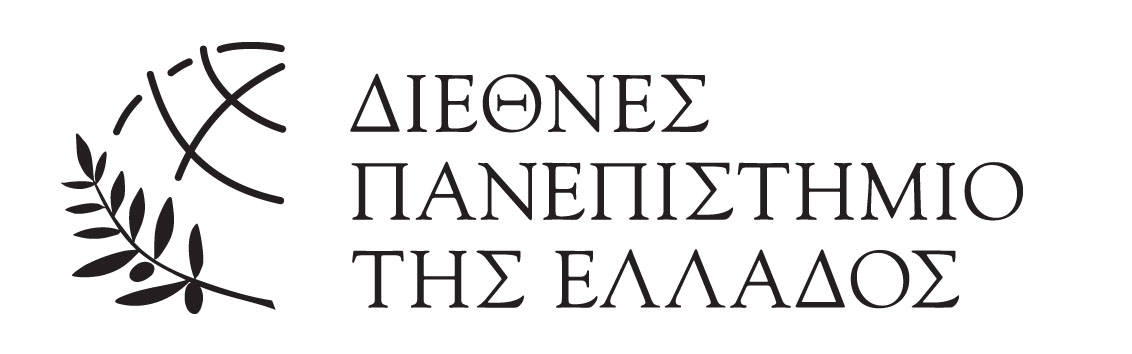 ΑΛΕΞΑΝΔΡΕΙΑ ΠΑΝΕΠΙΣΤΗΜΙΟΥΠΟΛΗΣΧΟΛΗ ΚΟΙΝΩΝΙΚΩΝ ΕΠΙΣΤΗΜΩΝΤΜΗΜΑ ΒΙΒΛΙΟΘΗΚΟΝΟΜΙΑΣ, ΑΡΧΕΙΟΝΟΜΙΑΣ & ΣΥΣΤΗΜΑΤΩΝΠΛΗΡΟΦΟΡΗΣΗΣΠτυχιακή Εργασία«Αρχειοθέτηση υλικού Ειρηνοδικείου Θεσσαλονίκης / JUS003.10 και Εισαγγελίας Πρωτοδικών Θεσσαλονίκης / JUS011.02»Thesis“Management of the Archival Material of Civil Court of Thessaloniki JUS003.10 & Public Prosecution Office of the First Instounce Court / Thessaloniki”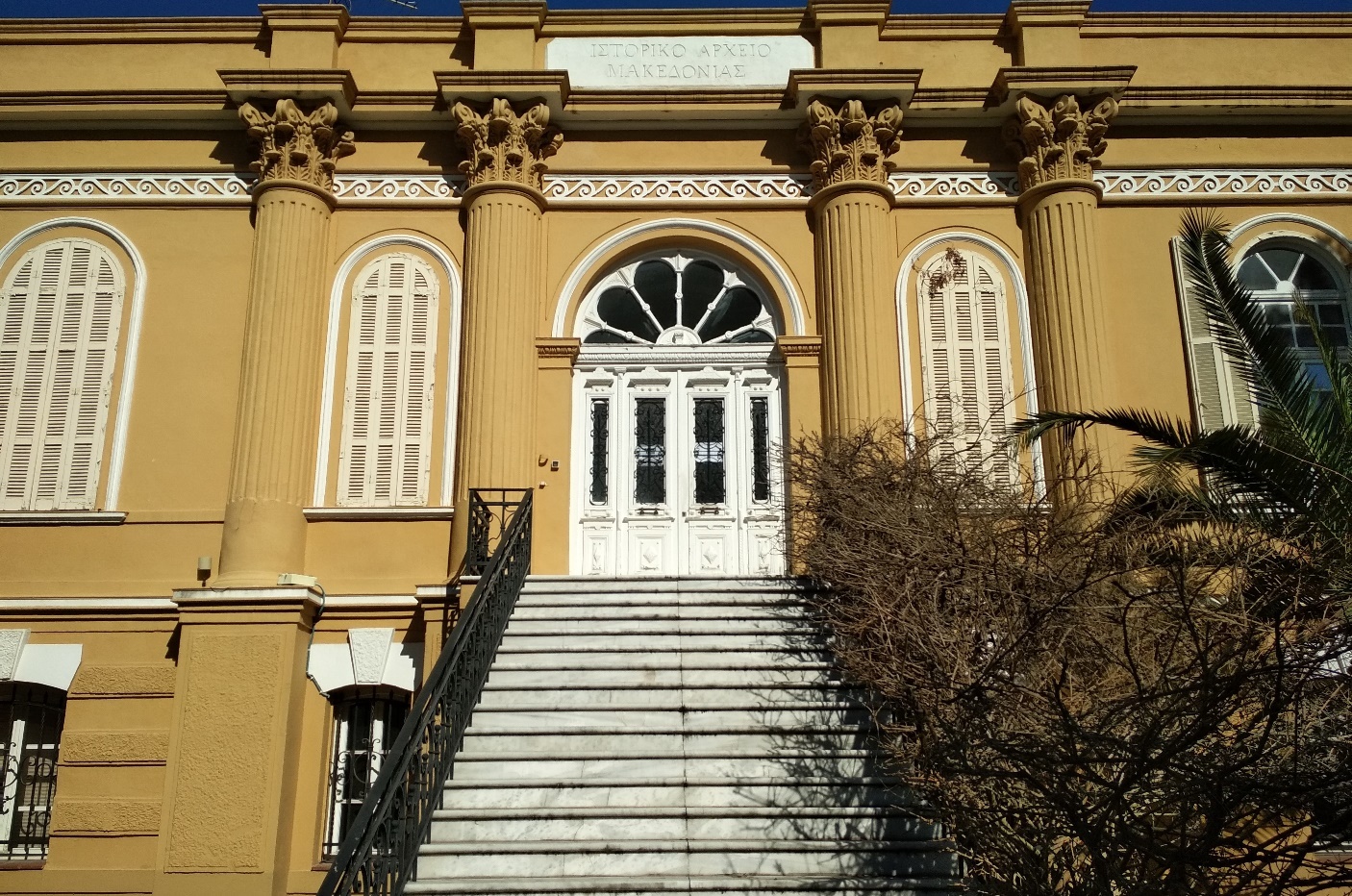 ΦΟΙΤΗΤΗΣ: ΣΙΣΚΟΣ ΠΑΥΛΟΣΕΠΟΠΤΡΙΑ ΚΑΘΗΓΗΤΡΙΑ: Δρ Τρ ΚουρτούμηΘεσσαλονίκη 2020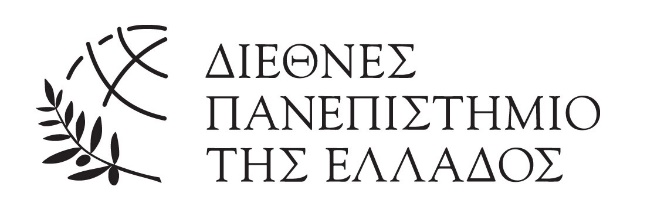 ΑΛΕΞΑΝΔΡΕΙΑ ΠΑΝΕΠΙΣΤΗΜΙΟΥΠΟΛΗΣΧΟΛΗ ΚΟΙΝΩΝΙΚΩΝ ΕΠΙΣΤΗΜΩΝΤΜΗΜΑ ΒΙΒΛΙΟΘΗΚΟΝΟΜΙΑΣ, ΑΡΧΕΙΟΝΟΜΙΑΣ & ΣΥΣΤΗΜΑΤΩΝΠΛΗΡΟΦΟΡΗΣΗΣΠτυχιακή Εργασία«Αρχειοθέτηση υλικού Ειρηνοδικείου Θεσσαλονίκης / JUS003.10 και Εισαγγελίας Πρωτοδικών Θεσσαλονίκης / JUS011.02»Thesis“Management of the Archival Material of Civil Court of Thessaloniki JUS003.10 & Public Prosecution Office of the First Instounce Court / Thessaloniki”ΦΟΙΤΗΤΗΣ: ΣΙΣΚΟΣ ΠΑΥΛΟΣΕΠΟΠΤΡΙΑ ΚΑΘΗΓΗΤΡΙΑ: Δρ Τρ ΚουρτούμηΘεσσαλονίκη 2020ΠερίληψηΣτην πτυχιακή εργασία που ακολουθεί επιδιώκεται να δοθεί μια ολοκληρωμένη αποτύπωση του όρου «Αρχείο» ως προς τις διαφορετικές εκφάνσεις του χρονικά και τεχνολογικά. Στη συνέχεια αποδίδεται η μεθοδολογία που ακολουθήθηκε, οι ισχύουσες Αρχές από τις οποίες διέπεται, καθώς και η νομοθεσία που τα περιβάλλει, σε ό,τι αφορά στα ίδια και στους ερευνητές του. Επιπλέον, παρουσιάζονται τα μεταδεδομένα ως προς τις χρήσεις, τους ρόλους και τις διαδικασίες, ενώ αναλύονται οι πτυχές αυτών και τα Αντικείμενα Πληροφόρησης. Σε επόμενη φάση, προσδιορίζονται τα (Encoded Archival Description) και (General International Standard Archival Description) καθώς αναλύονται οι χρήσεις τους, οι τρόποι λειτουργίας των δομών τους και συνολικά τα δυο τους, ως εργαλεία. Ακόμη παρουσιάζεται η γλώσσα XML της οποίας γίνεται χρήση προκειμένου τη διαμοίραση πληροφοριών στο διαδίκτυο, ενώ ακολουθεί και μία απεικονιστική κατά κύριο λόγο αναφορά στη χρήση, στη δομή, στο σύνολο του Αρχειομνήμονα. Κλείνοντας, παρατίθενται ολόκληρα (πλην των ευαίσθητων προσωπικών δεδομένων) τα αποδελτιωμένα αρχειοθετημένα υλικά του Ειρηνοδικείου και της Εισαγγελίας Πρωτοδικών Θεσσαλονίκης, στη μορφή ευρετηρίων.AbstractIn this Thesis, an attempt is made to interpret the term “Archive”, in several of its different dimentions that arise as time passes by and technology evolves. Following is a “statement” about methodology which has to do with the Archives, their principles and the laws related to these and their researchers. Subsequently, Metadata are presented in terms of uses, roles and procedures, while their aspects are analyzed. Then, (Encoded Archival Description) and (General International Standard Archival Description) are illustrated regarding usefulness, structures and general characteristics. In addition, the eXtensible Markup Language refers to sharing information on the internet, a guide of the Arxeiomnimon tool is depicted, as its usage, structure, as well as its expanding archival repository are explained. Last but not least, all of the included archival materials are listed, excluding sensitive information that would lead us to personal data leaks. All of the information which is listed below, is in index form and comes from the Civil Court and the Public Prosecution Office of the First Instounce Court in Thessaloniki.ΕυχαριστίεςΣε αυτό το σημείο, θα ήθελα να ευχαριστήσω θερμά την επόπτρια της πτυχιακής εργασίας, Αρχειονόμο του Ιστορικού Αρχείου Μακεδονίας και καθηγήτρια Αρχειονομίας του τμήματος Βιβλιοθηκονομίας, (Αρχειονομίας) και Συστημάτων Πληροφόρησης του Αλεξάδρειου Τεχνολογικού Εκπαιδευτικού Ιδρύματος Θεσσαλονίκης (νυν Δι.Πα.Ε) Δρ. Τρ Κουρτούμη, για την όχι μόνο πολύτιμη καθοδήγηση και βοήθεια που προσέφερε απλόχερα, αλλά και για την υπομονή και επιμονή στο πρόσωπο μου.Ακόμη, θα ήθελα να ευχαριστήσω θερμά στο σύνολό του και το προσωπικό του Ιστορικού Αρχείου Μακεδονίας το οποίο με τη συνεργασία και σύμπραξη του καθ’ όλη τη διάρκεια εκπόνησης της πτυχιακής εργασίας, μου παρέδωσε μαθήματα υπευθυνότητας, ηθικής και εργασιακής κατάρτισης, καθώς και το καθηγητικό προσωπικό του τμήματος μου για κάθε στήριξη και γνώση που έλαβα.Πίνακας ΣυντομογραφιώνΕυρετήριο ΕικόνωνΕικόνα 1: Δελτίο Σ.Α.Ε	16Eικόνα 2: Μέρος Αρχειακού υλικού μετά την αφαίρεσή του από κούτες παραλαβής και προ «επεξεργασίας»	17Eικόνα 3: Αρχειακό υλικό μετά την τελική τοποθέτηση του σε αρχειοστάσιο	18Eικόνα 4: Κύκλος ζωής πληροφοριακού Αντικειμένου σε Πληροφοριακό Σύστημα	22Εικόνα 5: Κύκλος ζωής διαχείρισης της γνώσης…από την Δρ Τρ Κουρτούμη-Χαντζή	23Εικόνα 6: A Typology of Data Standards στα πρότυπα της «σχηματοποίησης»	26Εικόνα 7: Παράδειγμα από τα Αρχεία του Τορόντο…of Torondo Archives)	31Εικόνα 8: Παράδειγμα προαιρετικού πεδίου <frontmatter>, με στοιχεία που μπορεί και περικλείει (εύρος χρονολογιών, εκδότης).	34Εικόνα 9: Το παρόν αποτελεί παράδειγμα εκτύλιξης του ιεραρχικού «δέντρου» EAD και συγκεκριμένα των στοιχείων <c>.(Peuch 16).	35Εικόνα 10: Αντιστοιχισμένα στοιχεία EAD – ISAD(G)	36Εικόνα 11: Σχήμα επιπέδων ταξινόμησης ενός αρχείου	37Εικόνα 12: Δομή XML	44Εικόνα 13: Ιεραρχική δομή XML	44Εικόνα 14: Αρχική σελίδα του Αρχειομνήμονα	45Εικόνα 15 – 16: Στα αριστερά παρουσιάζονται τα διαθέσιμα αποθετήρια. Στα δεξιά… έχει επιλεχθεί το αποθετήριο του Ιστορικού Αρχείου Μακεδονίας (ΙΑΜ) και εμφανίζονται κάποια από τα “Fonds”.	46Εικόνα 17: Εν συνεχεία επιλέγεται η συλλογή αρχείων της «Επισκοπής Καμπανίας» με τα περιεχόμενα του να αποτελούνται από Φάκελο και Τεκμήριο που αφορούν στα «Πρακτικά Συνεδριάσεων Πνευματικού Δικαστηρίου».	46Εικόνα 18: Στην “Identity Statement Area” που ανήκει στα “Elements of description”, εμφανίζονται πεδία όπως αυτά στα οποία έγιναν αναφορές στο κεφάλαιο του ISAD(G) παρέχοντας πληροφορίες όπως τον Κωδικό Αναγνώρισης (Reference Code), τον Τίτλο, την Ημερομηνία καθώς και το Επίπεδο Περιγραφής.	47Εικόνα 19: Μεταβαίνοντας από το επίπεδο του συνόλου των αρχείου (Fonds) σε αυτό του (File), διακρίνονται επιπλέον στοιχεία όπως της περιοχής της Δομής και Περιεχομένου, της τοποθεσίας του υλικού καθώς και της περιοχής του περιγραφικού ελέγχου.	47Εικόνα 20: Στη συνέχεια επιλέγεται το παράθυρο “Reproductions” ή «Ψηφιακά αντίγραφα», όπου και παρουσιάζονται τυχόν ψηφιοποιημένα υλικά/τεκμήρια του Fonds που είχε επιλεχθεί.	48Εικόνα 21: Τέλος, ο Αρχειομνήμονας παρέχει τη δυνατότητα προβολής και μεγέθυνσης των παραπάνω, καθώς και εκτύπωσης τους, ενώ πρέπει να προσδιοριστεί πως το παραπάνω υλικό είναι ανοιχτής πρόσβασης καθότι έχουν παρέλθει οι χρονικοί περιορισμοί.	48ΕισαγωγήΗ πτυχιακή εργασία που ακολουθεί έχει ως σκοπό να φέρει τον μέσο ακαδημαϊκό αναγνώστη σε επαφή με το αντικείμενο της Αρχειονομίας, των Νόμων, των Αρχών, των Αρχείων, της ψηφιακής τους εκδοχής, καθώς και με ό,τι αυτά συνεπάγονται. Εντός, πραγματοποιείται αναφορά σε πρότυπα και εργαλεία, γλώσσες και μεταδεδομένα, περιγραφές, τεχνικές και χρήσεις τους.Έπειτα παρουσιάζονται τα Ηλεκτρονικά Δελτία τα οποία αποτελούν το πρακτικό, φυσικό τμήμα της πτυχιακής εργασίας. Ακόμη αναπτύσσεται το περιβάλλον του Αρχειομνήμονα του βασικού εργαλείου των Γ.Α.Κ., προς εκμάθηση χρήσης και αναζήτησης του υλικού που βρίσκεται εκεί αναρτημένο.Από τις αποδελτιοποιήσεις έχουν αφαιρεθεί όλες οι πληροφορίες που χρήζουν φύλαξης και εχεμύθειας, καθώς αφορούν σε πρόσωπα, οικογένειες, οργανισμούς, συλλόγους ή άλλα μοναδικά στοιχεία οντοτήτων, ανάμεσά τους και αποτελέσματα βουλευτικών εκλογών, πολιτικών – κομματικών ομάδων.1. Περί Αρχείων1.1 Εννοιολογικές προσεγγίσειςΠέρα από κάθε γνωστό όρο και περιγραφή σχετικά με την έννοια του αρχείου, από το σύνολο των τεκμηρίων και την Αρχειακή υπηρεσία (Μπάγιας 22) έως την έννοια του κτιρίου και τους όρους “αποθήκευση”, “συντήρηση” και “διάθεση του υλικού” (Judith 22), αίσθηση προκαλούν οι αναφορές στην έννοια του Αρχείου ως «Arkhé». Η «Αρχή» αυτή μπορεί να σημαίνει την άσκηση εξουσίας, την επιβολή του νόμου και τον έλεγχο πάνω σε κάτι, καθώς καταγράφεται επίσης ο συνδυασμός της έννοιας, με την αρχή σύμφωνα με την ιστορία και τη φύση (Derrida και Prenowitz 9–10). Σε άλλες περιπτώσεις βέβαια, η ίδια αυτή Αρχή μπορεί να αξιοποιηθεί και ως απόδειξη, τεκμηρίωση, σύμβολα καθώς και ως υλικό για ιστορική έρευνα (Μπάγιας 23).Στο βιβλίο “Mal D’ archive” το αρχείο προσεγγίζεται περισσότερο ως «οίκος» που εξουσιάζεται και διοικείται από άρχοντες. Κι ενώ το ενδιαφέρον του Derrida για το αρχείο επικεντρώνεται στη σύνδεση του με την πολιτική δύναμη των αρχόντων αυτών, ο ίδιος καταλήγει να τους θεωρεί δικαιωματικούς χρήστες και δημόσιους αντιπροσωπευτές που λειτουργούν βάσει του νόμου, αναφερόμενος και στον προσδιορισμό του τόπου στον οποίο αυτοί ενεργούν και στον νόμο με τον οποίο προστατεύουν τα αρχεία «εξουσιάζοντας» τα.Σύμφωνα λοιπόν με όσα καταγράφονται, τα αρχεία διακατέχονται από την τοπο-νομολογία εντός της οποίας ενυπάρχουν. Αυτό σημαίνει πως λειτουργούν στον χώρο που τους προσδιορίζεται και στα πλαίσια των νόμων με τους οποίους συμβαδίζουν. Ταυτόχρονα δε, η εξουσία της παρακαταθέσεως καταφέρνει να ενοποιεί, ταυτίζει και να ταξινομεί τα αρχεία με τρόπο που τους εξασφαλίζει ενιαία μορφή όπως άλλωστε συμβαίνει και με την Αρχοντική Αρχή του αρχείου. Αυτό που τελικώς διαφαίνεται, είναι πως ελλείψει τοπο-νομολογίας, τα αρχεία δε μπορούν να υφίστανται (Derrida και Prenowitz 10).Πέραν όμως της αντίληψης του αρχείου ως απόδειξη, νομοθέτη της τάξης και δημιουργό νόμων και κανόνων, σειρά διεκδικούν η έννοια της μνήμης και της ανάμνησης του αρχείου με μια μακάβρια μάλιστα ενόρμηση, αυτή του επικείμενου θανάτου του (Derrida και Prenowitz 14). Μόνη οχύρωση στην απειλή θανάτου του αρχείου, φαίνεται κατά τον ίδιο τον Derrida να παρέχει η απόθεση των περιεχομένων του σε άλλο τόπο, οδηγώντας έτσι σε μια «κεφαλαιοποίηση του αρχείου», μέσω της παρακατάθεσης αυτού και κατά συνέπεια της διατήρησης του (Derrida και Prenowitz 10, 14).1.2 Μετάβαση στη ψηφιακή εποχήΑναφερόμενος στον Αρχειακό Πυρετό, ο Derrida παρουσιάζει ένα ψηφιακό αρχείο το οποίο εκτός από μέσο αποθήκευσης και διατήρησης του αρχειακού υλικού, αποτελεί μέσο καθορισμού της μορφής του αρχειοθετήσιμου περιεχομένου ακόμα και στη στιγμή της δημιουργίας του, ενώ ταυτόχρονα διατυπώνεται και η σχέση του με το μέλλον όσον αφορά στην ύπαρξή του, καθώς αποτελεί δική του πρόβλεψη και δε παρέχει άσυλο στο παρελθόν, προσθέτοντας με κάθε επόμενη χρήση του και μια επιπλέον πτυχή στη σημασιολογική του γενεαλογία (Derrida και Prenowitz 17), (Κουρτούμη-Χαντζή 60).Έρχεται λοιπόν η στιγμή που ψηφιακά μέσα όπως το e-mail αποκτούν αναβαθμισμένη αξία, και αντιτίθενται απέναντι σε κάθε άλλο μέσο της κατηγορίας. Η έννοια του αρχείου με την εξέλιξη πια του διαδικτύου και των μέσων κοινωνικής δικτύωσης, μεταλλάσσει πολλά πράγματα σε ό,τι αφορά στην ανάπτυξη των τεχνολογικών μέσων στη νέα ψηφιακή εποχή. Η παραπάνω άποψη αποδίδεται στη δυνατότητα του e-mail να αποτελεί κόμβο μετάβασης της ανθρωπότητας από τη κλασσική εποχή του αρχείου στην εποχή της μεταμόρφωσης του ιδιωτικού και δημοσίου βίου (Derrida και Prenowitz 17).Με τη μεταμόρφωση που το e-mail εφαρμόζει μεταξύ ιδιωτικών, δημοσίων ή άλλων ορίων της ανθρωπότητας, το εργαλείο αυτό φτάνει να επιτρέπει στα αρχεία την παραγωγή, εκτύπωση, συντήρηση ή και τη καταστροφή τους με ταχύτατους ρυθμούς. Η ταχύτητα αυτή είναι που απαιτεί τη θέσπιση αν όχι την εξέλιξη κάποιου νομικού πλαισίου, λειτουργικής πύλης προς την εφαρμογή των ανωτέρω αλλαγών.Τελικά συμπεραίνεται πως η έννοια του αρχείου, αποτελεί μόνο μια εντύπωση ακόμη και όχι κάποια ουσιαστική έννοια, ενώ μένει στη γενικότερη αντίληψη, η έννοια του αρχείου ως κάτι μελλοντικά υποσχόμενο που θα ανταποκρίνεται με την ύψιστη υπευθυνότητα (Derrida και Prenowitz 18).Πάντως, λόγω της χρήσης του και των αποδόσεων που του γίνονται, το αρχείο επεκτείνεται και εμπλουτίζεται διαρκώς, διατηρούμενο ανοικτό για κάθε επόμενη χρήση, δηλώνοντας τελικά πως αρχείο δε μπορεί να υφίσταται δίχως θεμέλια και κάποια υπόσταση (Κουρτούμη-Χαντζή 60).Σαν επέκταση της ψηφιακής «εικόνας» του αρχείου, μία διαφορετική προσέγγιση γίνεται αντιληπτό πως ακολουθείται τα τελευταία είκοσι σχεδόν έτη από τους Αρχειακούς τουλάχιστον οργανισμούς στη βάση της αξιοποίησης νέων τεχνολογιών καθώς και του καινοτόμου web 2.0.Όπως αναφέρεται στην εισαγωγή της η Parnica Robert, σκοπός της όλης μετάβασης στη ψηφιακή εποχή, είναι η εκδημοκράτιση των Αρχειακών οργανισμών απέναντι στο κοινό που τους αξιοποιεί και όχι μόνο, μέσω της χρήσης ηλεκτρονικών καταλόγων και εργαλείων όπως αποθετήρια και εργαλεία (βλ. Αρχειομνήμονας).Στη πραγματικότητα, παρατηρείται μια ανάπτυξη των τρόπων και μέσων με τα οποία οι Αρχειακοί οργανισμοί ανταπεξέρχονται στην εξυπηρέτηση των ενδιαφερομένων σε ό,τι αφορά στο αρχειακό υλικό, καθώς εξαιτίας των τεχνολογικών εξελίξεων δίνεται πια η ευκαιρία προς τους ερευνητές να έρχονται σε επαφή με το αναζητούμενο υλικό, ψηφιακά και οργανωμένα με ένα «υβριδικό» σύστημα που επιτρέπει την αυτοεξυπηρέτηση καθώς εντοπίζει τα υλικά και τις συλλογές που καθείς αναζητεί μέσα στα Αρχειονομικά συστήματα (Parnica 343–346).Υπάρχει όμως και μια άλλη εκδοχή η οποία αναφερόμενη στο ψηφιακό αρχείο παρουσιάζει μεταξύ άλλων και πώς αυτό μπορεί να προσεγγισθεί από μια πιο τεχνολογική όψη, αυτή της ψηφιοποίησης του υλικού.Με κεντρικό άξονα και πάλι την παροχή του υλικού αυτού στους ερευνητές, τα αρχεία ψηφιοποιούνται στη βάση της διατήρησης των ιστορικών αντικειμένων οπότε και προκύπτουν «μέσα» από τα αναλογικά αρχεία, τα ψηφιακά.Αυτά, κυρίως δημιουργούνται από αρχειακούς οργανισμούς, πανεπιστήμια, βιβλιοθήκες και άλλες υπηρεσίες σχετικές με το δημόσιο ή την ιστορία, ενώ στην παραγωγή τους μπορούν να συμβάλλουν και μεμονωμένοι άνθρωποι ή μικρές ομάδες, για παράδειγμα μέσω της ψηφιοποίησης ιστορικών τεκμηρίων, κυρίως οικογενειακών ή ιδιωτικών.Δεν είναι λίγοι βέβαια που λόγω δυσκολιών ίσως προτιμήσουν την ασφαλή υπό τη σκέπη των εκδοτών δράση ψηφιοποίησης υλικού, καθώς αυτοί αναλαμβάνουν τη δημιουργία και έκδοση συλλογών τέτοιου περιεχομένου, με τελικούς αποδέκτες τις βιβλιοθήκες στο ρόλο του αγοραστή.Σε κάθε περίπτωση, τα αρχεία στην ψηφιακή εποχή «επιβάλλεται» να παρέχονται με μια διευκόλυνση ως προς την αναζήτηση και χρήση τους. Αυτό επιτυγχάνεται μέσω των αποθετηρίων που αναπτύσσονται και αξιοποιούνται, καθώς και των συστημάτων, κανόνων και περιγραφών που διαρκώς εξελίσσονται με σκοπό το αρχείο να δύναται να «καλύψει» χωρικά και χρονικά τους χρήστες από κάθε ενδεχόμενο σημείο πρόσβασης.Τα παραπάνω προκύπτουν συνδυαστικά με τα μεταδεδομένα, που «αναλαμβάνουν» ρόλους δημιουργού, διαχειριστή, διατηρητή και άλλους, ενώ υποστηρίζουν περιγραφές, δομές και πλαίσια τα οποία συγκλίνουν με συστήματα κωδικοποίησης αρχειακών περιγραφών όπως είναι το EAD (Newton Gresham Library, 'What are Archives').Τελικά και σε συνδυασμό με τις υπηρεσίες που προσφέρει το web 2.0 και τη δημιουργία Finding Aids, τα Ψηφιακά ή ψηφιοποιημένα πια αρχεία κάθε είδους διατηρούνται και προσφέρουν το περιεχόμενο τους μέσω του διαδικτύου προς πάσα κατεύθυνση και ενδιαφερόμενο (Gilliland‐Swetland, 'Digital Records, Digital Documents').Στη πράξη, αυτό συμβαίνει προκειμένου να διασφαλιστεί πως δε κινδυνεύουν να χαθούν αξιόλογες ψηφιακές και αναλογικές πληροφορίες, ενώ η δημιουργία ψηφιακών αρχείων προσφέρει και μια παραπάνω ασφάλεια, διότι μηδενίζει τις πιθανότητες για σφάλματα στις βάσεις δεδομένων που οι Αρχειονομικοί οργανισμοί πια, διαθέτουν (Ashikuzzaman 'Digital Archives').Καταλήγοντας, οι τελικοί χρήστες προβλέπεται πως θα αξιοποιήσουν τις ψηφιακές βιβλιοθήκες και τους καταλόγους, προς εξυπηρέτηση ιδίων θεματικών αναζητήσεων, αφήνοντας εκτός και χωρίς να το προσμετρήσουν στις χρηστικές απώλειες, μεγάλες δυνατότητες του web 3.0 (Κουρτούμη, 'Η Γνώση στη Διαχείριση' 118).2. Μεθοδολογία – Αρχές – Νομοθεσία2.1 ΜεθοδολογίαΣύμφωνα με το Merriam-Webster, μεθοδολογία είναι ένα σύνολο μεθόδων, κανόνων ή αξιωμάτων ενός κλάδου που καθορίζουν τον τρόπο λειτουργίας του εκάστοτε ειδικού του τομέα σε μία ή περισσότερες διαδικασίες ('Methodology').Προτού όμως ασχοληθεί κανείς με το αρχειακό υλικό στη φυσική του μορφή, προέχει η λήψη μέτρων προστασίας της προσωπικής υγιεινής. Γάντια και μάσκες αποτελούν πάντοτε μια ωφέλιμη συνήθεια, ενώ η ταυτόχρονη συνεργασία με το προσωπικό της αρχειακής υπηρεσίας και η εξοικείωση με τον χώρο, διευκολύνει σημαντικά την αυτοεξυπηρέτηση του απασχολούμενου εντός των χώρων της υπηρεσίας.2.1.1 ΔιευκρινήσειςΓια την παραλαβή του αρχειακού υλικού στα Γ.Α.Κ. από κάποιον φορέα συγκρότησης, κρίνεται απαραίτητη η προ-συνεννόηση με αυτόν. Η υπηρεσία θα εξετάσει το υλικό βάσει ενδιαφέροντος και αυτό θα προσκτηθεί με την βοήθεια του «Εντοπισμού». Ανεξαρτήτως όμως της μεθόδου πρόσκτησης υλικού και του εμπλεκόμενου φορέα, η σειρά κατάταξης που ορίζεται από τα Γ.Α.Κ. για κάθε αρχειακή συλλογή, αφορά στη χρονολογία εισαγωγής της και λαμβάνει Αριθμό Βιβλίου Εισαγωγής (ΑΒΕ) και Αριθμό Ειδικού Ευρετηρίου (ΑΕΕ).Τα μοναδικά αυτά στοιχεία, βελτιώνουν τον φυσικό και διανοητικό έλεγχο του υλικού κατά τις διαδικασίες της ταξινόμησης και περιγραφής, καθώς και τον έλεγχο πληροφοριών όπως: «Αρχείο, Φορέας συγκρότησης & Παράδοσης, και τον Τίτλο» (Judith 292). Η δε «περιγραφή περιεχομένου» προσδιορίζεται βάσει των διαφορετικών υλικών και χαρακτηριστικών που εξετάζονται, ενώ οι χρονολογίες και οι παρατηρήσεις, αποτελούν στοιχεία που δεν προ-ορίζονται. Τέτοια στοιχεία είναι για παράδειγμα ο «Τύπος τεκμηρίου» ή η «Θέση Φύλαξης». Το πρώτο αρχειακό υλικό που παρουσιάζεται αποδελτιοποιημένο στο τέλος της εργασίας, προήλθε από το Ειρηνοδικείο Θεσσαλονίκης, αρχειοθετήθηκε με Α.Β.Ε. «860» και Α.Ε.Ε. «ΔΙΚ 003.10». Το δεύτερο και τελευταίο αρχειακό υλικό, παρελήφθη από την Εισαγγελία Πρωτοδικών Θεσσαλονίκης και κατατάχθηκε με Α.Β.Ε. «892» και Α.Ε.Ε. «ΔΙΚ 011.02». Προκειμένου να καταγραφούν λεπτομερώς τα στοιχεία των υλικών, αξιοποιήθηκε το Δελτίο Σ.Α.Ε.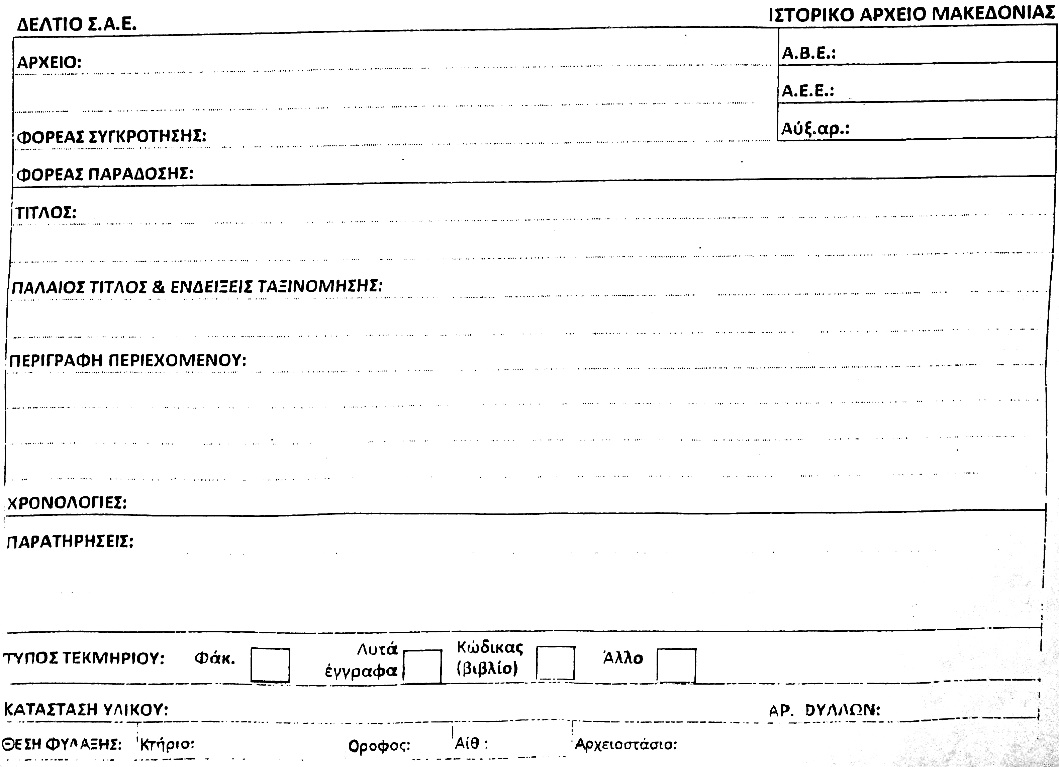 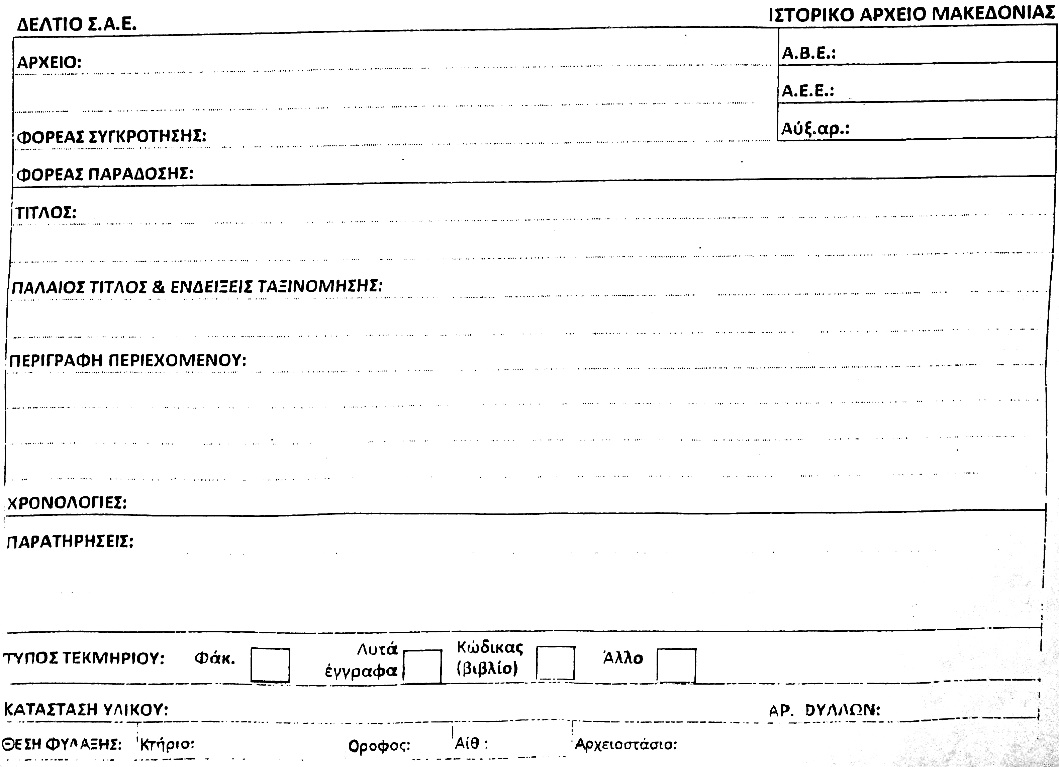 Εικόνα 1: Δελτίο Σ.Α.Ε2.1.2 ΔιαδικασίεςΜε τη παραλαβή του υλικού, πρώτη κίνηση αποτελεί η απογραφή του. Σε κάθε περίπτωση, κρίθηκε απαραίτητη μια αυτοψία στα ταξινομητήρια του Ι.Α.Μ. σε μια προσπάθεια λήψης απόφασης σχετικής με τον ακριβή χώρο εναπόθεσης και αρχειοθέτησης του υλικού. Προϋπόθεση για σωστή φύλαξη, αποτελεί η αποθήκευση του σε χώρους ασφαλείς από φυσικές ή άλλες καταστροφές, με τον σωστό εξοπλισμό και συνθήκες να είναι στοιχεία αδιαπραγμάτευτα (Judith 73).Με φυσική ακολουθία ξεκίνησε η καταγραφή του υλικού επί των δελτίων Σ.Α.Ε., ενώ η μετάβαση των καταγεγραμμένων δελτίων στην υπηρεσία «@ρχειομνήμων» των Γ.Α.Κ. καθώς και η ψηφιοποίηση του απαραίτητου υλικού εάν αυτό πρόκυπτε, είχε προμελετηθεί.Προϋπόθεση της μεταφοράς στην Αρχειακή Βάση Δεδομένων, αποτέλεσε η αυτόματη ή μη συμπλήρωση επιπλέον πεδίων στοιχείων ταυτότητας των υλικών κατά τη διαδικασία εισαγωγής τους στο σύστημα. Η διαδικασία αυτή, δεν απείχε ιδιαίτερα από την αρχική καταγραφή των στοιχείων των αρχειακών συλλογών στα δελτία Σ.Α.Ε.Εξασφάλιση της επιτυχούς και αλάνθαστης μεταφοράς τους στο σύστημα του «Αρχειομνήμων», διασφάλισε ο εξονυχιστικός έλεγχος των ηλεκτρονικώς περασμένων στοιχείων με τα αρχικά αναλογικά.Στη διαχείριση του αρχειακού υλικού και λόγω της τάσης του για φθορά, μείζονα ρόλο διαδραμάτισε η αφαίρεση ξένων και επιβλαβών αντικειμένων· μεταλλικών, ελαστικών, σκουριασμένων ή δετών, με λεπτούς χειρισμούς καθώς η ελάττωση της φθοράς εντός των κυτίων στους χώρους φύλαξης, αποτέλεσε προτεραιότητα. Με την εξέλιξη των διαδικασιών παρατηρήθηκαν αρκετές, όχι όμως ακραίου επιπέδου φθορές λόγω σκουριάς, τσακίσεων, σχισιμάτων, μερών κολλημένων μεταξύ τους λόγω υγρασίας κ.α. παρεμποδίζοντας έστω και προσωρινά την ανάγνωση του περιεχομένου των τεκμηρίων· Άλλωστε το ίδιο το αρχειακό υλικό, κυμαίνεται μεταξύ των χρονολογιών 1910 και 2015.Ταυτόχρονα, λόγω της ποικιλομορφίας του υλικού σε ό,τι αφορά στο μέγεθος, στην ποιότητα ή στην ηλικία, ακόμη και η τοποθέτηση τους σε φακέλους και κυτία αποδείχθηκε κάπως απαιτητική. Τέτοια φαινόμενα και όχι μόνο, πρέπει να αντικρίζουν τον επαγγελματία αρχειονόμο αποφασισμένο να τα επιδιορθώνει για να διατηρείται η ροή των διαδικασιών. Προκειμένου δε τη διασφάλιση της επιτυχίας αυτού του είδους της επεξεργασίας υλικού, συχνά «παρενέβη» ο ειδικός συντηρητής των αρχείων της υπηρεσίας.Φυσικά, επιλεγμένες αρχειακές πληροφορίες εσωτερικής κατανάλωσης, καταστρέφονταν επιμελώς μετά την αξιοποίηση τους είτε με ψαλίδισμα, είτε με χρήση του καταστροφέα εγγράφων, προς αποφυγή ενδεχόμενων διαρροών. Με το υλικό να αφορά σε περιπτώσεις πλειστηριασμών, μίσθωσης, εκλογικά, μικροδιαφορές και άλλα, μια τέτοια περίπτωση θα μπορούσε να επιφέρει αναρίθμητες επιπτώσεις.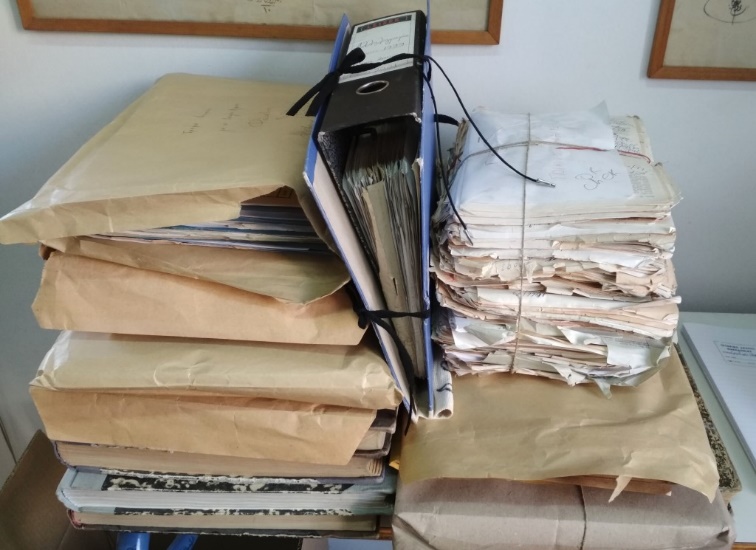 Λόγω της εκτενούς ποικιλότητας του υλικού (φάκελοι, βιβλία, λυτά έγγραφα κ.α.) αυτά αντιμετωπίστηκαν συχνά διαφορετικά σε ότι αφορά στα κριτήρια ταξινόμησης και περιγραφής τους.2.2 ΑρχέςΜε σκοπό την ηθική υπεράσπιση των αρχείων, οι αρχειονόμοι του παρελθόντος θέσπισαν κάποιες βασικές αρχειονομικές αρχές οι οποίες φυσικά εξυπηρετήθηκαν.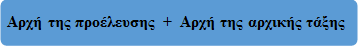 Τον ορισμό του αρχειακού δεσμού συνθέτει η αρχή της προέλευσης, που συνδυαστικά με την εφαρμογή της αρχικής τάξης, πρεσβεύει την ιδέα της διατήρησης της φυσικής ενότητας του αρχειακού συνόλου τα οποία δε πρέπει να διασκορπίζονται ή να αναμιγνύονται με τεκμήρια άλλων προσώπων από άλλες προελεύσεις. Καθ’ αυτές, ο αρχειονόμος επιβάλλεται να διατηρεί την αρχική τους σειρά γλιτώνοντας έτσι τα αρχεία από επικείμενο κίνδυνο σχετικό με την ακεραιότητά τους (Judith 33–34). Έτσι λοιπόν, χάρη στον Αρχειακό δεσμό η αρχειονομία συνεχίζει να υπάρχει και να εφαρμόζεται (Μπάγιας 66).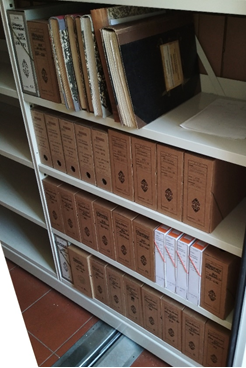 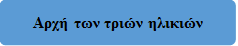 Η Αρχή των τριών ηλικιών διακρίνει τα ενεργά, ημιενεργά και ανενεργά αρχεία.Τα μεν πρώτα, αποτελούν αρχειακά τεκμήρια που αξιοποιούνται στις τρέχουσες υποθέσεις ενός οργανισμού και γίνεται χρήση τους στο διηνεκές (Κουρτούμη-Χαντζή 54-55)· τα ημιενεργά σπανίως χρησιμεύουν και τα ανενεργά – ιστορικά φυλάσσονται μονάχα για σκοπούς ερευνητικούς. Και τα τρία ονομάζονται διοικητικά λόγω της χρησιμότητας τους, καθώς πρόβλημα χώρου σχετικά με τα αρχεία, αντιμετώπιζαν οι μεγάλες διοικήσεις. Το γεγονός αυτό οδήγησε στην αντιμετώπιση του προβλήματος με την παραπάνω αρχή (Μπάγιας 45).Στο σύνολο του Αρχειακού δεσμού και της αρχής των τριών ηλικιών διατυπώνονται τρόποι με τους οποίους εξυπηρετείται η δυνατότητα ευκολότερης πρόσβασης των ενδιαφερομένων στο υλικό (Judith 33–34), (Gilliland‐Swetland, Enduring Paradigm 12). Καθ’ όλη βεβαίως τη διαδικασία, τηρήθηκε η σειρά καταγραφής των κυτίων, υποφακέλων και τεκμηρίων με την οποία μάλιστα τοποθετήθηκαν στο αρχειοστάσιο.2.3 ΝομοθεσίαΣχετικά με την πρόσβαση στο αρχειακό υλικό, την ασφάλεια αυτού και των προσωπικών δεδομένων των χρηστών, έχουν τεθεί νόμοι και κανονισμοί αποτροπής διαρροής δεδομένων και πληροφοριών του υλικού και των μελετητών τους. Σχετικοί κανονισμοί εντοπίζονται αναρτημένοι στα Α.Ν.Ε. καθώς και σε αρκετούς σχετικούς με τους κανονισμούς ιστοτόπους.Ν. 1946/1991: "Γενικά Αρχεία του Κράτους (Γ.Α.Κ.) και άλλες διατάξεις" με τα:Άρθρο 2 (Δημόσια αρχεία σε δημόσιες υπηρεσίες, δικαστικές αρχές, νομικά πρόσωπα δημοσίου και ιδιωτικού δικαίου κ.α.)Άρθρο 42 (Μελέτη Αρχειακού Υλικού μετά της χρονικής παρόδου 30 ετών, υπό όρους δωρητών, ή άλλων διατάξεων), Άρθρο 43 (Μελέτη Αρχειακού Υλικού Ιδιωτικών Αρχείων κατά κανόνων άρθρου 4 και άρθρου 16 ν. 1599/1986). (Αρχεία Νομού Ευβοίας, 'Οργάνωση και Διαχείριση')Ν. 2472/1997: "Προστασία του ατόμου από την επεξεργασία δεδομένων προσωπικού χαρακτήρα", όπως τροποποιήθηκε με τους Ν 2819/00, 2915/01, 3156/03 & 3471/06, καθώς και των σχετικών αποφάσεων της Αρχής Προστασίας Προσωπικών Δεδομένων. (Γ.Α.Κ., ‘Προστασία Προσωπικών Δεδομένων’)Ο παρών νόμος ρυθμίζει προϋποθέσεις που αφορούν στην επεξεργασία δεδομένων προσωπικού χαρακτήρα, καθώς και στη προστασία δικαιωμάτων και θεμελιωδών ελευθεριών των φυσικών προσώπων και της ιδιωτικής τους ζωής.Ν. 2690/1999: Κώδικας Διοικητικής Διαδικασίας, Άρθρο 5.Ο Νόμος 2690/1999 άρθρο 5, αναφέρεται στην πρόσβαση σε έγγραφα.Ορίζει πως ένας ενδιαφερόμενος μπορεί να καταθέσει αίτηση πρόσβασης σε έγγραφα διοικητικού ή ιδιωτικού χαρακτήρα, με μελέτη τους σε κάποια υπηρεσία ή με υπό προϋποθέσεις χορήγηση αντιγράφου. Βεβαίως για όλα τα παραπάνω, διατηρούνται προϋποθέσεις (Εφημερίδα της Κυβερνήσεως, 'Κώδικας Διοικητικής Διαδικασίας').Υ.Α. 77921/1440/1995:"Ελεύθερη πρόσβαση του κοινού στις δημόσιες αρχές για πληροφορίες σχετικά με το περιβάλλον"(Αρχεία Νομού Ευβοίας, 'Οργάνωση και Διαχείριση')Ν. 2238/1994: Κώδικας Φορολογίας Εισοδήματος με το: Άρθρο 85  Με αναφορά στο «Φορολογικό Απόρρητο» και τη προστασία του από τη γνωστοποίηση του (Αρχεία Νομού Ευβοίας, 'Οργάνωση και Διαχείριση'), (Εφημερίδα της Κυβερνήσεως, 'Κώδικας Διοικητικής Διαδικασίας').Ν. 2392/1996: "Πρόσβαση σε στατιστικές πληροφορίες". Ο Νόμος είχε δύο μεταβολές μέχρι σήμερα, οπότε και προέκυψε ο «4605/2019». Μέρη του νόμου, αφορούν στην απόκτηση, χρήση και αποκάλυψη εμπορικών απορρήτων η οποία ανά περίπτωση μπορεί να θεωρηθεί νόμιμη ή όχι (Εφημερίδα της Κυβερνήσεως, "Κώδικας Διοικητικής Διαδικασίας').Φυσικά, από τη στιγμή που γίνεται αναφορά σε δημόσια αρχεία αρμοδιότητας των Γ.Α.Κ., οι σχετικοί νομοθετικοί περιορισμοί αίρονται με τη παρέλευση 30 ετών (Αρχεία Νομού Ευβοίας, 'Οργάνωση και Διαχείριση').3. Μεταδεδομένα3.1 ΟρισμοίΤον ορισμό των μεταδεδομένων έχουν προσεγγίσει πολλά διαφορετικά πρόσωπα και με ποικίλους τρόπους. Ο ιδρυτής του “W3C” ανάφερε πως “τα μεταδεδομένα είναι μία πληροφορία κατανοήσιμη από μηχανές, που αφορά διαδικτυακές πηγές ή άλλα πράγματα» (Berners-Lee, 'Metadata Architecture').Έχει οριστεί μάλιστα πως «τα μεταδεδομένα αποτελούν δομημένες κωδικοποιημένες περιγραφές οι οποίες περιγράφουν χαρακτηριστικά φορέων που παρέχουν πληροφορίες με τις οποίες οι χρήστες ενισχύονται ως προς την αναγνώριση, ανακάλυψη, εκτίμηση και διαχείριση των περιγραφόμενων πακέτων πληροφοριών» (ALCTS, ‘Task Force on Metadata’).Εκλαϊκευμένα, τα μεταδεδομένα είναι τα “δεδομένα των δεδομένων” και στοχεύουν στην απόκτηση γνώσεων καθώς αλληλεπιδρούν μεταξύ ανθρώπων και αντικειμένων. Ο ορισμός αποδόθηκε λιτά και κατανοητά, καθώς ελάχιστες κατηγορίες ανθρώπων είχαν μέχρι πρότινος γνώση του. Συγκεκριμενοποιώντας, «τα μεταδεδομένα, όχι μόνο αναγνωρίζουν και περιγράφουν ένα πληροφοριακό αντικείμενο, καταγράφουν επίσης το πώς αυτό συμπεριφέρεται· τις λειτουργίες και τη χρήση, τις σχέσεις του με άλλα πληροφοριακά αντικείμενα και πώς θα έπρεπε να το διαχειριστεί, ή το διαχειρίστηκε με την πάροδο του χρόνου» (Gilliland, 'Setting the Stage').3.2 Ιθύνοντες:Σε ότι αφορά στη δημιουργία και οργάνωση περιγραφικών προτύπων, δηλαδή τις βάσεις των μεταδεδομένων, ευθύνη ανέλαβαν οι επαγγελματίες της πληροφόρησης. Η εξειδίκευση τους στη ταξινόμηση, καταλογογράφηση και ευρετηρίαση αποτέλεσαν «εργαλεία» με τα οποία εδραιώθηκαν στον κλάδο· όχι μόνιμα καθώς κάποτε έπαυσαν να αποτελούν αποκλειστική τους δικαιοδοσία. Καθημερινοί άνθρωποι αναλάμβαναν σταδιακά και αυθόρμητα μέρος της δημιουργίας τους καθώς εκμεταλλεύονταν τις δυνατότητες που τα μεταδεδομένα απλώς παρείχαν στον τομέα της πρόσβασης σε πληροφορίες (Gilliland, 'Setting the Stage').3.3 Αντικείμενα πληροφοριών:Για να γίνει κατανοητό ένα πληροφοριακό αντικείμενο, αρκεί η αντίληψη των μεταδεδομένων ως σύνολο παρεχόμενων στοιχείων σε συγκεκριμένη χρονική στιγμή τα οποία αφορούν στο εκάστοτε αντικείμενο, χωρίς να διαδραματίζουν κάποιον ρόλο στο επίπεδο συσσωμάτωσης του. Η Gilliland συνοψίζει στα Αντικείμενα Πληροφοριών ό,τι μπορεί να χειριστεί ένας άνθρωπος ή πληροφοριακό σύστημα, όπως ένα ή περισσότερα πληροφοριακά στοιχεία ή μια βάση δεδομένων ('Setting the Stage'). Επιπλέον τέτοια εργαλεία, δύνανται να εντοπίζουν στοιχεία καθώς χάρη στα μεταδεδομένα καθίστανται πια ευκόλως προσβάσιμα και αναζητήσιμα (LoC, ‘Introduction to the Table’).Κάθε αντικείμενο πληροφοριών, ακολουθεί μια πορεία μέχρι τη λήξη της ζωής του, στα πλαίσια πάντοτε ενός πληροφοριακού Συστήματος. Επιπλέον, κάθε πληροφοριακό αντικείμενο αποτελεί εν δυνάμει, μέσο ανάπτυξης του λεγομένου κύκλου διαχείρισης της γνώσης, καθώς όπως διακρίνουμε στη διπλωματική εργασία της Δρ Τρ Κουρτούμη “Τα αρχεία και η διατήρηση γνώσης στην κοινωνία της γνώσης”, υπάρχει ένα κοινό σημείο μεταξύ του κύκλου ζωής της  Πληροφορίας (Πληροφοριακού Αντικειμένου), με τις Αρχειακές Εργασίες και το μοντέλο διαχείρισης της γνώσης (Κουρτούμη-Χαντζή 47-48).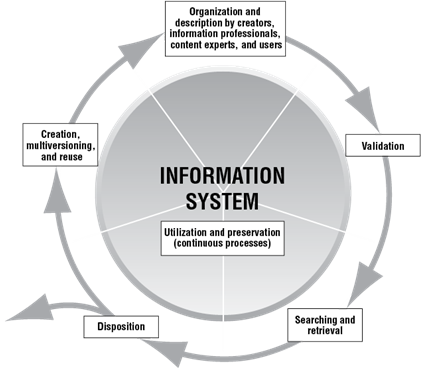 Έτσι, από τον κύκλο ανάπτυξης της διαχείρισης της γνώσης των πέντε διαδοχικών σταδίων σε ότι αφορά στην πληροφορία (Συλλογή, Οργάνωση, Εκκαθάριση, Αναπαράσταση, Προβολή), περνάμε στην αντιστοίχισή του με τις Αρχειακές εργασίες (Εντοπισμός, Πρόσκτηση, Ταξινόμηση, Περιγραφή, Ευρετηρίαση, Αξιολόγηση, Συντήρηση, Προβολή Αρχειακού Υλικού), χωρίς πολλές αλλαγές, επιβεβαιώνοντας τις ομοιότητες μεταξύ των διαδικασιών διαχείρισης της γνώσης και της πληροφορίας, προσεγγίζοντας όμως πρώτα, τον κύκλο ζωής της πληροφορίας. (Εντοπισμός, Πρόσκτηση, Παραγωγή, Αποθήκευση και Οργάνωση, Διάχυση Γνώσης) (Κουρτούμη-Χαντζή 48).Σχηματικά και περιεκτικά, η παραπάνω μετάβαση διακρίνεται ως εξής:			Συλλογή		Εντοπισμός, Πρόσκτηση, Παραγωγή			Οργάνωση 		Αποθήκευση και Οργάνωση	Εκκαθάριση, Αναπαράσταση 	(Παραλείπονται)			Προβολή		Διάχυση ΓνώσηςΜε αυτόν τον τρόπο, η διαχείριση της γνώσης, ως αποτέλεσμα της μετάβασης από το Πληροφοριακό Αντικείμενο στον τρόπο διαχείρισής του, καταλήγει με το εξής σχήμα – εικόνα (Κουρτούμη-Χαντζή 49):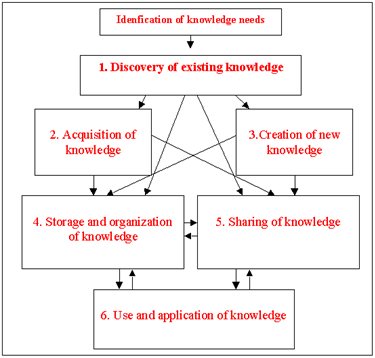 3.4 Λειτουργίες μεταδεδομένωνΤα μεταδεδομένα στη ζωή των πληροφοριακών αντικειμένων διαδραματίζουν ευγενή ρόλο. Τα δημιουργούν, τα συντηρούν ενιαία και τα επαναχρησιμοποιούν ενώ μπορούν και να τα επανασυγκεντρώνουν, οργανώνουν, περιγράφουν, επικυρώνουν, καθώς και να καθιστούν δυνατή την αναζήτηση, ανάκτηση, χρήση, διατήρηση και διάθεσή τους (Gilliland, 'Setting the Stage').Τα παραπάνω αφορούν βάσεις δεδομένων και βοηθητικά εργαλεία έρευνας, αρχειακές συλλογές ή άλλες όπως τον «Αρχειομνήμονα», το ιδρυματικό καταθετήριο “Eureka” ή  τη ψηφιακή συλλογή πρωτογενούς υλικού «Γυναίκες μετανάστριες» (που προβλέπει τη συγκρότηση μιας θεματικής ψηφιακής συλλογής βασισμένης σε πρωτογενείς αρχειακές πηγές (Συνεντεύξεις)), με σκοπό την ωφέλεια των ακαδημαϊκών κοινοτήτων και  του ευρύ κοινού.Η συγκεκριμένη Συλλογή βασίζεται στην πλατφόρμα JeromeDL και με τη χρήση του Web 2.0, της σημασιολογικής αναζήτησης και της κοινωνικής δικτύωσης, καταφέρνει τη διαχείριση πληροφοριών και γνώσεων. Αντίστοιχα εργαλεία, μπορούν με τη συμβολή του Web 2.0, να αξιοποιούν κι εργαλεία όπως: “MARC21, BibTeX ή DublinCore” (Κουρτούμη-Χαντζή 97 - 99).Ως προς τη χρήση τους, τα μεταδεδομένα αξιοποιούνται τόσο στη καθημερινότητα, όσο και στον κόσμο των διαχειριστών της πληροφόρησης ως εργαλεία διαχείρισης γνώσης (Κουρτούμη, 'Μετα-βιβλιοθήκες αρχείων' 1).Εντός καθημερινότητας πάντως,  εντοπίζονται σε όλο το φάσμα του διαδικτύου καθώς κινούν τα νήματα για πολλά από τα περιεχόμενά του. Social media και εφαρμογές αναπαραγωγής πολυμέσων, είναι μόνο ένα μικρό παράδειγμα, ενώ ακριβολογώντας, τα πρώτα χρησιμοποιούν τα μεταδεδομένα ως μέσο περιγραφής, κατηγοριοποίησης ή διασύνδεσης μεταξύ φίλων και χρηστών.Στο κόσμο της πληροφόρησης, οι ψηφιακές συλλογές συναντώνται σε διάφορες μορφές. Κατάλογοι βιβλιοθηκών, «Finding aids» και ερμηνείες μουσειακών αντικειμένων, είναι μόνο μερικές. Οι κατάλογοι των βιβλιοθηκών μετέβησαν από την αναλογική στη ψηφιακή εποχή και οι βιβλιοθήκες πέρασαν στην εποχή των βιβλιογραφικών μεταδεδομένων όπου προσφέρουν εστιασμένες και λεπτομερείς περιγραφές στα ειδικά τεκμήρια – αντικείμενα οι χρήστες των οποίων πια τα εντοπίζουν ευκολότερα (Riley 2–5).Στην αντίπερα όχθη, αρχειακοί οργανισμοί περιγράφουν τμήματα ή ολόκληρες συλλογές, καθώς και αντικείμενα πληροφοριών με ισχυρή ιστορική αξία η οποία κατανοείται χάρη στα "Finding Aids" (NARA, 'Finding aid Type').Τέλος, τα μουσεία εντοπίζουν λεπτομερείς πληροφορίες σχετικές με εκθέματα και υλικά που ήδη κατέχουν ή δανείζονται, ενώ τελικά κάθε παραπάνω οργανισμός, εστιάζει στη περιγραφική πληροφορία· Τίτλος, συγγραφέας, εκδόσεις, δημιουργός, είδος, αρχειακό υλικό και λεπτομέρειες περιγραφής είναι μερικές τέτοιου είδους πληροφορίες (Riley 1–5).3.5 Τυπολογία μεταδεδομένωνΚάθε πληροφοριακό αντικείμενο ανεξαρτήτως είδους «προδίδει» το περιεχόμενο, το πλαίσιο και τη δομή των μεταδεδομένων. Το περιεχόμενο μπορεί να αφορά στο υλικό που περικλείει, στο πλαίσιο του, να προσδιορίζει τα ερωτήματα «ποιος, τι, γιατί, που και πως» σχετικά με τη δημιουργία και την ύστερη πορεία του ως εξωγενές, ενώ η δομή του, εγγενής, εξωγενής ή συνδυασμένη, αφορά στις μεταξύ των αντικειμένων πληροφόρησης συσχετίσεις (Gilliland, 'Setting the Stage').Μεγάλο τμήμα των αρχειακών και μουσειακών δραστηριοτήτων, εστιάζει κυρίως στα ερωτήματα που το «πλαίσιο» θέτει και αφορούν στο πληροφοριακό αντικείμενο, ενώ εστιάζει και στην επεξεργασία των περιεχομένων των τεκμηρίων. Με τα παραπάνω, διαλευκάνεται και διατηρείται το πλαίσιο στο οποίο κινούνται τα αρχεία, αναγνωρίζοντας τελικά και διατηρώντας την αποδεικτική τους αξία, όπως συμβαίνει με τις εγγραφές και άλλα υλικά στο πέρασμα του χρόνου (Κουρτούμη-Χαντζή 58).Η διανοητική εργασία λοιπόν του αρχειονόμου, λειτουργεί πρόσθετα στην παραγωγή προστιθέμενης αξίας σε ό,τι το πλαίσιο αναφέρεται και πρεσβεύει, καθώς ενισχύει την αποδεικτική ισχύ και αυθεντικότητα των αρχείων με σκοπό και στόχους, την πιο επωφελή χρήση τους από τους ερευνητές (Κουρτούμη-Χαντζή 58), (Μπάγιας 115).Τα μεταδεδομένα λοιπόν, φαίνεται πως περιλαμβάνουν ουσιαστικά τα παράγωγα των πληροφοριακών αντικειμένων όπως καταγράφει η Gilliland με τη φράση “Archival and… indexes”, ενώ οι επιστήμονες της πληροφόρησης τα εφαρμόζουν συχνά στις υπηρεσίες προστιθέμενης αξίας (Gilliland, 'Setting the Stage').Αυτές προκύπτουν από διαδικασίες όπως την παραγωγή νέας γνώσης μέσω της αρχειακής πληροφορίας σε μορφή μεταδεδομένων και ακριβολογώντας, χάρη στις διαδικασίες εντοπισμού, επεξεργασίας και διαμόρφωσης της πληροφορίας. Έτσι προσφέρουν στον ενδιαφερόμενο ερευνητή ό,τι ζητάει καθώς πια οι “added value” υπηρεσίες, «αποτελούν νέες υπηρεσίες με σκοπό να προσδώσουν προστιθέμενη αξία στο τελικό πακέτο πληροφοριών που παρέχεται στο χρήστη» (Κουρτούμη-Χαντζή 53).Σε κάθε περίπτωση, τα μεταδεδομένα για να αξιοποιηθούν, διέπονται από πρότυπα και πρακτικές που τους εξασφαλίζουν ποιότητα, συνοχή και δια-λειτουργικότητα. Η «τυπολογία» των προτύπων δεδομένων, είναι αυτή που τα οργανώνει σε κατηγορίες και παρέχει παραδείγματα (Gilliland, 'Setting the Stage').Εικόνα 6: A Typology of Data Standards στα πρότυπα της «σχηματοποίησης» (Gilliland, ‘Setting the Stage’).Γλώσσες σήμανσης όπως οι HTML και XML, παρέχουν τρόπους δομής και έκφρασης των προτύπων μεταδεδομένων που αναγράφονται στον πίνακα που δόμησε η Gilliland στη βάση του Karim Boughida με σκοπό την αναγνώριση και κατανόησή τους ('Setting the Stage').3.6 «Μεταδεδομένη» αρχειακή περιγραφή: Με την εξέλιξη των μεταδεδομένων και την παροχή φυσικής ή μη πρόσβασης σε συλλογές, σειρά έλαβαν τα αρχειακά και μουσειακά μεταδεδομένα. Αυτά περιλάμβαναν ευρετήρια, περιλήψεις και βιβλιογραφικές εγγραφές βασισμένες σε μεταδεδομένα πρότυπα όπως  (AACR & RDA) που λειτούργησαν υπέρ της αποδεικτικής αξίας και ταυτότητας των αρχειακών υλικών προς όφελος των ερευνητών (Gilliland, 'Setting the Stage').Κατά τον Greenberg, τα αρχειακά μεταδεδομένα περιλαμβάνουν παράγωγα προστιθέμενης αξίας αρχειακών περιγραφών (“Finding Aids, καταλογογραφικούς πίνακες κ.α.”), ενώ κατά τη διάρκεια δημιουργίας, διαχείρισης, διαφύλαξης, χρήσης και επαναχρησιμοποίησης ψηφιακών, και αρχειακών υλικών, εσωκλείεται μια δημιουργημένη περιγραφική τεκμηρίωση. Με την αυξανόμενη χρήση προτύπων MARC (AMC), ISAD(G) κ.α. επετεύχθη η δημιουργία τυποποιημένων περιγραφικών δεδομένων από πλήθος αποθετηρίων (Κουρτούμη-Χαντζή 58).Μάλιστα, παρόλη την επικρατούσα αφάνεια των κοινοτήτων Βιβλιοθηκών, Αρχείων και Μουσείων σχετικά με τη δομή πληροφοριακών αντικειμένων, η περιγραφική τεκμηρίωση διαδραμάτισε σημαντικό ρόλο στην οργάνωση και εκπροσώπηση της πληροφορίας σε κάθε της φάση ενώ πάντοτε φαινόταν χρήσιμη στην οργάνωση της πληροφορίας και στην αναπαράστασή της. Έκτοτε τα πρότυπα εξελίχθηκαν και οι αρχειονόμοι αξιοποιούν τη φυσική δομή των Finding Aids με τρόπο συμβουλευτικό δημιουργώντας θετικό αντίκτυπο για τους ερευνητές (Gilliland, 'Setting the Stage').3.6.1 Δομή και ΜηχανάγνωσηΟι κοινότητες μεταβάλλονται προς τα μηχαναγνώσιμα μεταδεδομένα, η αξιοποίηση των οποίων «ευτυχεί» χάρη στη δομή τους. Οι επιστήμονες της πληροφόρησης αντιλαμβάνονται πως μια σωστότερα δομημένη περιγραφή οδηγεί σε ένα χρηστικότερο πληροφοριακό αντικείμενο δομικά, ως προς την αναζήτηση, τον χειρισμό και την αλληλεπίδραση του με άλλα όμοια αντικείμενα. Τα μηχαναγνώσιμα μεταδεδομένα, εκτός της πιστοποίησης της αυθεντικότητας του περιεχομένου και το επίπεδο πληρότητας που παρέχουν, καθιερώνουν και τεκμηριώνουν το πλαίσιό του, ταυτοποιούν και εκμεταλλεύονται τις δομικές σχέσεις μεταξύ των πληροφοριακών αντικειμένων και παρέχουν πλήθη πνευματικών προσβάσεων σε μια μεγάλη «γκάμα» χρηστών παρουσιάζοντας πληροφορίες τις οποίες κανένας ειδικός δε θα μπορούσε να παράσχει δίχως άμεση επαφή (Gilliland, 'Setting the Stage'). 3.6.2 Τύποι Κατά τη Niso, τα μεταδεδομένα τμηματοποιούνται σε τέσσερις κατηγορίες. Τα περιγραφικά, διοικητικά, δομικά και τις γλώσσες σήμανσης. Τα περιγραφικά βοηθούν στη κατανόηση πηγών και στον εντοπισμό τους, ενώ τα διοικητικά διαχωρίζονται σε:Τεχνικά που αποκρυπτογραφούν και ερμηνεύουν αρχεία,Μεταδεδομένα που διατηρούν και διαχειρίζονται αρχεία αναλογικά και ψηφιακά τα οποία ενδέχεται να μετακινηθούν ή εξομοιωθούν από κάποιο πληροφοριακό σύστημα σε κάποιο άλλοΜεταδεδομένα πνευματικών δικαιωμάτων που αφορούν στο περιεχόμενο των αρχείων.Τα Δομικά Μεταδεδομένα χρησιμεύουν στη περιγραφή των σχέσεων μεταξύ κάποιων τμημάτων πηγών με άλλα τμήματα άλλων πηγών, καθώς και στις γλώσσες σήμανσης που ενσωματώνουν μεταδεδομένα και επισημάνσεις για άλλα δομικά ή σημασιολογικά χαρακτηριστικά εντός κάποιου κειμένου (Riley 10).Η δημιουργία και διαχείριση μεταδεδομένων, μετατράπηκαν σε σύνθετες διαδικασίες οι οποίες κατά την Gilliland στο περιοδικό με τίτλο «Towards…Registry» προκύπτουν από διαφορετικά άτομα και λειτουργίες, σε διαφορετικά σημεία καθ’ όλη τη διάρκεια του κύκλου ζωής ενός αντικειμένου. Απαραίτητη αποδεικνύεται η αποτελεσματική διαχείριση τους, προκειμένου να διασφαλιστεί πως αυτά στα οποία βασιζόμαστε για να επικυρώνουμε ψηφιακές πηγές διατηρούνται αξιόπιστα και πως ο ανυπολόγιστος όγκος των μεταδεδομένων θα παρουσιάζεται συνοπτικά (Setting the Stage, Categorizing Metadata).3.6.3 Δεδομένα και ΣημαντικότηταΜεταδεδομένα μπορούν να παραχθούν είτε από ανθρώπους είτε από αυτόματα συστήματα και αλγορίθμους. Έτσι, μπορούν να εντοπισθούν σε κάθε ψηφιακή και αναλογική μορφή και να αξιοποιηθούν στα διεθνή πρότυπα, επιτρέποντας την αναζήτηση σε πολλαπλές συλλογές εντός πληροφοριακών συστημάτων. Πλέον εντοπίζονται κυρίως σε πληροφοριακά συστήματα και παράγονται με ρυθμό αυξανόμενο κατά τη διάρκεια του κύκλου ζωής ενός πληροφοριακού αντικειμένου.Περισσότερη έφεση στην παραγωγή και διαχείρισή τους, έδειξαν οι ειδικοί του κλάδου,  μεταπηδώντας από τα αναλογικά μεταδεδομένα που υπήρχαν σε καταλόγους και άλλα αναλογικά συστήματα (καρτέλες καταλόγων), στα ψηφιακά μεταδεδομένα του σήμερα, διατηρώντας βεβαίως το πλαίσιο στο οποίο οι υπηρεσίες, εκτός της κατοχής και φύλαξης αρχείων, βιβλίων ή αντικειμένων, καλούνται να τα διατηρούν άρτια και σχετικά με τις δομές που τα υλικά τους συγκρατούν.Μάλιστα, ανάμεσα στις λειτουργίες των μεταδεδομένων, τα ίδια μεριμνούν για την υπόδειξη του περιεχομένου, τη διαχείριση, τις διαδικασίες, τη διατήρηση και τη χρήση των πηγών που περιγράφουν.Τέλος, τα μεταδεδομένα ενός πληροφοριακού αντικειμένου μπορούν ταυτόχρονα να αποτελούν και δεδομένα ενός αντίστοιχου αντικειμένου, ανάλογα με τα είδη συγκέντρωσης και των εξαρτήσεων μεταξύ των αντικειμένων αυτών και των πληροφοριακών συστημάτων. Οι διακρίσεις μεταξύ δεδομένων και μεταδεδομένων για το τι αποτελεί το καθένα, είναι συχνά ασταθείς ή εξαρτώνται από τη χρήση των πληροφοριακών αντικειμένων και συστημάτων τους (Gilliland, Setting the Stage).4. Finding Aids4.1 ΟρισμοίΣύμφωνα με το Purdue University «Ένα εργαλείο έρευνας, αποτελεί ένα έγγραφο το οποίο παρέχει μια περιγραφή από μια αρχειακή συλλογή, η οποία επιδιώκει να οδηγήσει τους ανθρώπους στη χρήση της συλλογής για έρευνα.» ('How to read a finding aid').Περιλαμβάνει δηλαδή μια περιγραφική, αφηγηματική επισκόπηση κάποιας συλλογής, με μια λίστα από πεδία, πλαίσια, φακέλους ή άλλα αντικείμενα. Στη περίπτωση της “SAA”, το εργαλείο έρευνας, «διευκολύνει στην ανακάλυψη πληροφοριών, μέσα από μια συλλογή αρχείων» και «με την αρχειακή περιγραφή, δίνει στο αποθετήριο φυσικό και πνευματικό έλεγχο στα υλικά και βοηθά τους χρήστες να αποκτούν πρόσβαση και να τα κατανοούν».Επιπλέον, ένα εργαλείο έρευνας μπορεί να αντιστοιχισθεί με ένα ευρύ φάσμα μορφών όπως είναι ευρετήρια καρτών, λίστες ραφιών και κιβωτίων ή μητρώα (Elings και Waibel).Τα υλικά που ένα έγγραφο περιλαμβάνει, προσαρμόζονται σε πλαίσια στα οποία οι πληροφορίες τους ενοποιούνται. (Οι πληροφορίες αυτές, είναι αποτέλεσμα των αρχειακών εργασιών, αποτέλεσμα των  οποίων αποτελεί η διάθεση του Αρχειακού Υλικού προς το ενδιαφερόμενο κοινό. Συμπεραίνεται τελικά, πως ό,τι  αποτυπώνεται στα εργαλεία έρευνας δεν είναι άλλο από τις εργασίες του Αρχειονόμου (Κουρτούμη-Χαντζή 58), (Μπάγιας 54-56).Τα αρχειακά εργαλεία έρευνας, παρέχουν περιληπτικές περιγραφές τμημάτων αρχειακών υλικών καθώς και το πλαίσιο δημιουργίας αυτών με επιπλέον  υποστηρικτικές, χρηστικές και διαχειριστικές πληροφορίες που καταφέρνουν να καλύπτουν αρκετούς στόχους. Ακόμη παρέχουν δομικές πληροφορίες που αφορούν στα περιγραφόμενα από αυτά αρχεία, ενώ διακρίνονται αρκετά επίπεδα που βοηθούν να φθάσει κανείς στο συμπέρασμα πως τα αρχειακά υλικά και τα Finding Aids που τα περιγράφουν, δομούνται ιεραρχικά. Εκτός των άλλων, παρέχουν πληροφορίες που αφορούν στην ημερομηνία δημιουργίας ή συσσώρευσής τους, το μέγεθος, την έκταση, τη ποσότητα και τους όρους χρήσης τους, ενώ σε αυτά ανταποκρίνονται τελικά τα μεταδεδομένα, οι περιγραφές δηλαδή που ακολουθούν τα έγγραφα που οργανώνονται σε αρχειακές συλλογές. Τέλος, στο “Leaders” γίνεται αναφορά πως αναζητώντας σε ένα εργαλείο έρευνας, οι χρήστες δύναται να εντοπίσουν το ακριβές αρχειακό υλικό που τους είναι απαραίτητο, καθώς η δομή και οι τρόποι αναζήτησης αυτών, τους παρέχουν τη καλύτερη δυνατή βοήθεια (Yeo).4.2 Ανατομία Τα Finding Aids δεν είναι ίδια μεταξύ τους. Παρόλα αυτά έχουν κάποια κοινά χαρακτηριστικά και στοιχεία πεδίων, περιγραφών γενικότερα, αρχειακών δε ειδικότερα. Την ίδια στιγμή οι βιβλιοθήκες περιλαμβάνουν στους παραδοσιακούς ή μοντέρνους τους καταλόγους στοιχεία όπως του Συγγραφέα ή του Τίτλου βιβλίου. Αντιστοίχως και οι αρχειονόμοι τα αποκαλούν «στοιχεία». Στοιχεία που συναντώνται στα πεδία μπορεί να είναι ο τίτλος, η πηγή, η ημερομηνία, η βιογραφία, ακόμη και η περίληψη ενός τεκμηρίου (Vidal), (The City of Toronto Archives).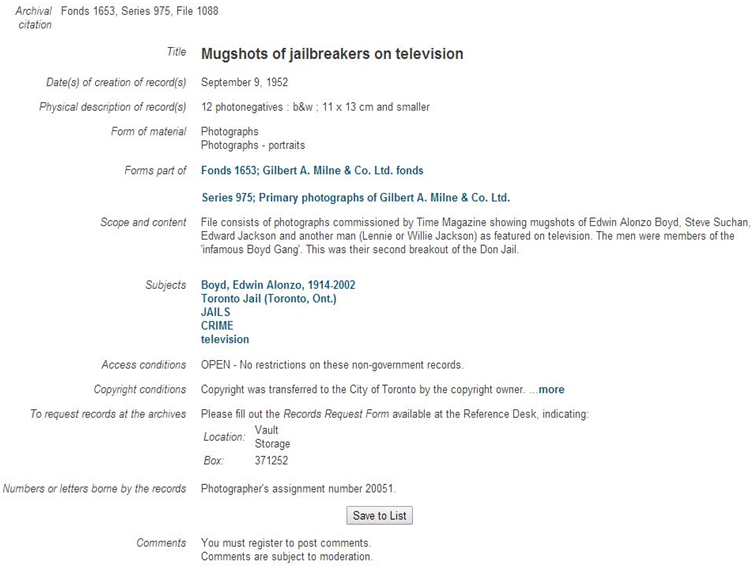 Τα παρατηρήσιμα πεδία, δε διαφέρουν ιδιαίτερα από αυτά που το Purdue University παρουσιάζει εκτενώς. Ο τίτλος, τα πεδία που αφορούν στις ημερομηνίες ενός αρχείου, μια περιληπτική περιγραφή, οι θεματικοί όροι, η οργάνωση που πραγματώθηκε στο υλικό κ.α. αποτελούν μερικά παραδείγματα. 4.3 ΙεραρχήσειςΚάθε Finding Aid, ακολουθεί μια συγκεκριμένη διαδοχική, ιεραρχική σειρά, αυτή των «levels of arrangements in fonds». Αυτά τα επίπεδα αποτελούν «ιεραρχικές, πνευματικές και φυσικές υποδιαιρέσεις που αξιοποιούνται στη διαχείριση αρχείων, συμπεριλαμβανομένων του χώρου αποθήκευσης της ομάδας εγγραφών, των συλλογών των εγγραφών, των υποομάδων, σειρών, και υποσειρών, ενός αρχείου και αντικειμένου» (SAA, "Levels of Arrangement").Τα επίπεδα των ιεραρχήσεων είναι τα “FondsSeriesSub-SeriesFileItem”, ενώ τα “Fonds” αντιπροσωπεύουν το σύνολο των αρχείων που μπορεί να έχει στη διάθεσή του μια αρχειακή υπηρεσία. Τα Fonds υπερασπίζεται η αρχή του “σεβασμού των αρχείων” που διασφαλίζει τη παραμονή του υλικού σε συνοχή, ως «ολόκληρο σώμα αρχείων ενός οργανισμού, μιας οικογένειας ή ατόμου που έχει δημιουργηθεί και συσσωρευθεί ως αποτέλεσμα μιας οργανικής διαδικασίας αντικατοπτρισμού των λειτουργιών ενός δημιουργού» (Vidal), (SAA, "Respect des Fonds", "Fonds").4.4 Δημιουργία: Η δημιουργία των “Finding Aids”, είναι σύνθετη διαδικασία. Προκειμένου να κατανοηθεί, βοηθάει η αντίληψη πως αποτελεί το τελικό προϊόν της «Αρχειακής περιγραφής» και αφορά στο περιεχόμενο του υλικού (Μπουντούρη, 'Encoded Archival Description'). Για να πετύχει μια αρχειακή υπηρεσία τέτοια δημιουργία, κατασκευάζει κάποιο πρότυπο αρχειακών περιγραφών ή αξιοποιεί κάποιο ήδη υπάρχον (π.χ.: ISAD[G]) (ICA 9).Ένα εργαλείο δημιουργίας “Finding Aids” είναι και το “Archivists’ Toolkit”. Πρόκειται για Αρχειονομικό εργαλείο ανοιχτής πρόσβασης που αξιοποιεί πολλά από τα χαρακτηριστικά που του είναι απαραίτητα όπως την Ιεραρχική δομή και τα Πεδία.Βασικά Εγχειρήματα και παραρτήματα οδηγιών παρέχονται και αναπτύσσονται στα “Guidelines for Creating Finding Aids Using Archivists’ Toolkit” (SAA, 'Guidelines for Creating Finding Aids Using Archivists’ Toolkit').5. EADΣτοχεύοντας στην αποδοτικότερη παροχή αρχειακού υλικού προς το ενδιαφερόμενο κοινό, η SAA με πρωτοστάτη τον Daniel Pitti δημιούργησε το EAD (Kiesling). Αυτό αποτελεί έναν διαφορετικό τύπο αρχειακών περιγραφών (DTD) στη βάση του SGML που παρέχει ψηφιακή προσβασιμότητα μέσω των Finding Aids, σε κάθε είδος αρχειακού υλικού (Thurman 186–187). Ως αποτέλεσμα, το EAD DTD έκανε την εμφάνιση του μαζί με μια καινούρια XML.Το EAD DTD είναι αρχείο XML ενώ μπορεί και διαμορφώνει τη δομή των Finding Aids θέτοντας κανόνες. Παρότι δεν υφίσταται άμεση επαφή του προτύπου με την αρχειονομική κοινότητα, η δεύτερη αξιοποιεί συμβουλευτικά τις “Tag libraries” και τα “Guidelines” που της προσφέρονται (Thurman 186–187). Στις συλλογές αυτές, εμπεριέχεται κάθε στοιχείο και κωδικοποιημένο tag, ενώ παρέχονται και επεξηγούνται χρήσιμα παραδείγματα. Κάθε πεδίο που συναντάται εντός του προτύπου, διαθέτει μία ονομασία (π.χ.: “EAD HEADER”) αλλά και μια μηχαναγνώσιμη μορφή. Συνολικά, τα 146 αριθμημένα στοιχεία δύνανται να περιγράψουν ένα finding aid με εξαιρετική λεπτομέρεια (Peuch 4).5.1 Ιεραρχικά πεδίαΌπως αναφέρει ο Luis Francisco‐Revilla βασιζόμενος στον Daniel Pitti, τα κυριότερα στοιχεία του EAD, ως “Main Components”, είναι τα <eadheader> <frontmatter> <archdesc> με τα δύο εξ αυτών να είναι υποχρεωτικά. Τα δύο επιπλέον που συναντώνται (did & dsc), αποτελούν στοιχεία που το <archdesc> περιλαμβάνει (Francisco‐Revilla κ.ά.).5.1.1 <eadheader>:Το <eadheader> προλογίζει το XML αρχείο, ενώ αποτελεί στοιχείο το οποίο εναγκαλίζει βιβλιογραφικές και περιγραφικές πληροφορίες σχετικές με το Finding Aid το οποίο και αφορά (Francisco‐Revilla κ.ά.), (Yale University Library). Συνεπώς, δε θα μπορούσε να μην είναι υποχρεωτικό.5.1.2 <frontmatter>:Το <frontmatter> είναι στοιχείο προαιρετικό και συνδέει το προκαταρκτικό θέμα και την επίσημη δημοσίευση ενός Finding Aid, Το εν λόγω στοιχείο, επικεντρώνεται στη δημιουργία, δημοσίευση και χρήση του εργαλείου.Σε αυτό συναντώνται πεδία περιγραφής του τίτλου μιας σελίδας <titlepage>, του εκδότη <publisher>, καθώς και περιγραφές αντικειμένων, όπως συμβαίνει στον συνοδευτικό πίνακα (Francisco‐Revilla κ.ά.).5.1.3 <archdesc>:Το <archdesc> είναι υποχρεωτικό. Η πλήρης ονομασία του είναι “Archival description” και συγκεντρώνει όσες πληροφορίες αφορούν ολόκληρα τα Fonds με την οποία «συνδιαλέγεται». Το εν λόγω πεδίο περιγράφει τα περιεχόμενο, πλαίσιο και έκταση που καταλαμβάνει ένα ενιαίο σώμα αρχειακών δεδομένων, συμπεριλαμβανομένων των διοικητικών και συμπληρωματικών πληροφοριών που διευκολύνουν τη χρήση του υλικού. Εντός του εμπεριέχονται άλλα δύο στοιχεία, τα <did> και <dsc> (Francisco‐Revilla κ.ά.).5.1.3.1 <did>:Το <did> είναι το μόνο υποχρεωτικό από τα δύο στοιχεία. Το όνομά του εκτυλίσσεται ως “descriptive identification” και συνδέει στενά τα πεδία του πυρήνα, τη βασική περιγραφή δηλαδή μιας αρχειακής μονάδας. Με αυτό διασφαλίζεται η διαθεσιμότητα των στοιχείων των δεδομένων  και των δεδομένων της δομής σε κάθε επίπεδο περιγραφής ανάμεσα στην ιεραρχία που επικρατεί στο πρότυπο (Francisco‐Revilla κ.ά.). Το <did>, μπορεί να αφορά στον τίτλο μιας μονάδας, στην ημερομηνία, στο ID, στη φυσική της περιγραφή ή στην περίληψη και στο αποθετήριο εντός του οποίου η μονάδα περιλαμβάνεται. Εκτός φυσικά των υποχρεωτικών πεδίων, προαιρετικά μπορεί να εμφανίζονται και περισσότερα (The Library of Congress).5.1.3.2 <dsc>:Το <dsc> (description of subordinate components), επιτρέπει την περιγραφή υπο-μερών κάνοντας χρήση υποκατηγοριών (υποομάδων, σειρών, υποσελίδων, αρχείων ή αντικειμένων). Υποχρεωτικά στοιχεία, αποτελούν τα <head> και <c01>. Το <c01>, ανήκει στα λεγόμενα στοιχεία τύπου ”wrapper” και προσδιορίζει το πρώτο μέρος των υλικών που περιγράφονται. Στοιχεία όπως τα <c02> & <c03> έχουν σειρά (Yale University Library), (Francisco‐Revilla κ.ά.).Με τα παραπάνω (Peuch 16), επιδιώκεται περισσότερο η παρουσίαση της δομής και ο τρόπος λειτουργίας του προτύπου, παρά η λεπτομερής αναφορά των πεδίων που κατά την εξέλιξη του προτύπου έχουν προκύψει. Χάριν αναφοράς πάντως, στη τρίτη κατά σειρά έκδοση EAD και σε αντίθεση με τις εκδόσεις του 1998 και 2002, κάποια όχι τόσο χρήσιμα πεδία, καταργήθηκαν ή μετατράπηκαν από υποχρεωτικά σε προαιρετικά, ενώ άλλα καινούρια, χρηστικότερα προστέθηκαν.Για παράδειγμα, καταργήθηκαν πεδία όπως το <frontmatter> ενώ δύο από αυτά, <physdesc> (φυσική περιγραφή) και <unitdate> (ημερομηνία) του EAD 2002 που βρίσκονται εντός του <unittitle> (πεδίο τίτλου) διατηρούνται σε ειδική έκδοση του EAD, για χρήση τους από όσους τα χρειάζονται (SAA, 'Encoded Archival Description Tag Library Version EAD3 1.1.0').Βάσει των ανωτέρω ενδείξεων, το EAD κυριαρχεί στην αρχειονομική κοινότητα, καθότι προσφέρει σταθερά, προσβάσιμα και αποτελεσματικά αποθετήρια. Καταφέρνει να προσαρμόζει τα Finding Aids ως προς τα μεγέθη τους και να παρέχει σε μορφή ηλεκτρονική ιεραρχικά δομημένες περιγραφικές πληροφορίες. Δύναται συνεπώς η αναζήτηση αρχειακών ή άλλων υλικών εντός βάσεων και αποθετηρίων στα οποία το πρότυπο εφαρμόζεται και λειτουργεί με τρόπο που κανένα αναλογικό πρωτύτερα μέσο δε θα μπορούσε (Feeney 207–208).Κλείνοντας, αξίζει να αντιστοιχισθούν τα πεδία του προτύπου EAD με αυτά του ISAD(G) λόγω της αναφοράς που θα ακολουθήσει στη συνέχεια σ επόμενο μέρος. Ο παρακάτω πίνακας, παρμένος από τη βιβλιοθήκη του Κογκρέσου, καταφέρνει να μεταδώσει τις συνδέσεις αυτές μεταξύ των πεδίων, τις λειτουργίες των οποίων η αρχειονομική κοινότητα αξιοποιεί (LoC, ‘Appendix A: EAD Crosswalks’).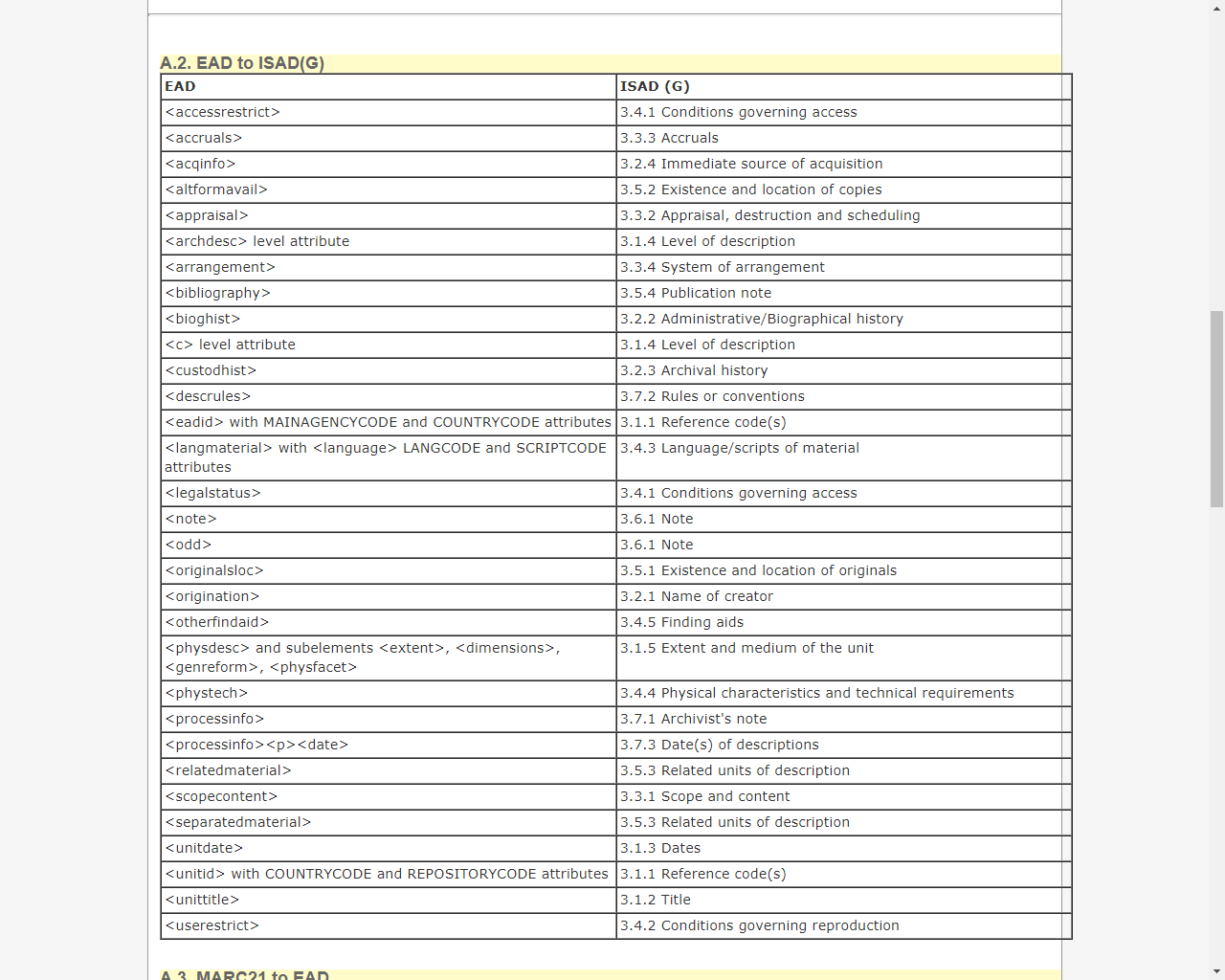 Εικόνα 10: Αντιστοιχισμένα στοιχεία EAD – ISAD(G)6. ISAD(G)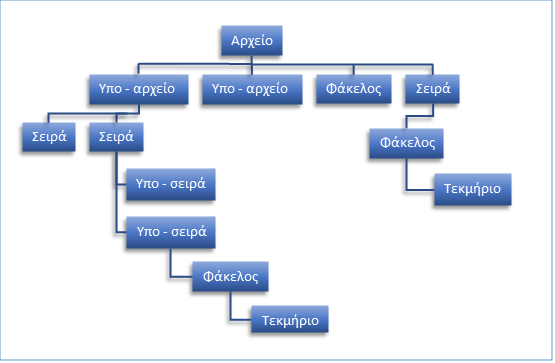 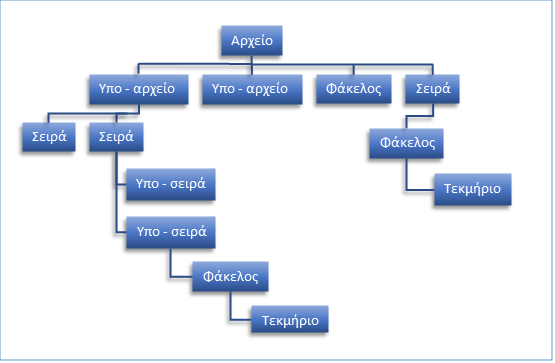 Εικόνα 11: Σχήμα επιπέδων ταξινόμησης ενός αρχείουΤο ISAD(G) αναπτύχθηκε από την I.C.A. το 1996. Αναθεωρήθηκε το 2000, και μεταφράστηκε στην Ελληνική το 2002 από την Ελληνική Αρχειακή Εταιρεία ως ΔΙ.Π.Α.Π. Η δομή του, πολυεπίπεδη και ιεραρχική και ο τρόπος διατήρησης του ως πρότυπο αποδεκτό, ο σεβασμός και η τήρηση κανόνων όπως του «respect des fonds» (ICA).Το παραπάνω γράφημα εκθέτει την ιεραρχική πορεία της αρχειακής περιγραφής με μετάβαση από το γενικό στο ειδικό, ενώ ακριβώς για αυτό δεν αποζητά τη στήριξη άλλων εργαλείων έρευνας και αρχειακών υπηρεσιών. Παρόλα αυτά, το ISAD(G) δύναται να συνδυάζεται με κάποιο ήδη υπάρχον πρότυπο μιας υπηρεσίας ή έθνους, για μια πιο ολοκληρωμένη λειτουργία, ενώ σύμφωνα με την ICA, το πρότυπο παρέχει κανόνες ανταποκρίσιμους στη δημιουργία αρχειακών περιγραφών για χρήση τους ως βάση δεδομένων. Ακόμη, περιλαμβάνει κανόνες που εφαρμόζονται σε κάθε είδος αρχειακού υλικού και υπόστρωμα. Η τελειότητα όμως δεν υφίσταται, καθώς στα μειονεκτήματα συγκαταλέγεται η αδυναμία περιγραφής ειδικών κατηγοριών όπως για σφραγίδες και χάρτες) (ICA 9).6.1 Αρχειακή Περιγραφή:Κατά το πρότυπο (ISAD(G)), σκοπός της αρχειακής περιγραφής είναι ο «προσδιορισμός και η επεξήγηση του πλαισίου παραγωγής και του περιεχομένου του αρχειακού υλικού ώστε να διευκολυνθεί η δυνατότητα πρόσβασης», ή με άλλα λόγια, να παρέχεται με εύληπτο τρόπο στο κοινό που ζητά πρόσβαση όπως ακριβώς συμβαίνει με τα Finding Aids και τα μεταδεδομένα (ICA 9).Η πολυπλοκότητα της αρχειακής περιγραφής, απεικονίζεται από τα αρχειακά μεταδεδομένα. Το αντικείμενο όμως των μεταδεδομένων ενδέχεται να μην είναι κάτι συγκεκριμένο, παρά ένα σύνολο διαφορετικών, αλληλοσυνδεόμενων αντικειμένων με φυσική οντότητα που παραπέμπει σε κάποια μορφή (Κουρτούμη 'Μετα-βιβλιοθήκες αρχείων' 8).Την ίδια στιγμή, η αρχειακή περιγραφή καλύπτει  οποιοδήποτε πληροφοριακό στοιχείο, ανεξαρτήτως του σταδίου στο οποίο βρίσκεται, ενώ η πληροφορία που αυτή περικλείει εμμένει δυναμική, με τάση βελτίωσης από τη στιγμή που αξιοποιεί καταλλήλως τα ηλεκτρονικά συστήματα πληροφόρησης. Η δόμηση πάντως κάθε αρχειακής περιγραφής, ενδέχεται να ξεκινά πριν ή κατά τη διάρκεια δημιουργίας και συγκρότησης ενός αρχείου ενώ μπορεί να συνεχίζεται επ’ αόριστον (I.C.A. 9).6.1.1 Ρόλοι:Οι ρόλοι των κανόνων μιας αρχειακής περιγραφής στο σύνολό τους, αποτελούν ένα μόνο μέρος μιας διαδικασίας που αποσκοπεί στη (1) διασφάλιση δημιουργίας κατάλληλων, περιεκτικών, επεξηγηματικών περιγραφών, (2) διευκόλυνση ανάκτησης & ανταλλαγής πληροφοριών αρχειακών υλικών, (3) χρήση κοινών & καθιερωμένων βάσεων δεδομένων και (4) ενσωμάτωση περιγραφών από διαφορετικά σημεία φύλαξης, μέσα σε ένα ενιαίο σύστημα πληροφόρησης (I.C.A. 9).6.2 Περιγραφή σε πολλαπλά επίπεδα: Πριν την ανάλυση των πεδίων του προτύπου, αξίζει να αναφερθούν οι τέσσερις βασικές αρχές, βάσεις της αρχειακής περιγραφής σε πολλαπλά επίπεδα (I.C.A. 17-18):6.2.1 Στοιχεία & πεδία αρχειακής περιγραφήςΣτο πρότυπο ISAD(G) οργανώνονται έξι πεδία, ενώ στη δεύτερη έκδοση εντοπίζονται επτά (Μπάγιας 124–125), (ICA).Το πεδίο αναγνώρισης, παρέχει σχετικές με την αναγνώριση και ταύτιση της ενότητας περιγραφής.Το πεδίο πλαισίου παραγωγής βοηθά στον εντοπισμό της προέλευσης, διατήρησης και εποπτείας της ενότητας περιγραφής.Το πεδίο περιεχομένου (και διάρθρωσης) πληροφορεί για το θέμα και την ταξινόμηση της αρχειακής περιγραφής.Το πεδίο όρων πρόσβασης και χρήσης δείχνει τις δυνατότητες πρόσβασης και χρήσης εντός της ενότητας περιγραφής.Το πεδίο συμπληρωματικών πηγών παρέχει πληροφορίες που αφορούν στο αρχειακό υλικό όπου και έχει σημαντική σχέση με την ενότητα περιγραφήςΣτο πεδίο παρατηρήσεων παρέχονται στοιχεία που δε μπορούν να δοθούν στα υπόλοιπα πεδία.Και τέλος, στο πεδίο ελέγχου εργασιών της περιγραφής, αποτυπώνονται πληροφορίες για τον συντάκτη, όπως και ο χρόνος ή ο τρόπος δημιουργίας της (ICA 11).Από τα παραπάνω, στο πεδίο αναγνώρισης εμπεριέχονται σχεδόν όλα τα απαραίτητα στοιχεία που αφορούν στην αρχειακή περιγραφή με το πεδίο ονόματος του παραγωγού να δίνεται από το πεδίο πλαισίου παραγωγής. Τελικά, απαραίτητα για τη σύνταξη αρχειακών περιγραφών, κρίνονται τα παρακάτω 6 στοιχεία (Μπάγιας 124–125):6.2.1.1 Κωδικός αναγνώρισηςΠροσεγγίζει την ενότητα περιγραφής δημιουργώντας έναν δεσμό μεταξύ αυτού και της αντιπροσωπευμένης περιγραφής. Απαραιτήτως ορίζονται κωδικοί χώρας με το ISO 3166, κωδικός Αρχειακού Φορέα βάσει του Εθνικού Προτύπου Κωδικοποίησης Αρχείων ή κωδικός του χώρου φύλαξης τους. Στις περιγραφές συναντάται ως μοναδικός Κωδικός Αναγνώρισης, Αριθμός Ελέγχου ή άλλο αναγνωριστικό στοιχείο.(Παράδειγμα: «GRGSA-PEL_EDU015.01.F000001») 6.2.1.2 ΤίτλοςΟνοματίζει την ενότητα περιγραφής και δίδεται ως αρχικός ή αποδιδόμενος με προϋπόθεση τη τήρηση των εθνικών πρακτικών και κανόνων περιγραφής σε πολλαπλά επίπεδα. Αναλόγως την περίπτωση, (1) μπορεί να γίνει συντομότερος αποφεύγοντας όμως την απώλεια πληροφοριών, ενώ (2) η απόδοσή του εξαρτάται και από το επίπεδο περιγραφής, καθώς σε χαμηλότερο επίπεδο μπορεί να περιληφθεί ως και το όνομα του παραγωγού με κάποιον ενδεικτικό όρο ή φράση που να σχετίζεται με τη δραστηριότητα, το αντικείμενο, το θέμα ή τη θέση φύλαξης του αντίστοιχου υλικού.(Παράδειγμα: «1ο ΕΝΙΑΙΟ ΛΥΚΕΙΟ ΕΔΕΣΣΑΣ»). 6.2.1.3 ΧρονολογίαΗ καταγραφή της προσβλέπει στον προσδιορισμό των χρονολογιών της ενότητας περιγραφής, καθώς για κάθε ενότητα περιγραφής αναφέρεται τουλάχιστον ένας τύπος χρονολογίας, συμβατός με το περιγραφόμενο υλικό της, προκύπτουν η χρονολογία συγκρότησης του αρχείου από τον παραγωγό, όπως και χρονολογίες δημιουργίας εγγράφων, διαφορετικών εκδόσεών τους, συνημμένων, ή άλλων. Βεβαίως, καταγράφονται όλες οι απαραίτητες χρονολογίες εάν κρίνεται απαραίτητο βάσει των εθνικών πρακτικών, ενώ σε περιπτώσεις ενεργών αρχείων, αυτές παραλείπονται.(Παράδειγμα: «1921-1959»)  6.2.1.4 Επίπεδο περιγραφήςΠροσδιορίζει το επίπεδο ταξινόμησης της ενότητας της. Μοναδικό κανόνα του αποτελεί η παροχή επιπέδου ταξινόμησης από Αρχειονόμο.(Παραδείγματα: Αρχείο, Υπο-αρχείο, Σειρά, Υποσειρά, Φάκελος, Τεκμήριο.)  6.2.1.5 Μέγεθος και υπόστρωμα της ενότητας περιγραφήςΣτοχεύει στον προσδιορισμό και τη περιγραφή των μεγεθών, της ποσότητας, του όγκου και των διαστάσεων καθώς και του υποστρώματος της ενότητας περιγραφής.Κατά περίπτωση, αναφέρεται η ενότητα περιγραφής (με αραβικούς αριθμούς), το είδος των φυσικών ενοτήτων και η μονάδα μέτρησής τους. Ακόμη, δίνεται το υπόστρωμα της ενότητας περιγραφής ή διευκρινίζουμε το μήκος των ραφιών σε γραμμικά μέτρα/όγκο ή της ενότητας περιγραφής σε κυβικά μέτρα.(Παράδειγμα: «Φάκελος» ή «{Πολλαπλοί}Φάκελοι»)6.2.1.6 Όνομα του παραγωγού/ώνΕπισημαίνει τον «δημιουργό – παραγωγό» της ενότητας περιγραφής και περιλαμβάνεται στο «πεδίο πλαισίου παραγωγής».  Ο κανόνας του επισημαίνει την αναφορά ονόματος, ατόμου ή οργανισμού όπου καταλογίζεται η παραγωγή, συγκρότηση και διατήρηση της ενότητας περιγραφής, με καταγραφή στη βάση εθνικών ή διεθνών πρακτικών και αρχών (βλ. ISAAR (CPF)). Πάντως, η χρήση των παραπάνω «σταθερών» πεδίων και στοιχείων, αποτελεί την ελάχιστη υπαρκτή βάση για τη δημιουργία αρχειακών περιγραφών με οδηγό το «ΔΙ.ΠΑΠ.(Γ)». Η αξιοποίηση επιπλέον πεδίων αποτελεί αναγκαία εξέλιξη στον δρόμο του εμπλουτισμού περιγραφών.6.2.2 Προαιρετικά στοιχεία:Η σύνταξη μιας αρχειακής περιγραφής πέραν των υποχρεωτικών πεδίων και στοιχείων ίσως απαιτεί:7. XMLΗ XML αποτελεί είδος γλώσσας διαμοίρασης πληροφοριών στο διαδίκτυο, με τρόπο που περιγράφει τη σημασιολογική δομή των πληροφοριών, ενώ φροντίζει για τη σωστή διαμόρφωση της δομής τους και κωδικοποιεί δεδομένα (Tillman).Σχεδιάστηκε μάλιστα με στόχο τη διευκόλυνση της λειτουργίας των SGML και HTML, ενώ η χρήση της αποτέλεσε το μέσο χάρη στο οποίο μεγάλα δομημένα τεκμήρια θα παρέχονταν προς χρήση στο διαδίκτυο (Walsh).Όπως δε αναφέρει ο Michael Doyle σε απόσπασμα άρθρου του που βρίσκεται στην Αμερικανική Αρχειονομική κοινότητα, τα XML αρχεία είναι επί της ουσίας πληροφοριακά δοχεία χάρη στα οποία μπορούν να υπάρξουν επιπλέον τέτοια «δοχεία» και πληροφορίες. Αυτές οι ιεραρχικές δομές, δημιουργούν ένα πολύ ευέλικτο πλαίσιο εναπόθεσης και ανταλλαγής πληροφοριών για μια μεγάλη γκάμα αρχείων και δομών, ενώ μπορούν να εμπεριέχουν κανόνες περιγραφής των δομών τους αυτών με σκοπό τη διασφάλιση πως αρχεία και τεκμήρια θα τους ακολουθούν (SAA, ‘Extensible Markup Language’).Τα πεδία της δεν αποτελούν κάτι ιδιαίτερο, καθώς «ανοίγουν» και «κλείνουν» τυπικά, ενώ ανάμεσά τους περιέχουν πληροφορίες όπως κείμενο. Σε περίπτωση χρήσης του EAD, μπορεί να προκύψει μια δομή από την αξιοποίηση της XML γλώσσας, με ένα αποτέλεσμα όπως της εικόνας 12 και 13.Συμπερασματικά, η διάταξη των στοιχείων είναι απλή και ακολουθεί την κοινή λογική σειρά του προτύπου EAD (εικόνα 13) (Tillman).8. ΑρχειομνήμωνΟ Αρχειομνήμονας είναι το αποτέλεσμα του προγράμματος των Γ.Α.Κ. «Κοινωνία της Πληροφορίας» και αποτελεί μια βάση δεδομένων που επιτρέπει στον αρχειονόμο να αποθηκεύει, οργανώνει, ενημερώνει, ταξινομεί μεγάλο όγκο πληροφοριών, ενώ έχει και τη δυνατότητα να ανακαλεί οτιδήποτε ανά πάσα στιγμή. Αυτό είναι άλλωστε και ένα Πληροφοριακό Σύστημα που προβάλει Finding Aids. Εξυπηρετεί στην αναζήτηση τεκμηρίων εντός του αρχειακού υλικού το οποίο οι αρχειονόμοι έχουν με κατάλληλο τρόπο εισαγάγει. Στόχος του, η παροχή του αναλογικού υλικού σε ψηφιακή μορφή με αποδέκτες τους χρήστες των Γ.Α.Κ. Η βάση, δεχόμενη «αμέτρητες» εγγραφές, πεδία, σειρές, υποστηρίζει στο έπακρο τον σκοπό και τους στόχους της, όπως την διατήρηση και προστασία της μνήμης καθώς καλύπτει κάθε πτυχή της κοινωνικής, πολιτικής, οικονομικής, επιστημονικής και οποιασδήποτε άλλης δραστηριότητας του έθνους (Judith), (Γ.Α.Κ., ‘Πληροφορίες για το έργο’).Ο Αρχειομνήμονας, αξιοποιώντας τις δυνατότητες του ISAD(G) και τηρώντας την ιεραρχική και δενδροειδή του δομή, παρουσιάζει το περιβάλλον του, που αποτελεί την προβολή του από τη πλευρά του χρήστη – ερευνητή, με όλα τα πεδία που πρωτύτερα αναγράφηκαν (‘Αρχειομνήμων’).Η Αρχική σελίδα του εξωτερικού Αρχειομνήμονα, περιλαμβάνει μια λίστα με τις Αρχειακές υπηρεσίες καθώς και το πεδίο της Αναζήτησης μέσα στα αρχεία.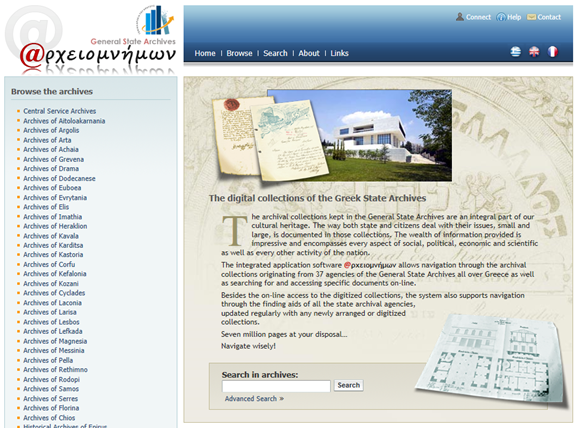 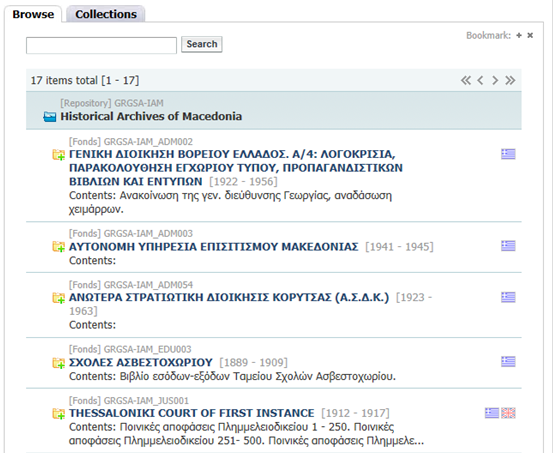 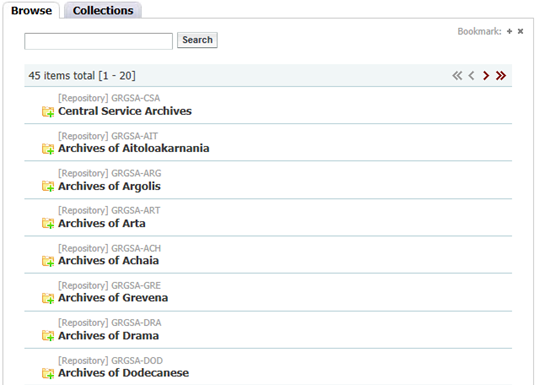 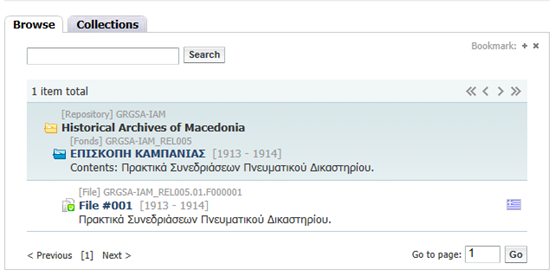 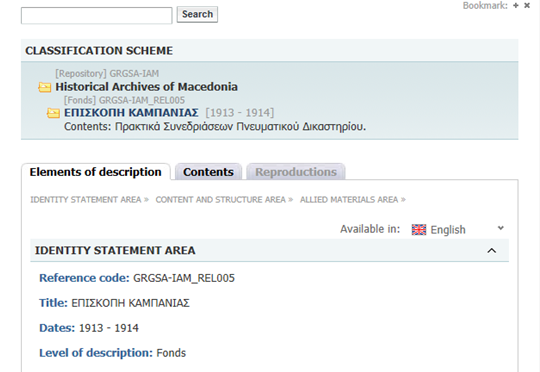 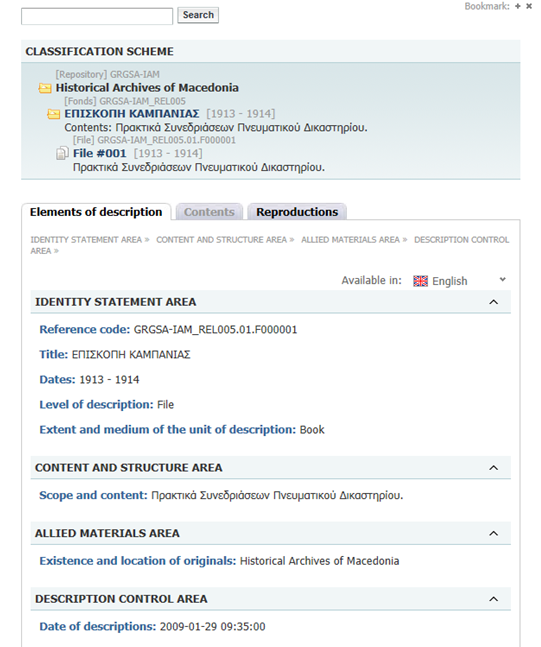 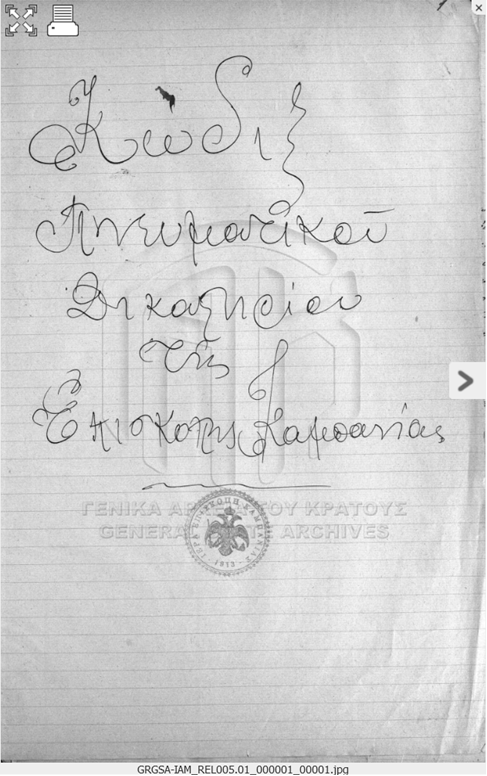 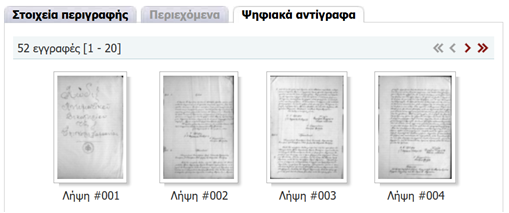 9. Ηλεκτρονικά Δελτία9.1 ΠρόλογοςΤα ευρετήρια, αποτελούν εργαλεία έρευνας για το κοινό το οποίο ενδιαφέρεται να αναζητήσει υλικό που θα εντοπίσει στις Αρχειακές Υπηρεσίες. Πρόκειται ουσιαστικά για κατάλογο – καταγραφή ο οποίος και δηλώνει τα στοιχεία του εν λόγω υλικού. Για παράδειγμα, η προέλευση του, οι υποθέσεις του ή οι χρονολογίες στις οποίες ανταποκρίνεται, είναι τέτοια διευκρινιστικά στοιχεία.Παρακάτω, αριθμούνται ΤΕΤΡΑΚΟΣΙΑ ΤΡΙΑΝΤΑ ΕΝΝΕΑ (439) ηλεκτρονικά δελτία, άμεσα διαθέσιμα στο εργαλείο των Γ.Α.Κ., τον Αρχειομνήμονα. Σε κάθε επόμενη σελίδα, εμπεριέχονται δύο μοναδικά δελτία του Αρχειακού Υλικού. Προς οπτική διευκόλυνση, το πεδίο «Κωδικός ενότητας περιγραφής» έχει αποκτήσει κόκκινο χρώμα, οι ονομασίες των πεδίων αποδίδονται σε Bold ενώ στις περιπτώσεις που εικονίζεται «Χρονολογίες από: - Χρονολογίες έως:» οι ημερομηνίες αποδίδονται λόγω συστήματος ως βλ. (YYYY-MM-DD), σε αντίθεση με τις ακραίες χρονολογίες που έχουν την ακριβώς αντίστροφη τοποθέτηση.Το δε Αρχειακό Υλικό προέρχεται από το Ειρηνοδικείο Θεσσαλονίκης με (Α.Β.Ε. 860 & Α.Ε.Ε.: ΔΙΚ 003.10) καθώς και από την Εισαγγελία Πρωτοδικών της πόλης με (Α.Β.Ε 892 & Α.Ε.Ε. ΔΙΚ 011.02) όπως αναγράφεται και στο κεφάλαιο της Μεθοδολογίας.Τέλος, κάθε Αστερίσκος αντιστοιχεί και σε ένα ή περισσότερα επίθετα ή ονόματα, ιδιωτών εταιρειών ή άλλα ενώ ο κωδικός αναγνώρισης αποτελεί ουσιαστικά τον κωδικό του κάθε Αρχειακού Φορέα που έχει διαμορφωθεί στη βάση του Εθνικού Προτύπου Κωδικοποίησης των Αρχειακών Οργανισμών συμβάλλοντας σημαντικά στην αναγνώριση κάθε αντικειμένου ως προς τον Αρχειακό οργανισμό στον οποίο ανήκει, τη κατηγορία του υλικού, τους φακέλους και τα τεκμήρια του.Παράδειγμα:      GRGSA-IAM_JUS011.02		     	      F0000019.1.1 Η Θεματολογία τους9.2 Ευρετήριο Αρχειακού Υλικού του Ειρηνοδικείου Θεσσαλονίκης9.3 Ευρετήριο Αρχειακού Υλικού της Εισαγγελίας Πρωτοδικών Θεσσαλονίκης10. BιβλιογραφίαΚλείνοντας τη πτυχιακή εργασία, να σημειωθεί πως κατά τη διαδικασία «εξόρυξης» της βιβλιογραφίας ακολουθήθηκε το Πρότυπο MLA στην 8η του έκδοση, με εκμέευση πληροφοριών σχετικά, από ιστότοπο του Purdue University, ενώ αξιοποιήθηκαν το πρόγραμμα ZOTERO και οι γνώσεις που το τμήμα μετέδωσε σε ό,τι αφορά στη χρήση του. Παρακάτω, διαχωρίζεται η ελληνόγλωσση από την αγγλόγλωσση βιβλιογραφία:Ελληνόγλωσση Βιβλιογραφία:Αλεξάνδρειο Τεχνολογικό Εκπαιδευτικό Ιδρυμα Θεσσαλονίκης. Ιδρυματικό Καταθετήριο Εύρηκα. 2013, http://eureka.teithe.gr/jspui/?locale=el.Αρχεία Νομού Ευβοίας. ‘Οργάνωση και διαχείριση δημοσίων αρχείων’. Δραστηριότητες, http://gak.eyv.sch.gr/Drast/DD/DD.htm. Ημερομηνία πρόσβασης 5 Μάιος 2018.‘Αρχειομνήμων’. Γενικά Αρχεία του Κράτους: Αρχειομνήμων, 2008, http://arxeiomnimon.gak.gr/index.html.Γενικά Αρχεία του Κράτους. ‘Πληροφορίες για το έργο’. Αρχειομνήμων, 25 Απρίλιος 2009, http://arxeiomnimon.gak.gr/about/index.html.---. ‘Προστασία Προσωπικών Δεδομένων’. Προστασία Προσωπικών Δεδομένων, 30 Σεπτέμβριος 2009, http://arxeiomnimon.gak.gr/privacy.html.Εφημερίδα της Κυβερνήσεως. ‘Κώδικας Διοικητικής Διαδικασίας’. ΦΕΚ Α 45, Ν. 2690, 1999.---. ‘Κώδικας Φορολογίας Εισοδήματος’. ΦΕΚ Α 151, Ν.2238, 1994.---. ‘Πρόσβαση σε στατιστικές πληροφορίες’. ΦΕΚ Α 60, Ν.2392, 1996.Κουρτούμη, Τριανταφυλλιά. Η γνώση στη διαχείρηση της γνώσης: μια μελέτη στη ψηφιακή συλλογή ‘εργαζόμενες γυναίκες’ του προγράμματος ανοικτής πρόσβασης στη βιβλιοθήκη του Πανεπιστημίου Harvard. ΤΕΙ Αθήνας, 2005, http://hdl.handle.net/10797/10820.---. Μετα-βιβλιοθήκες αρχείων: κατανοώντας τη διαχείριση γνώσης δια της ανίχνευσης της λανθάνουσας γνώσης. Ιόνιο Πανεπιστήμιο, 2004, http://hdl.handle.net/10797/11008. Λήκυθος.Κουρτούμη-Χαντζή, Τριανταφυλλιά. Τα Αρχεία και η Διαχείριση Γνώσης στην Κοινωνία της Γνώσης. Πανεπιστήμιο Μακεδονίας Οικονομικών και Κοινωνικών Επιστημών, 2010, http://dspace.lib.uom.gr/handle/2159/14384.Μπάγιας, Ανδρέας. Αρχειονομία: Βασικές έννοιες και αρχές: Η Οργάνωση των Αρχείων για τη Διοίκηση και την Έρευνα. 2η εκδ., Κριτική, 1999.Μπαμπινιώτης, Γεώργιος. ‘Τυπολογία’. Λεξικό της νέας ελληνικής γλώσσας, 2η εκδ., Κέντρο Λεξικολογίας, 2002, σ. 1816.Μπουντούρη, Λίνα. Encoded Archival Description. Ιούνιος 2006, https://users.ionio.gr/~boudouri/ead.pdf.Αγγλόγλωσση ΒιβλιογραφίαAshikuzzaman, Md. ‘Digital Archives: Concepts, Meaning & Definition’. Library & Information Science Academic Blog, 19 Ιανουάριος 2014, http://www.lisbdnet.com/digital-archives-concepts-meaning/.Association for Library Collections & Technical Services, Committee on Cataloging: Description &. Access. Task Force on Metadata. Final Report, CC:DA/TF/Metadata/5, 7 Οκτώβριος 2010, https://www.libraries.psu.edu/tas/jca/ccda/tf-meta6.html.Berners-Lee, Tim. ‘Metadata Architecture’. Axioms of Web Architecture: Metadata, 6 Ιανουάριος 1997, https://www.w3.org/DesignIssues/Metadata.html.Christensson, Per. ‘Markup Language Definition’. TechTerms, Sharpened Productions, 1 Ιούνιος 2011, σ. Web, https://techterms.com/definition/markup_language.Cook, Terry. ‘The Concept of the Archival Fonds in the Post-Custodial Era: Theory, Problems and Solutions.’ Proceedings of the ACA Seventeenth Annual Conference, τ. 35, Archivaria, 1993, σσ. 1–14, https://archivaria.ca/index.php/archivaria/article/view/11882/12835.Derrida, Jacques, και Eric Prenowitz. ‘Archive Fever: A Freudian Impression’. Diacritics, τ. 25, τχ. 2, 1995, σσ. 9–63, doi:10.2307/465144.Elings, Mary W., και Günter Waibel. ‘Metadata for All: Descriptive Standards and Metadata Sharing across Libraries, Archives and Museums’. First Monday, τ. 12, τχ. 3–5, 2007, doi:https://doi.org/10.5210/fm.v12i3.1628.Feeney, Kathleen. ‘Retrieval of Archival Finding Aids Using World-Wide-Web Search Engines’. The American Archivist: Fall 1999, τ. 62, τχ. 2, 1999, σσ. 206–28, doi:https://doi.org/10.17723/aarc.62.2.g220803l05v4l643.Francisco‐Revilla, Luis, κ.ά. ‘Encoded Archival Description: Data Quality and Analysis’. Proceedings of the American Society for Information Science and Technology, τ. 51, τχ. 1, Απρίλιος 2015, σσ. 1–10, doi:https://doi.org/10.1002/meet.2014.14505101043.Gilliland, Anne J. ‘Setting the Stage’. Introduction to Metadata, επιμέλεια Murtha Baca, 3η εκδ., Getty Research Institute, 2016, http://www.getty.edu/publications/intrometadata/setting-the-stage/.Gilliland‐Swetland, Anne J. ‘Digital Records,  Digital Documents, and Digital Archives: The Past, the Present and the  Future’. Anne Gilliland Gives First Archives Lecture, 10 Νοέμβριος 2008, https://www.ascsa.edu.gr/news/newsDetails/anne-gilliland-gives-first-archives-lecture.---. ‘Enduring Paradigm, New Opportunities: The Value of the Archival Perspective in the Digital Environment’. Library Hi Tech, τ. 18, τχ. 4, 2000, σσ. 383–86, doi:https://doi.org/10.1108/lht.2000.18.4.383.4.‘HTML’. Merriam-Webster, Merriam-Webster, 2019, https://www.merriam-webster.com/dictionary/HTML.International Council on Archives. ISAD(G): General International Standard Archival Description - Second Edition. Επιμέλεια Χριστίνα Βάρδα και Ζήσιµος Χ Συνοδινός, Μετάφραση Χριστίνα Βάρδα κ.ά., International Council on Archives, 1 Σεπτέμβριος 2011, https://www.ica.org/en/isadg-general-international-standard-archival-description-second-editionJudith, Ellis. Η Διαχείριση των Αρχείων. Επιμέλεια Ζωή Οικονόμου, Μετάφραση Ζωή Οικονόμου, Ελληνική Αρχειακή Εταιρεία, 2000.Kiesling, Kris. ‘Encoded Archival Description Tag Library, Version 2002’. Encoded Archival Description Official Site, 25 Μάιος 2006, https://www.loc.gov/ead/tglib/preface.html#foot1.Library of Congress. ‘Appendix A: EAD Crosswalks’. Encoded Archival Description Tag Library, Version 2002, 5 Ιούνιος 2006, https://www.loc.gov/ead/tglib/appendix_a.html#a2.---. ‘Introduction to the Table’. Library of Congress Digital Repository Development, 1998, https://www.loc.gov/standards/metadata.html#types.‘Methodology’. Merriam-Webster, Merriam-Webster, 2019, https://www.merriam-webster.com/dictionary/methodology.National Archives and Records Administration. ‘Finding Aid Type’. The National Archive Catalog, National Archives and Records Administration, 15 Αύγουστος 2016, https://www.archives.gov/research/catalog/lcdrg/elements/findingtype.html.Newton Gresham Library. ‘Archive Discovery: A How-To Guide’. What Are Archives & Digital Archives?, 2019, https://shsulibraryguides.org/c.php?g=86819&p=558330.Parnica, Robert. ‘Records, Archives and Memory’. Collaborative and Crowdsourcing Archives : Parallel Archive (PA) as a Case Study at the Open Society Archives, επιμέλεια Mirna Willer κ.ά., τ. 3, University of Zadar, 2013, σ. 388, http://www.unizd.hr/Portals/41/elektronicka_izdanja/RAMS_tisak_konacno.pdf?ver=2016-10-20-104937-423.Peuch, Benjamin. ‘Elaborating a Crosswalk Between Data Documentation Initiative (DDI) and Encoded Archival Description (EAD) for an Emerging Data Archive Service Provider’. IASSIST Quarterly, τ. 42, τχ. 2, Ιούλιος 2018, σσ. 1–24, doi:https://doi.org/10.29173/iq924.Purdue University. ‘How to Read a Finding Aid’. Primary Sources in Archives & Special Collections: How to Read a Finding Aid, 28 Ιούνιος 2018, http://guides.lib.purdue.edu/c.php?g=352889&p=2378063.Riley, Jenn. Understanding Metadata: What Is Metadata, and What Is It For? National Information Standards Organization (NISO), 2017, https://groups.niso.org/apps/group_public/download.php/17446/Understanding%20Metadata.pdf.‘SGML’. Merriam-Webster, Merriam-Webster, 2019, https://www.merriam-webster.com/dictionary/SGML.Society of American Archivists. Encoded Archival Description Tag Library Version EAD3 1.1.0. 2018ο έκδ., Library of Congress, 2018, https://www.loc.gov/ead/EAD3taglib/tl_ead3.pdf.---. ‘Extensible Markup Language’. A Glossary of Archival and Records Terminology, Society of American Archivists, https://www2.archivists.org/glossary/terms/e/extensible-markup-language.---. ‘Fonds’. A Glossary of Archival and Records Terminology, Society of American Archivists, https://dictionary.archivists.org/entry/fonds.html---. ‘Guidelines for Creating Finding Aids Using Archivists’ Toolkit. Society of American Archivists, 2013, https://www2.archivists.org/sites/all/files/TMOF%20Cataloging%20Guide_internal.pdf.---. ‘Levels of Arrangement’. A Glossary of Archival and Records Terminology, Society of American Archivists, https://www2.archivists.org/glossary/terms/l/levels-of-arrangement.---. ‘Resource Description and Access (RDA)’. Society of American Archivists, 9 Αύγουστος 2012, https://www2.archivists.org/groups/standards-committee/resource-description-and-access-rda.---. ‘Respect des Fonds’. A Glossary of Archival and Records Terminology, Society of American Archivists, https://dictionary.archivists.org/entry/respect-des-fonds.htmlThe City of Toronto Archives. Mugshots of Jailbreakers on Television. https://gencat.eloquent-systems.com/city-of-toronto-archives-m-permalink.html?key=206454. Ημερομηνία πρόσβασης 21 Ιούνιος 2018.The Library of Congress. ‘Encoded Archival Description Tag Library, Version 2002: EAD Elements: Descriptive Identification’. Encoded Archival Description Official Site, 26 Μάιος 2006, https://www.loc.gov/ead/tglib/elements/did.html.Thurman, Alexander C. ‘Metadata Standards for Archival Control: An Introduction to EAD and EAC’. Cataloging & Classification Quarterly, τ. Volume 40, τχ. 3–4, 2005, σσ. 183–212, doi:https://doi.org/10.1300/J104v40n03_09.Tillman, Ruth Kitchin. ‘A Plain-Talking Ead Tag Library’. Eadiva, http://eadiva.com/understanding-ead-and-xml/. Ημερομηνία πρόσβασης 23 Σεπτέμβριος 2018.Vidal, Alexandra. ‘How Do Archivists Describe Collections? (Or, How to Read a Finding Aid)’. Archives @ PAMA, 29 Φεβρουάριος 2016, https://peelarchivesblog.com/2016/02/29/how-do-archivists-describe-collections-or-how-to-read-a-finding-aid/.Walsh, Norman. ‘What Is XML?’ XML.Com, 2000, http://www.ce.unipr.it/people/bianchi/Teaching/IntelligenzaArtificiale/rdf_pl/XML-RDF/xmlguide1.html.Yale University Library. ‘Yale University EAD Encoding Best Practice Guidelines’. Best Practices Menu, 2006, http://www.library.yale.edu/facc/bpgs.html#dscElem.Yeo, Geoffrey. ‘What Are Archival Finding-Aids? Why Are They Needed?’ Frequently Asked Questions, 24 Ιούνιος 2003, https://www.ucl.ac.uk/leaders-project/faqs.htm#archives.ΤΕΛΟΣ ΕΡΓΑΣΙΑΣΑ.Β.Ε.Αριθμός Βιβλίου ΕισαγωγήςΓ.Α.Κ.   Γενικά Αρχεία του ΚράτουςΙ.Α.Μ.Ιστορικό Αρχείο ΜακεδονίαςΑ.Ε.Ε.Αριθμός Ειδικού ΕυρετηρίουΔ.Ι.Κ.Δικαστικό (Υλικό)Δελτίο Σ.Α.Ε.Δελτίο - Συνοπτικό Αριθμητικό ΕυρετήριοΥ.Α.Υπουργική ΑπόφασηW3CWorld Wide Web ConsortiumMARCMAchine Readable CatalogingEADEncoded Archival DescriptionAACRAnglo-American Cataloguing RulesISBDInternational Standard Bibliographic DescriptionRDA DAACResource Description and Access DAACMARC 21Machine Readable Cataloging 21XML DTDeXtensible Markup Language (Document Type Definition)HTMLHyperText Markup LanguageMARC (AMC)Machine Readable Cataloging (Archival and Manuscripts Control)ISAD (G)International Standard Archival description (General)SAASociety of American ArchivistsSGMLStandard Generalized Markup LanguageDIDDescriptive IdentificationDSCDescription of Subordinate ComponentsI.C.A.International Council on ArchivesΕ.Α.Ε.Ελληνική Αρχειονομική ΕταιρείαΔΙ.Π.Α.Π. (Γ)Διεθνές Πρότυπο Αρχειακής Περιγραφής (Γενικό)ISAAR (CPF)International Standard Archival Authority Record for (Corporate Bodies, Persons and Families)Α.Ν.Ε.Αρχεία Νομού ΕυβοίαςN.I.S.O.National Information Standards OrganizationΤύποι προτύπων μεταδεδομένων:Παραδείγματα:Πρότυπα δομημένων δεδομένων:Κατηγορίες δεδομένων με δυνατότητα παρασκευής πληροφοριακών αντικειμένων και εγγραφών (MARC, EAD, DUBLIN CORE) κ.α.Πρότυπα αξίας δεδομένων:Ελεγχόμενοι Θησαυροί ή Λεξικάπ.χ.: Library of Congress Subject HeadingsΠρότυπα δομημένου περιεχομένου δεδομένων:Καταλογογραφικοί κανόνες και κώδικες (βλ. AACR, ISBD, RDA DAAC κ.α.)Πρότυπα ανταλλαγής τεχνικών/διαμορφωμένων δεδομένων:(MARC21, E.A.D. XML DTD κ.α.)(1) Περιγραφή από το γενικό στο ειδικό(2) Πληροφορίες & Μεταδεδομένα που αφορούν στο επίπεδο περιγραφήςΠαρουσίαση πλαισίου περιγραφής και ιεραρχικής δομής αρχείων και τμημάτων. Παρέχονται πληροφορίες του “Fonds” και για τα υπόλοιπα επίπεδα ακολουθείται ο «παραγωγικός συλλογισμός»Ακριβής παρουσίαση πλαισίου & περιεχομένου ενότητας περιγραφής, παραλείποντας περιττές πληροφορίες.(3) Σύνδεση περιγραφών(4) Αποφυγή επανάληψης πληροφοριών αρχειακών περιγραφώνΚαθίσταται σαφώς η θέση της αρχειακής περιγραφής εντός ιεραρχίας. Κάθε περιγραφή συνδέεται με μία, ανώτερου επιπέδου.Εντοπισμός και συγκέντρωση κοινών πληροφοριών από ανώτερο επίπεδο της αρχειακής περιγραφής σε σημεία που η ενότητα συνίσταται. Αποτέλεσμα, η αποφυγή συσσώρευσης ίδιων πληροφοριών στα κατώτερα επίπεδα της αρχειακής περιγραφής.1. Κωδικός αναγνώρισης4. Επίπεδο περιγραφής2. Τίτλος5. Μέγεθος ενότητας περιγραφής (ποσότητα, όγκος, διαστάσεις)3. Χρονολογία/ες6. Όνομα του παραγωγούΠεδίο Πλαισίου παραγωγήςΠεδίο Πλαισίου παραγωγήςΠεδίο Πλαισίου παραγωγήςΔιοικητική Ιστορία /Βιογραφικό σημείωμαΙστορικό ενότηταςπεριγραφήςΔιαδικασίαπρόσκτησηςΠεδίο Περιεχομένου (και ∆ιάρθωσης)Πεδίο Περιεχομένου (και ∆ιάρθωσης)Πεδίο Περιεχομένου (και ∆ιάρθωσης)Πεδίο Περιεχομένου (και ∆ιάρθωσης)ΠαρουσίασηπεριεχομένουΕπιλογές,εκκαθαρίσεις,τελική διατήρησηΠροσθήκες υλικούΣύστηματαξινόμησηςΠεδίο Ορων Πρόσβασης και ΧρήσηςΣτο πεδίο αυτό, παρατηρούνται αλλαγές μεταξύ των εκδόσεων που παρουσιάζονται στο βιβλίο του Μπάγια του 1999 και στη 2η έκδοση του ISAD(G) του 2000 (ICA).Πεδίο Συμπληρωματικών Πηγών Πεδίο Συμπληρωματικών Πηγών Πεδίο Συμπληρωματικών Πηγών Εντοπισμός πρωτοτύπων και αντιγράφων Συμπληρωματικές πηγές στην αρχειακή υπηρεσία (ή) σχετικές ενότητες περιγραφής (2η έκδοση)Βιβλιογραφία(ή) Δημοσιεύσεις / βιβλιογραφία (2η έκδοση) Πεδίο ΠαρατηρήσεωνΠαρατηρήσεις Πεδίο Ελέγχου Εργασιών της Περιγραφής (2η έκδοση)Πεδίο Ελέγχου Εργασιών της Περιγραφής (2η έκδοση)Πεδίο Ελέγχου Εργασιών της Περιγραφής (2η έκδοση)Παρατηρήσεις καιόνομα του/της αρχειονόµουΚανόνες ή πρότυπαπεριγραφήςΧρονολογία(ες) περιγραφήςΕιρηνοδικείο ΘεσσαλονίκηςΕισαγγελία Πρωτοδικών ΘεσσαλονίκηςΜαταιωθείσες αγωγές και αιτήσειςΔελτία ποινικού μητρώου που έχουν παύσει να ισχύουν αρθπ.738 ΚΠΔ μέχρι σήμεραΚατασχέσεις Ακινήτων 2014Εκθέσεις συμβολαιογράφων, ληξειαρχείων, υποθηκοφυλακίων, δημοσίων κατηγόρων, έως το έτος 2011Κατασχέσεις Κινητών 2014Πειθαρχικές εξετάσειςΜαταιωθείσες, ΤακτικήΣωματείοΜαταιωθείσες, ΕιδικήΕκτέλεση ποινών φυγόποινωνΕκθέσεις επίδοσης διαταγών πληρωμήςΕκλογικό Υλικό(Αποδεικτικά επίδοσης εκλογικών αποτελεσμάτων Α΄ και Β΄ Περιφέρειας Θεσσαλονίκης, βουλευτικών εκλογών 04/10/2009)Μηνύσεις (Μηνύσεις αρχείου αγνώστων δραστών)Δικόγραφα (που επιδίδονται στον Εισαγγελέα έως το έτος 2011)Αλληλογραφία τμήματος με προσδιορισμό ΜονομελούςΒιβλίο Πρωτοκόλλου Τμήματος Διοικητικού (Εισερχομένων και Εξερχομένων)Βιβλίο Πρωτοκόλλου Τμήματος ΒουλευμάτωνΒιβλίο Πρωτοκόλλου Τμήματος Επιμελητών(Βιβλίο χρέωσης ποινικών και λοιπών δικογράφων στους επιμελητές του Τμήματος Επιμελητών)ID:288246Κωδικός αναγνώρισης:GRGSA-IAM_JUS003.10.F000001Φορέας φύλαξης:Ιστορικό Αρχείο ΜακεδονίαςΚωδικός (Α.B.Ε.):0860Κωδικός (ΑΕΕ):JUS003.10Παραγωγός:Ειρηνοδικείο ΘεσσαλονίκηςΚατηγορία:[ΔΙΚ] Δικαστικών αρχώνΚωδικός ενότητας περιγραφής:000001Υπόστρωμα:Αναλογικά αρχείαΚοινό που απευθύνεται:ΕξωτερικόΤίτλος:Ματαιωθείσες αγωγές και αιτήσειςΠαρουσίαση περιεχομένου:Εκούσια της 27/05/2015 με α.α. 1176/5339 του * * του *.Χρονολογίες:2015Ακραίες (από):27/05/2015Ακραίες (έως):24/09/2015Παρατηρήσεις:Γ33Πρόσβαση:Ελεύθερη ΠρόσβασηID:288247Κωδικός αναγνώρισης:GRGSA-IAM_JUS003.10.F000002Φορέας φύλαξης:Ιστορικό Αρχείο ΜακεδονίαςΚωδικός (Α.B.Ε.):0860Κωδικός (ΑΕΕ):JUS003.10Παραγωγός:Ειρηνοδικείο ΘεσσαλονίκηςΚατηγορία:[ΔΙΚ] Δικαστικών αρχώνΚωδικός ενότητας περιγραφής:000002Υπόστρωμα:Αναλογικά αρχείαΚοινό που απευθύνεται:ΕξωτερικόΤίτλος:Ματαιωθείσες αγωγές και αιτήσειςΠαρουσίαση περιεχομένου:Εκούσια της 21-01-2015 με α.α. 1761-9524 του * * του *, 2019/10754 της * * * * *.*., 1802/9749 του * * χωρίς πατρώνυμοΧρονολογίες:2014Ακραίες (από):20/10/2014Ακραίες (έως):18/11/2014Πρόσβαση:Ελεύθερη ΠρόσβασηID:288248Κωδικός αναγνώρισης:GRGSA-IAM_JUS003.10.F000003Φορέας φύλαξης:Ιστορικό Αρχείο ΜακεδονίαςΚωδικός (Α.B.Ε.):0860Κωδικός (ΑΕΕ):JUS003.10Παραγωγός:Ειρηνοδικείο ΘεσσαλονίκηςΚατηγορία:[ΔΙΚ] Δικαστικών αρχώνΚωδικός ενότητας περιγραφής:000003Υπόστρωμα:Αναλογικά αρχείαΚοινό που απευθύνεται:ΕξωτερικόΤίτλος:Ματαιωθείσες αγωγές και αιτήσειςΠαρουσίαση περιεχομένου:Εκούσιες της 27-01-2015 με α.α. 1664/9092 της * * * *.*., 1821/9822 του * * του *, 1930/10368 του * * του *.Χρονολογίες:2014Ακραίες (από):08/10/2014Ακραίες (έως):18/11/2014Πρόσβαση:Ελεύθερη ΠρόσβασηID:288249Κωδικός αναγνώρισης:GRGSA-IAM_JUS003.10.F000004Φορέας φύλαξης:Ιστορικό Αρχείο ΜακεδονίαςΚωδικός (Α.B.Ε.):0860Κωδικός (ΑΕΕ):JUS003.10Παραγωγός:Ειρηνοδικείο ΘεσσαλονίκηςΚατηγορία:[ΔΙΚ] Δικαστικών αρχώνΚωδικός ενότητας περιγραφής:000004Υπόστρωμα:Αναλογικά αρχείαΚοινό που απευθύνεται:ΕξωτερικόΤίτλος:Ματαιωθείσες αγωγές και αιτήσειςΠαρουσίαση περιεχομένου:Εκούσια της 17-06-2015 με α.α. 1369/6154 της ** του *.Χρονολογίες:2015Ακραίες (από):17/06/2015Ακραίες (έως):02/07/2015Πρόσβαση:Ελεύθερη ΠρόσβασηID:288250Κωδικός αναγνώρισης:GRGSA-IAM_JUS003.10.F000005Φορέας φύλαξης:Ιστορικό Αρχείο ΜακεδονίαςΚωδικός (Α.B.Ε.):0860Κωδικός (ΑΕΕ):JUS003.10Παραγωγός:Ειρηνοδικείο ΘεσσαλονίκηςΚατηγορία:[ΔΙΚ] Δικαστικών αρχώνΚωδικός ενότητας περιγραφής:000005Υπόστρωμα:Αναλογικά αρχείαΚοινό που απευθύνεται:ΕξωτερικόΤίτλος:Ματαιωθείσες αγωγές και αιτήσειςΠαρουσίαση περιεχομένου:Εκούσιες της 23-04-2015 με α.α. 925/4018 της * * του *, της 04/02/2015 με α.α. 275/1166 της * * *.*.Χρονολογίες:2015Ακραίες (από):04/02/2015Ακραίες (έως):23/04/2015Πρόσβαση:Ελεύθερη ΠρόσβασηID:288251Κωδικός αναγνώρισης:GRGSA-IAM_JUS003.10.F000006Φορέας φύλαξης:Ιστορικό Αρχείο ΜακεδονίαςΚωδικός (Α.B.Ε.):0860Κωδικός (ΑΕΕ):JUS003.10Παραγωγός:Ειρηνοδικείο ΘεσσαλονίκηςΚατηγορία:[ΔΙΚ] Δικαστικών αρχώνΚωδικός ενότητας περιγραφής:000006Υπόστρωμα:Αναλογικά αρχείαΚοινό που απευθύνεται:ΕξωτερικόΤίτλος:Ματαιωθείσες αγωγές και αιτήσειςΠαρουσίαση περιεχομένου:Εκούσιες της 07-10-2015 με α.α. 2221/9458 του * * του *.Χρονολογίες:2015Ακραίες (από):07/10/2015Ακραίες (έως):17/12/2015Πρόσβαση:Ελεύθερη ΠρόσβασηID:288252Κωδικός αναγνώρισης:GRGSA-IAM_JUS003.10.F000007Φορέας φύλαξης:Ιστορικό Αρχείο ΜακεδονίαςΚωδικός (Α.B.Ε.):0860Κωδικός (ΑΕΕ):JUS003.10Παραγωγός:Ειρηνοδικείο ΘεσσαλονίκηςΚατηγορία:[ΔΙΚ] Δικαστικών αρχώνΚωδικός ενότητας περιγραφής:000007Υπόστρωμα:Αναλογικά αρχείαΚοινό που απευθύνεται:ΕξωτερικόΤίτλος:Ματαιωθείσες αγωγές και αιτήσειςΠαρουσίαση περιεχομένου:Εκούσια της 26-06-2015 με α.α. 1496/6603 του * * του *.Χρονολογίες:2015Ακραίες (από):26/06/2015Ακραίες (έως):10/12/2015Πρόσβαση:Ελεύθερη ΠρόσβασηID:288253Κωδικός αναγνώρισης:GRGSA-IAM_JUS003.10.F000008Φορέας φύλαξης:Ιστορικό Αρχείο ΜακεδονίαςΚωδικός (Α.B.Ε.):0860Κωδικός (ΑΕΕ):JUS003.10Παραγωγός:Ειρηνοδικείο ΘεσσαλονίκηςΚατηγορία:[ΔΙΚ] Δικαστικών αρχώνΚωδικός ενότητας περιγραφής:000008Υπόστρωμα:Αναλογικά αρχείαΚοινό που απευθύνεται:ΕξωτερικόΤίτλος:Ματαιωθείσες αγωγές και αιτήσειςΠαρουσίαση περιεχομένου:Εκούσια της 09-09-2015 με α.α. 1985/8451 της * * * και * *.Χρονολογίες:2015Ακραίες (από):09/09/2015Ακραίες (έως):03/12/2015Πρόσβαση:Ελεύθερη ΠρόσβασηID:288254Κωδικός αναγνώρισης:GRGSA-IAM_JUS003.10.F000009Φορέας φύλαξης:Ιστορικό Αρχείο ΜακεδονίαςΚωδικός (Α.B.Ε.):0860Κωδικός (ΑΕΕ):JUS003.10Παραγωγός:Ειρηνοδικείο ΘεσσαλονίκηςΚατηγορία:[ΔΙΚ] Δικαστικών αρχώνΚωδικός ενότητας περιγραφής:000009Υπόστρωμα:Αναλογικά αρχείαΚοινό που απευθύνεται:ΕξωτερικόΤίτλος:Ματαιωθείσες αγωγές και αιτήσειςΠαρουσίαση περιεχομένου:Εκούσια της 17-06-2015 με α.α. 1371/6165 του * * του *.Χρονολογίες:2015Ακραίες (από):17/06/2015Ακραίες (έως):26/11/2015Πρόσβαση:Ελεύθερη ΠρόσβασηID:288259Κωδικός αναγνώρισης:GRGSA-IAM_JUS003.10.F000010Φορέας φύλαξης:Ιστορικό Αρχείο ΜακεδονίαςΚωδικός (Α.B.Ε.):0860Κωδικός (ΑΕΕ):JUS003.10Παραγωγός:Ειρηνοδικείο ΘεσσαλονίκηςΚατηγορία:[ΔΙΚ] Δικαστικών αρχώνΚωδικός ενότητας περιγραφής:000010Υπόστρωμα:Αναλογικά αρχείαΚοινό που απευθύνεται:ΕξωτερικόΤίτλος:Ματαιωθείσες αγωγές και αιτήσειςΠαρουσίαση περιεχομένου:Εκούσιες της 13-08-2015 με α.α. 1864/7839 του ** του *, 1865/7842 της** του *, της 19-08-2015 με α.α. 1888/7936 του ** του *, 7938/1890 του **** της * του **, της 01-09-2015 με α.α. 1920/8164 του ** του *, της 02-09-2015 με α.α. 1924/8230 του ** του *, της 05-10-2015 με α.α. 2189/9348 του ** του *, της 07-10-2015 με α.α. 2220/9457 του ** του *, της 14-10-2015 με α.α. 2299/9781 του ** του * , της 16-10-2015 με α.α. 2340/9865 του ** του *.Χρονολογίες:2015Ακραίες (από):13/08/2015Ακραίες (έως):16/10/2015Πρόσβαση:Ελεύθερη ΠρόσβασηID:288263Κωδικός αναγνώρισης:GRGSA-IAM_JUS003.10.F000011Φορέας φύλαξης:Ιστορικό Αρχείο ΜακεδονίαςΚωδικός (Α.B.Ε.):0860Κωδικός (ΑΕΕ):JUS003.10Παραγωγός:Ειρηνοδικείο ΘεσσαλονίκηςΚατηγορία:[ΔΙΚ] Δικαστικών αρχώνΚωδικός ενότητας περιγραφής:000011Υπόστρωμα:Αναλογικά αρχείαΚοινό που απευθύνεται:ΕξωτερικόΤίτλος:Ματαιωθείσες αγωγές και αιτήσειςΠαρουσίαση περιεχομένου:Εκούσια της 30-06-2015 με α.α. 1507/6718 του ** του *.Χρονολογίες:2015Ακραίες (από):30/06/2015Ακραίες (έως):10/11/2015Πρόσβαση:Ελεύθερη ΠρόσβασηID:288264Κωδικός αναγνώρισης:GRGSA-IAM_JUS003.10.F000012Φορέας φύλαξης:Ιστορικό Αρχείο ΜακεδονίαςΚωδικός (Α.B.Ε.):0860Κωδικός (ΑΕΕ):JUS003.10Παραγωγός:Ειρηνοδικείο ΘεσσαλονίκηςΚατηγορία:[ΔΙΚ] Δικαστικών αρχώνΚωδικός ενότητας περιγραφής:000012Υπόστρωμα:Αναλογικά αρχείαΚοινό που απευθύνεται:ΕξωτερικόΤίτλος:Ματαιωθείσες αγωγές και αιτήσειςΠαρουσίαση περιεχομένου:Εκούσια της 14-07-2015 με α.α. 1666/7099 του ** του *.Χρονολογίες:2015Ακραίες (από):10/07/2015Ακραίες (έως):03/11/2015Πρόσβαση:Ελεύθερη ΠρόσβασηID:288265Κωδικός αναγνώρισης:GRGSA-IAM_JUS003.10.F000013Φορέας φύλαξης:Ιστορικό Αρχείο ΜακεδονίαςΚωδικός (Α.B.Ε.):0860Κωδικός (ΑΕΕ):JUS003.10Παραγωγός:Ειρηνοδικείο ΘεσσαλονίκηςΚατηγορία:[ΔΙΚ] Δικαστικών αρχώνΚωδικός ενότητας περιγραφής:000013Υπόστρωμα:Αναλογικά αρχείαΚοινό που απευθύνεται:ΕξωτερικόΤίτλος:Ματαιωθείσες αγωγές και αιτήσειςΠαρουσίαση περιεχομένου:Εκούσια της 13-07-2015 με α.α. 1661/7062 του ** του *.Χρονολογίες:2015Ακραίες (από):13/07/2015Ακραίες (έως):27/10/2015Πρόσβαση:Ελεύθερη ΠρόσβασηID:288266Κωδικός αναγνώρισης:GRGSA-IAM_JUS003.10.F000014Φορέας φύλαξης:Ιστορικό Αρχείο ΜακεδονίαςΚωδικός (Α.B.Ε.):0860Κωδικός (ΑΕΕ):JUS003.10Παραγωγός:Ειρηνοδικείο ΘεσσαλονίκηςΚατηγορία:[ΔΙΚ] Δικαστικών αρχώνΚωδικός ενότητας περιγραφής:000014Υπόστρωμα:Αναλογικά αρχείαΚοινό που απευθύνεται:ΕξωτερικόΤίτλος:Ματαιωθείσες αγωγές και αιτήσειςΠαρουσίαση περιεχομένου:Εκούσια της 15-07-2015 με α.α. 1678/7151 της ** Α.Ε.Χρονολογίες:2015Ακραίες (από):15/07/2015Ακραίες (έως):27/10/2015Πρόσβαση:Ελεύθερη ΠρόσβασηID:288267Κωδικός αναγνώρισης:GRGSA-IAM_JUS003.10.F000015Φορέας φύλαξης:Ιστορικό Αρχείο ΜακεδονίαςΚωδικός (Α.B.Ε.):0860Κωδικός (ΑΕΕ):JUS003.10Παραγωγός:Ειρηνοδικείο ΘεσσαλονίκηςΚατηγορία:[ΔΙΚ] Δικαστικών αρχώνΚωδικός ενότητας περιγραφής:000015Υπόστρωμα:Αναλογικά αρχείαΚοινό που απευθύνεται:ΕξωτερικόΤίτλος:Ματαιωθείσες αγωγές και αιτήσειςΠαρουσίαση περιεχομένου:Εκούσια της 10-07-2015 με α.α. 1614/6976 του ** κ.λ.π. του *, της 09-07-2015 με α.α. 1564/6849 του **.Χρονολογίες:2015Ακραίες (από):09/07/2015Ακραίες (έως):22/10/2015Πρόσβαση:Ελεύθερη ΠρόσβασηID:288268Κωδικός αναγνώρισης:GRGSA-IAM_JUS003.10.F000016Φορέας φύλαξης:Ιστορικό Αρχείο ΜακεδονίαςΚωδικός (Α.B.Ε.):0860Κωδικός (ΑΕΕ):JUS003.10Παραγωγός:Ειρηνοδικείο ΘεσσαλονίκηςΚατηγορία:[ΔΙΚ] Δικαστικών αρχώνΚωδικός ενότητας περιγραφής:000016Υπόστρωμα:Αναλογικά αρχείαΚοινό που απευθύνεται:ΕξωτερικόΤίτλος:Ματαιωθείσες αγωγές και αιτήσειςΠαρουσίαση περιεχομένου:Εκούσια της 24-06-2015 με α.α. 1466/6489 της * (*) *-* ή * (*-* ή *) του *.Χρονολογίες:2015Ακραίες (από):24/06/2015Ακραίες (έως):15/10/2015Πρόσβαση:Ελεύθερη ΠρόσβασηID:288270Κωδικός αναγνώρισης:GRGSA-IAM_JUS003.10.F000017Φορέας φύλαξης:Ιστορικό Αρχείο ΜακεδονίαςΚωδικός (Α.B.Ε.):0860Κωδικός (ΑΕΕ):JUS003.10Παραγωγός:Ειρηνοδικείο ΘεσσαλονίκηςΚατηγορία:[ΔΙΚ] Δικαστικών αρχώνΚωδικός ενότητας περιγραφής:000017Υπόστρωμα:Αναλογικά αρχείαΚοινό που απευθύνεται:ΕξωτερικόΤίτλος:Ματαιωθείσες αγωγές και αιτήσειςΠαρουσίαση περιεχομένου:Εκούσια της 14-04-2015 με α.α. 2000/8600 της ** του *, της 10-09-2015 με α.α. 2005/8609 του ** του *, της 14-09-2015 με α.α. 2004/8608 του ** του *.Χρονολογίες:2015Ακραίες (από):14/08/2015Ακραίες (έως):24/11/2015Πρόσβαση:Ελεύθερη ΠρόσβασηID:288271Κωδικός αναγνώρισης:GRGSA-IAM_JUS003.10.F000018Φορέας φύλαξης:Ιστορικό Αρχείο ΜακεδονίαςΚωδικός (Α.B.Ε.):0860Κωδικός (ΑΕΕ):JUS003.10Παραγωγός:Ειρηνοδικείο ΘεσσαλονίκηςΚατηγορία:[ΔΙΚ] Δικαστικών αρχώνΚωδικός ενότητας περιγραφής:000018Υπόστρωμα:Αναλογικά αρχείαΚοινό που απευθύνεται:ΕξωτερικόΤίτλος:Ματαιωθείσες αγωγές και αιτήσειςΠαρουσίαση περιεχομένου:Εκούσια της 08-06-2015 με α.α. 1277/5772 της ** του *.Χρονολογίες:2015Ακραίες (από):08/06/2015Ακραίες (έως):06/10/2015Πρόσβαση:Ελεύθερη ΠρόσβασηID:288273Κωδικός αναγνώρισης:GRGSA-IAM_JUS003.10.F000019Φορέας φύλαξης:Ιστορικό Αρχείο ΜακεδονίαςΚωδικός (Α.B.Ε.):0860Κωδικός (ΑΕΕ):JUS003.10Παραγωγός:Ειρηνοδικείο ΘεσσαλονίκηςΚατηγορία:[ΔΙΚ] Δικαστικών αρχώνΚωδικός ενότητας περιγραφής:000019Υπόστρωμα:Αναλογικά αρχείαΚοινό που απευθύνεται:ΕξωτερικόΤίτλος:Ματαιωθείσες αγωγές και αιτήσειςΠαρουσίαση περιεχομένου:Εκούσια της 17-07-2015 με α.α. 1725/7244 του Ιδρύματος ** η * , της 12-06-2015 με α.α. 1335/5983 του ** κ.λ.π.Χρονολογίες:2015Ακραίες (από):12/06/2015Ακραίες (έως):08/09/2015Πρόσβαση:Ελεύθερη ΠρόσβασηID:288274Κωδικός αναγνώρισης:GRGSA-IAM_JUS003.10.F000020Φορέας φύλαξης:Ιστορικό Αρχείο ΜακεδονίαςΚωδικός (Α.B.Ε.):0860Κωδικός (ΑΕΕ):JUS003.10Παραγωγός:Ειρηνοδικείο ΘεσσαλονίκηςΚατηγορία:[ΔΙΚ] Δικαστικών αρχώνΚωδικός ενότητας περιγραφής:000020Υπόστρωμα:Αναλογικά αρχείαΚοινό που απευθύνεται:ΕξωτερικόΤίτλος:Ματαιωθείσες αγωγές και αιτήσειςΠαρουσίαση περιεχομένου:Εκούσια της 30-07-2014 με α.α. 1332/1799 του Δικηγορικού Γραφείου του *, της 29-07-2014 με α.α. 1313/7096 του ** του *, της 28-05-2015 με α.α. 1180/5379 της ** ****, της 28-04-2015 με α.α. 958/4217 του ** του *.Χρονολογίες:2015Ακραίες (από):28/04/2015Ακραίες (έως):02/06/2015Πρόσβαση:Ελεύθερη ΠρόσβασηID:288278Κωδικός αναγνώρισης:GRGSA-IAM_JUS003.10.F000021Φορέας φύλαξης:Ιστορικό Αρχείο ΜακεδονίαςΚωδικός (Α.B.Ε.):0860Κωδικός (ΑΕΕ):JUS003.10Παραγωγός:Ειρηνοδικείο ΘεσσαλονίκηςΚατηγορία:[ΔΙΚ] Δικαστικών αρχώνΚωδικός ενότητας περιγραφής:000021Υπόστρωμα:Αναλογικά αρχείαΚοινό που απευθύνεται:ΕξωτερικόΤίτλος:Ματαιωθείσες αγωγές και αιτήσειςΠαρουσίαση περιεχομένου:Εκούσια της 16-06-2015 με α.α. 1355/6099 της ** του *.Χρονολογίες:2015Ακραίες (από):16/06/2015Ακραίες (έως):30/06/2015Πρόσβαση:Ελεύθερη ΠρόσβασηID:288279Κωδικός αναγνώρισης:GRGSA-IAM_JUS003.10.F000022Φορέας φύλαξης:Ιστορικό Αρχείο ΜακεδονίαςΚωδικός (Α.B.Ε.):0860Κωδικός (ΑΕΕ):JUS003.10Παραγωγός:Ειρηνοδικείο ΘεσσαλονίκηςΚατηγορία:[ΔΙΚ] Δικαστικών αρχώνΚωδικός ενότητας περιγραφής:000022Υπόστρωμα:Αναλογικά αρχείαΚοινό που απευθύνεται:ΕξωτερικόΤίτλος:Ματαιωθείσες αγωγές και αιτήσειςΠαρουσίαση περιεχομένου:Εκούσια της 09-04-2015 με α.α. 807/3562 του ** του *.Χρονολογίες:2015Ακραίες (από):09/04/2015Ακραίες (έως):21/05/2015Πρόσβαση:Ελεύθερη ΠρόσβασηID:288281Κωδικός αναγνώρισης:GRGSA-IAM_JUS003.10.F000023Φορέας φύλαξης:Ιστορικό Αρχείο ΜακεδονίαςΚωδικός (Α.B.Ε.):0860Κωδικός (ΑΕΕ):JUS003.10Παραγωγός:Ειρηνοδικείο ΘεσσαλονίκηςΚατηγορία:[ΔΙΚ] Δικαστικών αρχώνΚωδικός ενότητας περιγραφής:000023Υπόστρωμα:Αναλογικά αρχείαΚοινό που απευθύνεται:ΕξωτερικόΤίτλος:Ματαιωθείσες αγωγές και αιτήσειςΠαρουσίαση περιεχομένου:Εκούσια της 09-03-2015 με α.α. 556/2393 της ** του *.Χρονολογίες:2015Ακραίες (από):09/03/2015Ακραίες (έως):11/06/2015Πρόσβαση:Ελεύθερη ΠρόσβασηID:288282Κωδικός αναγνώρισης:GRGSA-IAM_JUS003.10.F000024Φορέας φύλαξης:Ιστορικό Αρχείο ΜακεδονίαςΚωδικός (Α.B.Ε.):0860Κωδικός (ΑΕΕ):JUS003.10Παραγωγός:Ειρηνοδικείο ΘεσσαλονίκηςΚατηγορία:[ΔΙΚ] Δικαστικών αρχώνΚωδικός ενότητας περιγραφής:000024Υπόστρωμα:Αναλογικά αρχείαΚοινό που απευθύνεται:ΕξωτερικόΤίτλος:Ματαιωθείσες αγωγές και αιτήσειςΠαρουσίαση περιεχομένου:Εκούσια της 16-04-2015 με α.α. 896/3655 του ** του *.Χρονολογίες:2015Ακραίες (από):16/04/2015Ακραίες (έως):26/05/2015Πρόσβαση:Ελεύθερη ΠρόσβασηID:288283Κωδικός αναγνώρισης:GRGSA-IAM_JUS003.10.F000025Φορέας φύλαξης:Ιστορικό Αρχείο ΜακεδονίαςΚωδικός (Α.B.Ε.):0860Κωδικός (ΑΕΕ):JUS003.10Παραγωγός:Ειρηνοδικείο ΘεσσαλονίκηςΚατηγορία:[ΔΙΚ] Δικαστικών αρχώνΚωδικός ενότητας περιγραφής:000025Υπόστρωμα:Αναλογικά αρχείαΚοινό που απευθύνεται:ΕξωτερικόΤίτλος:Ματαιωθείσες αγωγές και αιτήσειςΠαρουσίαση περιεχομένου:Εκούσια της 15-04-2015 με α.α. 832/3626 της * συζύγου ** του *.Χρονολογίες:2015Ακραίες (από):15/04/2015Ακραίες (έως):21/05/2015Πρόσβαση:Ελεύθερη ΠρόσβασηID:288286Κωδικός αναγνώρισης:GRGSA-IAM_JUS003.10.F000026Φορέας φύλαξης:Ιστορικό Αρχείο ΜακεδονίαςΚωδικός (Α.B.Ε.):0860Κωδικός (ΑΕΕ):JUS003.10Παραγωγός:Ειρηνοδικείο ΘεσσαλονίκηςΚατηγορία:[ΔΙΚ] Δικαστικών αρχώνΚωδικός ενότητας περιγραφής:000026Υπόστρωμα:Αναλογικά αρχείαΚοινό που απευθύνεται:ΕξωτερικόΤίτλος:Ματαιωθείσες αγωγές και αιτήσειςΠαρουσίαση περιεχομένου:Εκούσια της 16-07-2015 με α.α. 1242/6558 του ** του * κ.λ.π.Χρονολογίες:2015Ακραίες (από):16/07/2015Ακραίες (έως):12/05/2015Πρόσβαση:Ελεύθερη ΠρόσβασηID:288287Κωδικός αναγνώρισης:GRGSA-IAM_JUS003.10.F000027Φορέας φύλαξης:Ιστορικό Αρχείο ΜακεδονίαςΚωδικός (Α.B.Ε.):0860Κωδικός (ΑΕΕ):JUS003.10Παραγωγός:Ειρηνοδικείο ΘεσσαλονίκηςΚατηγορία:[ΔΙΚ] Δικαστικών αρχώνΚωδικός ενότητας περιγραφής:000027Υπόστρωμα:Αναλογικά αρχείαΚοινό που απευθύνεται:ΕξωτερικόΤίτλος:Ματαιωθείσες αγωγές και αιτήσειςΠαρουσίαση περιεχομένου:Εκούσια της 18-03-2015 με α.α. 622/2788 του ** του *, της 18-03-2015 με α.α. 619/2769 των ** και ** του *, της 17-03-2015 με α.α. 608/2688 του ** του *.Χρονολογίες:2015Ακραίες (από):17/03/2015Ακραίες (έως):05/05/2015Πρόσβαση:Ελεύθερη ΠρόσβασηID:288288Κωδικός αναγνώρισης:GRGSA-IAM_JUS003.10.F000028Φορέας φύλαξης:Ιστορικό Αρχείο ΜακεδονίαςΚωδικός (Α.B.Ε.):0860Κωδικός (ΑΕΕ):JUS003.10Παραγωγός:Ειρηνοδικείο ΘεσσαλονίκηςΚατηγορία:[ΔΙΚ] Δικαστικών αρχώνΚωδικός ενότητας περιγραφής:000028Υπόστρωμα:Αναλογικά αρχείαΚοινό που απευθύνεται:ΕξωτερικόΤίτλος:Ματαιωθείσες αγωγές και αιτήσειςΠαρουσίαση περιεχομένου:Εκούσια της 13-03-2015 με α.α. 588/2579 του ** στην εταιρεία *** Α.Ε.Χρονολογίες:2015Ακραίες (από):13/03/2015Ακραίες (έως):30/04/2015Πρόσβαση:Ελεύθερη ΠρόσβασηID:288289Κωδικός αναγνώρισης:GRGSA-IAM_JUS003.10.F000029Φορέας φύλαξης:Ιστορικό Αρχείο ΜακεδονίαςΚωδικός (Α.B.Ε.):0860Κωδικός (ΑΕΕ):JUS003.10Παραγωγός:Ειρηνοδικείο ΘεσσαλονίκηςΚατηγορία:[ΔΙΚ] Δικαστικών αρχώνΚωδικός ενότητας περιγραφής:000029Υπόστρωμα:Αναλογικά αρχείαΚοινό που απευθύνεται:ΕξωτερικόΤίτλος:Ματαιωθείσες αγωγές και αιτήσειςΠαρουσίαση περιεχομένου:Εκούσια της 06-03-2015 με α.α. 551/2355 του ** του *.Χρονολογίες:2015Ακραίες (από):06/03/2015Ακραίες (έως):28/04/2015Πρόσβαση:Ελεύθερη ΠρόσβασηID:288290Κωδικός αναγνώρισης:GRGSA-IAM_JUS003.10.F000030Φορέας φύλαξης:Ιστορικό Αρχείο ΜακεδονίαςΚωδικός (Α.B.Ε.):0860Κωδικός (ΑΕΕ):JUS003.10Παραγωγός:Ειρηνοδικείο ΘεσσαλονίκηςΚατηγορία:[ΔΙΚ] Δικαστικών αρχώνΚωδικός ενότητας περιγραφής:000030Υπόστρωμα:Αναλογικά αρχείαΚοινό που απευθύνεται:ΕξωτερικόΤίτλος:Ματαιωθείσες αγωγές και αιτήσειςΠαρουσίαση περιεχομένου:Εκούσια της 05-02-2015 με α.α. 306/1265 του ** του *.Χρονολογίες:2015Ακραίες (από):05/02/2015Ακραίες (έως):17/03/2015Πρόσβαση:Ελεύθερη ΠρόσβασηID:288291Κωδικός αναγνώρισης:GRGSA-IAM_JUS003.10.F000031Φορέας φύλαξης:Ιστορικό Αρχείο ΜακεδονίαςΚωδικός (Α.B.Ε.):0860Κωδικός (ΑΕΕ):JUS003.10Παραγωγός:Ειρηνοδικείο ΘεσσαλονίκηςΚατηγορία:[ΔΙΚ] Δικαστικών αρχώνΚωδικός ενότητας περιγραφής:000031Υπόστρωμα:Αναλογικά αρχείαΚοινό που απευθύνεται:ΕξωτερικόΤίτλος:Ματαιωθείσες αγωγές και αιτήσειςΠαρουσίαση περιεχομένου:Εκούσια της 19-02-2015 με α.α. 451/1801 της ** του *, της 18-02-2015 με α.α. 439/1777 της ** Α.Ε.Χρονολογίες:2015Ακραίες (από):18/02/2015Ακραίες (έως):31/03/2015Πρόσβαση:Ελεύθερη ΠρόσβασηID:288292Κωδικός αναγνώρισης:GRGSA-IAM_JUS003.10.F000032Φορέας φύλαξης:Ιστορικό Αρχείο ΜακεδονίαςΚωδικός (Α.B.Ε.):0860Κωδικός (ΑΕΕ):JUS003.10Παραγωγός:Ειρηνοδικείο ΘεσσαλονίκηςΚατηγορία:[ΔΙΚ] Δικαστικών αρχώνΚωδικός ενότητας περιγραφής:000032Υπόστρωμα:Αναλογικά αρχείαΚοινό που απευθύνεται:ΕξωτερικόΤίτλος:Ματαιωθείσες αγωγές και αιτήσειςΠαρουσίαση περιεχομένου:Εκούσια της 18-02-2015 με α.α. 435/1760 του ** του *.Χρονολογίες:2015Ακραίες (από):18/02/2015Ακραίες (έως):26/03/2015Πρόσβαση:Ελεύθερη ΠρόσβασηID:288293Κωδικός αναγνώρισης:GRGSA-IAM_JUS003.10.F000033Φορέας φύλαξης:Ιστορικό Αρχείο ΜακεδονίαςΚωδικός (Α.B.Ε.):0860Κωδικός (ΑΕΕ):JUS003.10Παραγωγός:Ειρηνοδικείο ΘεσσαλονίκηςΚατηγορία:[ΔΙΚ] Δικαστικών αρχώνΚωδικός ενότητας περιγραφής:000033Υπόστρωμα:Αναλογικά αρχείαΚοινό που απευθύνεται:ΕξωτερικόΤίτλος:Ματαιωθείσες αγωγές και αιτήσειςΠαρουσίαση περιεχομένου:Εκούσια της 18-03-2015 με α.α. 621/2786 της ** του *.Χρονολογίες:2015Ακραίες (από):18/03/2015Ακραίες (έως):24/03/2015Πρόσβαση:Ελεύθερη ΠρόσβασηID:288294Κωδικός αναγνώρισης:GRGSA-IAM_JUS003.10.F000034Φορέας φύλαξης:Ιστορικό Αρχείο ΜακεδονίαςΚωδικός (Α.B.Ε.):0860Κωδικός (ΑΕΕ):JUS003.10Παραγωγός:Ειρηνοδικείο ΘεσσαλονίκηςΚατηγορία:[ΔΙΚ] Δικαστικών αρχώνΚωδικός ενότητας περιγραφής:000034Υπόστρωμα:Αναλογικά αρχείαΚοινό που απευθύνεται:ΕξωτερικόΤίτλος:Ματαιωθείσες αγωγές και αιτήσειςΠαρουσίαση περιεχομένου:Εκούσια της 12-02-2015 με α.α. 389/1529 του * του * κ.λ.π.Χρονολογίες:2015Ακραίες (από):12/02/2015Ακραίες (έως):19/03/2015Πρόσβαση:Ελεύθερη ΠρόσβασηID:288296Κωδικός αναγνώρισης:GRGSA-IAM_JUS003.10.F000035Φορέας φύλαξης:Ιστορικό Αρχείο ΜακεδονίαςΚωδικός (Α.B.Ε.):0860Κωδικός (ΑΕΕ):JUS003.10Παραγωγός:Ειρηνοδικείο ΘεσσαλονίκηςΚατηγορία:[ΔΙΚ] Δικαστικών αρχώνΚωδικός ενότητας περιγραφής:000035Υπόστρωμα:Αναλογικά αρχείαΚοινό που απευθύνεται:ΕξωτερικόΤίτλος:Ματαιωθείσες αγωγές και αιτήσειςΠαρουσίαση περιεχομένου:Εκούσια της 04-11-2014 με α.α 1842/9957 της ** χωρίς πατρώνυμο, της 04-02-2015 με α.α. 279/1185 του ** του * και του ** του *, της 04-11-2014 με α.α. 1843/9958 των ** και ** χωρίς πατρώνυμο.Χρονολογίες:2014 - 2015Ακραίες (από):04/11/2014Ακραίες (έως):12/03/2015Πρόσβαση:Ελεύθερη ΠρόσβασηID:288297Κωδικός αναγνώρισης:GRGSA-IAM_JUS003.10.F000036Φορέας φύλαξης:Ιστορικό Αρχείο ΜακεδονίαςΚωδικός (Α.B.Ε.):0860Κωδικός (ΑΕΕ):JUS003.10Παραγωγός:Ειρηνοδικείο ΘεσσαλονίκηςΚατηγορία:[ΔΙΚ] Δικαστικών αρχώνΚωδικός ενότητας περιγραφής:000036Υπόστρωμα:Αναλογικά αρχείαΚοινό που απευθύνεται:ΕξωτερικόΤίτλος:Ματαιωθείσες αγωγές και αιτήσειςΠαρουσίαση περιεχομένου:Εκούσια της 28-01-2015 με α.α. 180/810 του ** του *.Χρονολογίες:2015Ακραίες (από):28/01/2015Ακραίες (έως):10/03/2015Πρόσβαση:Ελεύθερη ΠρόσβασηID:288298Κωδικός αναγνώρισης:GRGSA-IAM_JUS003.10.F000037Φορέας φύλαξης:Ιστορικό Αρχείο ΜακεδονίαςΚωδικός (Α.B.Ε.):0860Κωδικός (ΑΕΕ):JUS003.10Παραγωγός:Ειρηνοδικείο ΘεσσαλονίκηςΚατηγορία:[ΔΙΚ] Δικαστικών αρχώνΚωδικός ενότητας περιγραφής:000037Υπόστρωμα:Αναλογικά αρχείαΚοινό που απευθύνεται:ΕξωτερικόΤίτλος:Ματαιωθείσες αγωγές και αιτήσειςΠαρουσίαση περιεχομένου:Εκούσια της 20-01-2015 με α.α. 128/626 των ** και * του *, της 17-12-2014 με α.α. 2211/11601 του ** του *.Χρονολογίες:2014 - 2015Ακραίες (από):17/12/2014Ακραίες (έως):20/01/2015Πρόσβαση:Ελεύθερη ΠρόσβασηID:288299Κωδικός αναγνώρισης:GRGSA-IAM_JUS003.10.F000038Φορέας φύλαξης:Ιστορικό Αρχείο ΜακεδονίαςΚωδικός (Α.B.Ε.):0860Κωδικός (ΑΕΕ):JUS003.10Παραγωγός:Ειρηνοδικείο ΘεσσαλονίκηςΚατηγορία:[ΔΙΚ] Δικαστικών αρχώνΚωδικός ενότητας περιγραφής:000038Υπόστρωμα:Αναλογικά αρχείαΚοινό που απευθύνεται:ΕξωτερικόΤίτλος:Ματαιωθείσες αγωγές και αιτήσειςΠαρουσίαση περιεχομένου:Εκούσια της 24-11-2014 με α.α. 2040/10923 του ** του *.Χρονολογίες:2014 - 2015Ακραίες (από):24/11/2014Ακραίες (έως):03/03/2015Πρόσβαση:Ελεύθερη ΠρόσβασηID:288300Κωδικός αναγνώρισης:GRGSA-IAM_JUS003.10.F000039Φορέας φύλαξης:Ιστορικό Αρχείο ΜακεδονίαςΚωδικός (Α.B.Ε.):0860Κωδικός (ΑΕΕ):JUS003.10Παραγωγός:Ειρηνοδικείο ΘεσσαλονίκηςΚατηγορία:[ΔΙΚ] Δικαστικών αρχώνΚωδικός ενότητας περιγραφής:000039Υπόστρωμα:Αναλογικά αρχείαΚοινό που απευθύνεται:ΕξωτερικόΤίτλος:Ματαιωθείσες αγωγές και αιτήσειςΠαρουσίαση περιεχομένου:Εκούσια της 12-02-2015 με α.α. 371/1455 της ** *.Χρονολογίες:2015Ακραίες (από):09/02/2015Ακραίες (έως):12/02/2015Πρόσβαση:Ελεύθερη ΠρόσβασηID:288301Κωδικός αναγνώρισης:GRGSA-IAM_JUS003.10.F000040Φορέας φύλαξης:Ιστορικό Αρχείο ΜακεδονίαςΚωδικός (Α.B.Ε.):0860Κωδικός (ΑΕΕ):JUS003.10Παραγωγός:Ειρηνοδικείο ΘεσσαλονίκηςΚατηγορία:[ΔΙΚ] Δικαστικών αρχώνΚωδικός ενότητας περιγραφής:000040Υπόστρωμα:Αναλογικά αρχείαΚοινό που απευθύνεται:ΕξωτερικόΤίτλος:Ματαιωθείσες αγωγές και αιτήσειςΠαρουσίαση περιεχομένου:Εκούσια της 10-12-2014 με α.α. 2173/11428 του **.Χρονολογίες:2014 - 2015Ακραίες (από):10/12/2014Ακραίες (έως):10/02/2015Πρόσβαση:Ελεύθερη ΠρόσβασηID:288302Κωδικός αναγνώρισης:GRGSA-IAM_JUS003.10.F000041Φορέας φύλαξης:Ιστορικό Αρχείο ΜακεδονίαςΚωδικός (Α.B.Ε.):0860Κωδικός (ΑΕΕ):JUS003.10Παραγωγός:Ειρηνοδικείο ΘεσσαλονίκηςΚατηγορία:[ΔΙΚ] Δικαστικών αρχώνΚωδικός ενότητας περιγραφής:000041Υπόστρωμα:Αναλογικά αρχείαΚοινό που απευθύνεται:ΕξωτερικόΤίτλος:Ματαιωθείσες αγωγές και αιτήσειςΠαρουσίαση περιεχομένου:Εκούσια της 18-11-2014 με α.α. 2018/10752 του ** - * του * - *.Χρονολογίες:2014 - 2015Ακραίες (από):18/11/2014Ακραίες (έως):15/01/2015Πρόσβαση:Ελεύθερη ΠρόσβασηID:288303Κωδικός αναγνώρισης:GRGSA-IAM_JUS003.10.F000042Φορέας φύλαξης:Ιστορικό Αρχείο ΜακεδονίαςΚωδικός (Α.B.Ε.):0860Κωδικός (ΑΕΕ):JUS003.10Παραγωγός:Ειρηνοδικείο ΘεσσαλονίκηςΚατηγορία:[ΔΙΚ] Δικαστικών αρχώνΚωδικός ενότητας περιγραφής:000042Υπόστρωμα:Αναλογικά αρχείαΚοινό που απευθύνεται:ΕξωτερικόΤίτλος:Ματαιωθείσες αγωγές και αιτήσειςΠαρουσίαση περιεχομένου:Εκούσια της 06/11/2014 με α.α. 1869/10067 της ** του *.Χρονολογίες:2014 - 2015Ακραίες (από):06/11/2014Ακραίες (έως):03/02/2015Πρόσβαση:Ελεύθερη ΠρόσβασηID:288317Κωδικός αναγνώρισης:GRGSA-IAM_JUS003.10.F000043Φορέας φύλαξης:Ιστορικό Αρχείο ΜακεδονίαςΚωδικός (Α.B.Ε.):0860Κωδικός (ΑΕΕ):JUS003.10Παραγωγός:Ειρηνοδικείο ΘεσσαλονίκηςΚατηγορία:[ΔΙΚ] Δικαστικών αρχώνΚωδικός ενότητας περιγραφής:000043Υπόστρωμα:Αναλογικά αρχείαΚοινό που απευθύνεται:ΕξωτερικόΤίτλος:Ματαιωθείσες αγωγές και αιτήσειςΠαρουσίαση περιεχομένου:Εκούσια της 07-01-2015 με α.α. 28/73 των ** του *, ** του *, ** του *, της 05-01-2015 με α.α. 24/62 της ** του *, της 02-10-2014 με α.α. 1632/8889 του ** του *.Χρονολογίες:2014 - 2015Ακραίες (από):02/10/2014Ακραίες (έως):29/01/2015Πρόσβαση:Ελεύθερη ΠρόσβασηID:288319Κωδικός αναγνώρισης:GRGSA-IAM_JUS003.10.F000044Φορέας φύλαξης:Ιστορικό Αρχείο ΜακεδονίαςΚωδικός (Α.B.Ε.):0860Κωδικός (ΑΕΕ):JUS003.10Παραγωγός:Ειρηνοδικείο ΘεσσαλονίκηςΚατηγορία:[ΔΙΚ] Δικαστικών αρχώνΚωδικός ενότητας περιγραφής:000044Υπόστρωμα:Αναλογικά αρχείαΚοινό που απευθύνεται:ΕξωτερικόΤίτλος:Ματαιωθείσες αγωγές και αιτήσειςΠαρουσίαση περιεχομένου:Εκούσια της 09-12-2014 με α.α. 2162/11394 του ** του *.Χρονολογίες:2014 - 2015Ακραίες (από):09/12/2014Ακραίες (έως):20/01/2015Πρόσβαση:Ελεύθερη ΠρόσβασηID:288321Κωδικός αναγνώρισης:GRGSA-IAM_JUS003.10.F000045Φορέας φύλαξης:Ιστορικό Αρχείο ΜακεδονίαςΚωδικός (Α.B.Ε.):0860Κωδικός (ΑΕΕ):JUS003.10Παραγωγός:Ειρηνοδικείο ΘεσσαλονίκηςΚατηγορία:[ΔΙΚ] Δικαστικών αρχώνΚωδικός ενότητας περιγραφής:000045Υπόστρωμα:Αναλογικά αρχείαΚοινό που απευθύνεται:ΕξωτερικόΤίτλος:Ματαιωθείσες αγωγές και αιτήσειςΠαρουσίαση περιεχομένου:Εκούσια της 29-10-2014 με α.α. 1806/9763 του ** του *.Χρονολογίες:2014 - 2015Ακραίες (από):29/10/2014Ακραίες (έως):20/01/2015Πρόσβαση:Ελεύθερη ΠρόσβασηID:288323Κωδικός αναγνώρισης:GRGSA-IAM_JUS003.10.F000046Φορέας φύλαξης:Ιστορικό Αρχείο ΜακεδονίαςΚωδικός (Α.B.Ε.):0860Κωδικός (ΑΕΕ):JUS003.10Παραγωγός:Ειρηνοδικείο ΘεσσαλονίκηςΚατηγορία:[ΔΙΚ] Δικαστικών αρχώνΚωδικός ενότητας περιγραφής:000046Υπόστρωμα:Αναλογικά αρχείαΚοινό που απευθύνεται:ΕξωτερικόΤίτλος:Ματαιωθείσες αγωγές και αιτήσειςΠαρουσίαση περιεχομένου:Εκούσια της 13-11-2014 με α.α. 1936/10473 της ** του *.Χρονολογίες:2014 - 2015Ακραίες (από):13/11/2014Ακραίες (έως):13/01/2015Πρόσβαση:Ελεύθερη ΠρόσβασηID:288325Κωδικός αναγνώρισης:GRGSA-IAM_JUS003.10.F000047Φορέας φύλαξης:Ιστορικό Αρχείο ΜακεδονίαςΚωδικός (Α.B.Ε.):0860Κωδικός (ΑΕΕ):JUS003.10Παραγωγός:Ειρηνοδικείο ΘεσσαλονίκηςΚατηγορία:[ΔΙΚ] Δικαστικών αρχώνΚωδικός ενότητας περιγραφής:000047Υπόστρωμα:Αναλογικά αρχείαΚοινό που απευθύνεται:ΕξωτερικόΤίτλος:Ματαιωθείσες αγωγές και αιτήσειςΠαρουσίαση περιεχομένου:Εκούσια της 18-11-2014 με α.α. 2012/10740 του ***** και * της * και της ****, της 04-12-2014 με α.α. 2132/11282 του ** του *, της 01-12-2014 με α.α. 11.150/2095 του ** του *, της 24-11-2014 με α.α. 2062/10969 των *** του *, ** του *, ** του *, *** του *, της 24-11-2014 με α.α. 2068/11018 του ** του *, της 29-10-2014 με α.α 1811/9788 του ** του * κ.λ.π.Χρονολογίες:2014 - 2015Ακραίες (από):18/11/2014Ακραίες (έως):08/01/2015Πρόσβαση:Ελεύθερη ΠρόσβασηID:288326Κωδικός αναγνώρισης:GRGSA-IAM_JUS003.10.F000048Φορέας φύλαξης:Ιστορικό Αρχείο ΜακεδονίαςΚωδικός (Α.B.Ε.):0860Κωδικός (ΑΕΕ):JUS003.10Παραγωγός:Ειρηνοδικείο ΘεσσαλονίκηςΚατηγορία:[ΔΙΚ] Δικαστικών αρχώνΚωδικός ενότητας περιγραφής:000048Υπόστρωμα:Αναλογικά αρχείαΚοινό που απευθύνεται:ΕξωτερικόΤίτλος:Ματαιωθείσες αγωγές και αιτήσειςΠαρουσίαση περιεχομένου:Ασφαλιστικά διάφορα της 22-06-2015 με α.α. 7879 των ** του * κ.λ.π.Χρονολογίες:2015Ακραίες (από):22/06/2015Ακραίες (έως):22/09/2015Πρόσβαση:Ελεύθερη ΠρόσβασηID:288327Κωδικός αναγνώρισης:GRGSA-IAM_JUS003.10.F000049Φορέας φύλαξης:Ιστορικό Αρχείο ΜακεδονίαςΚωδικός (Α.B.Ε.):0860Κωδικός (ΑΕΕ):JUS003.10Παραγωγός:Ειρηνοδικείο ΘεσσαλονίκηςΚατηγορία:[ΔΙΚ] Δικαστικών αρχώνΚωδικός ενότητας περιγραφής:000049Υπόστρωμα:Αναλογικά αρχείαΚοινό που απευθύνεται:ΕξωτερικόΤίτλος:Ματαιωθείσες αγωγές και αιτήσειςΠαρουσίαση περιεχομένου:Ασφαλιστικά (ΔΙΑΔΙΚΑΣΙΑ ΑΣΦΑΛΙΣΤΙΚΩΝ ΜΕΤΡΩΝ) της 15-07-2015 με α.α. 8503 των ** του * κ.λ.π., (Νομής Κινητού) με α.α. 9222 της Ανωνύμου Εταιρείας ** “ ** S.A”,(Νομής Κινητών) με α.α. 9215 της " *** ΑΕΒΕ “, (Νομής Κινητού) με α.α 9073 της " ** S.A. ", (λήψεως ασφαλιστικών μέτρων για ΝΟΜΗ ΚΙΝΗΤΩΝ) με α.α. 8659 της " * “, “ * ”, (ΔΙΑΔΙΚΑΣΙΑ ΑΣΦΑΛΙΣΤΙΚΩΝ ΜΕΤΡΩΝ), με α.α. 6655 της " * “.Χρονολογίες:2015Ακραίες (από):22/05/2015Ακραίες (έως):23/09/2015Πρόσβαση:Ελεύθερη ΠρόσβασηID:288328Κωδικός αναγνώρισης:GRGSA-IAM_JUS003.10.F000050Φορέας φύλαξης:Ιστορικό Αρχείο ΜακεδονίαςΚωδικός (Α.B.Ε.):0860Κωδικός (ΑΕΕ):JUS003.10Παραγωγός:Ειρηνοδικείο ΘεσσαλονίκηςΚατηγορία:[ΔΙΚ] Δικαστικών αρχώνΚωδικός ενότητας περιγραφής:000050Υπόστρωμα:Αναλογικά αρχείαΚοινό που απευθύνεται:ΕξωτερικόΤίτλος:Ματαιωθείσες αγωγές και αιτήσειςΠαρουσίαση περιεχομένου:Ασφαλιστικά περί αναστολής εκτέλεσης της 26-08-2016 με α.α. 9753 του * του *, (Νομής Κινητών) της 31-07-2015 με α.α. 9221 της " * ", με α.α. 9220 της " * ", με α.α. 9218 της " * ", (ανακοπή) της 10-07-2015 με α.α. 8397 του * του *, (Αίτηση συντηρητικής κατάσχεσης) της 16-07-2015 με α.α. 8630 της " * ".Χρονολογίες:2015Ακραίες (από):10/07/2015Ακραίες (έως):25/09/2015Πρόσβαση:Ελεύθερη ΠρόσβασηID:288329Κωδικός αναγνώρισης:GRGSA-IAM_JUS003.10.F000051Φορέας φύλαξης:Ιστορικό Αρχείο ΜακεδονίαςΚωδικός (Α.B.Ε.):0860Κωδικός (ΑΕΕ):JUS003.10Παραγωγός:Ειρηνοδικείο ΘεσσαλονίκηςΚατηγορία:[ΔΙΚ] Δικαστικών αρχώνΚωδικός ενότητας περιγραφής:000051Υπόστρωμα:Αναλογικά αρχείαΚοινό που απευθύνεται:ΕξωτερικόΤίτλος:Ματαιωθείσες αγωγές και αιτήσειςΠαρουσίαση περιεχομένου:Ασφαλιστικά (νομής κινητών) της 10-06-2015 με α.α. 7415 της " * ", της 27-07-2015 με α.α. 9004 και 9005, της " * ", (διάφορα) της 20-07-2015 με α.α. 8732 του * του *, (αναστολής) της 10-07-2015 με α.α. 8378 του *.*.*.  " * " της 04-06-2015 με α.α. 7189 του * του * και * του *, (διάφορα) της 25-06-2015 με α.α. 8054 του * του *, (αναστολής) της 16-03-2015 με α.α. 3836 του * του *.Χρονολογίες:2015Ακραίες (από):16/03/2015Ακραίες (έως):18/09/2015Πρόσβαση:Ελεύθερη ΠρόσβασηID:288330Κωδικός αναγνώρισης:GRGSA-IAM_JUS003.10.F000052Φορέας φύλαξης:Ιστορικό Αρχείο ΜακεδονίαςΚωδικός (Α.B.Ε.):0860Κωδικός (ΑΕΕ):JUS003.10Παραγωγός:Ειρηνοδικείο ΘεσσαλονίκηςΚατηγορία:[ΔΙΚ] Δικαστικών αρχώνΚωδικός ενότητας περιγραφής:000052Υπόστρωμα:Αναλογικά αρχείαΚοινό που απευθύνεται:ΕξωτερικόΤίτλος:Ματαιωθείσες αγωγές και αιτήσειςΠαρουσίαση περιεχομένου:Ασφαλιστικά (αναστολή) της 18-08-2015 με α.α. 9550 του * εκπροσωπώμενου από τον *, (νομής κινητού) της 27-07-2015 με α.α. 9002 της " * “, (νομής ακινήτου) με α.α. 8989 της * του *, (νομή κινητών) της 13-03-2015 με α.α. 3757 της " * ", (νομή κινητών) της 03-03-2015 με α.α. 3266 της " * ", της 23-06-2015 με α.α. 7888 της " * “, με α.α. 7887 της " * ", με α.α. 7886 και 7885 της " * ", (συντηρητικής κατάσχεσης) της 15-06-2015 με α.α. 7577 του * του *, (αναστολής) της 15-04-2015 με α.α. 5161 της " * ΑΝΩΝΥΜΗ * ΕΤΑΙΡΙΑ".Χρονολογίες:2015Ακραίες (από):03/03/2015Ακραίες (έως):16/09/2015Πρόσβαση:Ελεύθερη ΠρόσβασηID:288331Κωδικός αναγνώρισης:GRGSA-IAM_JUS003.10.F000053Φορέας φύλαξης:Ιστορικό Αρχείο ΜακεδονίαςΚωδικός (Α.B.Ε.):0860Κωδικός (ΑΕΕ):JUS003.10Παραγωγός:Ειρηνοδικείο ΘεσσαλονίκηςΚατηγορία:[ΔΙΚ] Δικαστικών αρχώνΚωδικός ενότητας περιγραφής:000053Υπόστρωμα:Αναλογικά αρχείαΚοινό που απευθύνεται:ΕξωτερικόΤίτλος:Ματαιωθείσες αγωγές και αιτήσειςΠαρουσίαση περιεχομένου:Ασφαλιστικά (νομής κινητού) της 27-06-2015 με α.α. 9010, 9008, 9007, 9006 της Ανωνύμου Εταιρίας* " * ", ασφαλιστικά επικείμενου κινδύνου της 08-07-2015 με α.α. 8566 του * του *, ασφαλιστικά αναστολής εκτέλεσης της 07-07-2015 με α.α. 8247, της " * " με τίτλο “ * “.Χρονολογίες:2015Ακραίες (από):27/06/2015Ακραίες (έως):21/09/2015Πρόσβαση:Ελεύθερη ΠρόσβασηID:288348Κωδικός αναγνώρισης:GRGSA-IAM_JUS003.10.F000054Φορέας φύλαξης:Ιστορικό Αρχείο ΜακεδονίαςΚωδικός (Α.B.Ε.):0860Κωδικός (ΑΕΕ):JUS003.10Παραγωγός:Ειρηνοδικείο ΘεσσαλονίκηςΚατηγορία:[ΔΙΚ] Δικαστικών αρχώνΚωδικός ενότητας περιγραφής:000054Υπόστρωμα:Αναλογικά αρχείαΚοινό που απευθύνεται:ΕξωτερικόΤίτλος:Ματαιωθείσες αγωγές και αιτήσειςΠαρουσίαση περιεχομένου:Ασφαλιστικά (αίτηση) της 31-06-2015 με α.α. 9246 της * του *, (αίτηση για αναστολή εκτέλεσης) της 30-04-2015 με α.α. 5717 της * του *, (νομή ακινήτων) της 14-08-2015 με α.α. 9573 της * - * του *.Χρονολογίες:2015Ακραίες (από):30/04/2015Ακραίες (έως):30/09/2015Πρόσβαση:Ελεύθερη ΠρόσβασηID:288349Κωδικός αναγνώρισης:GRGSA-IAM_JUS003.10.F000055Φορέας φύλαξης:Ιστορικό Αρχείο ΜακεδονίαςΚωδικός (Α.B.Ε.):0860Κωδικός (ΑΕΕ):JUS003.10Παραγωγός:Ειρηνοδικείο ΘεσσαλονίκηςΚατηγορία:[ΔΙΚ] Δικαστικών αρχώνΚωδικός ενότητας περιγραφής:000055Υπόστρωμα:Αναλογικά αρχείαΚοινό που απευθύνεται:ΕξωτερικόΤίτλος:Ματαιωθείσες αγωγές και αιτήσειςΠαρουσίαση περιεχομένου:Ασφαλιστικά διάφορα της 12-06-2015 με α.α. 7553 της * του *.Χρονολογίες:2015Ακραίες (από):12/06/2015Ακραίες (έως):29/09/2015Πρόσβαση:Ελεύθερη ΠρόσβασηID:288350Κωδικός αναγνώρισης:GRGSA-IAM_JUS003.10.F000056Φορέας φύλαξης:Ιστορικό Αρχείο ΜακεδονίαςΚωδικός (Α.B.Ε.):0860Κωδικός (ΑΕΕ):JUS003.10Παραγωγός:Ειρηνοδικείο ΘεσσαλονίκηςΚατηγορία:[ΔΙΚ] Δικαστικών αρχώνΚωδικός ενότητας περιγραφής:000056Υπόστρωμα:Αναλογικά αρχείαΚοινό που απευθύνεται:ΕξωτερικόΤίτλος:Ματαιωθείσες αγωγές και αιτήσειςΠαρουσίαση περιεχομένου:Ασφαλιστικά νομής κινητών της 30-05-2015 με α.α. 9177 και 9179 της " * ".Χρονολογίες:2015Ακραίες (από):30/05/2015Ακραίες (έως):28/09/2015Πρόσβαση:Ελεύθερη ΠρόσβασηID:288351Κωδικός αναγνώρισης:GRGSA-IAM_JUS003.10.F000057Φορέας φύλαξης:Ιστορικό Αρχείο ΜακεδονίαςΚωδικός (Α.B.Ε.):0860Κωδικός (ΑΕΕ):JUS003.10Παραγωγός:Ειρηνοδικείο ΘεσσαλονίκηςΚατηγορία:[ΔΙΚ] Δικαστικών αρχώνΚωδικός ενότητας περιγραφής:000057Υπόστρωμα:Αναλογικά αρχείαΚοινό που απευθύνεται:ΕξωτερικόΤίτλος:Ματαιωθείσες αγωγές και αιτήσειςΠαρουσίαση περιεχομένου:Ασφαλιστικά διάφορα της 07-08-2015 με α.α. 9459 του * του *.Χρονολογίες:2015Ακραίες (από):07/08/2015Ακραίες (έως):04/09/2015Πρόσβαση:Ελεύθερη ΠρόσβασηID:288353	Κωδικός αναγνώρισης:GRGSA-IAM_JUS003.10.F000058Φορέας φύλαξης:Ιστορικό Αρχείο ΜακεδονίαςΚωδικός (Α.B.Ε.):0860Κωδικός (ΑΕΕ):JUS003.10Παραγωγός:Ειρηνοδικείο ΘεσσαλονίκηςΚατηγορία:[ΔΙΚ] Δικαστικών αρχώνΚωδικός ενότητας περιγραφής:000058Υπόστρωμα:Αναλογικά αρχείαΚοινό που απευθύνεται:ΕξωτερικόΤίτλος:Ματαιωθείσες αγωγές και αιτήσειςΠαρουσίαση περιεχομένου:Ασφαλιστικά (νομική βοήθεια) της 01-09-2015 με α.α. 9865 της *.Χρονολογίες:2015Ακραίες (από):17/08/2015Ακραίες (έως):01/09/2015Πρόσβαση:Ελεύθερη ΠρόσβασηID:288355Κωδικός αναγνώρισης:GRGSA-IAM_JUS003.10.F000059Φορέας φύλαξης:Ιστορικό Αρχείο ΜακεδονίαςΚωδικός (Α.B.Ε.):0860Κωδικός (ΑΕΕ):JUS003.10Παραγωγός:Ειρηνοδικείο ΘεσσαλονίκηςΚατηγορία:[ΔΙΚ] Δικαστικών αρχώνΚωδικός ενότητας περιγραφής:000059Υπόστρωμα:Αναλογικά αρχείαΚοινό που απευθύνεται:ΕξωτερικόΤίτλος:Ματαιωθείσες αγωγές και αιτήσειςΠαρουσίαση περιεχομένου:Ασφαλιστικά (αναστολές) της 02-06-2015 με α.α. 7071 του * του * κ.λ.π., της 21-04-2015 με α.α. 5367 του * του *.Χρονολογίες:2015Ακραίες (από):21/04/2015Ακραίες (έως):29/06/2015Πρόσβαση:Ελεύθερη ΠρόσβασηID:288360Κωδικός αναγνώρισης:GRGSA-IAM_JUS003.10.F000060Φορέας φύλαξης:Ιστορικό Αρχείο ΜακεδονίαςΚωδικός (Α.B.Ε.):0860Κωδικός (ΑΕΕ):JUS003.10Παραγωγός:Ειρηνοδικείο ΘεσσαλονίκηςΚατηγορία:[ΔΙΚ] Δικαστικών αρχώνΚωδικός ενότητας περιγραφής:000060Υπόστρωμα:Αναλογικά αρχείαΚοινό που απευθύνεται:ΕξωτερικόΤίτλος:Ματαιωθείσες αγωγές και αιτήσειςΠαρουσίαση περιεχομένου:Ασφαλιστικά (νομής κινητών) της 17-06-2015 με α.α. 7828 του * του *, (αναστολής) της 16-06-2015 με α.α. 7659 της * του *, (αίτηση ανατροπής κατάσχεσης) της 10-06-2015 με α.α. 7383 του * ή * του *, (αίτηση εξάλειψης προσημείωσης) της 10-06-2015 με α.α. 7382 του * ή * του *, (διάφορα) της 19-06-2015 με α.α. 7804 της * του *.Χρονολογίες:2015Ακραίες (από):10/06/2015Ακραίες (έως):26/06/2015Πρόσβαση:Ελεύθερη ΠρόσβασηID:288362	Κωδικός αναγνώρισης:GRGSA-IAM_JUS003.10.F000061Φορέας φύλαξης:Ιστορικό Αρχείο ΜακεδονίαςΚωδικός (Α.B.Ε.):0860Κωδικός (ΑΕΕ):JUS003.10Παραγωγός:Ειρηνοδικείο ΘεσσαλονίκηςΚατηγορία:[ΔΙΚ] Δικαστικών αρχώνΚωδικός ενότητας περιγραφής:000061Υπόστρωμα:Αναλογικά αρχείαΚοινό που απευθύνεται:ΕξωτερικόΤίτλος:Ματαιωθείσες αγωγές και αιτήσειςΠαρουσίαση περιεχομένου:Ασφαλιστικά (διάφορα) της 09-06-2015 με α.α. 7356 των * του * κ.λ.π., της 10-06-2015 με α.α. 7409 του * του *.Χρονολογίες:2015Ακραίες (από):09/06/2015Ακραίες (έως):22/06/2015Πρόσβαση:Ελεύθερη ΠρόσβασηID:288366Κωδικός αναγνώρισης:GRGSA-IAM_JUS003.10.F000062Φορέας φύλαξης:Ιστορικό Αρχείο ΜακεδονίαςΚωδικός (Α.B.Ε.):0860Κωδικός (ΑΕΕ):JUS003.10Παραγωγός:Ειρηνοδικείο ΘεσσαλονίκηςΚατηγορία:[ΔΙΚ] Δικαστικών αρχώνΚωδικός ενότητας περιγραφής:000062Υπόστρωμα:Αναλογικά αρχείαΚοινό που απευθύνεται:ΕξωτερικόΤίτλος:Ματαιωθείσες αγωγές και αιτήσειςΠαρουσίαση περιεχομένου:Ασφαλιστικά (αίτηση) της 11-06-2015 με α.α. 7492 της " * “, της 08-05-2015 με α.α. 6033 της " * “, της 02-06-2015 με α.α. 7068 του * του *.Χρονολογίες:2015Ακραίες (από):08/05/2015Ακραίες (έως):19/06/2015Πρόσβαση:Ελεύθερη ΠρόσβασηID:288367Κωδικός αναγνώρισης:GRGSA-IAM_JUS003.10.F000063Φορέας φύλαξης:Ιστορικό Αρχείο ΜακεδονίαςΚωδικός (Α.B.Ε.):0860Κωδικός (ΑΕΕ):JUS003.10Παραγωγός:Ειρηνοδικείο ΘεσσαλονίκηςΚατηγορία:[ΔΙΚ] Δικαστικών αρχώνΚωδικός ενότητας περιγραφής:000063Υπόστρωμα:Αναλογικά αρχείαΚοινό που απευθύνεται:ΕξωτερικόΤίτλος:Ματαιωθείσες αγωγές και αιτήσειςΠαρουσίαση περιεχομένου:Ασφαλιστικά (εργατικά) της 03-11-2015 με α.α. 7110 του * του *, (αναστολής) της 23-03-2015 με α.α 4194 της * του *.Χρονολογίες:2015Ακραίες (από):23/03/2015Ακραίες (έως):15/06/2015Πρόσβαση:Ελεύθερη ΠρόσβασηID:288370Κωδικός αναγνώρισης:GRGSA-IAM_JUS003.10.F000064Φορέας φύλαξης:Ιστορικό Αρχείο ΜακεδονίαςΚωδικός (Α.B.Ε.):0860Κωδικός (ΑΕΕ):JUS003.10Παραγωγός:Ειρηνοδικείο ΘεσσαλονίκηςΚατηγορία:[ΔΙΚ] Δικαστικών αρχώνΚωδικός ενότητας περιγραφής:000064Υπόστρωμα:Αναλογικά αρχείαΚοινό που απευθύνεται:ΕξωτερικόΤίτλος:Ματαιωθείσες αγωγές και αιτήσειςΠαρουσίαση περιεχομένου:Ασφαλιστικά (αναστολές) της 20-05-2015 με α.α 6521 των * και * * του *, της 04-06-2015 με α.α. 7203 του * του *.Χρονολογίες:2015Ακραίες (από):20/05/2015Ακραίες (έως):04/06/2015Πρόσβαση:Ελεύθερη ΠρόσβασηID:288371Κωδικός αναγνώρισης:GRGSA-IAM_JUS003.10.F000065Φορέας φύλαξης:Ιστορικό Αρχείο ΜακεδονίαςΚωδικός (Α.B.Ε.):0860Κωδικός (ΑΕΕ):JUS003.10Παραγωγός:Ειρηνοδικείο ΘεσσαλονίκηςΚατηγορία:[ΔΙΚ] Δικαστικών αρχώνΚωδικός ενότητας περιγραφής:000065Υπόστρωμα:Αναλογικά αρχείαΚοινό που απευθύνεται:ΕξωτερικόΤίτλος:Ματαιωθείσες αγωγές και αιτήσειςΠαρουσίαση περιεχομένου:Ασφαλιστικά (νομής κινητών) της 26-05-2015 με α.α 6774 του * του *, (αναστολή) της 20-05-2015 με α.α. 6491 της * του *.Χρονολογίες:2015Ακραίες (από):20/05/2015Ακραίες (έως):10/06/2015Πρόσβαση:Ελεύθερη ΠρόσβασηID:288372Κωδικός αναγνώρισης:GRGSA-IAM_JUS003.10.F000066Φορέας φύλαξης:Ιστορικό Αρχείο ΜακεδονίαςΚωδικός (Α.B.Ε.):0860Κωδικός (ΑΕΕ):JUS003.10Παραγωγός:Ειρηνοδικείο ΘεσσαλονίκηςΚατηγορία:[ΔΙΚ] Δικαστικών αρχώνΚωδικός ενότητας περιγραφής:000066Υπόστρωμα:Αναλογικά αρχείαΚοινό που απευθύνεται:ΕξωτερικόΤίτλος:Ματαιωθείσες αγωγές και αιτήσειςΠαρουσίαση περιεχομένου:Ασφαλιστικά (διάφορα) της 25-05-2015 με α.α. 6699 του * του * και της * του *.Χρονολογίες:2015Ακραίες (από):25/05/2015Ακραίες (έως):09/06/2015Πρόσβαση:Ελεύθερη ΠρόσβασηID:288373Κωδικός αναγνώρισης:GRGSA-IAM_JUS003.10.F000067Φορέας φύλαξης:Ιστορικό Αρχείο ΜακεδονίαςΚωδικός (Α.B.Ε.):0860Κωδικός (ΑΕΕ):JUS003.10Παραγωγός:Ειρηνοδικείο ΘεσσαλονίκηςΚατηγορία:[ΔΙΚ] Δικαστικών αρχώνΚωδικός ενότητας περιγραφής:000067Υπόστρωμα:Αναλογικά αρχείαΚοινό που απευθύνεται:ΕξωτερικόΤίτλος:Ματαιωθείσες αγωγές και αιτήσειςΠαρουσίαση περιεχομένου:Ασφαλιστικά (διάφορα) της 20-05-2015 με α.α. 6502 της " * της " * - *. 2485, της 20-05-2015 με α.α. 6504 της " * ".Χρονολογίες:2015Ακραίες (από):16/02/2015Ακραίες (έως):05/06/2015Πρόσβαση:Ελεύθερη ΠρόσβασηID:288374Κωδικός αναγνώρισης:GRGSA-IAM_JUS003.10.F000068Φορέας φύλαξης:Ιστορικό Αρχείο ΜακεδονίαςΚωδικός (Α.B.Ε.):0860Κωδικός (ΑΕΕ):JUS003.10Παραγωγός:Ειρηνοδικείο ΘεσσαλονίκηςΚατηγορία:[ΔΙΚ] Δικαστικών αρχώνΚωδικός ενότητας περιγραφής:000068Υπόστρωμα:Αναλογικά αρχείαΚοινό που απευθύνεται:ΕξωτερικόΤίτλος:Ματαιωθείσες αγωγές και αιτήσειςΠαρουσίαση περιεχομένου:Ασφαλιστικά (αναστολή) της 12-05-2015 με α.α. 6137 του * του *, (νομής κινητών) της 03-04-2015 με α.α. 4754 της " * ".Χρονολογίες:2015Ακραίες (από):03/04/2015Ακραίες (έως):03/06/2015Πρόσβαση:Ελεύθερη ΠρόσβασηID:288376Κωδικός αναγνώρισης:GRGSA-IAM_JUS003.10.F000069Φορέας φύλαξης:Ιστορικό Αρχείο ΜακεδονίαςΚωδικός (Α.B.Ε.):0860Κωδικός (ΑΕΕ):JUS003.10Παραγωγός:Ειρηνοδικείο ΘεσσαλονίκηςΚατηγορία:[ΔΙΚ] Δικαστικών αρχώνΚωδικός ενότητας περιγραφής:000069Υπόστρωμα:Αναλογικά αρχείαΚοινό που απευθύνεται:ΕξωτερικόΤίτλος:Ματαιωθείσες αγωγές και αιτήσειςΠαρουσίαση περιεχομένου:Ασφαλιστικά (διάφορα) της 13-05-2015 με α.α. 6170 του * του *.Χρονολογίες:2015Ακραίες (από):13/05/2015Ακραίες (έως):02/06/2015Πρόσβαση:Ελεύθερη ΠρόσβασηID:288377Κωδικός αναγνώρισης:GRGSA-IAM_JUS003.10.F000070Φορέας φύλαξης:Ιστορικό Αρχείο ΜακεδονίαςΚωδικός (Α.B.Ε.):0860Κωδικός (ΑΕΕ):JUS003.10Παραγωγός:Ειρηνοδικείο ΘεσσαλονίκηςΚατηγορία:[ΔΙΚ] Δικαστικών αρχώνΚωδικός ενότητας περιγραφής:000070Υπόστρωμα:Αναλογικά αρχείαΚοινό που απευθύνεται:ΕξωτερικόΤίτλος:Ματαιωθείσες αγωγές και αιτήσειςΠαρουσίαση περιεχομένου:Ασφαλιστικά (διάφορα) της 27-05-2015 με α.α. 6842 της * του *.Χρονολογίες:2015Ακραίες (από):27/05/2015Ακραίες (έως):07/07/2015Πρόσβαση:Ελεύθερη ΠρόσβασηID:288378Κωδικός αναγνώρισης:GRGSA-IAM_JUS003.10.F000071Φορέας φύλαξης:Ιστορικό Αρχείο ΜακεδονίαςΚωδικός (Α.B.Ε.):0860Κωδικός (ΑΕΕ):JUS003.10Παραγωγός:Ειρηνοδικείο ΘεσσαλονίκηςΚατηγορία:[ΔΙΚ] Δικαστικών αρχώνΚωδικός ενότητας περιγραφής:000071Υπόστρωμα:Αναλογικά αρχείαΚοινό που απευθύνεται:ΕξωτερικόΤίτλος:Ματαιωθείσες αγωγές και αιτήσειςΠαρουσίαση περιεχομένου:Ασφαλιστικά (διάφορα) της 18-06-2015 με α.α. 7787 του * του *.Χρονολογίες:2015Ακραίες (από):18/06/2015Ακραίες (έως):19/06/2015Πρόσβαση:Ελεύθερη ΠρόσβασηID:288381Κωδικός αναγνώρισης:GRGSA-IAM_JUS003.10.F000072Φορέας φύλαξης:Ιστορικό Αρχείο ΜακεδονίαςΚωδικός (Α.B.Ε.):0860Κωδικός (ΑΕΕ):JUS003.10Παραγωγός:Ειρηνοδικείο ΘεσσαλονίκηςΚατηγορία:[ΔΙΚ] Δικαστικών αρχώνΚωδικός ενότητας περιγραφής:000072Υπόστρωμα:Αναλογικά αρχείαΚοινό που απευθύνεται:ΕξωτερικόΤίτλος:Ματαιωθείσες αγωγές και αιτήσειςΠαρουσίαση περιεχομένου:Ασφαλιστικά (διάφορα) της 13-15-2015 με α.α. 6205 της * του *.Χρονολογίες:2015Ακραίες (από):13/05/2015Ακραίες (έως):07/07/2015Πρόσβαση:Ελεύθερη ΠρόσβασηID:288382Κωδικός αναγνώρισης:GRGSA-IAM_JUS003.10.F000073Φορέας φύλαξης:Ιστορικό Αρχείο ΜακεδονίαςΚωδικός (Α.B.Ε.):0860Κωδικός (ΑΕΕ):JUS003.10Παραγωγός:Ειρηνοδικείο ΘεσσαλονίκηςΚατηγορία:[ΔΙΚ] Δικαστικών αρχώνΚωδικός ενότητας περιγραφής:000073Υπόστρωμα:Αναλογικά αρχείαΚοινό που απευθύνεται:ΕξωτερικόΤίτλος:Ματαιωθείσες αγωγές και αιτήσειςΠαρουσίαση περιεχομένου:Ασφαλιστικά (αναστολές) της 14-07-2015 με α.α. 8497 του * του *.Χρονολογίες:2015Ακραίες (από):14/07/2015Ακραίες (έως):20/07/2015Πρόσβαση:Ελεύθερη ΠρόσβασηID:288384Κωδικός αναγνώρισης:GRGSA-IAM_JUS003.10.F000074Φορέας φύλαξης:Ιστορικό Αρχείο ΜακεδονίαςΚωδικός (Α.B.Ε.):0860Κωδικός (ΑΕΕ):JUS003.10Παραγωγός:Ειρηνοδικείο ΘεσσαλονίκηςΚατηγορία:[ΔΙΚ] Δικαστικών αρχώνΚωδικός ενότητας περιγραφής:000074Υπόστρωμα:Αναλογικά αρχείαΚοινό που απευθύνεται:ΕξωτερικόΤίτλος:Ματαιωθείσες αγωγές και αιτήσειςΠαρουσίαση περιεχομένου:Ασφαλιστικά (νομή ακινήτων) της 08-06-2015 με α.α. 8341 της * του *.Χρονολογίες:2015Ακραίες (από):08/06/2015Ακραίες (έως):22/07/2015Πρόσβαση:Ελεύθερη ΠρόσβασηID:288385Κωδικός αναγνώρισης:GRGSA-IAM_JUS003.10.F000075Φορέας φύλαξης:Ιστορικό Αρχείο ΜακεδονίαςΚωδικός (Α.B.Ε.):0860Κωδικός (ΑΕΕ):JUS003.10Παραγωγός:Ειρηνοδικείο ΘεσσαλονίκηςΚατηγορία:[ΔΙΚ] Δικαστικών αρχώνΚωδικός ενότητας περιγραφής:000075Υπόστρωμα:Αναλογικά αρχείαΚοινό που απευθύνεται:ΕξωτερικόΤίτλος:Ματαιωθείσες αγωγές και αιτήσειςΠαρουσίαση περιεχομένου:Ασφαλιστικά (διάφορα) της 08-07-2015 με α.α. 8267 του * - * του *.Χρονολογίες:2015Ακραίες (από):08/07/2015Ακραίες (έως):29/07/2015Πρόσβαση:Ελεύθερη ΠρόσβασηID:288386Κωδικός αναγνώρισης:GRGSA-IAM_JUS003.10.F000076Φορέας φύλαξης:Ιστορικό Αρχείο ΜακεδονίαςΚωδικός (Α.B.Ε.):0860Κωδικός (ΑΕΕ):JUS003.10Παραγωγός:Ειρηνοδικείο ΘεσσαλονίκηςΚατηγορία:[ΔΙΚ] Δικαστικών αρχώνΚωδικός ενότητας περιγραφής:000076Υπόστρωμα:Αναλογικά αρχείαΚοινό που απευθύνεται:ΕξωτερικόΤίτλος:Ματαιωθείσες αγωγές και αιτήσειςΠαρουσίαση περιεχομένου:Ασφαλιστικά (διάφορα) της 09-07-2015 με .α. 8326 του * του *.Χρονολογίες:2015Ακραίες (από):09/07/2015Ακραίες (έως):24/07/2015Πρόσβαση:Ελεύθερη ΠρόσβασηID:288388Κωδικός αναγνώρισης:GRGSA-IAM_JUS003.10.F000077Φορέας φύλαξης:Ιστορικό Αρχείο ΜακεδονίαςΚωδικός (Α.B.Ε.):0860Κωδικός (ΑΕΕ):JUS003.10Παραγωγός:Ειρηνοδικείο ΘεσσαλονίκηςΚατηγορία:[ΔΙΚ] Δικαστικών αρχώνΚωδικός ενότητας περιγραφής:000077Υπόστρωμα:Αναλογικά αρχείαΚοινό που απευθύνεται:ΕξωτερικόΤίτλος:Ματαιωθείσες αγωγές και αιτήσειςΠαρουσίαση περιεχομένου:Ασφαλιστικά (αναστολές) της 23-06-2015 με α.α. 7926 της " * ", (νομή ακινήτου) της 09-07-2015 με α.α. 8347 της * του *.Χρονολογίες:2015Ακραίες (από):23/06/2015Ακραίες (έως):15/07/2015Πρόσβαση:Ελεύθερη ΠρόσβασηID:288389Κωδικός αναγνώρισης:GRGSA-IAM_JUS003.10.F000078Φορέας φύλαξης:Ιστορικό Αρχείο ΜακεδονίαςΚωδικός (Α.B.Ε.):0860Κωδικός (ΑΕΕ):JUS003.10Παραγωγός:Ειρηνοδικείο ΘεσσαλονίκηςΚατηγορία:[ΔΙΚ] Δικαστικών αρχώνΚωδικός ενότητας περιγραφής:000078Υπόστρωμα:Αναλογικά αρχείαΚοινό που απευθύνεται:ΕξωτερικόΤίτλος:Ματαιωθείσες αγωγές και αιτήσειςΠαρουσίαση περιεχομένου:Ασφαλιστικά (αναστολές) της 24-06-2015 με α.α. 7986 του * του *.Χρονολογίες:2015Ακραίες (από):24/06/2015Ακραίες (έως):06/07/2015Πρόσβαση:Ελεύθερη ΠρόσβασηID:288390Κωδικός αναγνώρισης:GRGSA-IAM_JUS003.10.F000079Φορέας φύλαξης:Ιστορικό Αρχείο ΜακεδονίαςΚωδικός (Α.B.Ε.):0860Κωδικός (ΑΕΕ):JUS003.10Παραγωγός:Ειρηνοδικείο ΘεσσαλονίκηςΚατηγορία:[ΔΙΚ] Δικαστικών αρχώνΚωδικός ενότητας περιγραφής:000079Υπόστρωμα:Αναλογικά αρχείαΚοινό που απευθύνεται:ΕξωτερικόΤίτλος:Ματαιωθείσες αγωγές και αιτήσειςΠαρουσίαση περιεχομένου:Ασφαλιστικά (αναστολές) της 30-06-2015 με α.α. 8181 του * του *.Χρονολογίες:2015Ακραίες (από):30/06/2015Ακραίες (έως):17/07/2015Πρόσβαση:Ελεύθερη ΠρόσβασηID:288392Κωδικός αναγνώρισης:GRGSA-IAM_JUS003.10.F000080Φορέας φύλαξης:Ιστορικό Αρχείο ΜακεδονίαςΚωδικός (Α.B.Ε.):0860Κωδικός (ΑΕΕ):JUS003.10Παραγωγός:Ειρηνοδικείο ΘεσσαλονίκηςΚατηγορία:[ΔΙΚ] Δικαστικών αρχώνΚωδικός ενότητας περιγραφής:000080Υπόστρωμα:Αναλογικά αρχείαΚοινό που απευθύνεται:ΕξωτερικόΤίτλος:Ματαιωθείσες αγωγές και αιτήσειςΠαρουσίαση περιεχομένου:Ασφαλιστικά (αναστολές) της 26-06-2015 με α.α. 8108 της * του *.Χρονολογίες:2015Ακραίες (από):26/06/2015Ακραίες (έως):01/07/2015Πρόσβαση:Ελεύθερη ΠρόσβασηID:288393Κωδικός αναγνώρισης:GRGSA-IAM_JUS003.10.F000081Φορέας φύλαξης:Ιστορικό Αρχείο ΜακεδονίαςΚωδικός (Α.B.Ε.):0860Κωδικός (ΑΕΕ):JUS003.10Παραγωγός:Ειρηνοδικείο ΘεσσαλονίκηςΚατηγορία:[ΔΙΚ] Δικαστικών αρχώνΚωδικός ενότητας περιγραφής:000081Υπόστρωμα:Αναλογικά αρχείαΚοινό που απευθύνεται:ΕξωτερικόΤίτλος:Ματαιωθείσες αγωγές και αιτήσειςΠαρουσίαση περιεχομένου:Ασφαλιστικά (διάφορα) της 23-06-2015 με α.α. 7936 της * του *.Χρονολογίες:2015Ακραίες (από):23/06/2015Ακραίες (έως):10/07/2015Πρόσβαση:Ελεύθερη ΠρόσβασηID:288395Κωδικός αναγνώρισης:GRGSA-IAM_JUS003.10.F000082Φορέας φύλαξης:Ιστορικό Αρχείο ΜακεδονίαςΚωδικός (Α.B.Ε.):0860Κωδικός (ΑΕΕ):JUS003.10Παραγωγός:Ειρηνοδικείο ΘεσσαλονίκηςΚατηγορία:[ΔΙΚ] Δικαστικών αρχώνΚωδικός ενότητας περιγραφής:000082Υπόστρωμα:Αναλογικά αρχείαΚοινό που απευθύνεται:ΕξωτερικόΤίτλος:Κατασχέσεις ακινήτων 2014Παρουσίαση περιεχομένου:Ασφαλιστικά (νομής ακινήτων) της 24-06-2015 με α.α. 7977 του * του *.Χρονολογίες:2015Ακραίες (από):24/06/2015Ακραίες (έως):03/07/2015Πρόσβαση:Ελεύθερη ΠρόσβασηID:288400Κωδικός αναγνώρισης:GRGSA-IAM_JUS003.10.F000083Φορέας φύλαξης:Ιστορικό Αρχείο ΜακεδονίαςΚωδικός (Α.B.Ε.):0860Κωδικός (ΑΕΕ):JUS003.10Παραγωγός:Ειρηνοδικείο ΘεσσαλονίκηςΚατηγορία:[ΔΙΚ] Δικαστικών αρχώνΚωδικός ενότητας περιγραφής:000083Υπόστρωμα:Αναλογικά αρχείαΚοινό που απευθύνεται:ΕξωτερικόΤίτλος:Κατασχέσεις ακινήτων 2014Παρουσίαση περιεχομένου:Κατασχέσεις ακινήτων με αύξοντα αριθμό επίδοσης: 301/12-03-14 έως 513/12-05-14 και α.αριθμούς πλειστηριασμού κατασχετήριας ακίνητης περιουσίας: 463, 465, 4603, 466, 4062, 4703, 1577, 725, 2754Β, 2756Β, 3.715, 3.025, 3.022, 635, 654, 4975, 5.154, 5.153, 5.157, 5.160, 5.161, 5.158, 5.162, 656, 659, 2237, 2239, 4.125, 591, 592, 1516, 1517, 353, 333, 4.135, 4.222, 4.223, 3.068, 493, 1763, 3498Β, 3497Β, 512, 2304, 3636, 3634, 3630, 3633, 2307, 2306, 3629, 3631, 3.719, 1168, 1155, 2758Β, 5325, 3637, 2711, 4707, 4706, 2825, 2827, 2821, 2822, 4.624, 4620, 4.621, 4622, 4623, 477, 475, 476, 4618, 473, 4617, 474, 4612, 4608, 4607, 469, 468, 4606, 4604, 470, 4605, 472, 3640, 3639, 964, 5165, 5.167, 5.166, 5.164, 218, 1150, 1291, 3500Β, 1913, 3.034, 5.178, 5.179, 5.185, 505, 1.237, 3055Β, 915, 595, 3.045, 3.046, 2714, 1.486, 237.Χρονολογίες:2014Χρονολογίες από:2014-01-01Χρονολογίες έως:2014-12-31Πρόσβαση:Ελεύθερη ΠρόσβασηID:288419Κωδικός αναγνώρισης:GRGSA-IAM_JUS003.10.F000084Φορέας φύλαξης:Ιστορικό Αρχείο ΜακεδονίαςΚωδικός (Α.B.Ε.):0860Κωδικός (ΑΕΕ):JUS003.10Παραγωγός:Ειρηνοδικείο ΘεσσαλονίκηςΚατηγορία:[ΔΙΚ] Δικαστικών αρχώνΚωδικός ενότητας περιγραφής:000084Υπόστρωμα:Αναλογικά αρχείαΚοινό που απευθύνεται:ΕξωτερικόΤίτλος:Κατασχέσεις ακινήτων 2014Παρουσίαση περιεχομένου:Κατασχέσεις ακινήτων με αύξοντα αριθμό επίδοσης: 514/13-05-14 έως 600/30-05-14 και α.αριθμούς πλειστηριασμού κατασχετήριας ακίνητης περιουσίας: 780, 4724, 4722, 497, 492, 4648, 4.641, 4.640, 1.275, 5.188, 5.194, 5.190, 5.191, 5.195, 5.192, 5.193, 1.661.-, 4.179.-, 945, 946, 2831, 652, 3053, 2775Β', 2774Β.-, 3665, 3664, 2316, 2317, 2315, 3666, 3662, 3667, 3661, 3668, 2319, 2318, 3663, 4984, 3508Β.-, 1160, 1159, 660, 1.694, 4.156, 1.767, 1918.-, 1920.-, 1919.-, 3509Β.-, 5.197, 5196, 2.273, 1464, 214β', 5331, 5330, 5329, 5328, 500.-, 4653.-, 4654.-, 499.-, 4.652.-, 4.649.-, 4.650.-, 4.651.-, 913, 391, 4.083, 1.279, 1.280, 1.277, 1.278, 2.274, 734, 735, 312Α, 315Α, 313Α, 4956, 4.157, 663, 662, 13007, 1922.-, 301.Χρονολογίες:2014Χρονολογίες από:2014-01-01Χρονολογίες έως:2014-12-31Πρόσβαση:Ελεύθερη ΠρόσβασηID:288428Κωδικός αναγνώρισης:GRGSA-IAM_JUS003.10.F000085Φορέας φύλαξης:Ιστορικό Αρχείο ΜακεδονίαςΚωδικός (Α.B.Ε.):0860Κωδικός (ΑΕΕ):JUS003.10Παραγωγός:Ειρηνοδικείο ΘεσσαλονίκηςΚατηγορία:[ΔΙΚ] Δικαστικών αρχώνΚωδικός ενότητας περιγραφής:000085Υπόστρωμα:Αναλογικά αρχείαΚοινό που απευθύνεται:ΕξωτερικόΤίτλος:Κατασχέσεις ακινήτων 2014Παρουσίαση περιεχομένου:Κατασχέσεις ακινήτων με αύξοντα αριθμό επίδοσης: 101/03-02-14 έως 202/24-02-14 και α.αριθμούς πλειστηριασμού κατασχετήριας ακίνητης περιουσίας: 3573, 5319, -484.-, 2.262, 2279, 2278, 2281, 3574, 3575, 3572, 2.261, 464, 506, 1.751, 1.228, 1.230, 4.210, Β'147, 2792, 2793, 1508, 2703, 3046Β, 2.996, 2.998, 2.997, 3.000.-, 2.999.-, 4.171.-, 4.214, 4.124, 1142, 616, 352, 1.232, 1.233, 1.234, 1.235, 1.236, 1.237, 1.238, 1.240, 620, 910, 2706, 2707, 05.-, 3593, 3587, 3586, 3583, 3585, 3581, 2290, 2289, 3580, 3584, 3582, 5.137, 5.134, 5.132, 5.136, 723, 2801, 2795, 2804, 1285, 1143, -1142, 1.755, 3.004.-, 3.005.-, 1.688, 4702.-, 4701.-, 4.700.-, 4.699.-, 459.-, 458.-, 457.-, 456.-, 4595.-, 4593.-, 4.589.-, 34, 1511, 624, 626, 1.482.-, 2508, 2799, 2808, 2807, 2806, 2800, 2809, 2810, 352, 2.267, 4971, 4.123, 307.Χρονολογίες:2014Χρονολογίες από:2014-01-01Χρονολογίες έως:2014-12-31Πρόσβαση:Ελεύθερη ΠρόσβασηID:288445Κωδικός αναγνώρισης:GRGSA-IAM_JUS003.10.F000086Φορέας φύλαξης:Ιστορικό Αρχείο ΜακεδονίαςΚωδικός (Α.B.Ε.):0860Κωδικός (ΑΕΕ):JUS003.10Παραγωγός:Ειρηνοδικείο ΘεσσαλονίκηςΚατηγορία:[ΔΙΚ] Δικαστικών αρχώνΚωδικός ενότητας περιγραφής:000086Υπόστρωμα:Αναλογικά αρχείαΚοινό που απευθύνεται:ΕξωτερικόΤίτλος:Κατασχέσεις ακινήτων 2014Παρουσίαση περιεχομένου:Κατασχέσεις ακινήτων με αύξοντα αριθμό επίδοσης: 203/20-02-14 έως 300/11-03-14 και α.αριθμούς πλειστηριασμού κατασχετήριας ακίνητης περιουσίας: 292,956, 30.-, 1288, 1289 2.269, 2.268, 4.176.-, 1.760, 1.159, 3676, 1.243, 1.242, 1.241, 1.413, 04, 1.150.-, 2749Β.-, 2752Β.-, 2753Β.-, 3490Β.-, 1512, 3.021.-, 3.015.-, 3.013.-, 3.014.-, 3.020.-, 3.009.-, 3.008.-, 3.010.-, 3.011.-, 3.012.-, 465,207,2816, 2815, 2814, 2813, 2817, 2811, 1226, 656, 2296, 2294, 3597, 3595, 3596, 3598, 3594, 2295, 3611, 3608, 2301, 1290, 3616, 3617, 3615, 3613, 3614, 3603, 3605, 3606, 3607, 3610, 3604, 2300, 2298, 1.267.-, 1.266-, 1.265-, 1.264-, 777, 2.229, 1.232, 1515, -2091.-, 3620, 3619,3 308Α, 3993Β.-, 207β, 2818, 2819, 5.151, 5.145, 5.146, 5323, 1.245, 1.847, 4.134, 650, 4974, 650, 4974, 631, 629, 2538, 474, 473.Χρονολογίες:2014Χρονολογίες από:2014-01-01Χρονολογίες έως:2014-12-31Πρόσβαση:Ελεύθερη ΠρόσβασηID:288450Κωδικός αναγνώρισης:GRGSA-IAM_JUS003.10.F000087Φορέας φύλαξης:Ιστορικό Αρχείο ΜακεδονίαςΚωδικός (Α.B.Ε.):0860Κωδικός (ΑΕΕ):JUS003.10Παραγωγός:Ειρηνοδικείο ΘεσσαλονίκηςΚατηγορία:[ΔΙΚ] Δικαστικών αρχώνΚωδικός ενότητας περιγραφής:000087Υπόστρωμα:Αναλογικά αρχείαΚοινό που απευθύνεται:ΕξωτερικόΤίτλος:Κατασχέσεις ακινήτων 2014Παρουσίαση περιεχομένου:Κατασχέσεις ακινήτων με αύξοντα αριθμό επίδοσης: 601/02-06-14 έως 5/09-01-14 και α.αριθμούς πλειστηριασμού κατασχετήριας ακίνητης περιουσίας: 664, 1487, 2077, 5199, 5201, 5202, 153, 1281, 478, 215, 779, 2778, 2779, 2780, 921, 1664, 1663, 1521, 1523, 1525, 4182, 4183, 3516, 4987, 2597, 2601, 2599, 2323, 4664, 4665, 4728, 4727, 4726, 4725, 3673, 501, 502, 503, 4658, 4659, 4660, 4669, 3670, 3669, 2320, 2321, 3675, 2322, 3682, 3674, 3672, 2276, 3683, 5203, 1282, 1176, 673, 679, 680, 4130, 2783, 2784, 3515, 3514, 2197, 379, 1155, 1156, 1526, 3051, 3050, 3052, 3047, 664, 1531, 1532, 275, 1775, 1769, 1776, 3695, 3910, 2834, 2836, 2833, 2837, 2835, 774, 06, 1200, 1199, 1201, 922, 666, 1202.Χρονολογίες:2014Χρονολογίες από:2014-01-01Χρονολογίες έως:2014-12-31Πρόσβαση:Ελεύθερη ΠρόσβασηID:288454Κωδικός αναγνώρισης:GRGSA-IAM_JUS003.10.F000088Φορέας φύλαξης:Ιστορικό Αρχείο ΜακεδονίαςΚωδικός (Α.B.Ε.):0860Κωδικός (ΑΕΕ):JUS003.10Παραγωγός:Ειρηνοδικείο ΘεσσαλονίκηςΚατηγορία:[ΔΙΚ] Δικαστικών αρχώνΚωδικός ενότητας περιγραφής:000088Υπόστρωμα:Αναλογικά αρχείαΚοινό που απευθύνεται:ΕξωτερικόΤίτλος:Κατασχέσεις ακινήτων 2014Παρουσίαση περιεχομένου:Κατασχέσεις ακινήτων με αύξοντα αριθμό επίδοσης: 6/10-01-14 έως 100/03-02-14 και α.αριθμούς πλειστηριασμού κατασχετήριας ακίνητης περιουσίας: 5212, 5216, 5211, 484, 482, 2578, 2704, 3474, 4697, 1130, 5112, 601, 602, 1432, 5314, 5318, 107, 1225, 1684, 603, 502, 110, 4571, 2273, 3555, 3556, 4572, 3028, 297, 1289, 1512, 2987, 1651, 1650, 1506, 3476, 3478, 648, 771, 5714, 1228, 206, 778, 2742, 2740, 2739, 151, 4428, 2260, 4119, 293, 54517, 1901, 452, 451, 3040, 3044, 3045, 303, 2990, 2991, 2790, 3483, 3479, 3041, 3038, 3039, 909, 908, 614, 609, 610, 611, 4965, 4964, 5124, 5122, 5120, 5121, 5123, 5718, 1188, 1189, 1190, 3570, 2280, 3571, 3569, 3567.Χρονολογίες:2014Χρονολογίες από:2014-01-01Χρονολογίες έως:2014-12-31Πρόσβαση:Ελεύθερη ΠρόσβασηID:288451Κωδικός αναγνώρισης:GRGSA-IAM_JUS003.10.F000089Φορέας φύλαξης:Ιστορικό Αρχείο ΜακεδονίαςΚωδικός (Α.B.Ε.):0860Κωδικός (ΑΕΕ):JUS003.10Παραγωγός:Ειρηνοδικείο ΘεσσαλονίκηςΚατηγορία:[ΔΙΚ] Δικαστικών αρχώνΚωδικός ενότητας περιγραφής:000089Υπόστρωμα:Αναλογικά αρχείαΚοινό που απευθύνεται:ΕξωτερικόΤίτλος:Κατασχέσεις ακινήτων 2014Παρουσίαση περιεχομένου:Κατασχέσεις ακινήτων με αύξοντα αριθμό επίδοσης: 401/01-04-14 έως 498/02-05-14 και α.αριθμούς πλειστηριασμού κατασχετήριας ακίνητης περιουσίας: 3033, 3035, 3032, 3030, 3031, 1463, 1462, 1296, 2589, 3037, 218, 151, 921, 2828, 1692, 638, 1292, 1261, 1262, 3684, 959, 727, 3648, 3646, 3644, 3647, 3645, 2309, 913, 5171, 5174, 5175, 5172, 5173, 4715, 4714, 4713, 4712, 4709, 486, 484, 481, 479, 4632, 4631, 4629, 4625, 1519, 15183, 4227 4147, 2076, 2074, 4976, 372, 3549, 771, 1234, 482, 483, 2762, 2764, 341, 343, 342, 1294, 04, 1151, 650, 648, 649, 2769, 2768, 2767, 3505, 3504, 3654, 3655, 2312, 1437, 2311, 115, 651, 652, 653, 487, 4637, 142, 1657, 1270, 1296, 1156, 4981, 4982, 489, 491, 4638, 497, 4639.Χρονολογίες:2014Χρονολογίες από:2014-01-01Χρονολογίες έως:2014-12-31Πρόσβαση:Ελεύθερη ΠρόσβασηID:288455Κωδικός αναγνώρισης:GRGSA-IAM_JUS003.10.F000090Φορέας φύλαξης:Ιστορικό Αρχείο ΜακεδονίαςΚωδικός (Α.B.Ε.):0860Κωδικός (ΑΕΕ):JUS003.10Παραγωγός:Ειρηνοδικείο ΘεσσαλονίκηςΚατηγορία:[ΔΙΚ] Δικαστικών αρχώνΚωδικός ενότητας περιγραφής:000090Υπόστρωμα:Αναλογικά αρχείαΚοινό που απευθύνεται:ΕξωτερικόΤίτλος:Κατασχέσεις ακινήτων 2014Παρουσίαση περιεχομένου:Κατασχέσεις ακινήτων με αύξοντα αριθμό επίδοσης: 499/05-05-14 έως 800/09-07-14 και α.αριθμούς πλειστηριασμού κατασχετήριας ακίνητης περιουσίας: 5327, 1236, 948, 662, 663, 670, 4733, 4732, 4730, 507, 504, 4689, 4688, 4680, 4679, 4681, 2786, 2716, 738, 739, 1068, 5338, 5339, 5340, 5341, 485, 3690, 923, 654, 597, 1274, 2240, 2838, 2839, 2840, 686, 687, 345, 960, 3518, 3520, 5919, 2279, 488, 1707, 1702, 523, 1243, 137, 4134, 1245, 1171, 1527, 414, 3053, 3054, 3055, 3056, 3057, 3059, 4241, 1228, 5220, 5221, 5222, 156, 155, 2842, 2843, 2845, 2844, 2846, 1172, 2790, 2789, 2796, 2795, 2609, 697, 695, 510, 509, 4737, 4736, 4699, 4698, 4696, 4695, 4694, 4693, 4692, 4691, 517, 512, 320, 321, 3065, 3061, 3063, 317.Χρονολογίες:2014Χρονολογίες από:2014-01-01Χρονολογίες έως:2014-12-31Πρόσβαση:Ελεύθερη ΠρόσβασηID:288456Κωδικός αναγνώρισης:GRGSA-IAM_JUS003.10.F000091Φορέας φύλαξης:Ιστορικό Αρχείο ΜακεδονίαςΚωδικός (Α.B.Ε.):0860Κωδικός (ΑΕΕ):JUS003.10Παραγωγός:Ειρηνοδικείο ΘεσσαλονίκηςΚατηγορία:[ΔΙΚ] Δικαστικών αρχώνΚωδικός ενότητας περιγραφής:000091Υπόστρωμα:Αναλογικά αρχείαΚοινό που απευθύνεται:ΕξωτερικόΤίτλος:Κατασχέσεις κινητών 2014Παρουσίαση περιεχομένου:Κατασχέσεις κινητών με αύξοντα αριθμό επίδοσης: 101/16-04-14 έως 200/10-09-14 και α.αριθμούς πλειστηριασμού κατασχετήριας κινητής περιουσίας: 561, 562, 1225, 152, 1226, 1057, 1114, 1115, 497, 4127, 4128, 3728, 3729, 117, 1916, 486, 1299, 118, 1174, 1708, 1707, 3730, 169, 665, 919, 920, 191, 121, 14315, 14316, 1849, 133, 132, 677, 678, 563, 1239, 1240, 330, 1850, 3699, 3698, 665, 666, 302, 303, 3702, 1299, 682, 683, 1301, 688, 689, 693, 694, 5733, 5734, 3734, 304, 305, 696, 15943, 3493, 3494, 1246, 15943, 2202, 657, 658, 3710, 1211, 1212, 1185, 1186, 5739, 5740, 1278, 1279, 928, 929, 705, 707, 710, 711, 331, 2204, 1786, 1468, 1469, 993, 994, 717, 716, 3031, 3035, 969, 4958, 1067, 4959, 718.Χρονολογίες:2014Χρονολογίες από:2014-01-01Χρονολογίες έως:2014-12-31Πρόσβαση:Ελεύθερη ΠρόσβασηID:288460Κωδικός αναγνώρισης:GRGSA-IAM_JUS003.10.F000092Φορέας φύλαξης:Ιστορικό Αρχείο ΜακεδονίαςΚωδικός (Α.B.Ε.):0860Κωδικός (ΑΕΕ):JUS003.10Παραγωγός:Ειρηνοδικείο ΘεσσαλονίκηςΚατηγορία:[ΔΙΚ] Δικαστικών αρχώνΚωδικός ενότητας περιγραφής:000092Υπόστρωμα:Αναλογικά αρχείαΚοινό που απευθύνεται:ΕξωτερικόΤίτλος:Κατασχέσεις κινητών 2014Παρουσίαση περιεχομένου:Κατασχέσεις κινητών με αύξοντα αριθμό επίδοσης: 100/16-04-14 έως 1/03-01-14 και α.αριθμούς πλειστηριασμού κατασχετήριας κινητής περιουσίας: 329, 1266, 1267, 480, 660, 963, 962, 961, 1502, 9469, 729, 728, 943, 942, 1050, 643, 642, 479, 2079, 2078, 2073, 2072, 1041, 911, 912, 912, 2713, 2712, 3717, 3716, 2233, 2232, 328, 1293, 19089, 6735, 3495, 3494, 2231, 2230, 481, 4947, 559, 1152, 4946, 1905, 1904, 3019, 3018, 589, 4969, 4968, 655, 713, 3713, 3714, 619, 555, 293, 294, 1144, 1145, 213, 2708, 2709, 4966, 2291, 2292, 146, 1047, 469, 617, 618, 5321, 5320, 212, 1459, 1458, 45, 1753, 1752, 1137, 468, 3712, 3710, 3709, 612, 707, 587, 586, 3707, 1841, 1131, 1840, 599, 600, 4573, 3481, 3480, 2583, 2579, 98342/10881.Χρονολογίες:2014Χρονολογίες από:2014-01-01Χρονολογίες έως:2014-12-31Πρόσβαση:Ελεύθερη ΠρόσβασηID:288461Κωδικός αναγνώρισης:GRGSA-IAM_JUS003.10.F000093Φορέας φύλαξης:Ιστορικό Αρχείο ΜακεδονίαςΚωδικός (Α.B.Ε.):0860Κωδικός (ΑΕΕ):JUS003.10Παραγωγός:Ειρηνοδικείο ΘεσσαλονίκηςΚατηγορία:[ΔΙΚ] Δικαστικών αρχώνΚωδικός ενότητας περιγραφής:000093Υπόστρωμα:Αναλογικά αρχείαΚοινό που απευθύνεται:ΕξωτερικόΤίτλος:Ματαιωθείσες, τακτική.Παρουσίαση περιεχομένου:Ματαιωθείσες, τακτική Α, της 30-01-2015Χρονολογίες:2015Χρονολογίες από:2015-01-01Χρονολογίες έως:2015-12-31Πρόσβαση:Ελεύθερη ΠρόσβασηID:288462Κωδικός αναγνώρισης:GRGSA-IAM_JUS003.10.F000094Φορέας φύλαξης:Ιστορικό Αρχείο ΜακεδονίαςΚωδικός (Α.B.Ε.):0860Κωδικός (ΑΕΕ):JUS003.10Παραγωγός:Ειρηνοδικείο ΘεσσαλονίκηςΚατηγορία:[ΔΙΚ] Δικαστικών αρχώνΚωδικός ενότητας περιγραφής:000094Υπόστρωμα:Αναλογικά αρχείαΚοινό που απευθύνεται:ΕξωτερικόΤίτλος:Ματαιωθείσες, τακτική.Παρουσίαση περιεχομένου:Ματαιωθείσες, τακτική Α, της 29-01-2015Χρονολογίες:2015Χρονολογίες από:2015-01-01Χρονολογίες έως:2015-12-31Πρόσβαση:Ελεύθερη ΠρόσβασηID:288463Κωδικός αναγνώρισης:GRGSA-IAM_JUS003.10.F000095Φορέας φύλαξης:Ιστορικό Αρχείο ΜακεδονίαςΚωδικός (Α.B.Ε.):0860Κωδικός (ΑΕΕ):JUS003.10Παραγωγός:Ειρηνοδικείο ΘεσσαλονίκηςΚατηγορία:[ΔΙΚ] Δικαστικών αρχώνΚωδικός ενότητας περιγραφής:000095Υπόστρωμα:Αναλογικά αρχείαΚοινό που απευθύνεται:ΕξωτερικόΤίτλος:Ματαιωθείσες, τακτική.Παρουσίαση περιεχομένου:Ματαιωθείσες, τακτική Α, της 20-01-2015Χρονολογίες:2015Χρονολογίες από:2015-01-01Χρονολογίες έως:2015-12-31Πρόσβαση:Ελεύθερη ΠρόσβασηID:288464Κωδικός αναγνώρισης:GRGSA-IAM_JUS003.10.F000096Φορέας φύλαξης:Ιστορικό Αρχείο ΜακεδονίαςΚωδικός (Α.B.Ε.):0860Κωδικός (ΑΕΕ):JUS003.10Παραγωγός:Ειρηνοδικείο ΘεσσαλονίκηςΚατηγορία:[ΔΙΚ] Δικαστικών αρχώνΚωδικός ενότητας περιγραφής:000096Υπόστρωμα:Αναλογικά αρχείαΚοινό που απευθύνεται:ΕξωτερικόΤίτλος:Ματαιωθείσες, τακτική.Παρουσίαση περιεχομένου:Ματαιωθείσες, τακτική Α, της 19-01-2015Χρονολογίες:2015Χρονολογίες από:2015-01-01Χρονολογίες έως:2015-12-31Πρόσβαση:Ελεύθερη ΠρόσβασηID:288465Κωδικός αναγνώρισης:GRGSA-IAM_JUS003.10.F000097Φορέας φύλαξης:Ιστορικό Αρχείο ΜακεδονίαςΚωδικός (Α.B.Ε.):0860Κωδικός (ΑΕΕ):JUS003.10Παραγωγός:Ειρηνοδικείο ΘεσσαλονίκηςΚατηγορία:[ΔΙΚ] Δικαστικών αρχώνΚωδικός ενότητας περιγραφής:000097Υπόστρωμα:Αναλογικά αρχείαΚοινό που απευθύνεται:ΕξωτερικόΤίτλος:Ματαιωθείσες, τακτική.Παρουσίαση περιεχομένου:Ματαιωθείσες, τακτική Α, της 16-01-2015Χρονολογίες:2015Χρονολογίες από:2015-01-01Χρονολογίες έως:2015-12-31Πρόσβαση:Ελεύθερη ΠρόσβασηID:288466Κωδικός αναγνώρισης:GRGSA-IAM_JUS003.10.F000098Φορέας φύλαξης:Ιστορικό Αρχείο ΜακεδονίαςΚωδικός (Α.B.Ε.):0860Κωδικός (ΑΕΕ):JUS003.10Παραγωγός:Ειρηνοδικείο ΘεσσαλονίκηςΚατηγορία:[ΔΙΚ] Δικαστικών αρχώνΚωδικός ενότητας περιγραφής:000098Υπόστρωμα:Αναλογικά αρχείαΚοινό που απευθύνεται:ΕξωτερικόΤίτλος:Ματαιωθείσες, τακτική.Παρουσίαση περιεχομένου:Ματαιωθείσες, τακτική Α, της 15-01-2015Χρονολογίες:2015Χρονολογίες από:2015-01-01Χρονολογίες έως:2015-12-31Πρόσβαση:Ελεύθερη ΠρόσβασηID:288467Κωδικός αναγνώρισης:GRGSA-IAM_JUS003.10.F000099Φορέας φύλαξης:Ιστορικό Αρχείο ΜακεδονίαςΚωδικός (Α.B.Ε.):0860Κωδικός (ΑΕΕ):JUS003.10Παραγωγός:Ειρηνοδικείο ΘεσσαλονίκηςΚατηγορία:[ΔΙΚ] Δικαστικών αρχώνΚωδικός ενότητας περιγραφής:000099Υπόστρωμα:Αναλογικά αρχείαΚοινό που απευθύνεται:ΕξωτερικόΤίτλος:Ματαιωθείσες, τακτική.Παρουσίαση περιεχομένου:Ματαιωθείσες, τακτική, της 14-01-2015Χρονολογίες:2015Χρονολογίες από:2015-01-01Χρονολογίες έως:2015-12-31Πρόσβαση:Ελεύθερη ΠρόσβασηID:288468Κωδικός αναγνώρισης:GRGSA-IAM_JUS003.10.F000100Φορέας φύλαξης:Ιστορικό Αρχείο ΜακεδονίαςΚωδικός (Α.B.Ε.):0860Κωδικός (ΑΕΕ):JUS003.10Παραγωγός:Ειρηνοδικείο ΘεσσαλονίκηςΚατηγορία:[ΔΙΚ] Δικαστικών αρχώνΚωδικός ενότητας περιγραφής:000100Υπόστρωμα:Αναλογικά αρχείαΚοινό που απευθύνεται:ΕξωτερικόΤίτλος:Ματαιωθείσες, τακτική.Παρουσίαση περιεχομένου:Ματαιωθείσες, τακτική Α, της 13-01-2015Χρονολογίες:2015Χρονολογίες από:2015-01-01Χρονολογίες έως:2015-12-31Πρόσβαση:Ελεύθερη ΠρόσβασηID:288469Κωδικός αναγνώρισης:GRGSA-IAM_JUS003.10.F000101Φορέας φύλαξης:Ιστορικό Αρχείο ΜακεδονίαςΚωδικός (Α.B.Ε.):0860Κωδικός (ΑΕΕ):JUS003.10Παραγωγός:Ειρηνοδικείο ΘεσσαλονίκηςΚατηγορία:[ΔΙΚ] Δικαστικών αρχώνΚωδικός ενότητας περιγραφής:000101Υπόστρωμα:Αναλογικά αρχείαΚοινό που απευθύνεται:ΕξωτερικόΤίτλος:Ματαιωθείσες, τακτική.Παρουσίαση περιεχομένου:Ματαιωθείσες, τακτική , της 09-01-2015Χρονολογίες:2015Χρονολογίες από:2015-01-01Χρονολογίες έως:2015-12-31Πρόσβαση:Ελεύθερη ΠρόσβασηID:288470Κωδικός αναγνώρισης:GRGSA-IAM_JUS003.10.F000102Φορέας φύλαξης:Ιστορικό Αρχείο ΜακεδονίαςΚωδικός (Α.B.Ε.):0860Κωδικός (ΑΕΕ):JUS003.10Παραγωγός:Ειρηνοδικείο ΘεσσαλονίκηςΚατηγορία:[ΔΙΚ] Δικαστικών αρχώνΚωδικός ενότητας περιγραφής:000102Υπόστρωμα:Αναλογικά αρχείαΚοινό που απευθύνεται:ΕξωτερικόΤίτλος:Ματαιωθείσες, τακτική.Παρουσίαση περιεχομένου:Ματαιωθείσες, τακτική , της 12-01-2015Χρονολογίες:2015Χρονολογίες από:2015-01-01Χρονολογίες έως:2015-12-31Πρόσβαση:Ελεύθερη ΠρόσβασηID:288471Κωδικός αναγνώρισης:GRGSA-IAM_JUS003.10.F000103Φορέας φύλαξης:Ιστορικό Αρχείο ΜακεδονίαςΚωδικός (Α.B.Ε.):0860Κωδικός (ΑΕΕ):JUS003.10Παραγωγός:Ειρηνοδικείο ΘεσσαλονίκηςΚατηγορία:[ΔΙΚ] Δικαστικών αρχώνΚωδικός ενότητας περιγραφής:000103Υπόστρωμα:Αναλογικά αρχείαΚοινό που απευθύνεται:ΕξωτερικόΤίτλος:Ματαιωθείσες, τακτική.Παρουσίαση περιεχομένου:Ματαιωθείσες, τακτική Α, της 08-01-2015Χρονολογίες:2015Χρονολογίες από:2015-01-01Χρονολογίες έως:2015-12-31Πρόσβαση:Ελεύθερη ΠρόσβασηID:288473Κωδικός αναγνώρισης:GRGSA-IAM_JUS003.10.F000104Φορέας φύλαξης:Ιστορικό Αρχείο ΜακεδονίαςΚωδικός (Α.B.Ε.):0860Κωδικός (ΑΕΕ):JUS003.10Παραγωγός:Ειρηνοδικείο ΘεσσαλονίκηςΚατηγορία:[ΔΙΚ] Δικαστικών αρχώνΚωδικός ενότητας περιγραφής:000104Υπόστρωμα:Αναλογικά αρχείαΚοινό που απευθύνεται:ΕξωτερικόΤίτλος:Ματαιωθείσες, ειδική.Παρουσίαση περιεχομένου:Ματαιωθείσες, ειδική (μικτή) της 13-01-2015Χρονολογίες:2015Χρονολογίες από:2015-01-01Χρονολογίες έως:2015-12-31Πρόσβαση:Ελεύθερη ΠρόσβασηID:288474Κωδικός αναγνώρισης:GRGSA-IAM_JUS003.10.F000105Φορέας φύλαξης:Ιστορικό Αρχείο ΜακεδονίαςΚωδικός (Α.B.Ε.):0860Κωδικός (ΑΕΕ):JUS003.10Παραγωγός:Ειρηνοδικείο ΘεσσαλονίκηςΚατηγορία:[ΔΙΚ] Δικαστικών αρχώνΚωδικός ενότητας περιγραφής:000105Υπόστρωμα:Αναλογικά αρχείαΚοινό που απευθύνεται:ΕξωτερικόΤίτλος:Ματαιωθείσες, ειδική.Παρουσίαση περιεχομένου:Ματαιωθείσες, ειδική (μισθώσεις) της 12-11-2015Χρονολογίες:2015Χρονολογίες από:2015-01-01Χρονολογίες έως:2015-12-31Πρόσβαση:Ελεύθερη ΠρόσβασηID:288475Κωδικός αναγνώρισης:GRGSA-IAM_JUS003.10.F000106Φορέας φύλαξης:Ιστορικό Αρχείο ΜακεδονίαςΚωδικός (Α.B.Ε.):0860Κωδικός (ΑΕΕ):JUS003.10Παραγωγός:Ειρηνοδικείο ΘεσσαλονίκηςΚατηγορία:[ΔΙΚ] Δικαστικών αρχώνΚωδικός ενότητας περιγραφής:000106Υπόστρωμα:Αναλογικά αρχείαΚοινό που απευθύνεται:ΕξωτερικόΤίτλος:Ματαιωθείσες, ειδική.Παρουσίαση περιεχομένου:Ματαιωθείσες, ειδική (εργατικά) της 10-11-2015Χρονολογίες:2015Χρονολογίες από:2015-01-01Χρονολογίες έως:2015-12-31Πρόσβαση:Ελεύθερη ΠρόσβασηID:288476Κωδικός αναγνώρισης:GRGSA-IAM_JUS003.10.F000107Φορέας φύλαξης:Ιστορικό Αρχείο ΜακεδονίαςΚωδικός (Α.B.Ε.):0860Κωδικός (ΑΕΕ):JUS003.10Παραγωγός:Ειρηνοδικείο ΘεσσαλονίκηςΚατηγορία:[ΔΙΚ] Δικαστικών αρχώνΚωδικός ενότητας περιγραφής:000107Υπόστρωμα:Αναλογικά αρχείαΚοινό που απευθύνεται:ΕξωτερικόΤίτλος:Ματαιωθείσες, ειδική.Παρουσίαση περιεχομένου:Ματαιωθείσες, ειδική (αυτοκίνητα) της 11-11-2015Χρονολογίες:2015Χρονολογίες από:2015-01-01Χρονολογίες έως:2015-12-31Πρόσβαση:Ελεύθερη ΠρόσβασηID:288477Κωδικός αναγνώρισης:GRGSA-IAM_JUS003.10.F000108Φορέας φύλαξης:Ιστορικό Αρχείο ΜακεδονίαςΚωδικός (Α.B.Ε.):0860Κωδικός (ΑΕΕ):JUS003.10Παραγωγός:Ειρηνοδικείο ΘεσσαλονίκηςΚατηγορία:[ΔΙΚ] Δικαστικών αρχώνΚωδικός ενότητας περιγραφής:000108Υπόστρωμα:Αναλογικά αρχείαΚοινό που απευθύνεται:ΕξωτερικόΤίτλος:Ματαιωθείσες, ειδική.Παρουσίαση περιεχομένου:Ματαιωθείσες, ειδική (αυτοκίνητα) της 10-11-2015Χρονολογίες:2015Χρονολογίες από:2015-01-01Χρονολογίες έως:2015-12-31Πρόσβαση:Ελεύθερη ΠρόσβασηID:288478Κωδικός αναγνώρισης:GRGSA-IAM_JUS003.10.F000109Φορέας φύλαξης:Ιστορικό Αρχείο ΜακεδονίαςΚωδικός (Α.B.Ε.):0860Κωδικός (ΑΕΕ):JUS003.10Παραγωγός:Ειρηνοδικείο ΘεσσαλονίκηςΚατηγορία:[ΔΙΚ] Δικαστικών αρχώνΚωδικός ενότητας περιγραφής:000109Υπόστρωμα:Αναλογικά αρχείαΚοινό που απευθύνεται:ΕξωτερικόΤίτλος:Ματαιωθείσες, ειδική.Παρουσίαση περιεχομένου:Ματαιωθείσες, ειδική (ανακοπές) της 10-11-2015Χρονολογίες:2015Χρονολογίες από:2015-01-01Χρονολογίες έως:2015-12-31Πρόσβαση:Ελεύθερη ΠρόσβασηID:288479Κωδικός αναγνώρισης:GRGSA-IAM_JUS003.10.F000110Φορέας φύλαξης:Ιστορικό Αρχείο ΜακεδονίαςΚωδικός (Α.B.Ε.):0860Κωδικός (ΑΕΕ):JUS003.10Παραγωγός:Ειρηνοδικείο ΘεσσαλονίκηςΚατηγορία:[ΔΙΚ] Δικαστικών αρχώνΚωδικός ενότητας περιγραφής:000110Υπόστρωμα:Αναλογικά αρχείαΚοινό που απευθύνεται:ΕξωτερικόΤίτλος:Ματαιωθείσες, ειδική.Παρουσίαση περιεχομένου:Ματαιωθείσες, ειδική (εργατικά) της 09-11-2015Χρονολογίες:2015Χρονολογίες από:2015-01-01Χρονολογίες έως:2015-12-31Πρόσβαση:Ελεύθερη ΠρόσβασηID:288480Κωδικός αναγνώρισης:GRGSA-IAM_JUS003.10.F000111Φορέας φύλαξης:Ιστορικό Αρχείο ΜακεδονίαςΚωδικός (Α.B.Ε.):0860Κωδικός (ΑΕΕ):JUS003.10Παραγωγός:Ειρηνοδικείο ΘεσσαλονίκηςΚατηγορία:[ΔΙΚ] Δικαστικών αρχώνΚωδικός ενότητας περιγραφής:000111Υπόστρωμα:Αναλογικά αρχείαΚοινό που απευθύνεται:ΕξωτερικόΤίτλος:Ματαιωθείσες, ειδική.Παρουσίαση περιεχομένου:Ματαιωθείσες, ειδική της 09-11-2015Χρονολογίες:2015Χρονολογίες από:2015-01-01Χρονολογίες έως:2015-12-31Πρόσβαση:Ελεύθερη ΠρόσβασηID:288481Κωδικός αναγνώρισης:GRGSA-IAM_JUS003.10.F000112Φορέας φύλαξης:Ιστορικό Αρχείο ΜακεδονίαςΚωδικός (Α.B.Ε.):0860Κωδικός (ΑΕΕ):JUS003.10Παραγωγός:Ειρηνοδικείο ΘεσσαλονίκηςΚατηγορία:[ΔΙΚ] Δικαστικών αρχώνΚωδικός ενότητας περιγραφής:000112Υπόστρωμα:Αναλογικά αρχείαΚοινό που απευθύνεται:ΕξωτερικόΤίτλος:Ματαιωθείσες, ειδική.Παρουσίαση περιεχομένου:Ματαιωθείσες, ειδική (αυτοκίνητα) της 06-11-2015Χρονολογίες:2015Χρονολογίες από:2015-01-01Χρονολογίες έως:2015-12-31Πρόσβαση:Ελεύθερη ΠρόσβασηID:288482Κωδικός αναγνώρισης:GRGSA-IAM_JUS003.10.F000113Φορέας φύλαξης:Ιστορικό Αρχείο ΜακεδονίαςΚωδικός (Α.B.Ε.):0860Κωδικός (ΑΕΕ):JUS003.10Παραγωγός:Ειρηνοδικείο ΘεσσαλονίκηςΚατηγορία:[ΔΙΚ] Δικαστικών αρχώνΚωδικός ενότητας περιγραφής:000113Υπόστρωμα:Αναλογικά αρχείαΚοινό που απευθύνεται:ΕξωτερικόΤίτλος:Ματαιωθείσες, ειδική.Παρουσίαση περιεχομένου:Ματαιωθείσες, ειδική της 06-11-2015Χρονολογίες:2015Χρονολογίες από:2015-01-01Χρονολογίες έως:2015-12-31Πρόσβαση:Ελεύθερη ΠρόσβασηID:288483Κωδικός αναγνώρισης:GRGSA-IAM_JUS003.10.F000114Φορέας φύλαξης:Ιστορικό Αρχείο ΜακεδονίαςΚωδικός (Α.B.Ε.):0860Κωδικός (ΑΕΕ):JUS003.10Παραγωγός:Ειρηνοδικείο ΘεσσαλονίκηςΚατηγορία:[ΔΙΚ] Δικαστικών αρχώνΚωδικός ενότητας περιγραφής:000114Υπόστρωμα:Αναλογικά αρχείαΚοινό που απευθύνεται:ΕξωτερικόΤίτλος:Ματαιωθείσες, ειδική.Παρουσίαση περιεχομένου:Ματαιωθείσες, ειδική της 20-11-2015Χρονολογίες:2015Χρονολογίες από:2015-01-01Χρονολογίες έως:2015-12-31Πρόσβαση:Ελεύθερη ΠρόσβασηID:288484Κωδικός αναγνώρισης:GRGSA-IAM_JUS003.10.F000115Φορέας φύλαξης:Ιστορικό Αρχείο ΜακεδονίαςΚωδικός (Α.B.Ε.):0860Κωδικός (ΑΕΕ):JUS003.10Παραγωγός:Ειρηνοδικείο ΘεσσαλονίκηςΚατηγορία:[ΔΙΚ] Δικαστικών αρχώνΚωδικός ενότητας περιγραφής:000115Υπόστρωμα:Αναλογικά αρχείαΚοινό που απευθύνεται:ΕξωτερικόΤίτλος:Ματαιωθείσες, ειδική.Παρουσίαση περιεχομένου:Ματαιωθείσες, ειδική της 04-11-2015Χρονολογίες:2015Χρονολογίες από:2015-01-01Χρονολογίες έως:2015-12-31Πρόσβαση:Ελεύθερη ΠρόσβασηID:288485Κωδικός αναγνώρισης:GRGSA-IAM_JUS003.10.F000116Φορέας φύλαξης:Ιστορικό Αρχείο ΜακεδονίαςΚωδικός (Α.B.Ε.):0860Κωδικός (ΑΕΕ):JUS003.10Παραγωγός:Ειρηνοδικείο ΘεσσαλονίκηςΚατηγορία:[ΔΙΚ] Δικαστικών αρχώνΚωδικός ενότητας περιγραφής:000116Υπόστρωμα:Αναλογικά αρχείαΚοινό που απευθύνεται:ΕξωτερικόΤίτλος:Ματαιωθείσες, ειδική.Παρουσίαση περιεχομένου:Ματαιωθείσες, ειδική της 03-11-2015Χρονολογίες:2015Χρονολογίες από:2015-01-01Χρονολογίες έως:2015-12-31Πρόσβαση:Ελεύθερη ΠρόσβασηID:288486Κωδικός αναγνώρισης:GRGSA-IAM_JUS003.10.F000117Φορέας φύλαξης:Ιστορικό Αρχείο ΜακεδονίαςΚωδικός (Α.B.Ε.):0860Κωδικός (ΑΕΕ):JUS003.10Παραγωγός:Ειρηνοδικείο ΘεσσαλονίκηςΚατηγορία:[ΔΙΚ] Δικαστικών αρχώνΚωδικός ενότητας περιγραφής:000117Υπόστρωμα:Αναλογικά αρχείαΚοινό που απευθύνεται:ΕξωτερικόΤίτλος:Ματαιωθείσες, ειδική.Παρουσίαση περιεχομένου:Ματαιωθείσες, ειδική (εργατικά) της 03-11-2015Χρονολογίες:2015Χρονολογίες από:2015-01-01Χρονολογίες έως:2015-12-31Πρόσβαση:Ελεύθερη ΠρόσβασηID:288487Κωδικός αναγνώρισης:GRGSA-IAM_JUS003.10.F000118Φορέας φύλαξης:Ιστορικό Αρχείο ΜακεδονίαςΚωδικός (Α.B.Ε.):0860Κωδικός (ΑΕΕ):JUS003.10Παραγωγός:Ειρηνοδικείο ΘεσσαλονίκηςΚατηγορία:[ΔΙΚ] Δικαστικών αρχώνΚωδικός ενότητας περιγραφής:000118Υπόστρωμα:Αναλογικά αρχείαΚοινό που απευθύνεται:ΕξωτερικόΤίτλος:Ματαιωθείσες, ειδική.Παρουσίαση περιεχομένου:Ματαιωθείσες, ειδική (αυτοκίνητα) της 03-11-2015Χρονολογίες:2015Χρονολογίες από:2015-01-01Χρονολογίες έως:2015-12-31Πρόσβαση:Ελεύθερη ΠρόσβασηID:288488Κωδικός αναγνώρισης:GRGSA-IAM_JUS003.10.F000119Φορέας φύλαξης:Ιστορικό Αρχείο ΜακεδονίαςΚωδικός (Α.B.Ε.):0860Κωδικός (ΑΕΕ):JUS003.10Παραγωγός:Ειρηνοδικείο ΘεσσαλονίκηςΚατηγορία:[ΔΙΚ] Δικαστικών αρχώνΚωδικός ενότητας περιγραφής:000119Υπόστρωμα:Αναλογικά αρχείαΚοινό που απευθύνεται:ΕξωτερικόΤίτλος:Ματαιωθείσες, ειδική.Παρουσίαση περιεχομένου:Ματαιωθείσες, ειδική (αυτοκίνητα) της 02-11-2015Χρονολογίες:2015Χρονολογίες από:2015-01-01Χρονολογίες έως:2015-12-31Πρόσβαση:Ελεύθερη ΠρόσβασηID:288489Κωδικός αναγνώρισης:GRGSA-IAM_JUS003.10.F000120Φορέας φύλαξης:Ιστορικό Αρχείο ΜακεδονίαςΚωδικός (Α.B.Ε.):0860Κωδικός (ΑΕΕ):JUS003.10Παραγωγός:Ειρηνοδικείο ΘεσσαλονίκηςΚατηγορία:[ΔΙΚ] Δικαστικών αρχώνΚωδικός ενότητας περιγραφής:000120Υπόστρωμα:Αναλογικά αρχείαΚοινό που απευθύνεται:ΕξωτερικόΤίτλος:Ματαιωθείσες, ειδική.Παρουσίαση περιεχομένου:Ματαιωθείσες, ειδική (ανακοπές) της 02-11-2015Χρονολογίες:2015Χρονολογίες από:2015-01-01Χρονολογίες έως:2015-12-31Πρόσβαση:Ελεύθερη ΠρόσβασηID:288490Κωδικός αναγνώρισης:GRGSA-IAM_JUS003.10.F000121Φορέας φύλαξης:Ιστορικό Αρχείο ΜακεδονίαςΚωδικός (Α.B.Ε.):0860Κωδικός (ΑΕΕ):JUS003.10Παραγωγός:Ειρηνοδικείο ΘεσσαλονίκηςΚατηγορία:[ΔΙΚ] Δικαστικών αρχώνΚωδικός ενότητας περιγραφής:000121Υπόστρωμα:Αναλογικά αρχείαΚοινό που απευθύνεται:ΕξωτερικόΤίτλος:Ματαιωθείσες, ειδική.Παρουσίαση περιεχομένου:Ματαιωθείσες, μικροδιαφορές της 29-04-2015Χρονολογίες:2015Χρονολογίες από:2015-01-01Χρονολογίες έως:2015-12-31Πρόσβαση:Ελεύθερη ΠρόσβασηID:288491Κωδικός αναγνώρισης:GRGSA-IAM_JUS003.10.F000122Φορέας φύλαξης:Ιστορικό Αρχείο ΜακεδονίαςΚωδικός (Α.B.Ε.):0860Κωδικός (ΑΕΕ):JUS003.10Παραγωγός:Ειρηνοδικείο ΘεσσαλονίκηςΚατηγορία:[ΔΙΚ] Δικαστικών αρχώνΚωδικός ενότητας περιγραφής:000122Υπόστρωμα:Αναλογικά αρχείαΚοινό που απευθύνεται:ΕξωτερικόΤίτλος:Ματαιωθείσες, ειδική.Παρουσίαση περιεχομένου:Ματαιωθείσες, μικροδιαφορές της 30-04-2015Χρονολογίες:2015Χρονολογίες από:2015-01-01Χρονολογίες έως:2015-12-31Πρόσβαση:Ελεύθερη ΠρόσβασηID:288492Κωδικός αναγνώρισης:GRGSA-IAM_JUS003.10.F000123Φορέας φύλαξης:Ιστορικό Αρχείο ΜακεδονίαςΚωδικός (Α.B.Ε.):0860Κωδικός (ΑΕΕ):JUS003.10Παραγωγός:Ειρηνοδικείο ΘεσσαλονίκηςΚατηγορία:[ΔΙΚ] Δικαστικών αρχώνΚωδικός ενότητας περιγραφής:000123Υπόστρωμα:Αναλογικά αρχείαΚοινό που απευθύνεται:ΕξωτερικόΤίτλος:Ματαιωθείσες, ειδική.Παρουσίαση περιεχομένου:Ματαιωθείσες, μικροδιαφορές της 28-04-2015Χρονολογίες:2015Χρονολογίες από:2015-01-01Χρονολογίες έως:2015-12-31Πρόσβαση:Ελεύθερη ΠρόσβασηID:288493Κωδικός αναγνώρισης:GRGSA-IAM_JUS003.10.F000124Φορέας φύλαξης:Ιστορικό Αρχείο ΜακεδονίαςΚωδικός (Α.B.Ε.):0860Κωδικός (ΑΕΕ):JUS003.10Παραγωγός:Ειρηνοδικείο ΘεσσαλονίκηςΚατηγορία:[ΔΙΚ] Δικαστικών αρχώνΚωδικός ενότητας περιγραφής:000124Υπόστρωμα:Αναλογικά αρχείαΚοινό που απευθύνεται:ΕξωτερικόΤίτλος:Ματαιωθείσες, ειδική.Παρουσίαση περιεχομένου:Ματαιωθείσες, μικροδιαφορές της 27-04-2015Χρονολογίες:2015Χρονολογίες από:2015-01-01Χρονολογίες έως:2015-12-31Πρόσβαση:Ελεύθερη ΠρόσβασηID:288494Κωδικός αναγνώρισης:GRGSA-IAM_JUS003.10.F000125Φορέας φύλαξης:Ιστορικό Αρχείο ΜακεδονίαςΚωδικός (Α.B.Ε.):0860Κωδικός (ΑΕΕ):JUS003.10Παραγωγός:Ειρηνοδικείο ΘεσσαλονίκηςΚατηγορία:[ΔΙΚ] Δικαστικών αρχώνΚωδικός ενότητας περιγραφής:000125Υπόστρωμα:Αναλογικά αρχείαΚοινό που απευθύνεται:ΕξωτερικόΤίτλος:Ματαιωθείσες, ειδική.Παρουσίαση περιεχομένου:Ματαιωθείσες, μικροδιαφορές της 24-04-2015Χρονολογίες:2015Χρονολογίες από:2015-01-01Χρονολογίες έως:2015-12-31Πρόσβαση:Ελεύθερη ΠρόσβασηID:288495Κωδικός αναγνώρισης:GRGSA-IAM_JUS003.10.F000126Φορέας φύλαξης:Ιστορικό Αρχείο ΜακεδονίαςΚωδικός (Α.B.Ε.):0860Κωδικός (ΑΕΕ):JUS003.10Παραγωγός:Ειρηνοδικείο ΘεσσαλονίκηςΚατηγορία:[ΔΙΚ] Δικαστικών αρχώνΚωδικός ενότητας περιγραφής:000126Υπόστρωμα:Αναλογικά αρχείαΚοινό που απευθύνεται:ΕξωτερικόΤίτλος:Ματαιωθείσες, ειδική.Παρουσίαση περιεχομένου:Ματαιωθείσες, μικροδιαφορές της 23-04-2015Χρονολογίες:2015Χρονολογίες από:2015-01-01Χρονολογίες έως:2015-12-31Πρόσβαση:Ελεύθερη ΠρόσβασηID:288498Κωδικός αναγνώρισης:GRGSA-IAM_JUS003.10.F000127Φορέας φύλαξης:Ιστορικό Αρχείο ΜακεδονίαςΚωδικός (Α.B.Ε.):0860Κωδικός (ΑΕΕ):JUS003.10Παραγωγός:Ειρηνοδικείο ΘεσσαλονίκηςΚατηγορία:[ΔΙΚ] Δικαστικών αρχώνΚωδικός ενότητας περιγραφής:000127Υπόστρωμα:Αναλογικά αρχείαΚοινό που απευθύνεται:ΕξωτερικόΤίτλος:Εκθέσεις επίδοσης διαταγών πληρωμής.Παρουσίαση περιεχομένου:Εκθέσεις επίδοσης διαταγών πληρωμής (Φωτοαντίγραφο) με α.α. επίδοσης: 9816, 9870, 8840, 9886, 9908, 2402, 11652, 11661, 837, 838, 7778, 7779, 7780, 7781, 10846, 11274, 11234, 11231, 8846, 11219, 11217, 9991, 9998, 10000, 10002, 5815, 5816, 11089, 11066, 11065, 11046, 11048, 11047, 11030, 11029, 11028, 11027, 11026, 11025, 11024, 11023, 11021, 11020, 10971, 1922, 1973, 1954, 1928, 5402, 5401Χρονολογίες:2014Ακραίες (από):15/01/2014Ακραίες (έως):17/01/2014Πρόσβαση:Ελεύθερη ΠρόσβασηID:288499Κωδικός αναγνώρισης:GRGSA-IAM_JUS003.10.F000128Φορέας φύλαξης:Ιστορικό Αρχείο ΜακεδονίαςΚωδικός (Α.B.Ε.):0860Κωδικός (ΑΕΕ):JUS003.10Παραγωγός:Ειρηνοδικείο ΘεσσαλονίκηςΚατηγορία:[ΔΙΚ] Δικαστικών αρχώνΚωδικός ενότητας περιγραφής:000128Υπόστρωμα:Αναλογικά αρχείαΚοινό που απευθύνεται:ΕξωτερικόΤίτλος:Εκθέσεις επίδοσης διαταγών πληρωμής.Παρουσίαση περιεχομένου:Εκθέσεις επίδοσης διαταγών πληρωμής (Φωτοαντίγραφο) με α.α. επίδοσης: 8592, 8173, 6747, 2549, 5172, 6655, 5225, 5229, 7746, 1571, 1581, 1577, 1574, 1573, 5820, 290, 9803, 5258, 7751, 7748, 7745, 7744, 7742, 7736, 7678, 7691, 7677, 7711, 7598, 7602, 7606, 7609, 7627, 7596, 7576, 7610, 7599, 7352, 10234, 679, 211, 3122, 3123, 5491, 9976, 9985, 10207, 10254, 10255, 10256.Χρονολογίες:2014Ακραίες (από):13/01/2014Ακραίες (έως):15/01/2014Πρόσβαση:Ελεύθερη ΠρόσβασηID:288500Κωδικός αναγνώρισης:GRGSA-IAM_JUS003.10.F000129Φορέας φύλαξης:Ιστορικό Αρχείο ΜακεδονίαςΚωδικός (Α.B.Ε.):0860Κωδικός (ΑΕΕ):JUS003.10Παραγωγός:Ειρηνοδικείο ΘεσσαλονίκηςΚατηγορία:[ΔΙΚ] Δικαστικών αρχώνΚωδικός ενότητας περιγραφής:000129Υπόστρωμα:Αναλογικά αρχείαΚοινό που απευθύνεται:ΕξωτερικόΤίτλος:Εκθέσεις επίδοσης διαταγών πληρωμής.Παρουσίαση περιεχομένου:Εκθέσεις επίδοσης διαταγών πληρωμής (Φωτοαντίγραφο) με α.α. επίδοσης: 10257, 658, 659, 660, 6868, 11648, 11647, 11646, 3557, 85425, 5424, 3995, 6603, 5449, 5455, 5487, 6894, 6879, 6212, 6869, 6867, 8704, 8703, 8751, 8744, 8748, 8752, 8755, 9567, 9569, 9571, 9573, 9586, 1548, 9643, 1281, 747, 749, 3594, 11394, 299, 298, 293, 11796, 5534, 1178, 1150, 1151, 1159.Χρονολογίες:2014Ακραίες (από):08/01/2014Ακραίες (έως):13/01/2014Πρόσβαση:Ελεύθερη ΠρόσβασηID:288501Κωδικός αναγνώρισης:GRGSA-IAM_JUS003.10.F000130Φορέας φύλαξης:Ιστορικό Αρχείο ΜακεδονίαςΚωδικός (Α.B.Ε.):0860Κωδικός (ΑΕΕ):JUS003.10Παραγωγός:Ειρηνοδικείο ΘεσσαλονίκηςΚατηγορία:[ΔΙΚ] Δικαστικών αρχώνΚωδικός ενότητας περιγραφής:000130Υπόστρωμα:Αναλογικά αρχείαΚοινό που απευθύνεται:ΕξωτερικόΤίτλος:Εκθέσεις επίδοσης διαταγών πληρωμής.Παρουσίαση περιεχομένου:Εκθέσεις επίδοσης διαταγών πληρωμής (Φωτοαντίγραφο) με α.α. επίδοσης: 1263, 1177, 1189, 1207, 1250, 3719, 8811, 1191, 8186, 8230, 4656, 344, 8244, 1499, 1502, 1504, 5033, 5043, 8935, 7827, 7161, 7079, 7078, 7080, 7081, 7082, 7057, 5976, 990, 987, 988, 989, 976, 967, 916, 915, 7315, 6561, 5495, 261, 277, 278, 279, 8606, 8605, 10085, 10082, 10081, 5372, 8629Χρονολογίες:2014Ακραίες (από):02/01/2014Ακραίες (έως):08/01/2014Πρόσβαση:Ελεύθερη ΠρόσβασηID:288502Κωδικός αναγνώρισης:GRGSA-IAM_JUS003.10.F000131Φορέας φύλαξης:Ιστορικό Αρχείο ΜακεδονίαςΚωδικός (Α.B.Ε.):0860Κωδικός (ΑΕΕ):JUS003.10Παραγωγός:Ειρηνοδικείο ΘεσσαλονίκηςΚατηγορία:[ΔΙΚ] Δικαστικών αρχώνΚωδικός ενότητας περιγραφής:000131Υπόστρωμα:Αναλογικά αρχείαΚοινό που απευθύνεται:ΕξωτερικόΤίτλος:Εκθέσεις επίδοσης διαταγών πληρωμής.Παρουσίαση περιεχομένου:Εκθέσεις επίδοσης διαταγών πληρωμής (Φωτοαντίγραφο) με α.α. επίδοσης: 11713, 11716, 11717, 11781, 11772, 778, 5224, 7209, 7208, 7198, 7210, 7213, 7202, 7220, 7206, 7200, 7190, 9191, 8285, 8295, 8275, 8277, 8274, 8273, 8245, 8244, 8227, 8226, 8225, 8137, 7117, 7103, 9444, 9408, 9403, 9332, 9331, 9040, 9044, 9043, 9049, 9050, 9051, 5481, 8425.Χρονολογίες:2014Ακραίες (από):23/01/2014Ακραίες (έως):23/01/2014Πρόσβαση:Ελεύθερη ΠρόσβασηID:288503Κωδικός αναγνώρισης:GRGSA-IAM_JUS003.10.F000132Φορέας φύλαξης:Ιστορικό Αρχείο ΜακεδονίαςΚωδικός (Α.B.Ε.):0860Κωδικός (ΑΕΕ):JUS003.10Παραγωγός:Ειρηνοδικείο ΘεσσαλονίκηςΚατηγορία:[ΔΙΚ] Δικαστικών αρχώνΚωδικός ενότητας περιγραφής:000132Υπόστρωμα:Αναλογικά αρχείαΚοινό που απευθύνεται:ΕξωτερικόΤίτλος:Εκθέσεις επίδοσης διαταγών πληρωμής.Παρουσίαση περιεχομένου:Εκθέσεις επίδοσης διαταγών πληρωμής (Φωτοαντίγραφο) με α.α. επίδοσης: 8424, 8421, 8358, 9081, 9080, 5911, 4363, 5178, 5858, 5843, 5832, 5656, 5853, 5851, 5859, 5905, 5833, 5903, 5888, 10357, 3914, 3918, 5593, 202, 6461, 201, 171, 170, 218, 216, 217, 6390, 6460, 6505, 6504, 6503, 6502, 6419, 6457, 6434, 6430, 6421, 6423, 6408, 344, 4965, 4966, 2785, 7809, 7811Χρονολογίες:2014Ακραίες (από):22/01/2014Ακραίες (έως):22/01/2014Πρόσβαση:Ελεύθερη ΠρόσβασηID:288504Κωδικός αναγνώρισης:GRGSA-IAM_JUS003.10.F000133Φορέας φύλαξης:Ιστορικό Αρχείο ΜακεδονίαςΚωδικός (Α.B.Ε.):0860Κωδικός (ΑΕΕ):JUS003.10Παραγωγός:Ειρηνοδικείο ΘεσσαλονίκηςΚατηγορία:[ΔΙΚ] Δικαστικών αρχώνΚωδικός ενότητας περιγραφής:000133Υπόστρωμα:Αναλογικά αρχείαΚοινό που απευθύνεται:ΕξωτερικόΤίτλος:Εκθέσεις επίδοσης διαταγών πληρωμής.Παρουσίαση περιεχομένου:Εκθέσεις επίδοσης διαταγών πληρωμής (Φωτοαντίγραφο) με α.α. επίδοσης: 8539, 8534, 8531, 319, 10810, 1379, 5179, 5180, 5178, 24, 23, 7639, 11212, 11226, 3803, 1654, 744, 753, 735, 1107, 1110, 7450, 7430, 7419, 7325, 7324, 693, 694, 8726, 8725, 8701, 8700, 10348, 2296, 2297, 3570, 3567, 3568, 1219, 15621, 5591, 7497, 7501, 7529, 2695, 7801, 2694, 9800, 8802, 8788.Χρονολογίες:2014Ακραίες (από):20/01/2014Ακραίες (έως):21/01/2014Πρόσβαση:Ελεύθερη ΠρόσβασηID:288505Κωδικός αναγνώρισης:GRGSA-IAM_JUS003.10.F000134Φορέας φύλαξης:Ιστορικό Αρχείο ΜακεδονίαςΚωδικός (Α.B.Ε.):0860Κωδικός (ΑΕΕ):JUS003.10Παραγωγός:Ειρηνοδικείο ΘεσσαλονίκηςΚατηγορία:[ΔΙΚ] Δικαστικών αρχώνΚωδικός ενότητας περιγραφής:000134Υπόστρωμα:Αναλογικά αρχείαΚοινό που απευθύνεται:ΕξωτερικόΤίτλος:Εκθέσεις επίδοσης διαταγών πληρωμής.Παρουσίαση περιεχομένου:Εκθέσεις επίδοσης διαταγών πληρωμής (Φωτοαντίγραφο) με α.α. επίδοσης: 8787, 8784, 8783, 2003, 8220, 8225, 8421, 11862, 442, 1450, 1441, 1408, 490, 443, 453, 732, 737, 8486, 8509, 8518, 8477, 8448, 129, 4776, 9, 9786, 9788, 9789, 9791, 9784, 2405, 9939, 14220, 6629, 6628, 6637, 4018, 4019, 4022, 6625, 6626, 1442, 9946, 9940, 8906, 1902, 9833, 9829, 9845.Χρονολογίες:2014Ακραίες (από):17/01/2014Ακραίες (έως):20/01/2014Πρόσβαση:Ελεύθερη ΠρόσβασηID:288506Κωδικός αναγνώρισης:GRGSA-IAM_JUS003.10.F000135Φορέας φύλαξης:Ιστορικό Αρχείο ΜακεδονίαςΚωδικός (Α.B.Ε.):0860Κωδικός (ΑΕΕ):JUS003.10Παραγωγός:Ειρηνοδικείο ΘεσσαλονίκηςΚατηγορία:[ΔΙΚ] Δικαστικών αρχώνΚωδικός ενότητας περιγραφής:000135Υπόστρωμα:Αναλογικά αρχείαΚοινό που απευθύνεται:ΕξωτερικόΤίτλος:Εκθέσεις επίδοσης διαταγών πληρωμής.Παρουσίαση περιεχομένου:Εκθέσεις επίδοσης διαταγών πληρωμής (Φωτοαντίγραφο) με α.α. επίδοσης: 10126, 10124, 829, 6692, 11914, 1913, 9802,9801, 885, 882, 881, 880, 879, 878, 5559, 6678, 4744, 4042, 4038, 7200, 11683, 11684, 11798, 756, 757, 758, 759, 760, 761, 762, 768, 769, 775, 781, 763, 764, 765, 766, 776, 767, 774, 2683, 6674, 6675, 9934, 9935, 9937, 9936, 9938, 8418.Χρονολογίες:2014Ακραίες (από):24/01/2014Ακραίες (έως):24/01/2014Πρόσβαση:Ελεύθερη ΠρόσβασηID:288513Κωδικός αναγνώρισης:GRGSA-IAM_JUS003.10.F000136Φορέας φύλαξης:Ιστορικό Αρχείο ΜακεδονίαςΚωδικός (Α.B.Ε.):0860Κωδικός (ΑΕΕ):JUS003.10Παραγωγός:Ειρηνοδικείο ΘεσσαλονίκηςΚατηγορία:[ΔΙΚ] Δικαστικών αρχώνΚωδικός ενότητας περιγραφής:000136Υπόστρωμα:Αναλογικά αρχείαΚοινό που απευθύνεται:ΕξωτερικόΤίτλος:Εκθέσεις επίδοσης διαταγών πληρωμής.Παρουσίαση περιεχομένου:Εκθέσεις επίδοσης διαταγών πληρωμής (Φωτοαντίγραφο) με α.α. επίδοσης: 11732, 6500, 6531, 4331, 1320, 11618, 11617, 11659, 11656, 11654, 470, 8923, 11717, 11743, 11745, 11744, 11738, 11729, 11718, 10329, 11808, 11806, 11803, 11825, 3524, 10503, 10494, 3859, 10563, 10518, 295, 281, 341, 212, 51, 50, 48, 207, 206, 195, 80, 52, 79, 11953, 11966, 11997, 11860, 11872, 11876, 11902.Χρονολογίες:2014Ακραίες (από):23/01/2014Ακραίες (έως):24/01/2014Πρόσβαση:Ελεύθερη ΠρόσβασηID:288514Κωδικός αναγνώρισης:GRGSA-IAM_JUS003.10.F000137Φορέας φύλαξης:Ιστορικό Αρχείο ΜακεδονίαςΚωδικός (Α.B.Ε.):0860Κωδικός (ΑΕΕ):JUS003.10Παραγωγός:Ειρηνοδικείο ΘεσσαλονίκηςΚατηγορία:[ΔΙΚ] Δικαστικών αρχώνΚωδικός ενότητας περιγραφής:000137Υπόστρωμα:Αναλογικά αρχείαΚοινό που απευθύνεται:ΕξωτερικόΤίτλος:Εκθέσεις επίδοσης διαταγών πληρωμής.Παρουσίαση περιεχομένου:Εκθέσεις επίδοσης διαταγών πληρωμής (Φωτοαντίγραφο) με α.α. επίδοσης: 11909, 11919, 11797, 11798, 11800, 11804, 11743, 11805, 11806, 967, 12479, 11964, 11862, 170, 245, 229, 228, 816, 825, 826, 827, 856, 911, 976, 835, 236, 837, 838, 885, 894, 983, 989, 954, 1001, 1003, 2074, 2084, 2085, 2086, 2087, 2090, 2099, 2102, 2136, 2137, 2135, 2140, 2141, 2229, 2230.Χρονολογίες:2014Ακραίες (από):23/01/2014Ακραίες (έως):23/01/2014Πρόσβαση:Ελεύθερη ΠρόσβασηID:288515Κωδικός αναγνώρισης:GRGSA-IAM_JUS003.10.F000138Φορέας φύλαξης:Ιστορικό Αρχείο ΜακεδονίαςΚωδικός (Α.B.Ε.):0860Κωδικός (ΑΕΕ):JUS003.10Παραγωγός:Ειρηνοδικείο ΘεσσαλονίκηςΚατηγορία:[ΔΙΚ] Δικαστικών αρχώνΚωδικός ενότητας περιγραφής:000138Υπόστρωμα:Αναλογικά αρχείαΚοινό που απευθύνεται:ΕξωτερικόΤίτλος:Εκθέσεις επίδοσης διαταγών πληρωμής.Παρουσίαση περιεχομένου:Εκθέσεις επίδοσης διαταγών πληρωμής (Φωτοαντίγραφο) με α.α. επίδοσης: 2231, 2234, 2235, 11594, 11652, 11653, 11689, 11670, 11676, 11678, 11684, 11694, 11708, 11710, 11712, 11718, 11718, 11719, 11701,11706, 11707, 11641, 11642, 11643, 11645, 11647, 11649, 11654, 11644, 11650, 11651, 11657, 11659, 11660, 11661, 11665, 11666, 11669, 11686, 11687, 11688, 11691, 11698, 11693, 11777, 11679, 11680, 11685, 11708, 11709.Χρονολογίες:2014Ακραίες (από):23/03/2014Ακραίες (έως):23/03/2014Πρόσβαση:Ελεύθερη ΠρόσβασηID:288516Κωδικός αναγνώρισης:GRGSA-IAM_JUS003.10.F000139Φορέας φύλαξης:Ιστορικό Αρχείο ΜακεδονίαςΚωδικός (Α.B.Ε.):0860Κωδικός (ΑΕΕ):JUS003.10Παραγωγός:Ειρηνοδικείο ΘεσσαλονίκηςΚατηγορία:[ΔΙΚ] Δικαστικών αρχώνΚωδικός ενότητας περιγραφής:000139Υπόστρωμα:Αναλογικά αρχείαΚοινό που απευθύνεται:ΕξωτερικόΤίτλος:Εκθέσεις επίδοσης διαταγών πληρωμής.Παρουσίαση περιεχομένου:Εκθέσεις επίδοσης διαταγών πληρωμής (Φωτοαντίγραφο) με α.α. επίδοσης: 2497, 1618, 1619, 1620, 1623, 1621, 1622, 1627, 1631, 638, 639, 8373, 8414, 756, 7796, 7810, 2714, 2749, 7110, 5673, 5684, 7031, 2789, 2784, 2803, 5514, 6982, 9367, 6968, 1270, 1269, 1268, 11641, 5320, 11846, 11841, 11848, 11844, 11845, 11851, 11858, 11853, 11848, 11847, 11540, 2663, 11541, 11518, 11476, 11475.Χρονολογίες:2014Ακραίες (από):13/02/2014Ακραίες (έως):14/02/2014Πρόσβαση:Ελεύθερη ΠρόσβασηID:288517Κωδικός αναγνώρισης:GRGSA-IAM_JUS003.10.F000140Φορέας φύλαξης:Ιστορικό Αρχείο ΜακεδονίαςΚωδικός (Α.B.Ε.):0860Κωδικός (ΑΕΕ):JUS003.10Παραγωγός:Ειρηνοδικείο ΘεσσαλονίκηςΚατηγορία:[ΔΙΚ] Δικαστικών αρχώνΚωδικός ενότητας περιγραφής:000140Υπόστρωμα:Αναλογικά αρχείαΚοινό που απευθύνεται:ΕξωτερικόΤίτλος:Εκθέσεις επίδοσης διαταγών πληρωμής.Παρουσίαση περιεχομένου:Εκθέσεις επίδοσης διαταγών πληρωμής (Φωτοαντίγραφο) με α.α. επίδοσης: 11449, 11448, 967, 10726, 7005, 968, 4744, 2476, 2510, 2508, 2459, 2504, 2522, 2519, 2518, 2507, 2542, 2543, 2571, 2652, 2593, 2589, 2613, 2614, 2615, 2460, 2498, 2479, 2477, 2591, 2570, 2644, 2662, 2616, 2596, 2597, 2595, 2574, 2474, 2471, 2493, 2494, 2495, 2496, 6006, 3882, 822, 823.Χρονολογίες:2014Ακραίες (από):13/02/2014Ακραίες (έως):13/02/2014Πρόσβαση:Ελεύθερη ΠρόσβασηID:288518Κωδικός αναγνώρισης:GRGSA-IAM_JUS003.10.F000141Φορέας φύλαξης:Ιστορικό Αρχείο ΜακεδονίαςΚωδικός (Α.B.Ε.):0860Κωδικός (ΑΕΕ):JUS003.10Παραγωγός:Ειρηνοδικείο ΘεσσαλονίκηςΚατηγορία:[ΔΙΚ] Δικαστικών αρχώνΚωδικός ενότητας περιγραφής:000141Υπόστρωμα:Αναλογικά αρχείαΚοινό που απευθύνεται:ΕξωτερικόΤίτλος:Εκθέσεις επίδοσης διαταγών πληρωμής.Παρουσίαση περιεχομένου:Εκθέσεις επίδοσης διαταγών πληρωμής (Φωτοαντίγραφο) με α.α. επίδοσης: 10035, 2306, 1549, 5728, 5830, 8347, 8245, 8340, 8317, 8751, 8750, 8749, 913, 8363, 4679, 1453, 2460, 4916, 4850, 2193, 2146, 2201, 2202, 2249, 2250, 2251, 2293, 2294, 2331, 2448, 2451, 2459, 2461, 2470, 1124, 1112, 1111, 1109, 1108, 1177, 1178, 1076, 1075, 1079, 1140, 1465, 1464, 1463, 1462.Χρονολογίες:2014Ακραίες (από):10/02/2014Ακραίες (έως):13/02/2014Πρόσβαση:Ελεύθερη ΠρόσβασηID:288519Κωδικός αναγνώρισης:GRGSA-IAM_JUS003.10.F000142Φορέας φύλαξης:Ιστορικό Αρχείο ΜακεδονίαςΚωδικός (Α.B.Ε.):0860Κωδικός (ΑΕΕ):JUS003.10Παραγωγός:Ειρηνοδικείο ΘεσσαλονίκηςΚατηγορία:[ΔΙΚ] Δικαστικών αρχώνΚωδικός ενότητας περιγραφής:000142Υπόστρωμα:Αναλογικά αρχείαΚοινό που απευθύνεται:ΕξωτερικόΤίτλος:Εκθέσεις επίδοσης διαταγών πληρωμής.Παρουσίαση περιεχομένου:Εκθέσεις επίδοσης διαταγών πληρωμής (Φωτοαντίγραφο) με α.α. επίδοσης: 1561, 1562, 7262, 3019, 5997, 6756, 11224, 11223, 03398, 9163, 1402, 797, 800, 7640, 7674, 7682, 7684, 7690, 7691, 7708, 7206, 8554, 8556, 8555, 8540, 7218, 7222, 8594, 8593, 2587, 6812, 247, 2122, 10062, 10041, 9008, 8999, 9000, 9013, 7529, 7424, 7646, 3672, 8763, 8764, 8999, 1714, 1715, 4127, 2331.Χρονολογίες:2014Ακραίες (από):05/02/2014Ακραίες (έως):10/02/2014Πρόσβαση:Ελεύθερη ΠρόσβασηID:288521Κωδικός αναγνώρισης:GRGSA-IAM_JUS003.10.F000143Φορέας φύλαξης:Ιστορικό Αρχείο ΜακεδονίαςΚωδικός (Α.B.Ε.):0860Κωδικός (ΑΕΕ):JUS003.10Παραγωγός:Ειρηνοδικείο ΘεσσαλονίκηςΚατηγορία:[ΔΙΚ] Δικαστικών αρχώνΚωδικός ενότητας περιγραφής:000143Υπόστρωμα:Αναλογικά αρχείαΚοινό που απευθύνεται:ΕξωτερικόΤίτλος:Εκθέσεις επίδοσης διαταγών πληρωμής.Παρουσίαση περιεχομένου:Εκθέσεις επίδοσης διαταγών πληρωμής (Φωτοαντίγραφο) με α.α. επίδοσης: 5961, 6726, 1598, 5850, 7282, 10792, 10791, 10965, 10964, 10985, 5975, 7281, 5819, 5825, 7293, 5827, 7287, 7286, 7292, 10330, 10325, 10318, 9164, 9154, 9172, 10365, 10343, 10345, 10344, 4498, 4499, 4497, 9538, 8578, 8577, 651, 8561, 1430, 4435, 1409, 1405, 1431, 839, 840, 217, 239, 5273, 1727, 1483, 1660.Χρονολογίες:2014Ακραίες (από):11/03/2014Ακραίες (έως):13/03/2014Πρόσβαση:Ελεύθερη ΠρόσβασηID:288522Κωδικός αναγνώρισης:GRGSA-IAM_JUS003.10.F000144Φορέας φύλαξης:Ιστορικό Αρχείο ΜακεδονίαςΚωδικός (Α.B.Ε.):0860Κωδικός (ΑΕΕ):JUS003.10Παραγωγός:Ειρηνοδικείο ΘεσσαλονίκηςΚατηγορία:[ΔΙΚ] Δικαστικών αρχώνΚωδικός ενότητας περιγραφής:000144Υπόστρωμα:Αναλογικά αρχείαΚοινό που απευθύνεται:ΕξωτερικόΤίτλος:Εκθέσεις επίδοσης διαταγών πληρωμής.Παρουσίαση περιεχομένου:Εκθέσεις επίδοσης διαταγών πληρωμής (Φωτοαντίγραφο) με α.α. επίδοσης: 232, 231, 229, 236, 234, 238, 233, 237, 230, 227, 214, 215, 216, 123, 124, 326, 2113, 10616, 10617, 10687, 10626, 5296, 6129, 6096, 6131, 10365, 10567, 11679, 9679, 4246, 4244, 5887, 5884, 4241, 128, 7829, 7907, 7884, 9890, 9930, 3088, 1812, 724, 7012, 7013, 4871, 4872, 4873, 4874.Χρονολογίες:2014Ακραίες (από):08/03/2014Ακραίες (έως):11/03/2014Πρόσβαση:Ελεύθερη ΠρόσβασηID:288523Κωδικός αναγνώρισης:GRGSA-IAM_JUS003.10.F000145Φορέας φύλαξης:Ιστορικό Αρχείο ΜακεδονίαςΚωδικός (Α.B.Ε.):0860Κωδικός (ΑΕΕ):JUS003.10Παραγωγός:Ειρηνοδικείο ΘεσσαλονίκηςΚατηγορία:[ΔΙΚ] Δικαστικών αρχώνΚωδικός ενότητας περιγραφής:000145Υπόστρωμα:Αναλογικά αρχείαΚοινό που απευθύνεται:ΕξωτερικόΤίτλος:Εκθέσεις επίδοσης διαταγών πληρωμής.Παρουσίαση περιεχομένου:Εκθέσεις επίδοσης διαταγών πληρωμής (Φωτοαντίγραφο) με α.α. επίδοσης: 232, 231, 229, 236, 234, 238, 233, 237, 230, 227, 214, 215, 216, 123, 124, 326, 2113, 10616, 10617, 10687, 10626, 5296, 6129, 6096, 6131, 10365, 10567, 11679, 9679, 4246, 4244, 5887, 5884, 4241, 128, 7829, 7907, 7884, 9890, 9930, 3088, 1812, 724, 7012, 7013, 4871, 4872, 4873, 4874.4873, 4902, 849, 1497, 1496, 6865, 4190, 6866, 6874, 1724, 8199, 4198, 4203, 4208, 4221, 4228, 4232, 4215, 4211, 4209, 8962, 8943, 4368, 4367, 4366, 4220, 9316, 5243, 5282, 8290, 9131, 9130, 4020, 4002, 4001, 3998, 3997, 3996, 3995.Χρονολογίες:2014Ακραίες (από):06/03/2014Ακραίες (έως):06/03/2014Πρόσβαση:Ελεύθερη ΠρόσβασηID:288524Κωδικός αναγνώρισης:GRGSA-IAM_JUS003.10.F000146Φορέας φύλαξης:Ιστορικό Αρχείο ΜακεδονίαςΚωδικός (Α.B.Ε.):0860Κωδικός (ΑΕΕ):JUS003.10Παραγωγός:Ειρηνοδικείο ΘεσσαλονίκηςΚατηγορία:[ΔΙΚ] Δικαστικών αρχώνΚωδικός ενότητας περιγραφής:000146Υπόστρωμα:Αναλογικά αρχείαΚοινό που απευθύνεται:ΕξωτερικόΤίτλος:Εκθέσεις επίδοσης διαταγών πληρωμής.Παρουσίαση περιεχομένου:Εκθέσεις επίδοσης διαταγών πληρωμής (Φωτοαντίγραφο) με α.α. επίδοσης: 3988, 3987, 3983, 3980, 3979, 3977, 3976, 3973, 4008, 4026, 4027, 8043, 7999, 8012, 8013, 8014, 10433, 10434, 10427, 10418, 4358, 4444, 4442, 4441, 4439, 3584, 6941, 4344, 4343, 3573, 5075, 4133, 5076, 5076, 5074, 6568, 11663, 11664, 11617, 11593, 11596, 11673, 11614, 11607, 11587, 11549, 11548, 3005, 4426, 702.Χρονολογίες:2014Ακραίες (από):05/03/2015Ακραίες (έως):06/03/2014Πρόσβαση:Ελεύθερη ΠρόσβασηID:288269Κωδικός αναγνώρισης:GRGSA-IAM_JUS011.02.F000001Φορέας φύλαξης:Ιστορικό Αρχείο ΜακεδονίαςΚωδικός (Α.B.Ε.):0892Κωδικός (ΑΕΕ):JUS011.02Παραγωγός:Εισαγγελία Πρωτοδικών ΘεσσαλονίκηςΚατηγορία:[ΔΙΚ] Δικαστικών αρχώνΚωδικός ενότητας περιγραφής:000001Υπόστρωμα:Αναλογικά αρχείαΚοινό που απευθύνεται:ΕξωτερικόΤίτλος:Δελτία ποινικού μητρώου που έχουν παύσει να ισχύουν αρθπ. 578 ΚΠΔ μέχρι σήμεραΠαρουσίαση περιεχομένου:Δελτία ποινικού μητρώου: **, συζύγου *, ** του *, ** του *, ** του *, ** του *, ** του *, ** του *, ** του *, ** του *.Χρονολογίες:1987Ακραίες (από):30/03/1962Ακραίες (έως):29/01/1987Παρατηρήσεις:Γ33Πρόσβαση:Ελεύθερη ΠρόσβασηID:288529Κωδικός αναγνώρισης:GRGSA-IAM_JUS011.02.F000002Φορέας φύλαξης:Ιστορικό Αρχείο ΜακεδονίαςΚωδικός (Α.B.Ε.):0892Κωδικός (ΑΕΕ):JUS011.02Παραγωγός:Εισαγγελία Πρωτοδικών ΘεσσαλονίκηςΚατηγορία:[ΔΙΚ] Δικαστικών αρχώνΚωδικός ενότητας περιγραφής:000002Υπόστρωμα:Αναλογικά αρχείαΚοινό που απευθύνεται:ΕξωτερικόΤίτλος:Δελτία ποινικού μητρώου που έχουν παύσει να ισχύουν αρθπ. 578 ΚΠΔ μέχρι σήμεραΠαρουσίαση περιεχομένου:Δελτία ποινικού μητρώου: **, του *, ** του *, ** του *, ** συζύγου *.Χρονολογίες:1966Ακραίες (από):28/02/1949Ακραίες (έως):08/06/1966Παρατηρήσεις:Γ34Πρόσβαση:Ελεύθερη ΠρόσβασηID:288530Κωδικός αναγνώρισης:GRGSA-IAM_JUS011.02.F000003Φορέας φύλαξης:Ιστορικό Αρχείο ΜακεδονίαςΚωδικός (Α.B.Ε.):0892Κωδικός (ΑΕΕ):JUS011.02Παραγωγός:Εισαγγελία Πρωτοδικών ΘεσσαλονίκηςΚατηγορία:[ΔΙΚ] Δικαστικών αρχώνΚωδικός ενότητας περιγραφής:000003Υπόστρωμα:Αναλογικά αρχείαΚοινό που απευθύνεται:ΕξωτερικόΤίτλος:Δελτία ποινικού μητρώου που έχουν παύσει να ισχύουν αρθπ. 578 ΚΠΔ μέχρι σήμεραΠαρουσίαση περιεχομένου:Δελτία ποινικού μητρώου: ** του *, ** του *, **  του *, ** του *, ** του *, ** του *, ** του *, ** του *, ** του *, ** του *, ** του *, ** του *, ** του *, ** συζύγου  *, ** του *, ** του *, ** του *,  ** του *, ** του *, ** του * - *, ** του *, **  του *, **  του  *, **  του *.Χρονολογίες:1998Ακραίες (από):01/09/1957Ακραίες (έως):21/12/1998Παρατηρήσεις:Γ35Πρόσβαση:Ελεύθερη ΠρόσβασηID:288531Κωδικός αναγνώρισης:GRGSA-IAM_JUS011.02.F000004Φορέας φύλαξης:Ιστορικό Αρχείο ΜακεδονίαςΚωδικός (Α.B.Ε.):0892Κωδικός (ΑΕΕ):JUS011.02Παραγωγός:Εισαγγελία Πρωτοδικών ΘεσσαλονίκηςΚατηγορία:[ΔΙΚ] Δικαστικών αρχώνΚωδικός ενότητας περιγραφής:000004Υπόστρωμα:Αναλογικά αρχείαΚοινό που απευθύνεται:ΕξωτερικόΤίτλος:Δελτία ποινικού μητρώου που έχουν παύσει να ισχύουν αρθπ. 578 ΚΠΔ μέχρι σήμεραΠαρουσίαση περιεχομένου:Δελτία ποινικού μητρώου: ** του *, ** του *, ** του *, ** του  *, ** συζύγου *, ** του *, ** του *, ** του *, ** του *, ** του *, ** του *, ** συζύγου *.Χρονολογίες:1986Ακραίες (από):13/01/1957Ακραίες (έως):29/10/1986Παρατηρήσεις:Γ36Πρόσβαση:Ελεύθερη ΠρόσβασηID:288533Κωδικός αναγνώρισης:GRGSA-IAM_JUS011.02.F000005Φορέας φύλαξης:Ιστορικό Αρχείο ΜακεδονίαςΚωδικός (Α.B.Ε.):0892Κωδικός (ΑΕΕ):JUS011.02Παραγωγός:Εισαγγελία Πρωτοδικών ΘεσσαλονίκηςΚατηγορία:[ΔΙΚ] Δικαστικών αρχώνΚωδικός ενότητας περιγραφής:000005Υπόστρωμα:Αναλογικά αρχείαΚοινό που απευθύνεται:ΕξωτερικόΤίτλος:Δελτία ποινικού μητρώου που έχουν παύσει να ισχύουν αρθπ. 578 ΚΠΔ μέχρι σήμεραΠαρουσίαση περιεχομένου:Δελτία ποινικού μητρώου: ** του *, ** του *, ** του *, ** του *, ** του *, * ή * * του *.Χρονολογίες:1976Ακραίες (από):04/12/1946Ακραίες (έως):10/11/1976Παρατηρήσεις:Γ37, Ύπαρξη ποινικής Κατάστασης του πρόσθεν αναγραφόμενου κατηγορουμένου (** του *)Πρόσβαση:Ελεύθερη ΠρόσβασηID:288535Κωδικός αναγνώρισης:GRGSA-IAM_JUS011.02.F000006Φορέας φύλαξης:Ιστορικό Αρχείο ΜακεδονίαςΚωδικός (Α.B.Ε.):0892Κωδικός (ΑΕΕ):JUS011.02Παραγωγός:Εισαγγελία Πρωτοδικών ΘεσσαλονίκηςΚατηγορία:[ΔΙΚ] Δικαστικών αρχώνΚωδικός ενότητας περιγραφής:000006Υπόστρωμα:Αναλογικά αρχείαΚοινό που απευθύνεται:ΕξωτερικόΤίτλος:Δελτία ποινικού μητρώου που έχουν παύσει να ισχύουν αρθπ. 578 ΚΠΔ μέχρι σήμεραΠαρουσίαση περιεχομένου:Δελτία ποινικού μητρώου: ** του *, ** συζύγου *, ** του *, ** του *, ** του *, ** του *, ** του *, ** του *, ** του *, ** του *, ** του *, ** του *, ** του *, ** του *, ** του *, ** του *.Χρονολογίες:1988Ακραίες (από):20/04/1953Ακραίες (έως):19/10/1988Παρατηρήσεις:Γ38, Ύπαρξη ποινικής Κατάστασης του πρόσθεν αναγραφόμενου κατηγορουμένου (** του *)Πρόσβαση:Ελεύθερη ΠρόσβασηID:288536Κωδικός αναγνώρισης:GRGSA-IAM_JUS011.02.F000007Φορέας φύλαξης:Ιστορικό Αρχείο ΜακεδονίαςΚωδικός (Α.B.Ε.):0892Κωδικός (ΑΕΕ):JUS011.02Παραγωγός:Εισαγγελία Πρωτοδικών ΘεσσαλονίκηςΚατηγορία:[ΔΙΚ] Δικαστικών αρχώνΚωδικός ενότητας περιγραφής:000007Υπόστρωμα:Αναλογικά αρχείαΚοινό που απευθύνεται:ΕξωτερικόΤίτλος:Δελτία ποινικού μητρώου που έχουν παύσει να ισχύουν αρθπ. 578 ΚΠΔ μέχρι σήμεραΠαρουσίαση περιεχομένου:Δελτία ποινικού μητρώου: ** του *, ** του *, ** του *, ** του *, ** του *, ** του *, ** του *, ** του *, ** του *, ** του *, ** του *, ** του *, ** του *, ** του *.Χρονολογίες:1991Ακραίες (από):11/01/1952Ακραίες (έως):16/10/1991Παρατηρήσεις:Γ39Πρόσβαση:Ελεύθερη ΠρόσβασηID:288541Κωδικός αναγνώρισης:GRGSA-IAM_JUS011.02.F000008Φορέας φύλαξης:Ιστορικό Αρχείο ΜακεδονίαςΚωδικός (Α.B.Ε.):0892Κωδικός (ΑΕΕ):JUS011.02Παραγωγός:Εισαγγελία Πρωτοδικών ΘεσσαλονίκηςΚατηγορία:[ΔΙΚ] Δικαστικών αρχώνΚωδικός ενότητας περιγραφής:000008Υπόστρωμα:Αναλογικά αρχείαΚοινό που απευθύνεται:ΕξωτερικόΤίτλος:Δελτία ποινικού μητρώου που έχουν παύσει να ισχύουν αρθπ. 578 ΚΠΔ μέχρι σήμεραΠαρουσίαση περιεχομένου:Δελτία ποινικού μητρώου: ** του *, ** του *, ** του *, ** του *, ** του *, ** του *, ** του *, ** του *.Χρονολογίες:1990Ακραίες (από):20/08/1942Ακραίες (έως):27/12/1990Παρατηρήσεις:Γ40Πρόσβαση:Ελεύθερη ΠρόσβασηID:288543Κωδικός αναγνώρισης:GRGSA-IAM_JUS011.02.F000009Φορέας φύλαξης:Ιστορικό Αρχείο ΜακεδονίαςΚωδικός (Α.B.Ε.):0892Κωδικός (ΑΕΕ):JUS011.02Παραγωγός:Εισαγγελία Πρωτοδικών ΘεσσαλονίκηςΚατηγορία:[ΔΙΚ] Δικαστικών αρχώνΚωδικός ενότητας περιγραφής:000009Υπόστρωμα:Αναλογικά αρχείαΚοινό που απευθύνεται:ΕξωτερικόΤίτλος:Δελτία ποινικού μητρώου που έχουν παύσει να ισχύουν αρθπ. 578 ΚΠΔ μέχρι σήμεραΠαρουσίαση περιεχομένου:Δελτία ποινικού μητρώου: ** του *, ** του *, ** του *, ** του *, ** του *, ** του *, ** του *, ** του *, ** του *, ** του *.Χρονολογίες:1991Ακραίες (από):11/06/1952Ακραίες (έως):17/06/1991Παρατηρήσεις:A101Πρόσβαση:Ελεύθερη ΠρόσβασηID:288544Κωδικός αναγνώρισης:GRGSA-IAM_JUS011.02.F000010Φορέας φύλαξης:Ιστορικό Αρχείο ΜακεδονίαςΚωδικός (Α.B.Ε.):0892Κωδικός (ΑΕΕ):JUS011.02Παραγωγός:Εισαγγελία Πρωτοδικών ΘεσσαλονίκηςΚατηγορία:[ΔΙΚ] Δικαστικών αρχώνΚωδικός ενότητας περιγραφής:000010Υπόστρωμα:Αναλογικά αρχείαΚοινό που απευθύνεται:ΕξωτερικόΤίτλος:Δελτία ποινικού μητρώου που έχουν παύσει να ισχύουν αρθπ. 578 ΚΠΔ μέχρι σήμεραΠαρουσίαση περιεχομένου:Δελτία ποινικού μητρώου: ** του *, ** του *, ** του *, ** του *, * - * * της *, ** του *, ** του *, ** του *, ** του *, ** του *, ** του *, ** του *, ** του *, ** του *, ** του *, ** του *, ** του *.Χρονολογίες:1993Ακραίες (από):09/03/1928Ακραίες (έως):16/06/1993Παρατηρήσεις:Α/102Πρόσβαση:Ελεύθερη ΠρόσβασηID:288547Κωδικός αναγνώρισης:GRGSA-IAM_JUS011.02.F000011Φορέας φύλαξης:Ιστορικό Αρχείο ΜακεδονίαςΚωδικός (Α.B.Ε.):0892Κωδικός (ΑΕΕ):JUS011.02Παραγωγός:Εισαγγελία Πρωτοδικών ΘεσσαλονίκηςΚατηγορία:[ΔΙΚ] Δικαστικών αρχώνΚωδικός ενότητας περιγραφής:000011Υπόστρωμα:Αναλογικά αρχείαΚοινό που απευθύνεται:ΕξωτερικόΤίτλος:Δελτία ποινικού μητρώου που έχουν παύσει να ισχύουν αρθπ. 578 ΚΠΔ μέχρι σήμεραΠαρουσίαση περιεχομένου:Δελτία ποινικού μητρώου: ** του *, ** του *, ** του *, ** του *, ** του *, ** του *, ** του *, ** του *, ** του *, ** του *, ** του *, ** του *, ** του *.Χρονολογίες:1989Ακραίες (από):09/02/1937Ακραίες (έως):07/03/1989Παρατηρήσεις:Α/103Πρόσβαση:Ελεύθερη ΠρόσβασηID:288548Κωδικός αναγνώρισης:GRGSA-IAM_JUS011.02.F000012Φορέας φύλαξης:Ιστορικό Αρχείο ΜακεδονίαςΚωδικός (Α.B.Ε.):0892Κωδικός (ΑΕΕ):JUS011.02Παραγωγός:Εισαγγελία Πρωτοδικών ΘεσσαλονίκηςΚατηγορία:[ΔΙΚ] Δικαστικών αρχώνΚωδικός ενότητας περιγραφής:000012Υπόστρωμα:Αναλογικά αρχείαΚοινό που απευθύνεται:ΕξωτερικόΤίτλος:Δελτία ποινικού μητρώου που έχουν παύσει να ισχύουν αρθπ. 578 ΚΠΔ μέχρι σήμεραΠαρουσίαση περιεχομένου:Δελτία ποινικού μητρώου: ** του *, ** του *, ** του *, ** συζύγου *, ** του *, ** συζύγου *, ** του *, ** του *, ** του *, ** του *, ** του *, ** του *.Χρονολογίες:1996Ακραίες (από):24/04/1946Ακραίες (έως):08/11/1996Παρατηρήσεις:Α/104Πρόσβαση:Ελεύθερη ΠρόσβασηID:288549Κωδικός αναγνώρισης:GRGSA-IAM_JUS011.02.F000013Φορέας φύλαξης:Ιστορικό Αρχείο ΜακεδονίαςΚωδικός (Α.B.Ε.):0892Κωδικός (ΑΕΕ):JUS011.02Παραγωγός:Εισαγγελία Πρωτοδικών ΘεσσαλονίκηςΚατηγορία:[ΔΙΚ] Δικαστικών αρχώνΚωδικός ενότητας περιγραφής:000013Υπόστρωμα:Αναλογικά αρχείαΚοινό που απευθύνεται:ΕξωτερικόΤίτλος:Δελτία ποινικού μητρώου που έχουν παύσει να ισχύουν αρθπ. 578 ΚΠΔ μέχρι σήμεραΠαρουσίαση περιεχομένου:Δελτία ποινικού μητρώου: ** του *, ** του *, ** του *, ** του *, ** του *, ** του *, ** του *, ** του *, ** του *, ** του *, ** του *, ** του *, ** του *, ** του *, ** του *, ** του *, ** του *.Χρονολογίες:1990Ακραίες (από):15/09/1950Ακραίες (έως):05/06/1990Παρατηρήσεις:Α/105Πρόσβαση:Ελεύθερη ΠρόσβασηID:288551Κωδικός αναγνώρισης:GRGSA-IAM_JUS011.02.F000014Φορέας φύλαξης:Ιστορικό Αρχείο ΜακεδονίαςΚωδικός (Α.B.Ε.):0892Κωδικός (ΑΕΕ):JUS011.02Παραγωγός:Εισαγγελία Πρωτοδικών ΘεσσαλονίκηςΚατηγορία:[ΔΙΚ] Δικαστικών αρχώνΚωδικός ενότητας περιγραφής:000014Υπόστρωμα:Αναλογικά αρχείαΚοινό που απευθύνεται:ΕξωτερικόΤίτλος:Δελτία ποινικού μητρώου που έχουν παύσει να ισχύουν αρθπ. 578 ΚΠΔ μέχρι σήμεραΠαρουσίαση περιεχομένου:Δελτία ποινικού μητρώου: ** του *, ** του * και της *, ** του * και της *, ** του *, ** του *, ** του *, ** του *, ** του *, ** του *.Χρονολογίες:1989Ακραίες (από):22/02/1964Ακραίες (έως):10/10/1989Παρατηρήσεις:Α/106Πρόσβαση:Ελεύθερη ΠρόσβασηID:288552Κωδικός αναγνώρισης:GRGSA-IAM_JUS011.02.F000015Φορέας φύλαξης:Ιστορικό Αρχείο ΜακεδονίαςΚωδικός (Α.B.Ε.):0892Κωδικός (ΑΕΕ):JUS011.02Παραγωγός:Εισαγγελία Πρωτοδικών ΘεσσαλονίκηςΚατηγορία:[ΔΙΚ] Δικαστικών αρχώνΚωδικός ενότητας περιγραφής:000015Υπόστρωμα:Αναλογικά αρχείαΚοινό που απευθύνεται:ΕξωτερικόΤίτλος:Δελτία ποινικού μητρώου που έχουν παύσει να ισχύουν αρθπ. 578 ΚΠΔ μέχρι σήμεραΠαρουσίαση περιεχομένου:Δελτία ποινικού μητρώου: ** του *, ** του *, ** του *, ** του * και της *, ** του *, ** του *, ** του *, ** του *, ** του *, ** του *, ** του *, ** του *, ** του *, ** συζύγου *, ** συζύγου *.Χρονολογίες:1990Ακραίες (από):20/07/1960Ακραίες (έως):03/05/1990Παρατηρήσεις:Α/107Πρόσβαση:Ελεύθερη ΠρόσβασηID:288553Κωδικός αναγνώρισης:GRGSA-IAM_JUS011.02.F000016Φορέας φύλαξης:Ιστορικό Αρχείο ΜακεδονίαςΚωδικός (Α.B.Ε.):0892Κωδικός (ΑΕΕ):JUS011.02Παραγωγός:Εισαγγελία Πρωτοδικών ΘεσσαλονίκηςΚατηγορία:[ΔΙΚ] Δικαστικών αρχώνΚωδικός ενότητας περιγραφής:000016Υπόστρωμα:Αναλογικά αρχείαΚοινό που απευθύνεται:ΕξωτερικόΤίτλος:Δελτία ποινικού μητρώου που έχουν παύσει να ισχύουν αρθπ. 578 ΚΠΔ μέχρι σήμεραΠαρουσίαση περιεχομένου:Δελτία ποινικού μητρώου: ** του *, ** του *, ** του *, ** του *, ** του *, ** του *, ** του *, ** του *, ** του * και της *, ** του *, * ή * * του *, ** του *, ** του * ή *, ** του *, ** του *, ** του *, ** του *, ** *, ** του *, ** του *.Χρονολογίες:1997Ακραίες (από):13/05/1936Ακραίες (έως):16/04/1997Παρατηρήσεις:Α/108Πρόσβαση:Ελεύθερη ΠρόσβασηID:288554Κωδικός αναγνώρισης:GRGSA-IAM_JUS011.02.F000017Φορέας φύλαξης:Ιστορικό Αρχείο ΜακεδονίαςΚωδικός (Α.B.Ε.):0892Κωδικός (ΑΕΕ):JUS011.02Παραγωγός:Εισαγγελία Πρωτοδικών ΘεσσαλονίκηςΚατηγορία:[ΔΙΚ] Δικαστικών αρχώνΚωδικός ενότητας περιγραφής:000017Υπόστρωμα:Αναλογικά αρχείαΚοινό που απευθύνεται:ΕξωτερικόΤίτλος:Δελτία ποινικού μητρώου που έχουν παύσει να ισχύουν αρθπ. 578 ΚΠΔ μέχρι σήμεραΠαρουσίαση περιεχομένου:Δελτία ποινικού μητρώου: ** του *, ** του *, ** του *, ** του *, ** του *, ** του *, ** του *, ** του *, ** του *, ** του *, ** του *, ** του *, ** του *, ** του * και της *.Χρονολογίες:1991Ακραίες (από):17/08/1937Ακραίες (έως):19/02/1991Παρατηρήσεις:Α - 109Πρόσβαση:Ελεύθερη ΠρόσβασηID:288555Κωδικός αναγνώρισης:GRGSA-IAM_JUS011.02.F000018Φορέας φύλαξης:Ιστορικό Αρχείο ΜακεδονίαςΚωδικός (Α.B.Ε.):0892Κωδικός (ΑΕΕ):JUS011.02Παραγωγός:Εισαγγελία Πρωτοδικών ΘεσσαλονίκηςΚατηγορία:[ΔΙΚ] Δικαστικών αρχώνΚωδικός ενότητας περιγραφής:000018Υπόστρωμα:Αναλογικά αρχείαΚοινό που απευθύνεται:ΕξωτερικόΤίτλος:Δελτία ποινικού μητρώου που έχουν παύσει να ισχύουν αρθπ. 578 ΚΠΔ μέχρι σήμεραΠαρουσίαση περιεχομένου:Δελτία ποινικού μητρώου: ** του *, ** του *, ** του *, ** του *, ** του *, ** του * και της *, ** του *, ** του * ή *, ** του *, ** του *, ** του *, ** του *, ** του *, ** του *, ** του *, ** του *, ** του *, ** του *.Χρονολογίες:1991Ακραίες (από):30/11/1951Ακραίες (έως):13/05/1991Παρατηρήσεις:Α - 110, Παρουσία Ποινικής ΚατάστασηςΠρόσβαση:Ελεύθερη ΠρόσβασηID:288558Κωδικός αναγνώρισης:GRGSA-IAM_JUS011.02.F000019Φορέας φύλαξης:Ιστορικό Αρχείο ΜακεδονίαςΚωδικός (Α.B.Ε.):0892Κωδικός (ΑΕΕ):JUS011.02Παραγωγός:Εισαγγελία Πρωτοδικών ΘεσσαλονίκηςΚατηγορία:[ΔΙΚ] Δικαστικών αρχώνΚωδικός ενότητας περιγραφής:000019Υπόστρωμα:Αναλογικά αρχείαΚοινό που απευθύνεται:ΕξωτερικόΤίτλος:Δελτία ποινικού μητρώου που έχουν παύσει να ισχύουν αρθπ. 578 ΚΠΔ μέχρι σήμεραΠαρουσίαση περιεχομένου:Δελτία ποινικού μητρώου: ** του *, ** του *, ** του *, ** του *, ** του *, ** του *, ** του *, ** του *, ** του *, ** ή * του *, */** του *, ** του *, ** του *, ** του *, ** του *, ** του *, ** του *, ** του *, ** του *, ** του *, ** του *, ** του *, ** του *, ** του *, ** του *, ** του *, ** του *, ** του *, ** του *.Χρονολογίες:1997Ακραίες (από):23/02/1948Ακραίες (έως):24/03/1997Παρατηρήσεις:Α - iiiΠρόσβαση:Ελεύθερη ΠρόσβασηID:288590Κωδικός αναγνώρισης:GRGSA-IAM_JUS011.02.F000020Φορέας φύλαξης:Ιστορικό Αρχείο ΜακεδονίαςΚωδικός (Α.B.Ε.):0892Κωδικός (ΑΕΕ):JUS011.02Παραγωγός:Εισαγγελία Πρωτοδικών ΘεσσαλονίκηςΚατηγορία:[ΔΙΚ] Δικαστικών αρχώνΚωδικός ενότητας περιγραφής:000020Υπόστρωμα:Αναλογικά αρχείαΚοινό που απευθύνεται:ΕξωτερικόΤίτλος:Δελτία ποινικού μητρώου που έχουν παύσει να ισχύουν αρθπ. 578 ΚΠΔ μέχρι σήμεραΠαρουσίαση περιεχομένου:Δελτία ποινικού μητρώου : ** - * του *, ** του *, ** του * ή *, ** του *, ** του * και της *.Χρονολογίες:1987Ακραίες (από):28/03/1970Ακραίες (έως):17/11/1987Παρατηρήσεις:Α.112Πρόσβαση:Ελεύθερη ΠρόσβασηID:288591Κωδικός αναγνώρισης:GRGSA-IAM_JUS011.02.F000021Φορέας φύλαξης:Ιστορικό Αρχείο ΜακεδονίαςΚωδικός (Α.B.Ε.):0892Κωδικός (ΑΕΕ):JUS011.02Παραγωγός:Εισαγγελία Πρωτοδικών ΘεσσαλονίκηςΚατηγορία:[ΔΙΚ] Δικαστικών αρχώνΚωδικός ενότητας περιγραφής:000021Υπόστρωμα:Αναλογικά αρχείαΚοινό που απευθύνεται:ΕξωτερικόΤίτλος:Δελτία ποινικού μητρώου που έχουν παύσει να ισχύουν αρθπ. 578 ΚΠΔ μέχρι σήμεραΠαρουσίαση περιεχομένου:Δελτία ποινικού μητρώου : ** του *, ** του *, ** του *, ** του * και της * ή *, ** του * και της *, ** του *, ** του *, ** του *, ** του *, ** του *, ** του *, ** του *, ** του *, ** του *, ** του *, ** του *, ** του *, ** του *, ** του *.Χρονολογίες:2001Ακραίες (από):13/12/1945Ακραίες (έως):13/12/2001Παρατηρήσεις:Α - 113Πρόσβαση:Ελεύθερη ΠρόσβασηID:288593Κωδικός αναγνώρισης:GRGSA-IAM_JUS011.02.F000022Φορέας φύλαξης:Ιστορικό Αρχείο ΜακεδονίαςΚωδικός (Α.B.Ε.):0892Κωδικός (ΑΕΕ):JUS011.02Παραγωγός:Εισαγγελία Πρωτοδικών ΘεσσαλονίκηςΚατηγορία:[ΔΙΚ] Δικαστικών αρχώνΚωδικός ενότητας περιγραφής:000022Υπόστρωμα:Αναλογικά αρχείαΚοινό που απευθύνεται:ΕξωτερικόΤίτλος:Δελτία ποινικού μητρώου που έχουν παύσει να ισχύουν αρθπ. 578 ΚΠΔ μέχρι σήμεραΠαρουσίαση περιεχομένου:Δελτία ποινικού μητρώου: ** του *, ** του *, ** του *, ** του *, ** του * και της *, ** του *, ** του *, ** του * και της *, ** του *, ** του * και της *, ** του *, ** του *, ** του *, ** του *.Χρονολογίες:1990Ακραίες (από):28/03/1957Ακραίες (έως):02/03/1990Παρατηρήσεις:Α - 114Πρόσβαση:Ελεύθερη ΠρόσβασηID:288597Κωδικός αναγνώρισης:GRGSA-IAM_JUS011.02.F000023Φορέας φύλαξης:Ιστορικό Αρχείο ΜακεδονίαςΚωδικός (Α.B.Ε.):0892Κωδικός (ΑΕΕ):JUS011.02Παραγωγός:Εισαγγελία Πρωτοδικών ΘεσσαλονίκηςΚατηγορία:[ΔΙΚ] Δικαστικών αρχώνΚωδικός ενότητας περιγραφής:000023Υπόστρωμα:Αναλογικά αρχείαΚοινό που απευθύνεται:ΕξωτερικόΤίτλος:Δελτία ποινικού μητρώου που έχουν παύσει να ισχύουν αρθπ. 578 ΚΠΔ μέχρι σήμεραΠαρουσίαση περιεχομένου:Δελτία ποινικού μητρώου: ** του *, ** του *, ** του * και της *, ** του * και της *, ** του *, ** του *, ** του *, ** του *, ** του *, ** του *, ** του *, ** του * και της *, ** του *, ** του *, ** του *, ** του *, ** του *, ** του *, ** του *, ** του *, ** του *, ** του * και της *, ** του *, ** του *, ** του *, ** του *, ** του *, ** του *, ** του *, ** του *, ** του *, ** του *, ** του *.Χρονολογίες:1991Ακραίες (από):09/03/1946Ακραίες (έως):27/12/1991Παρατηρήσεις:Α - 115Πρόσβαση:Ελεύθερη ΠρόσβασηID:288599Κωδικός αναγνώρισης:GRGSA-IAM_JUS011.02.F000024Φορέας φύλαξης:Ιστορικό Αρχείο ΜακεδονίαςΚωδικός (Α.B.Ε.):0892Κωδικός (ΑΕΕ):JUS011.02Παραγωγός:Εισαγγελία Πρωτοδικών ΘεσσαλονίκηςΚατηγορία:[ΔΙΚ] Δικαστικών αρχώνΚωδικός ενότητας περιγραφής:000024Υπόστρωμα:Αναλογικά αρχείαΚοινό που απευθύνεται:ΕξωτερικόΤίτλος:Δελτία ποινικού μητρώου που έχουν παύσει να ισχύουν αρθπ. 578 ΚΠΔ μέχρι σήμεραΠαρουσίαση περιεχομένου:Δελτία ποινικού μητρώου: ** του *, ** του *, ** του *, ** του *, ** του *, ** του *, ** του * και της *, * ή * ή ** ή * του * ή *, ** του *, ** του *, ** του *, ** του Ιωάννη, ** του *, ** του *, ** του *, ** του *.Χρονολογίες:1999Ακραίες (από):22/11/1945Ακραίες (έως):16/09/1999Παρατηρήσεις:Α - 116Πρόσβαση:Ελεύθερη ΠρόσβασηID:288601Κωδικός αναγνώρισης:GRGSA-IAM_JUS011.02.F000025Φορέας φύλαξης:Ιστορικό Αρχείο ΜακεδονίαςΚωδικός (Α.B.Ε.):0892Κωδικός (ΑΕΕ):JUS011.02Παραγωγός:Εισαγγελία Πρωτοδικών ΘεσσαλονίκηςΚατηγορία:[ΔΙΚ] Δικαστικών αρχώνΚωδικός ενότητας περιγραφής:000025Υπόστρωμα:Αναλογικά αρχείαΚοινό που απευθύνεται:ΕξωτερικόΤίτλος:Δελτία ποινικού μητρώου που έχουν παύσει να ισχύουν αρθπ. 578 ΚΠΔ μέχρι σήμεραΠαρουσίαση περιεχομένου:Δελτία ποινικού μητρώου: ** του *, ** του *, ** του *, ** του *, * ή ** του *, ** του *, ** του *, ** του *, ** του *, ** του *, ** του *, ** του *, ** του *, ** του *.Χρονολογίες:1990Ακραίες (από):08/10/1947Ακραίες (έως):20/03/1990Παρατηρήσεις:Α - 117Πρόσβαση:Ελεύθερη ΠρόσβασηID:288602Κωδικός αναγνώρισης:GRGSA-IAM_JUS011.02.F000026Φορέας φύλαξης:Ιστορικό Αρχείο ΜακεδονίαςΚωδικός (Α.B.Ε.):0892Κωδικός (ΑΕΕ):JUS011.02Παραγωγός:Εισαγγελία Πρωτοδικών ΘεσσαλονίκηςΚατηγορία:[ΔΙΚ] Δικαστικών αρχώνΚωδικός ενότητας περιγραφής:000026Υπόστρωμα:Αναλογικά αρχείαΚοινό που απευθύνεται:ΕξωτερικόΤίτλος:Δελτία ποινικού μητρώου που έχουν παύσει να ισχύουν αρθπ. 578 ΚΠΔ μέχρι σήμεραΠαρουσίαση περιεχομένου:Δελτία ποινικού μητρώου: ** συζύγου *, ** του *, ** του *, ** του *, ** του *, ** του *, ** του *, ** του *, ** του *, ** συζύγου *, ** του *, ** του *, ** συζύγου *, ** συζύγου *, ** του *, ** του *, ** του *, ** του *, ** συζύγου *.Χρονολογίες:1989Ακραίες (από):11/01/1944Ακραίες (έως):25/08/1989Παρατηρήσεις:Α - 118Πρόσβαση:Ελεύθερη ΠρόσβασηID:288640Κωδικός αναγνώρισης:GRGSA-IAM_JUS011.02.F000027Φορέας φύλαξης:Ιστορικό Αρχείο ΜακεδονίαςΚωδικός (Α.B.Ε.):0892Κωδικός (ΑΕΕ):JUS011.02Παραγωγός:Εισαγγελία Πρωτοδικών ΘεσσαλονίκηςΚατηγορία:[ΔΙΚ] Δικαστικών αρχώνΚωδικός ενότητας περιγραφής:000027Υπόστρωμα:Αναλογικά αρχείαΚοινό που απευθύνεται:ΕξωτερικόΤίτλος:Δελτία ποινικού μητρώου που έχουν παύσει να ισχύουν αρθπ. 578 ΚΠΔ μέχρι σήμεραΠαρουσίαση περιεχομένου:Δελτία ποινικού μητρώου: ** του *, ** του *, ** του *, ** του *, ** του *, ** του *, ** του *, ** του *, ** του *, ** του *, ** του *, ** του *.Χρονολογίες:1990Ακραίες (από):03/02/1947Ακραίες (έως):19/02/1990Παρατηρήσεις:Α - 119βΠρόσβαση:Ελεύθερη ΠρόσβασηID:288641Κωδικός αναγνώρισης:GRGSA-IAM_JUS011.02.F000028Φορέας φύλαξης:Ιστορικό Αρχείο ΜακεδονίαςΚωδικός (Α.B.Ε.):0892Κωδικός (ΑΕΕ):JUS011.02Παραγωγός:Εισαγγελία Πρωτοδικών ΘεσσαλονίκηςΚατηγορία:[ΔΙΚ] Δικαστικών αρχώνΚωδικός ενότητας περιγραφής:000028Υπόστρωμα:Αναλογικά αρχείαΚοινό που απευθύνεται:ΕξωτερικόΤίτλος:Δελτία ποινικού μητρώου που έχουν παύσει να ισχύουν αρθπ. 578 ΚΠΔ μέχρι σήμεραΠαρουσίαση περιεχομένου:Δελτία ποινικού μητρώου: ** του *, ** του *, ** του *, ** του *, ** του *, ** του *, ** του *, ** του *, ** του *, ** άνευ πατρωνύμου, ** του *, ** του *, ** του *, ** συζύγου *, ** συζύγου *.Χρονολογίες:1994Ακραίες (από):12/04/1942Ακραίες (έως):18/04/1994Παρατηρήσεις:Α - 122Πρόσβαση:Ελεύθερη ΠρόσβασηID:288642Κωδικός αναγνώρισης:GRGSA-IAM_JUS011.02.F000029Φορέας φύλαξης:Ιστορικό Αρχείο ΜακεδονίαςΚωδικός (Α.B.Ε.):0892Κωδικός (ΑΕΕ):JUS011.02Παραγωγός:Εισαγγελία Πρωτοδικών ΘεσσαλονίκηςΚατηγορία:[ΔΙΚ] Δικαστικών αρχώνΚωδικός ενότητας περιγραφής:000029Υπόστρωμα:Αναλογικά αρχείαΚοινό που απευθύνεται:ΕξωτερικόΤίτλος:Δελτία ποινικού μητρώου που έχουν παύσει να ισχύουν αρθπ. 578 ΚΠΔ μέχρι σήμεραΠαρουσίαση περιεχομένου:Δελτία ποινικού μητρώου: ** του *.Χρονολογίες:1990Ακραίες (από):26/04/1990Ακραίες (έως):09/07/1990Παρατηρήσεις:Α - 119αΠρόσβαση:Ελεύθερη ΠρόσβασηID:288643Κωδικός αναγνώρισης:GRGSA-IAM_JUS011.02.F000030Φορέας φύλαξης:Ιστορικό Αρχείο ΜακεδονίαςΚωδικός (Α.B.Ε.):0892Κωδικός (ΑΕΕ):JUS011.02Παραγωγός:Εισαγγελία Πρωτοδικών ΘεσσαλονίκηςΚατηγορία:[ΔΙΚ] Δικαστικών αρχώνΚωδικός ενότητας περιγραφής:000030Υπόστρωμα:Αναλογικά αρχείαΚοινό που απευθύνεται:ΕξωτερικόΤίτλος:Δελτία ποινικού μητρώου που έχουν παύσει να ισχύουν αρθπ. 578 ΚΠΔ μέχρι σήμεραΠαρουσίαση περιεχομένου:Δελτία ποινικού μητρώου: ** του *, ** του *, ** του *, ** του *, ** του *, ** του *.Χρονολογίες:1984Ακραίες (από):15/09/1942Ακραίες (έως):06/03/1984Παρατηρήσεις:Α 120Πρόσβαση:Ελεύθερη ΠρόσβασηID:288644Κωδικός αναγνώρισης:GRGSA-IAM_JUS011.02.F000031Φορέας φύλαξης:Ιστορικό Αρχείο ΜακεδονίαςΚωδικός (Α.B.Ε.):0892Κωδικός (ΑΕΕ):JUS011.02Παραγωγός:Εισαγγελία Πρωτοδικών ΘεσσαλονίκηςΚατηγορία:[ΔΙΚ] Δικαστικών αρχώνΚωδικός ενότητας περιγραφής:000031Υπόστρωμα:Αναλογικά αρχείαΚοινό που απευθύνεται:ΕξωτερικόΤίτλος:Δελτία ποινικού μητρώου που έχουν παύσει να ισχύουν αρθπ. 578 ΚΠΔ μέχρι σήμεραΠαρουσίαση περιεχομένου:Δελτία ποινικού μητρώου: ** του *, ** συζύγου *, ** του *, ** του *, ** του * και της *, ** του *, ** του *, ** του *, ** του *, ** του *, ** του *, ** του *, ** του *, ** του *, ** του *, ** του *, ** του *.Χρονολογίες:1989Ακραίες (από):09/08/1933Ακραίες (έως):04/05/1989Παρατηρήσεις:Α - 121Πρόσβαση:Ελεύθερη ΠρόσβασηID:288645Κωδικός αναγνώρισης:GRGSA-IAM_JUS011.02.F000032Φορέας φύλαξης:Ιστορικό Αρχείο ΜακεδονίαςΚωδικός (Α.B.Ε.):0892Κωδικός (ΑΕΕ):JUS011.02Παραγωγός:Εισαγγελία Πρωτοδικών ΘεσσαλονίκηςΚατηγορία:[ΔΙΚ] Δικαστικών αρχώνΚωδικός ενότητας περιγραφής:000032Υπόστρωμα:Αναλογικά αρχείαΚοινό που απευθύνεται:ΕξωτερικόΤίτλος:Δελτία ποινικού μητρώου που έχουν παύσει να ισχύουν αρθπ. 578 ΚΠΔ μέχρι σήμεραΠαρουσίαση περιεχομένου:Δελτία ποινικού μητρώου: ** του *, ** του *, ** του *, ** του *, ** του *, ** του *, ** του *, ** του *, ** του *, ** του *, ** του *, ** του *, ** του *, ** του *.Χρονολογίες:1989Ακραίες (από):06/10/1939Ακραίες (έως):25/10/1989Παρατηρήσεις:Α - 123Πρόσβαση:Ελεύθερη ΠρόσβασηID:288646Κωδικός αναγνώρισης:GRGSA-IAM_JUS011.02.F000033Φορέας φύλαξης:Ιστορικό Αρχείο ΜακεδονίαςΚωδικός (Α.B.Ε.):0892Κωδικός (ΑΕΕ):JUS011.02Παραγωγός:Εισαγγελία Πρωτοδικών ΘεσσαλονίκηςΚατηγορία:[ΔΙΚ] Δικαστικών αρχώνΚωδικός ενότητας περιγραφής:000033Υπόστρωμα:Αναλογικά αρχείαΚοινό που απευθύνεται:ΕξωτερικόΤίτλος:Δελτία ποινικού μητρώου που έχουν παύσει να ισχύουν αρθπ. 578 ΚΠΔ μέχρι σήμεραΠαρουσίαση περιεχομένου:Δελτία ποινικού μητρώου: ** του *, ** του *, ** του *, ** του *, ** του * και της *, ** του *, **του *, ** του *, ** του *, ** του *, ** του *, ** του *, ** του *.Χρονολογίες:1990Ακραίες (από):12/05/1948Ακραίες (έως):17/06/1990Παρατηρήσεις:Α - 124Πρόσβαση:Ελεύθερη ΠρόσβασηID:288647Κωδικός αναγνώρισης:GRGSA-IAM_JUS011.02.F000034Φορέας φύλαξης:Ιστορικό Αρχείο ΜακεδονίαςΚωδικός (Α.B.Ε.):0892Κωδικός (ΑΕΕ):JUS011.02Παραγωγός:Εισαγγελία Πρωτοδικών ΘεσσαλονίκηςΚατηγορία:[ΔΙΚ] Δικαστικών αρχώνΚωδικός ενότητας περιγραφής:000034Υπόστρωμα:Αναλογικά αρχείαΚοινό που απευθύνεται:ΕξωτερικόΤίτλος:Δελτία ποινικού μητρώου που έχουν παύσει να ισχύουν αρθπ. 578 ΚΠΔ μέχρι σήμεραΠαρουσίαση περιεχομένου:Δελτία ποινικού μητρώου: ** του *, ** του *, ** του *, ** του *, ** του *, ** του *, ** του *.Χρονολογίες:1987Ακραίες (από):05/03/1934Ακραίες (έως):20/01/1987Παρατηρήσεις:Α - 125Πρόσβαση:Ελεύθερη ΠρόσβασηID:288648Κωδικός αναγνώρισης:GRGSA-IAM_JUS011.02.F000035Φορέας φύλαξης:Ιστορικό Αρχείο ΜακεδονίαςΚωδικός (Α.B.Ε.):0892Κωδικός (ΑΕΕ):JUS011.02Παραγωγός:Εισαγγελία Πρωτοδικών ΘεσσαλονίκηςΚατηγορία:[ΔΙΚ] Δικαστικών αρχώνΚωδικός ενότητας περιγραφής:000035Υπόστρωμα:Αναλογικά αρχείαΚοινό που απευθύνεται:ΕξωτερικόΤίτλος:Δελτία ποινικού μητρώου που έχουν παύσει να ισχύουν αρθπ. 578 ΚΠΔ μέχρι σήμεραΠαρουσίαση περιεχομένου:Δελτία ποινικού μητρώου: ** του *.Χρονολογίες:1993Ακραίες (από):16/03/1982Ακραίες (έως):01/06/1993Παρατηρήσεις:Α - 125βΠρόσβαση:Ελεύθερη ΠρόσβασηID:288649Κωδικός αναγνώρισης:GRGSA-IAM_JUS011.02.F000036Φορέας φύλαξης:Ιστορικό Αρχείο ΜακεδονίαςΚωδικός (Α.B.Ε.):0892Κωδικός (ΑΕΕ):JUS011.02Παραγωγός:Εισαγγελία Πρωτοδικών ΘεσσαλονίκηςΚατηγορία:[ΔΙΚ] Δικαστικών αρχώνΚωδικός ενότητας περιγραφής:000036Υπόστρωμα:Αναλογικά αρχείαΚοινό που απευθύνεται:ΕξωτερικόΤίτλος:Δελτία ποινικού μητρώου που έχουν παύσει να ισχύουν αρθπ. 578 ΚΠΔ μέχρι σήμεραΠαρουσίαση περιεχομένου:Δελτία ποινικού μητρώου: ** του *, ** του *, ** του *, ** του *, ** του *, ** του *, ** συζύγου *, ** συζύγου *, ** του *, ** Συζύγου *, ** συζύγου *, ** συζύγου *, ** του *, ** του *, ** του *.Χρονολογίες:1991Ακραίες (από):08/12/1954Ακραίες (έως):10/10/1991Παρατηρήσεις:Α - 126Πρόσβαση:Ελεύθερη ΠρόσβασηID:288650Κωδικός αναγνώρισης:GRGSA-IAM_JUS011.02.F000037Φορέας φύλαξης:Ιστορικό Αρχείο ΜακεδονίαςΚωδικός (Α.B.Ε.):0892Κωδικός (ΑΕΕ):JUS011.02Παραγωγός:Εισαγγελία Πρωτοδικών ΘεσσαλονίκηςΚατηγορία:[ΔΙΚ] Δικαστικών αρχώνΚωδικός ενότητας περιγραφής:000037Υπόστρωμα:Αναλογικά αρχείαΚοινό που απευθύνεται:ΕξωτερικόΤίτλος:Δελτία ποινικού μητρώου που έχουν παύσει να ισχύουν αρθπ. 578 ΚΠΔ μέχρι σήμεραΠαρουσίαση περιεχομένου:Δελτία ποινικού μητρώου: ** του *, ** του *, ** του *, ** συζύγου *, ** του *, ** του *, ** του *, ** συζύγου *, ** του *, ** συζύγου *.Χρονολογίες:1991Ακραίες (από):09/03/1948Ακραίες (έως):01/10/1991Παρατηρήσεις:Α - 127Πρόσβαση:Ελεύθερη ΠρόσβασηID:288651Κωδικός αναγνώρισης:GRGSA-IAM_JUS011.02.F000038Φορέας φύλαξης:Ιστορικό Αρχείο ΜακεδονίαςΚωδικός (Α.B.Ε.):0892Κωδικός (ΑΕΕ):JUS011.02Παραγωγός:Εισαγγελία Πρωτοδικών ΘεσσαλονίκηςΚατηγορία:[ΔΙΚ] Δικαστικών αρχώνΚωδικός ενότητας περιγραφής:000038Υπόστρωμα:Αναλογικά αρχείαΚοινό που απευθύνεται:ΕξωτερικόΤίτλος:Δελτία ποινικού μητρώου που έχουν παύσει να ισχύουν αρθπ. 578 ΚΠΔ μέχρι σήμεραΠαρουσίαση περιεχομένου:Δελτία ποινικού μητρώου: ** του *, ** του *, ** του *, ** του *, ** συζύγου *, ** του *, ** του *, ** του *, ** του *, ** του *, ** του *, ** του *, ** του *, ** του *, ** του *, ** του *.Χρονολογίες:1995Ακραίες (από):04/10/1946Ακραίες (έως):02/03/1995Παρατηρήσεις:Α - 128Πρόσβαση:Ελεύθερη ΠρόσβασηID:288652Κωδικός αναγνώρισης:GRGSA-IAM_JUS011.02.F000039Φορέας φύλαξης:Ιστορικό Αρχείο ΜακεδονίαςΚωδικός (Α.B.Ε.):0892Κωδικός (ΑΕΕ):JUS011.02Παραγωγός:Εισαγγελία Πρωτοδικών ΘεσσαλονίκηςΚατηγορία:[ΔΙΚ] Δικαστικών αρχώνΚωδικός ενότητας περιγραφής:000039Υπόστρωμα:Αναλογικά αρχείαΚοινό που απευθύνεται:ΕξωτερικόΤίτλος:Δελτία ποινικού μητρώου που έχουν παύσει να ισχύουν αρθπ. 578 ΚΠΔ μέχρι σήμεραΠαρουσίαση περιεχομένου:Δελτία ποινικού μητρώου: ** του *, ** του *, ** του *, ** του *, ** του *, ** του *, ** του *, ** του *, ** του *, ** του *, ** συζύγου *, ** του *, ** *. του *.Χρονολογίες:1992Ακραίες (από):26/06/1954Ακραίες (έως):05/05/1992Παρατηρήσεις:Α - 129Πρόσβαση:Ελεύθερη ΠρόσβασηID:288653Κωδικός αναγνώρισης:GRGSA-IAM_JUS011.02.F000040Φορέας φύλαξης:Ιστορικό Αρχείο ΜακεδονίαςΚωδικός (Α.B.Ε.):0892Κωδικός (ΑΕΕ):JUS011.02Παραγωγός:Εισαγγελία Πρωτοδικών ΘεσσαλονίκηςΚατηγορία:[ΔΙΚ] Δικαστικών αρχώνΚωδικός ενότητας περιγραφής:000040Υπόστρωμα:Αναλογικά αρχείαΚοινό που απευθύνεται:ΕξωτερικόΤίτλος:Δελτία ποινικού μητρώου που έχουν παύσει να ισχύουν αρθπ. 578 ΚΠΔ μέχρι σήμεραΠαρουσίαση περιεχομένου:Δελτία ποινικού μητρώου: ** του *, ** του *, ** του *, ** του *, ** του *, ** του *, ** του *, ** του *, ** του *, ** του *, ** του *, ** του *, * ή * * του *, ** του *.Χρονολογίες:1998Ακραίες (από):04/04/1947Ακραίες (έως):29/01/1998Παρατηρήσεις:Α - 130Πρόσβαση:Ελεύθερη ΠρόσβασηID:288654Κωδικός αναγνώρισης:GRGSA-IAM_JUS011.02.F000041Φορέας φύλαξης:Ιστορικό Αρχείο ΜακεδονίαςΚωδικός (Α.B.Ε.):0892Κωδικός (ΑΕΕ):JUS011.02Παραγωγός:Εισαγγελία Πρωτοδικών ΘεσσαλονίκηςΚατηγορία:[ΔΙΚ] Δικαστικών αρχώνΚωδικός ενότητας περιγραφής:000041Υπόστρωμα:Αναλογικά αρχείαΚοινό που απευθύνεται:ΕξωτερικόΤίτλος:Δελτία ποινικού μητρώου που έχουν παύσει να ισχύουν αρθπ. 578 ΚΠΔ μέχρι σήμεραΠαρουσίαση περιεχομένου:Δελτία ποινικού μητρώου: ** του *, ** του *, ** του *, ** του *, ** του *.Χρονολογίες:1990Ακραίες (από):11/04/1967Ακραίες (έως):04/01/1990Παρατηρήσεις:Α - 131Πρόσβαση:Ελεύθερη ΠρόσβασηID:288655Κωδικός αναγνώρισης:GRGSA-IAM_JUS011.02.F000042Φορέας φύλαξης:Ιστορικό Αρχείο ΜακεδονίαςΚωδικός (Α.B.Ε.):0892Κωδικός (ΑΕΕ):JUS011.02Παραγωγός:Εισαγγελία Πρωτοδικών ΘεσσαλονίκηςΚατηγορία:[ΔΙΚ] Δικαστικών αρχώνΚωδικός ενότητας περιγραφής:000042Υπόστρωμα:Αναλογικά αρχείαΚοινό που απευθύνεται:ΕξωτερικόΤίτλος:Δελτία ποινικού μητρώου που έχουν παύσει να ισχύουν αρθπ. 578 ΚΠΔ μέχρι σήμεραΠαρουσίαση περιεχομένου:Δελτία ποινικού μητρώου: ** της *, ** του *, ** του *, ** του *, ** του *, ** του *, ** του *, ** του **, * του *, ** του *, ** του *, * ή ** του *, ** του *, ** του *, ** του *.Χρονολογίες:1995Ακραίες (από):26/06/1943Ακραίες (έως):20/07/1995Παρατηρήσεις:Α - 132Πρόσβαση:Ελεύθερη ΠρόσβασηID:288656Κωδικός αναγνώρισης:GRGSA-IAM_JUS011.02.F000043Φορέας φύλαξης:Ιστορικό Αρχείο ΜακεδονίαςΚωδικός (Α.B.Ε.):0892Κωδικός (ΑΕΕ):JUS011.02Παραγωγός:Εισαγγελία Πρωτοδικών ΘεσσαλονίκηςΚατηγορία:[ΔΙΚ] Δικαστικών αρχώνΚωδικός ενότητας περιγραφής:000043Υπόστρωμα:Αναλογικά αρχείαΚοινό που απευθύνεται:ΕξωτερικόΤίτλος:Δελτία ποινικού μητρώου που έχουν παύσει να ισχύουν αρθπ. 578 ΚΠΔ μέχρι σήμεραΠαρουσίαση περιεχομένου:Δελτία ποινικού μητρώου: ** του *, ** του *, ** του *, ** του *, ** του *, ** συζύγου *, ** του *, ** του *, ** του *, ** του *, ** του *, ** του *, ** του *, ** του *, ** του *.Χρονολογίες:1986Ακραίες (από):31/10/1939Ακραίες (έως):16/10/1986Παρατηρήσεις:Α - 133Πρόσβαση:Ελεύθερη ΠρόσβασηID:288657Κωδικός αναγνώρισης:GRGSA-IAM_JUS011.02.F000044Φορέας φύλαξης:Ιστορικό Αρχείο ΜακεδονίαςΚωδικός (Α.B.Ε.):0892Κωδικός (ΑΕΕ):JUS011.02Παραγωγός:Εισαγγελία Πρωτοδικών ΘεσσαλονίκηςΚατηγορία:[ΔΙΚ] Δικαστικών αρχώνΚωδικός ενότητας περιγραφής:000044Υπόστρωμα:Αναλογικά αρχείαΚοινό που απευθύνεται:ΕξωτερικόΤίτλος:Δελτία ποινικού μητρώου που έχουν παύσει να ισχύουν αρθπ. 578 ΚΠΔ μέχρι σήμεραΠαρουσίαση περιεχομένου:Δελτία ποινικού μητρώου: ** του *, ** του *, ** του *, ** του *, ** του *, ** του *, ** του *, ** του *, ** του *, ** του *, ** του *, ** του *, ** της *.Χρονολογίες:1992Ακραίες (από):25/05/1946Ακραίες (έως):26/08/1992Παρατηρήσεις:Α - 134Πρόσβαση:Ελεύθερη ΠρόσβασηID:288658Κωδικός αναγνώρισης:GRGSA-IAM_JUS011.02.F000045Φορέας φύλαξης:Ιστορικό Αρχείο ΜακεδονίαςΚωδικός (Α.B.Ε.):0892Κωδικός (ΑΕΕ):JUS011.02Παραγωγός:Εισαγγελία Πρωτοδικών ΘεσσαλονίκηςΚατηγορία:[ΔΙΚ] Δικαστικών αρχώνΚωδικός ενότητας περιγραφής:000045Υπόστρωμα:Αναλογικά αρχείαΚοινό που απευθύνεται:ΕξωτερικόΤίτλος:Δελτία ποινικού μητρώου που έχουν παύσει να ισχύουν αρθπ. 578 ΚΠΔ μέχρι σήμεραΠαρουσίαση περιεχομένου:Δελτία ποινικού μητρώου: ** του *, ** του *, ** του *, ** του *, ** του *, ** του *, ** του *, ** του *, ** του *, ** του *, ** του *, ** του *, ** του *, ** του *, ** του *, ** του *.Χρονολογίες:1992Ακραίες (από):10/04/1944Ακραίες (έως):09/04/1992Παρατηρήσεις:Α - 135Πρόσβαση:Ελεύθερη ΠρόσβασηID:288659Κωδικός αναγνώρισης:GRGSA-IAM_JUS011.02.F000046Φορέας φύλαξης:Ιστορικό Αρχείο ΜακεδονίαςΚωδικός (Α.B.Ε.):0892Κωδικός (ΑΕΕ):JUS011.02Παραγωγός:Εισαγγελία Πρωτοδικών ΘεσσαλονίκηςΚατηγορία:[ΔΙΚ] Δικαστικών αρχώνΚωδικός ενότητας περιγραφής:000046Υπόστρωμα:Αναλογικά αρχείαΚοινό που απευθύνεται:ΕξωτερικόΤίτλος:Δελτία ποινικού μητρώου που έχουν παύσει να ισχύουν αρθπ. 578 ΚΠΔ μέχρι σήμεραΠαρουσίαση περιεχομένου:Δελτία ποινικού μητρώου: ** του *, ** συζύγου *, ** του *, ** του *, ** του *, ** του *, ** του *, ** του *, ** του *.Χρονολογίες:1986Ακραίες (από):04/06/1943Ακραίες (έως):04/03/1986Παρατηρήσεις:Α - 136Πρόσβαση:Ελεύθερη ΠρόσβασηID:288660Κωδικός αναγνώρισης:GRGSA-IAM_JUS011.02.F000047Φορέας φύλαξης:Ιστορικό Αρχείο ΜακεδονίαςΚωδικός (Α.B.Ε.):0892Κωδικός (ΑΕΕ):JUS011.02Παραγωγός:Εισαγγελία Πρωτοδικών ΘεσσαλονίκηςΚατηγορία:[ΔΙΚ] Δικαστικών αρχώνΚωδικός ενότητας περιγραφής:000047Υπόστρωμα:Αναλογικά αρχείαΚοινό που απευθύνεται:ΕξωτερικόΤίτλος:Δελτία ποινικού μητρώου που έχουν παύσει να ισχύουν αρθπ. 578 ΚΠΔ μέχρι σήμεραΠαρουσίαση περιεχομένου:Δελτία ποινικού μητρώου: ** του *, ** του *, ** του *, ** του *, ** του *, ** του *, ** του *, ** του *, ** του *, ** του *, ** του *, ** του *, ** του *, ** του *, ** του *, ** του *.Χρονολογίες:1993Ακραίες (από):31/10/1938Ακραίες (έως):08/07/1993Παρατηρήσεις:Α - 137Πρόσβαση:Ελεύθερη ΠρόσβασηID:288661Κωδικός αναγνώρισης:GRGSA-IAM_JUS011.02.F000048Φορέας φύλαξης:Ιστορικό Αρχείο ΜακεδονίαςΚωδικός (Α.B.Ε.):0892Κωδικός (ΑΕΕ):JUS011.02Παραγωγός:Εισαγγελία Πρωτοδικών ΘεσσαλονίκηςΚατηγορία:[ΔΙΚ] Δικαστικών αρχώνΚωδικός ενότητας περιγραφής:000048Υπόστρωμα:Αναλογικά αρχείαΚοινό που απευθύνεται:ΕξωτερικόΤίτλος:Δελτία ποινικού μητρώου που έχουν παύσει να ισχύουν αρθπ. 578 ΚΠΔ μέχρι σήμεραΠαρουσίαση περιεχομένου:Δελτία ποινικού μητρώου: ** του *, ** του *, ** του *, ** του *, ** συζύγου *, ** του *, ** του *, ** του *, ** του *.Χρονολογίες:1997Ακραίες (από):10/12/1957Ακραίες (έως):09/06/1997Παρατηρήσεις:Α - 138, Περιλαμβάνεται έγγραφο του Υπουργείου Δικαιοσύνης, Διεύθυνσης Ποινικού Μητρώου, Τμήματος Απομονής Χάριτος.Πρόσβαση:Ελεύθερη ΠρόσβασηID:288662Κωδικός αναγνώρισης:GRGSA-IAM_JUS011.02.F000049Φορέας φύλαξης:Ιστορικό Αρχείο ΜακεδονίαςΚωδικός (Α.B.Ε.):0892Κωδικός (ΑΕΕ):JUS011.02Παραγωγός:Εισαγγελία Πρωτοδικών ΘεσσαλονίκηςΚατηγορία:[ΔΙΚ] Δικαστικών αρχώνΚωδικός ενότητας περιγραφής:000049Υπόστρωμα:Αναλογικά αρχείαΚοινό που απευθύνεται:ΕξωτερικόΤίτλος:Δελτία ποινικού μητρώου που έχουν παύσει να ισχύουν αρθπ. 578 ΚΠΔ μέχρι σήμεραΠαρουσίαση περιεχομένου:Δελτία ποινικού μητρώου: ** συζύγου *, ** του *, ** του *, ** του *, ** του *, ** του *, * ή * * του *.Χρονολογίες:1993Ακραίες (από):30/05/1947Ακραίες (έως):19/02/1993Παρατηρήσεις:Α - 139Πρόσβαση:Ελεύθερη ΠρόσβασηID:288663Κωδικός αναγνώρισης:GRGSA-IAM_JUS011.02.F000050Φορέας φύλαξης:Ιστορικό Αρχείο ΜακεδονίαςΚωδικός (Α.B.Ε.):0892Κωδικός (ΑΕΕ):JUS011.02Παραγωγός:Εισαγγελία Πρωτοδικών ΘεσσαλονίκηςΚατηγορία:[ΔΙΚ] Δικαστικών αρχώνΚωδικός ενότητας περιγραφής:000050Υπόστρωμα:Αναλογικά αρχείαΚοινό που απευθύνεται:ΕξωτερικόΤίτλος:Δελτία ποινικού μητρώου που έχουν παύσει να ισχύουν αρθπ. 578 ΚΠΔ μέχρι σήμεραΠαρουσίαση περιεχομένου:Δελτία ποινικού μητρώου: ** του *.Χρονολογίες:1942Ακραίες (από):14/05/1942Ακραίες (έως):22/06/1942Μέγεθος και υπόστρωµα:Περιλαμβάνεται Επιστολή και αίτησηΠαρατηρήσεις:Α - 140, Ύπαρξη επιστολής κι αίτησης.Πρόσβαση:Ελεύθερη ΠρόσβασηID:288664Κωδικός αναγνώρισης:GRGSA-IAM_JUS011.02.F000051Φορέας φύλαξης:Ιστορικό Αρχείο ΜακεδονίαςΚωδικός (Α.B.Ε.):0892Κωδικός (ΑΕΕ):JUS011.02Παραγωγός:Εισαγγελία Πρωτοδικών ΘεσσαλονίκηςΚατηγορία:[ΔΙΚ] Δικαστικών αρχώνΚωδικός ενότητας περιγραφής:000051Υπόστρωμα:Αναλογικά αρχείαΚοινό που απευθύνεται:ΕξωτερικόΤίτλος:Δελτία ποινικού μητρώου που έχουν παύσει να ισχύουν αρθπ. 578 ΚΠΔ μέχρι σήμεραΠαρουσίαση περιεχομένου:Δελτία ποινικού μητρώου: ** του *, ** του *, * ή ** συζύγου *.Χρονολογίες:1951Ακραίες (από):16/10/1928Ακραίες (έως):24/12/1951Παρατηρήσεις:Α - 141Πρόσβαση:Ελεύθερη ΠρόσβασηID:288665Κωδικός αναγνώρισης:GRGSA-IAM_JUS011.02.F000052Φορέας φύλαξης:Ιστορικό Αρχείο ΜακεδονίαςΚωδικός (Α.B.Ε.):0892Κωδικός (ΑΕΕ):JUS011.02Παραγωγός:Εισαγγελία Πρωτοδικών ΘεσσαλονίκηςΚατηγορία:[ΔΙΚ] Δικαστικών αρχώνΚωδικός ενότητας περιγραφής:000052Υπόστρωμα:Αναλογικά αρχείαΚοινό που απευθύνεται:ΕξωτερικόΤίτλος:Δελτία ποινικού μητρώου που έχουν παύσει να ισχύουν αρθπ. 578 ΚΠΔ μέχρι σήμεραΠαρουσίαση περιεχομένου:Δελτία ποινικού μητρώου: ** του *.Χρονολογίες:1972Ακραίες (από):21/03/1969Ακραίες (έως):28/09/1972Παρατηρήσεις:Α - 142Πρόσβαση:Ελεύθερη ΠρόσβασηID:288666Κωδικός αναγνώρισης:GRGSA-IAM_JUS011.02.F000053Φορέας φύλαξης:Ιστορικό Αρχείο ΜακεδονίαςΚωδικός (Α.B.Ε.):0892Κωδικός (ΑΕΕ):JUS011.02Παραγωγός:Εισαγγελία Πρωτοδικών ΘεσσαλονίκηςΚατηγορία:[ΔΙΚ] Δικαστικών αρχώνΚωδικός ενότητας περιγραφής:000053Υπόστρωμα:Αναλογικά αρχείαΚοινό που απευθύνεται:ΕξωτερικόΤίτλος:Δελτία ποινικού μητρώου που έχουν παύσει να ισχύουν αρθπ. 578 ΚΠΔ μέχρι σήμεραΠαρουσίαση περιεχομένου:Δελτία ποινικού μητρώου: ** του *, ** του *, ** του *, ** του *, * ή  ** του *, ** του *, ** του *, ** του *, ** του *, ** του *, ** του *, ** του *, ** του *, ** του *, ** του *, ** του *, ** του *, ** του *.Χρονολογίες:1990Ακραίες (από):16/11/1910Ακραίες (έως):18/09/1990Παρατηρήσεις:Α - 143Πρόσβαση:Ελεύθερη ΠρόσβασηID:288667Κωδικός αναγνώρισης:GRGSA-IAM_JUS011.02.F000054Φορέας φύλαξης:Ιστορικό Αρχείο ΜακεδονίαςΚωδικός (Α.B.Ε.):0892Κωδικός (ΑΕΕ):JUS011.02Παραγωγός:Εισαγγελία Πρωτοδικών ΘεσσαλονίκηςΚατηγορία:[ΔΙΚ] Δικαστικών αρχώνΚωδικός ενότητας περιγραφής:000054Υπόστρωμα:Αναλογικά αρχείαΚοινό που απευθύνεται:ΕξωτερικόΤίτλος:Δελτία ποινικού μητρώου που έχουν παύσει να ισχύουν αρθπ. 578 ΚΠΔ μέχρι σήμεραΠαρουσίαση περιεχομένου:Δελτία ποινικού μητρώου: ** του *, ** του *, ** του *, ** του *, ** του *, ** του *, ** του *, ** του *, ** του *.Χρονολογίες:1992Ακραίες (από):31/08/1944Ακραίες (έως):12/03/1992Παρατηρήσεις:Α - 144Πρόσβαση:Ελεύθερη ΠρόσβασηID:288668Κωδικός αναγνώρισης:GRGSA-IAM_JUS011.02.F000055Φορέας φύλαξης:Ιστορικό Αρχείο ΜακεδονίαςΚωδικός (Α.B.Ε.):0892Κωδικός (ΑΕΕ):JUS011.02Παραγωγός:Εισαγγελία Πρωτοδικών ΘεσσαλονίκηςΚατηγορία:[ΔΙΚ] Δικαστικών αρχώνΚωδικός ενότητας περιγραφής:000055Υπόστρωμα:Αναλογικά αρχείαΚοινό που απευθύνεται:ΕξωτερικόΤίτλος:Δελτία ποινικού μητρώου που έχουν παύσει να ισχύουν αρθπ. 578 ΚΠΔ μέχρι σήμεραΠαρουσίαση περιεχομένου:Δελτία ποινικού μητρώου: ** του *, ** του *, ** του *, ** του *, ** του *, ** του *, ** του *, ** του *, ** του *, ** του *, ** του *, ** του *, ** του *, ** του *, ** του *, ** του *, ** του *, ** του *.Χρονολογίες:1989Ακραίες (από):28/01/1942Ακραίες (έως):20/04/1989Παρατηρήσεις:Α - 145Πρόσβαση:Ελεύθερη ΠρόσβασηID:288669Κωδικός αναγνώρισης:GRGSA-IAM_JUS011.02.F000056Φορέας φύλαξης:Ιστορικό Αρχείο ΜακεδονίαςΚωδικός (Α.B.Ε.):0892Κωδικός (ΑΕΕ):JUS011.02Παραγωγός:Εισαγγελία Πρωτοδικών ΘεσσαλονίκηςΚατηγορία:[ΔΙΚ] Δικαστικών αρχώνΚωδικός ενότητας περιγραφής:000056Υπόστρωμα:Αναλογικά αρχείαΚοινό που απευθύνεται:ΕξωτερικόΤίτλος:Δελτία ποινικού μητρώου που έχουν παύσει να ισχύουν αρθπ. 578 ΚΠΔ μέχρι σήμεραΠαρουσίαση περιεχομένου:Δελτία ποινικού μητρώου: ** του * (*), ** του *.Χρονολογίες:1985Ακραίες (από):17/10/1967Ακραίες (έως):05/03/1985Παρατηρήσεις:Α - 146Πρόσβαση:Ελεύθερη ΠρόσβασηID:288677Κωδικός αναγνώρισης:GRGSA-IAM_JUS011.02.F000057Φορέας φύλαξης:Ιστορικό Αρχείο ΜακεδονίαςΚωδικός (Α.B.Ε.):0892Κωδικός (ΑΕΕ):JUS011.02Παραγωγός:Εισαγγελία Πρωτοδικών ΘεσσαλονίκηςΚατηγορία:[ΔΙΚ] Δικαστικών αρχώνΚωδικός ενότητας περιγραφής:000057Υπόστρωμα:Αναλογικά αρχείαΚοινό που απευθύνεται:ΕξωτερικόΤίτλος:Δελτία ποινικού μητρώου που έχουν παύσει να ισχύουν αρθπ. 578 ΚΠΔ μέχρι σήμεραΠαρουσίαση περιεχομένου:Δελτία ποινικού μητρώου: ** του *, ** του *, ** του * και της *, ** του * και της * ή *, ** του * και της * ή *, ** του *, ** του *, ** του *, ** του *, ** του *.Χρονολογίες:1988Ακραίες (από):27/06/1946Ακραίες (έως):02/06/1988Παρατηρήσεις:Α - 147Πρόσβαση:Ελεύθερη ΠρόσβασηID:288681Κωδικός αναγνώρισης:GRGSA-IAM_JUS011.02.F000058Φορέας φύλαξης:Ιστορικό Αρχείο ΜακεδονίαςΚωδικός (Α.B.Ε.):0892Κωδικός (ΑΕΕ):JUS011.02Παραγωγός:Εισαγγελία Πρωτοδικών ΘεσσαλονίκηςΚατηγορία:[ΔΙΚ] Δικαστικών αρχώνΚωδικός ενότητας περιγραφής:000058Υπόστρωμα:Αναλογικά αρχείαΚοινό που απευθύνεται:ΕξωτερικόΤίτλος:Δελτία ποινικού μητρώου που έχουν παύσει να ισχύουν αρθπ. 578 ΚΠΔ μέχρι σήμεραΠαρουσίαση περιεχομένου:Δελτία ποινικού μητρώου: ** του *, ** του *, ** του *, ** του * και της *, ** του * και της *, ** του * και της *, ** του *, ** του *, ** του *, ** του *, ** του *, ** του *, ** του *, ** του * και της *, ** του *, ** του *.Χρονολογίες:1992Ακραίες (από):13/12/1946Ακραίες (έως):29/06/1992Παρατηρήσεις:Α 148Πρόσβαση:Ελεύθερη ΠρόσβασηID:288683Κωδικός αναγνώρισης:GRGSA-IAM_JUS011.02.F000059Φορέας φύλαξης:Ιστορικό Αρχείο ΜακεδονίαςΚωδικός (Α.B.Ε.):0892Κωδικός (ΑΕΕ):JUS011.02Παραγωγός:Εισαγγελία Πρωτοδικών ΘεσσαλονίκηςΚατηγορία:[ΔΙΚ] Δικαστικών αρχώνΚωδικός ενότητας περιγραφής:000059Υπόστρωμα:Αναλογικά αρχείαΚοινό που απευθύνεται:ΕξωτερικόΤίτλος:Δελτία ποινικού μητρώου που έχουν παύσει να ισχύουν αρθπ. 578 ΚΠΔ μέχρι σήμεραΠαρουσίαση περιεχομένου:Δελτία ποινικού μητρώου: ** του *, ** του *, ** του *, ** του *.Χρονολογίες:1989Ακραίες (από):15/11/1968Ακραίες (έως):23/01/1989Παρατηρήσεις:Α 149Πρόσβαση:Ελεύθερη ΠρόσβασηID:288685Κωδικός αναγνώρισης:GRGSA-IAM_JUS011.02.F000060Φορέας φύλαξης:Ιστορικό Αρχείο ΜακεδονίαςΚωδικός (Α.B.Ε.):0892Κωδικός (ΑΕΕ):JUS011.02Παραγωγός:Εισαγγελία Πρωτοδικών ΘεσσαλονίκηςΚατηγορία:[ΔΙΚ] Δικαστικών αρχώνΚωδικός ενότητας περιγραφής:000060Υπόστρωμα:Αναλογικά αρχείαΚοινό που απευθύνεται:ΕξωτερικόΤίτλος:Δελτία ποινικού μητρώου που έχουν παύσει να ισχύουν αρθπ. 578 ΚΠΔ μέχρι σήμεραΠαρουσίαση περιεχομένου:Δελτία ποινικού μητρώου: ** του *, ** του *, ** του *, ** του *, ** του *, ** του *, ** του *, ** του *, ** του *, ** του *.Χρονολογίες:1991Ακραίες (από):15/03/1946Ακραίες (έως):01/08/1991Παρατηρήσεις:Α - 150Πρόσβαση:Ελεύθερη ΠρόσβασηID:288688Κωδικός αναγνώρισης:GRGSA-IAM_JUS011.02.F000061Φορέας φύλαξης:Ιστορικό Αρχείο ΜακεδονίαςΚωδικός (Α.B.Ε.):0892Κωδικός (ΑΕΕ):JUS011.02Παραγωγός:Εισαγγελία Πρωτοδικών ΘεσσαλονίκηςΚατηγορία:[ΔΙΚ] Δικαστικών αρχώνΚωδικός ενότητας περιγραφής:000061Υπόστρωμα:Αναλογικά αρχείαΚοινό που απευθύνεται:ΕξωτερικόΤίτλος:Δελτία ποινικού μητρώου που έχουν παύσει να ισχύουν αρθπ. 578 ΚΠΔ μέχρι σήμεραΠαρουσίαση περιεχομένου:Δελτία ποινικού μητρώου: ** του *, ** του *, ** του *, ** του *, ** του *, ** του *.Χρονολογίες:1989Ακραίες (από):15/01/1938Ακραίες (έως):19/05/1989Παρατηρήσεις:Α - 151Πρόσβαση:Ελεύθερη ΠρόσβασηID:288689Κωδικός αναγνώρισης:GRGSA-IAM_JUS011.02.F000062Φορέας φύλαξης:Ιστορικό Αρχείο ΜακεδονίαςΚωδικός (Α.B.Ε.):0892Κωδικός (ΑΕΕ):JUS011.02Παραγωγός:Εισαγγελία Πρωτοδικών ΘεσσαλονίκηςΚατηγορία:[ΔΙΚ] Δικαστικών αρχώνΚωδικός ενότητας περιγραφής:000062Υπόστρωμα:Αναλογικά αρχείαΚοινό που απευθύνεται:ΕξωτερικόΤίτλος:Δελτία ποινικού μητρώου που έχουν παύσει να ισχύουν αρθπ. 578 ΚΠΔ μέχρι σήμεραΠαρουσίαση περιεχομένου:Δελτία ποινικού μητρώου: ** του *, ** του *, ** του *, ** του *, ** του *, ** του *, ** του *, ** * (ή) ** του *, ** του *, ** του *, ** του *, ** του *.Χρονολογίες:1992Ακραίες (από):12/12/1943Ακραίες (έως):09/04/1992Παρατηρήσεις:Α - 152Πρόσβαση:Ελεύθερη ΠρόσβασηID:288692Κωδικός αναγνώρισης:GRGSA-IAM_JUS011.02.F000063Φορέας φύλαξης:Ιστορικό Αρχείο ΜακεδονίαςΚωδικός (Α.B.Ε.):0892Κωδικός (ΑΕΕ):JUS011.02Παραγωγός:Εισαγγελία Πρωτοδικών ΘεσσαλονίκηςΚατηγορία:[ΔΙΚ] Δικαστικών αρχώνΚωδικός ενότητας περιγραφής:000063Υπόστρωμα:Αναλογικά αρχείαΚοινό που απευθύνεται:ΕξωτερικόΤίτλος:Δελτία ποινικού μητρώου που έχουν παύσει να ισχύουν αρθπ. 578 ΚΠΔ μέχρι σήμεραΠαρουσίαση περιεχομένου:Δελτία ποινικού μητρώου: ** του *, ** του *, ** του *, ** του *, ** του *, ** του *, ** του *, ** του *, ** του *, ** του *.Χρονολογίες:1991Ακραίες (από):20/12/1950Ακραίες (έως):05/11/1991Παρατηρήσεις:Α 153Πρόσβαση:Ελεύθερη ΠρόσβασηID:288697Κωδικός αναγνώρισης:GRGSA-IAM_JUS011.02.F000064Φορέας φύλαξης:Ιστορικό Αρχείο ΜακεδονίαςΚωδικός (Α.B.Ε.):0892Κωδικός (ΑΕΕ):JUS011.02Παραγωγός:Εισαγγελία Πρωτοδικών ΘεσσαλονίκηςΚατηγορία:[ΔΙΚ] Δικαστικών αρχώνΚωδικός ενότητας περιγραφής:000064Υπόστρωμα:Αναλογικά αρχείαΚοινό που απευθύνεται:ΕξωτερικόΤίτλος:Δελτία ποινικού μητρώου που έχουν παύσει να ισχύουν αρθπ. 578 ΚΠΔ μέχρι σήμεραΠαρουσίαση περιεχομένου:Δελτία ποινικού μητρώου: ** του *, ** του *, ** του * ή *, ** του *, ** του *, ** του *, ** του *, ** του *, ** του *.Χρονολογίες:1990Ακραίες (από):27/04/1960Ακραίες (έως):08/11/1990Παρατηρήσεις:Α 154Πρόσβαση:Ελεύθερη ΠρόσβασηID:288701Κωδικός αναγνώρισης:GRGSA-IAM_JUS011.02.F000065Φορέας φύλαξης:Ιστορικό Αρχείο ΜακεδονίαςΚωδικός (Α.B.Ε.):0892Κωδικός (ΑΕΕ):JUS011.02Παραγωγός:Εισαγγελία Πρωτοδικών ΘεσσαλονίκηςΚατηγορία:[ΔΙΚ] Δικαστικών αρχώνΚωδικός ενότητας περιγραφής:000065Υπόστρωμα:Αναλογικά αρχείαΚοινό που απευθύνεται:ΕξωτερικόΤίτλος:Δελτία ποινικού μητρώου που έχουν παύσει να ισχύουν αρθπ. 578 ΚΠΔ μέχρι σήμεραΠαρουσίαση περιεχομένου:Δελτία ποινικού μητρώου: ** του * (συζύγου *), ** του *, ** του *, ** συζύγου *, ** του *, ** του *, ** του *, ** του *, ** του *, ** συζύγου *.Χρονολογίες:1995Ακραίες (από):17/10/1949Ακραίες (έως):01/11/1995Παρατηρήσεις:Α 155Πρόσβαση:Ελεύθερη ΠρόσβασηID:288704Κωδικός αναγνώρισης:GRGSA-IAM_JUS011.02.F000066Φορέας φύλαξης:Ιστορικό Αρχείο ΜακεδονίαςΚωδικός (Α.B.Ε.):0892Κωδικός (ΑΕΕ):JUS011.02Παραγωγός:Εισαγγελία Πρωτοδικών ΘεσσαλονίκηςΚατηγορία:[ΔΙΚ] Δικαστικών αρχώνΚωδικός ενότητας περιγραφής:000066Υπόστρωμα:Αναλογικά αρχείαΚοινό που απευθύνεται:ΕξωτερικόΤίτλος:Δελτία ποινικού μητρώου που έχουν παύσει να ισχύουν αρθπ. 578 ΚΠΔ μέχρι σήμεραΠαρουσίαση περιεχομένου:Δελτία ποινικού μητρώου: ** του *, ** του *, ** του *, ** του *, ** του *, ** του *, ** του *, ** του *, ** του *.Χρονολογίες:1998Ακραίες (από):09/01/1946Ακραίες (έως):25/11/1998Παρατηρήσεις:Α 156Πρόσβαση:Ελεύθερη ΠρόσβασηID:288708Κωδικός αναγνώρισης:GRGSA-IAM_JUS011.02.F000067Φορέας φύλαξης:Ιστορικό Αρχείο ΜακεδονίαςΚωδικός (Α.B.Ε.):0892Κωδικός (ΑΕΕ):JUS011.02Παραγωγός:Εισαγγελία Πρωτοδικών ΘεσσαλονίκηςΚατηγορία:[ΔΙΚ] Δικαστικών αρχώνΚωδικός ενότητας περιγραφής:000067Υπόστρωμα:Αναλογικά αρχείαΚοινό που απευθύνεται:ΕξωτερικόΤίτλος:Δελτία ποινικού μητρώου που έχουν παύσει να ισχύουν αρθπ. 578 ΚΠΔ μέχρι σήμεραΠαρουσίαση περιεχομένου:Δελτία ποινικού μητρώου: ** του *, ** του *, ** του *, ** του *, ** του *.Χρονολογίες:1999Ακραίες (από):17/01/1957Ακραίες (έως):12/08/1999Παρατηρήσεις:A - 157Πρόσβαση:Ελεύθερη ΠρόσβασηID:288710Κωδικός αναγνώρισης:GRGSA-IAM_JUS011.02.F000068Φορέας φύλαξης:Ιστορικό Αρχείο ΜακεδονίαςΚωδικός (Α.B.Ε.):0892Κωδικός (ΑΕΕ):JUS011.02Παραγωγός:Εισαγγελία Πρωτοδικών ΘεσσαλονίκηςΚατηγορία:[ΔΙΚ] Δικαστικών αρχώνΚωδικός ενότητας περιγραφής:000068Υπόστρωμα:Αναλογικά αρχείαΚοινό που απευθύνεται:ΕξωτερικόΤίτλος:Δελτία ποινικού μητρώου που έχουν παύσει να ισχύουν αρθπ. 578 ΚΠΔ μέχρι σήμεραΠαρουσίαση περιεχομένου:Δελτία ποινικού μητρώου: ** του *, ** του *, ** του *, ** του *, ** του *, ** του *, ** του *, ** του *, ** του *.Χρονολογίες:1991Ακραίες (από):04/10/1957Ακραίες (έως):28/11/1991Παρατηρήσεις:A 158Πρόσβαση:Ελεύθερη ΠρόσβασηID:288712Κωδικός αναγνώρισης:GRGSA-IAM_JUS011.02.F000069Φορέας φύλαξης:Ιστορικό Αρχείο ΜακεδονίαςΚωδικός (Α.B.Ε.):0892Κωδικός (ΑΕΕ):JUS011.02Παραγωγός:Εισαγγελία Πρωτοδικών ΘεσσαλονίκηςΚατηγορία:[ΔΙΚ] Δικαστικών αρχώνΚωδικός ενότητας περιγραφής:000069Υπόστρωμα:Αναλογικά αρχείαΚοινό που απευθύνεται:ΕξωτερικόΤίτλος:Δελτία ποινικού μητρώου που έχουν παύσει να ισχύουν αρθπ. 578 ΚΠΔ μέχρι σήμεραΠαρουσίαση περιεχομένου:Δελτία ποινικού μητρώου: ** του *, ** του *, ** του *, ** του *, ** του *, ** του *.Χρονολογίες:1988Ακραίες (από):31/12/1974Ακραίες (έως):12/02/1988Παρατηρήσεις:A - 159Πρόσβαση:Ελεύθερη ΠρόσβασηID:288713Κωδικός αναγνώρισης:GRGSA-IAM_JUS011.02.F000070Φορέας φύλαξης:Ιστορικό Αρχείο ΜακεδονίαςΚωδικός (Α.B.Ε.):0892Κωδικός (ΑΕΕ):JUS011.02Παραγωγός:Εισαγγελία Πρωτοδικών ΘεσσαλονίκηςΚατηγορία:[ΔΙΚ] Δικαστικών αρχώνΚωδικός ενότητας περιγραφής:000070Υπόστρωμα:Αναλογικά αρχείαΚοινό που απευθύνεται:ΕξωτερικόΤίτλος:Δελτία ποινικού μητρώου που έχουν παύσει να ισχύουν αρθπ. 578 ΚΠΔ μέχρι σήμεραΠαρουσίαση περιεχομένου:Δελτία ποινικού μητρώου: ** του *, ** του *, ** του *, ** του *, ** του *, ** του *.Χρονολογίες:1990Ακραίες (από):30/09/1979Ακραίες (έως):26/04/1990Παρατηρήσεις:A - 160Πρόσβαση:Ελεύθερη ΠρόσβασηID:288715Κωδικός αναγνώρισης:GRGSA-IAM_JUS011.02.F000071Φορέας φύλαξης:Ιστορικό Αρχείο ΜακεδονίαςΚωδικός (Α.B.Ε.):0892Κωδικός (ΑΕΕ):JUS011.02Παραγωγός:Εισαγγελία Πρωτοδικών ΘεσσαλονίκηςΚατηγορία:[ΔΙΚ] Δικαστικών αρχώνΚωδικός ενότητας περιγραφής:000071Υπόστρωμα:Αναλογικά αρχείαΚοινό που απευθύνεται:ΕξωτερικόΤίτλος:Δελτία ποινικού μητρώου που έχουν παύσει να ισχύουν αρθπ. 578 ΚΠΔ μέχρι σήμεραΠαρουσίαση περιεχομένου:Δελτία ποινικού μητρώου: ** του *, ** του *, ** του *, ** του *.Χρονολογίες:1993Ακραίες (από):30/06/1951Ακραίες (έως):21/05/1993Παρατηρήσεις:Α 161Πρόσβαση:Ελεύθερη ΠρόσβασηID:288716Κωδικός αναγνώρισης:GRGSA-IAM_JUS011.02.F000072Φορέας φύλαξης:Ιστορικό Αρχείο ΜακεδονίαςΚωδικός (Α.B.Ε.):0892Κωδικός (ΑΕΕ):JUS011.02Παραγωγός:Εισαγγελία Πρωτοδικών ΘεσσαλονίκηςΚατηγορία:[ΔΙΚ] Δικαστικών αρχώνΚωδικός ενότητας περιγραφής:000072Υπόστρωμα:Αναλογικά αρχείαΚοινό που απευθύνεται:ΕξωτερικόΤίτλος:Δελτία ποινικού μητρώου που έχουν παύσει να ισχύουν αρθπ. 578 ΚΠΔ μέχρι σήμεραΠαρουσίαση περιεχομένου:Δελτία ποινικού μητρώου: ** συζύγου *, ** του *, * ή ** του *, ** του *, ** του *, ** του *, ** του *, ** του *, ** του *, ** του *, ** του *.Χρονολογίες:1993Ακραίες (από):10/07/1941Ακραίες (έως):19/02/1993Παρατηρήσεις:Α 162Πρόσβαση:Ελεύθερη ΠρόσβασηID:288752Κωδικός αναγνώρισης:GRGSA-IAM_JUS011.02.F000073Φορέας φύλαξης:Ιστορικό Αρχείο ΜακεδονίαςΚωδικός (Α.B.Ε.):0892Κωδικός (ΑΕΕ):JUS011.02Παραγωγός:Εισαγγελία Πρωτοδικών ΘεσσαλονίκηςΚατηγορία:[ΔΙΚ] Δικαστικών αρχώνΚωδικός ενότητας περιγραφής:000073Υπόστρωμα:Αναλογικά αρχείαΚοινό που απευθύνεται:ΕξωτερικόΤίτλος:Δελτία ποινικού μητρώου που έχουν παύσει να ισχύουν αρθπ. 578 ΚΠΔ μέχρι σήμεραΠαρουσίαση περιεχομένου:Δελτία ποινικού μητρώου: ** του *, ** του *, ** συζύγου *, ** του *, ** του *, ** του *, ** του *, ** του *.Χρονολογίες:1990Ακραίες (από):16/03/1962Ακραίες (έως):02/02/1990Παρατηρήσεις:Α - 163Πρόσβαση:Ελεύθερη ΠρόσβασηID:288753Κωδικός αναγνώρισης:GRGSA-IAM_JUS011.02.F000074Φορέας φύλαξης:Ιστορικό Αρχείο ΜακεδονίαςΚωδικός (Α.B.Ε.):0892Κωδικός (ΑΕΕ):JUS011.02Παραγωγός:Εισαγγελία Πρωτοδικών ΘεσσαλονίκηςΚατηγορία:[ΔΙΚ] Δικαστικών αρχώνΚωδικός ενότητας περιγραφής:000074Υπόστρωμα:Αναλογικά αρχείαΚοινό που απευθύνεται:ΕξωτερικόΤίτλος:Δελτία ποινικού μητρώου που έχουν παύσει να ισχύουν αρθπ. 578 ΚΠΔ μέχρι σήμεραΠαρουσίαση περιεχομένου:Δελτία ποινικού μητρώου: ** του *, ** του *, ** του *, ** του *, ** συζύγου *, ** συζύγου *, * ή ** του *, ** του *, ** του *.Χρονολογίες:1992Ακραίες (από):06/12/1956Ακραίες (έως):03/04/1992Παρατηρήσεις:Α 164Πρόσβαση:Ελεύθερη ΠρόσβασηID:288754Κωδικός αναγνώρισης:GRGSA-IAM_JUS011.02.F000075Φορέας φύλαξης:Ιστορικό Αρχείο ΜακεδονίαςΚωδικός (Α.B.Ε.):0892Κωδικός (ΑΕΕ):JUS011.02Παραγωγός:Εισαγγελία Πρωτοδικών ΘεσσαλονίκηςΚατηγορία:[ΔΙΚ] Δικαστικών αρχώνΚωδικός ενότητας περιγραφής:000075Υπόστρωμα:Αναλογικά αρχείαΚοινό που απευθύνεται:ΕξωτερικόΤίτλος:Δελτία ποινικού μητρώου που έχουν παύσει να ισχύουν αρθπ. 578 ΚΠΔ μέχρι σήμεραΠαρουσίαση περιεχομένου:Δελτία ποινικού μητρώου: ** του *, ** του *, ** του *, ** του *, ** του *, ** του *, ** του *, ** του *, ** του *, ** του *, ** συζύγου *.Χρονολογίες:1985Ακραίες (από):09/02/1938Ακραίες (έως):17/05/1985Παρατηρήσεις:Α 165Πρόσβαση:Ελεύθερη ΠρόσβασηID:288755Κωδικός αναγνώρισης:GRGSA-IAM_JUS011.02.F000076Φορέας φύλαξης:Ιστορικό Αρχείο ΜακεδονίαςΚωδικός (Α.B.Ε.):0892Κωδικός (ΑΕΕ):JUS011.02Παραγωγός:Εισαγγελία Πρωτοδικών ΘεσσαλονίκηςΚατηγορία:[ΔΙΚ] Δικαστικών αρχώνΚωδικός ενότητας περιγραφής:000076Υπόστρωμα:Αναλογικά αρχείαΚοινό που απευθύνεται:ΕξωτερικόΤίτλος:Δελτία ποινικού μητρώου που έχουν παύσει να ισχύουν αρθπ. 578 ΚΠΔ μέχρι σήμεραΠαρουσίαση περιεχομένου:Δελτία ποινικού μητρώου: ** του *, ** του *, ** του *, ** του *, ** του *, ** του *, ** του *, ** του *, ** του *, ** του *, ** του *.Χρονολογίες:1992Ακραίες (από):24/06/1946Ακραίες (έως):05/05/1992Παρατηρήσεις:Α 166Πρόσβαση:Ελεύθερη ΠρόσβασηID:288756Κωδικός αναγνώρισης:GRGSA-IAM_JUS011.02.F000077Φορέας φύλαξης:Ιστορικό Αρχείο ΜακεδονίαςΚωδικός (Α.B.Ε.):0892Κωδικός (ΑΕΕ):JUS011.02Παραγωγός:Εισαγγελία Πρωτοδικών ΘεσσαλονίκηςΚατηγορία:[ΔΙΚ] Δικαστικών αρχώνΚωδικός ενότητας περιγραφής:000077Υπόστρωμα:Αναλογικά αρχείαΚοινό που απευθύνεται:ΕξωτερικόΤίτλος:Δελτία ποινικού μητρώου που έχουν παύσει να ισχύουν αρθπ. 578 ΚΠΔ μέχρι σήμεραΠαρουσίαση περιεχομένου:Δελτία ποινικού μητρώου: ** του *, ** του *, ** του *, ** του *, ** του, ** συζύγου *, ** του *, ** του *.Χρονολογίες:1992Ακραίες (από):14/03/1953Ακραίες (έως):08/09/1992Παρατηρήσεις:Α 167Πρόσβαση:Ελεύθερη ΠρόσβασηID:288757Κωδικός αναγνώρισης:GRGSA-IAM_JUS011.02.F000078Φορέας φύλαξης:Ιστορικό Αρχείο ΜακεδονίαςΚωδικός (Α.B.Ε.):0892Κωδικός (ΑΕΕ):JUS011.02Παραγωγός:Εισαγγελία Πρωτοδικών ΘεσσαλονίκηςΚατηγορία:[ΔΙΚ] Δικαστικών αρχώνΚωδικός ενότητας περιγραφής:000078Υπόστρωμα:Αναλογικά αρχείαΚοινό που απευθύνεται:ΕξωτερικόΤίτλος:Δελτία ποινικού μητρώου που έχουν παύσει να ισχύουν αρθπ. 578 ΚΠΔ μέχρι σήμεραΠαρουσίαση περιεχομένου:Δελτία ποινικού μητρώου: ** του *, ** συζύγου *, ** του *, ** του *, ** του *.Χρονολογίες:1990Ακραίες (από):18/05/1975Ακραίες (έως):10/04/1990Παρατηρήσεις:Α 168Πρόσβαση:Ελεύθερη ΠρόσβασηID:288758Κωδικός αναγνώρισης:GRGSA-IAM_JUS011.02.F000079Φορέας φύλαξης:Ιστορικό Αρχείο ΜακεδονίαςΚωδικός (Α.B.Ε.):0892Κωδικός (ΑΕΕ):JUS011.02Παραγωγός:Εισαγγελία Πρωτοδικών ΘεσσαλονίκηςΚατηγορία:[ΔΙΚ] Δικαστικών αρχώνΚωδικός ενότητας περιγραφής:000079Υπόστρωμα:Αναλογικά αρχείαΚοινό που απευθύνεται:ΕξωτερικόΤίτλος:Δελτία ποινικού μητρώου που έχουν παύσει να ισχύουν αρθπ. 578 ΚΠΔ μέχρι σήμεραΠαρουσίαση περιεχομένου:Δελτία ποινικού μητρώου: ** του *, ** συζύγου *, ** του *, ** του *, ** του *, ** του *, ** του *, ** του *, ** του *, ** του *, ** συζύγου *.Χρονολογίες:1986Ακραίες (από):07/03/1959Ακραίες (έως):18/02/1986Παρατηρήσεις:Α 169Πρόσβαση:Ελεύθερη ΠρόσβασηID:288759Κωδικός αναγνώρισης:GRGSA-IAM_JUS011.02.F000080Φορέας φύλαξης:Ιστορικό Αρχείο ΜακεδονίαςΚωδικός (Α.B.Ε.):0892Κωδικός (ΑΕΕ):JUS011.02Παραγωγός:Εισαγγελία Πρωτοδικών ΘεσσαλονίκηςΚατηγορία:[ΔΙΚ] Δικαστικών αρχώνΚωδικός ενότητας περιγραφής:000080Υπόστρωμα:Αναλογικά αρχείαΚοινό που απευθύνεται:ΕξωτερικόΤίτλος:Δελτία ποινικού μητρώου που έχουν παύσει να ισχύουν αρθπ. 578 ΚΠΔ μέχρι σήμεραΠαρουσίαση περιεχομένου:Δελτία ποινικού μητρώου: ** του *, ** του *, ** του *, ** του *, ** του *, ** του *, ** του *, ** του *, ** του *, ** του *.Χρονολογίες:1991Ακραίες (από):12/06/1946Ακραίες (έως):18/03/1991Παρατηρήσεις:Α 170Πρόσβαση:Ελεύθερη ΠρόσβασηID:288760Κωδικός αναγνώρισης:GRGSA-IAM_JUS011.02.F000081Φορέας φύλαξης:Ιστορικό Αρχείο ΜακεδονίαςΚωδικός (Α.B.Ε.):0892Κωδικός (ΑΕΕ):JUS011.02Παραγωγός:Εισαγγελία Πρωτοδικών ΘεσσαλονίκηςΚατηγορία:[ΔΙΚ] Δικαστικών αρχώνΚωδικός ενότητας περιγραφής:000081Υπόστρωμα:Αναλογικά αρχείαΚοινό που απευθύνεται:ΕξωτερικόΤίτλος:Δελτία ποινικού μητρώου που έχουν παύσει να ισχύουν αρθπ. 578 ΚΠΔ μέχρι σήμεραΠαρουσίαση περιεχομένου:Δελτία ποινικού μητρώου: ** του *, ** του *, ** του *, ** του *, ** του *, ** του * και της *, ** του *, ** του *, ** του *, ** του * και της *, ** του *, ** του *, ** του *, ** του *, * του *, ** του *, ** του *.Χρονολογίες:1993Ακραίες (από):20/06/1958Ακραίες (έως):02/02/1993Παρατηρήσεις:Α 171Πρόσβαση:Ελεύθερη ΠρόσβασηID:288761Κωδικός αναγνώρισης:GRGSA-IAM_JUS011.02.F000082Φορέας φύλαξης:Ιστορικό Αρχείο ΜακεδονίαςΚωδικός (Α.B.Ε.):0892Κωδικός (ΑΕΕ):JUS011.02Παραγωγός:Εισαγγελία Πρωτοδικών ΘεσσαλονίκηςΚατηγορία:[ΔΙΚ] Δικαστικών αρχώνΚωδικός ενότητας περιγραφής:000082Υπόστρωμα:Αναλογικά αρχείαΚοινό που απευθύνεται:ΕξωτερικόΤίτλος:Δελτία ποινικού μητρώου που έχουν παύσει να ισχύουν αρθπ. 578 ΚΠΔ μέχρι σήμεραΠαρουσίαση περιεχομένου:Δελτία ποινικού μητρώου: ** του *, ** του *, ** του *, ** του *, ** του *, ** του *, ** του *, ** του *, ** του *, ** του *, ** του *.Χρονολογίες:1985Ακραίες (από):28/05/1947Ακραίες (έως):19/02/1985Παρατηρήσεις:Α - 172Πρόσβαση:Ελεύθερη ΠρόσβασηID:288762Κωδικός αναγνώρισης:GRGSA-IAM_JUS011.02.F000083Φορέας φύλαξης:Ιστορικό Αρχείο ΜακεδονίαςΚωδικός (Α.B.Ε.):0892Κωδικός (ΑΕΕ):JUS011.02Παραγωγός:Εισαγγελία Πρωτοδικών ΘεσσαλονίκηςΚατηγορία:[ΔΙΚ] Δικαστικών αρχώνΚωδικός ενότητας περιγραφής:000083Υπόστρωμα:Αναλογικά αρχείαΚοινό που απευθύνεται:ΕξωτερικόΤίτλος:Δελτία ποινικού μητρώου που έχουν παύσει να ισχύουν αρθπ. 578 ΚΠΔ μέχρι σήμεραΠαρουσίαση περιεχομένου:Δελτία ποινικού μητρώου των: ** του *, ** του *, ** του *, ** του *, ** του *, ** του *, ** του *, ** του *, ** του * και της *, ** του *, ** του *, ** του *.Χρονολογίες:1993Ακραίες (από):31/01/1953Ακραίες (έως):29/04/1993Παρατηρήσεις:Α 173Πρόσβαση:Ελεύθερη ΠρόσβασηID:288763Κωδικός αναγνώρισης:GRGSA-IAM_JUS011.02.F000084Φορέας φύλαξης:Ιστορικό Αρχείο ΜακεδονίαςΚωδικός (Α.B.Ε.):0892Κωδικός (ΑΕΕ):JUS011.02Παραγωγός:Εισαγγελία Πρωτοδικών ΘεσσαλονίκηςΚατηγορία:[ΔΙΚ] Δικαστικών αρχώνΚωδικός ενότητας περιγραφής:000084Υπόστρωμα:Αναλογικά αρχείαΚοινό που απευθύνεται:ΕξωτερικόΤίτλος:Δελτία ποινικού μητρώου που έχουν παύσει να ισχύουν αρθπ. 578 ΚΠΔ μέχρι σήμεραΠαρουσίαση περιεχομένου:Δελτία ποινικού μητρώου: ** του *, ** του *, ** του *, ** του *, ** του *, ** του *.Χρονολογίες:1984Ακραίες (από):31/12/1970Ακραίες (έως):17/05/1984Παρατηρήσεις:Α 174Πρόσβαση:Ελεύθερη ΠρόσβασηID:288764Κωδικός αναγνώρισης:GRGSA-IAM_JUS011.02.F000085Φορέας φύλαξης:Ιστορικό Αρχείο ΜακεδονίαςΚωδικός (Α.B.Ε.):0892Κωδικός (ΑΕΕ):JUS011.02Παραγωγός:Εισαγγελία Πρωτοδικών ΘεσσαλονίκηςΚατηγορία:[ΔΙΚ] Δικαστικών αρχώνΚωδικός ενότητας περιγραφής:000085Υπόστρωμα:Αναλογικά αρχείαΚοινό που απευθύνεται:ΕξωτερικόΤίτλος:Δελτία ποινικού μητρώου που έχουν παύσει να ισχύουν αρθπ. 578 ΚΠΔ μέχρι σήμεραΠαρουσίαση περιεχομένου:Δελτία ποινικού μητρώου: ** του *, ** του *, ** του *, ** του *, ** του *, ** του *, ** του *, ** του *, ** του *, ** του *, ** συζύγου *, ** συζύγου *, ** του *, ** συζύγου *, ** του *, ** του *, ** συζύγου *, ** του *, ** συζύγου *, ** του *.Χρονολογίες:1997Ακραίες (από):08/07/1937Ακραίες (έως):06/11/1997Παρατηρήσεις:Α 175Πρόσβαση:Ελεύθερη ΠρόσβασηID:288765Κωδικός αναγνώρισης:GRGSA-IAM_JUS011.02.F000086Φορέας φύλαξης:Ιστορικό Αρχείο ΜακεδονίαςΚωδικός (Α.B.Ε.):0892Κωδικός (ΑΕΕ):JUS011.02Παραγωγός:Εισαγγελία Πρωτοδικών ΘεσσαλονίκηςΚατηγορία:[ΔΙΚ] Δικαστικών αρχώνΚωδικός ενότητας περιγραφής:000086Υπόστρωμα:Αναλογικά αρχείαΚοινό που απευθύνεται:ΕξωτερικόΤίτλος:Δελτία ποινικού μητρώου που έχουν παύσει να ισχύουν αρθπ. 578 ΚΠΔ μέχρι σήμεραΠαρουσίαση περιεχομένου:Δελτία ποινικού μητρώου: ** του *, ** του *, ** του *, ** του *, ** του *, ** του *, ** του *, ** του *, ** του *, ** του *, ** του *, ** του *, ** του *, * * του *.Χρονολογίες:1997Ακραίες (από):18/07/1941Ακραίες (έως):14/04/1997Παρατηρήσεις:Α 176Πρόσβαση:Ελεύθερη ΠρόσβασηID:288766Κωδικός αναγνώρισης:GRGSA-IAM_JUS011.02.F000087Φορέας φύλαξης:Ιστορικό Αρχείο ΜακεδονίαςΚωδικός (Α.B.Ε.):0892Κωδικός (ΑΕΕ):JUS011.02Παραγωγός:Εισαγγελία Πρωτοδικών ΘεσσαλονίκηςΚατηγορία:[ΔΙΚ] Δικαστικών αρχώνΚωδικός ενότητας περιγραφής:000087Υπόστρωμα:Αναλογικά αρχείαΚοινό που απευθύνεται:ΕξωτερικόΤίτλος:Δελτία ποινικού μητρώου που έχουν παύσει να ισχύουν αρθπ. 578 ΚΠΔ μέχρι σήμεραΠαρουσίαση περιεχομένου:Δελτία ποινικού μητρώου: ** συζύγου *, ** του *, ** του *, ** του * και της *, ** συζύγου *, ** συζύγου *, ** του *, ** του *, ** του *.Χρονολογίες:1988Ακραίες (από):14/15/1953Ακραίες (έως):03/05/1988Παρατηρήσεις:Α 177Πρόσβαση:Ελεύθερη ΠρόσβασηID:288767Κωδικός αναγνώρισης:GRGSA-IAM_JUS011.02.F000088Φορέας φύλαξης:Ιστορικό Αρχείο ΜακεδονίαςΚωδικός (Α.B.Ε.):0892Κωδικός (ΑΕΕ):JUS011.02Παραγωγός:Εισαγγελία Πρωτοδικών ΘεσσαλονίκηςΚατηγορία:[ΔΙΚ] Δικαστικών αρχώνΚωδικός ενότητας περιγραφής:000088Υπόστρωμα:Αναλογικά αρχείαΚοινό που απευθύνεται:ΕξωτερικόΤίτλος:Δελτία ποινικού μητρώου που έχουν παύσει να ισχύουν αρθπ. 578 ΚΠΔ μέχρι σήμεραΠαρουσίαση περιεχομένου:Δελτία ποινικού μητρώου: ** συζύγου *, ** του *, ** του *, ** του *, ** του *, ** του *, ** του *.Χρονολογίες:1991Ακραίες (από):22/03/1957Ακραίες (έως):10/05/1991Παρατηρήσεις:Α 178Πρόσβαση:Ελεύθερη ΠρόσβασηID:288768Κωδικός αναγνώρισης:GRGSA-IAM_JUS011.02.F000089Φορέας φύλαξης:Ιστορικό Αρχείο ΜακεδονίαςΚωδικός (Α.B.Ε.):0892Κωδικός (ΑΕΕ):JUS011.02Παραγωγός:Εισαγγελία Πρωτοδικών ΘεσσαλονίκηςΚατηγορία:[ΔΙΚ] Δικαστικών αρχώνΚωδικός ενότητας περιγραφής:000089Υπόστρωμα:Αναλογικά αρχείαΚοινό που απευθύνεται:ΕξωτερικόΤίτλος:Δελτία ποινικού μητρώου που έχουν παύσει να ισχύουν αρθπ. 578 ΚΠΔ μέχρι σήμεραΠαρουσίαση περιεχομένου:Δελτία ποινικού μητρώου: ** συζύγου *, ** του *, ** του *, ** του *, ** του *, ** του *, ** του *, ** του *, ** συζύγου *, ** του *, * ή * * συζύγου *, ** του *.Χρονολογίες:1989Ακραίες (από):13/04/1932Ακραίες (έως):12/06/1989Παρατηρήσεις:Α 179Πρόσβαση:Ελεύθερη ΠρόσβασηID:288769Κωδικός αναγνώρισης:GRGSA-IAM_JUS011.02.F000090Φορέας φύλαξης:Ιστορικό Αρχείο ΜακεδονίαςΚωδικός (Α.B.Ε.):0892Κωδικός (ΑΕΕ):JUS011.02Παραγωγός:Εισαγγελία Πρωτοδικών ΘεσσαλονίκηςΚατηγορία:[ΔΙΚ] Δικαστικών αρχώνΚωδικός ενότητας περιγραφής:000090Υπόστρωμα:Αναλογικά αρχείαΚοινό που απευθύνεται:ΕξωτερικόΤίτλος:Δελτία ποινικού μητρώου που έχουν παύσει να ισχύουν αρθπ. 578 ΚΠΔ μέχρι σήμεραΠαρουσίαση περιεχομένου:Δελτία ποινικού μητρώου: ** του *, ** του *, ** του *, ** του *, ** του *, ** του *, ** του *, ** του *, ** του *.Χρονολογίες:1992Ακραίες (από):04/11/1961Ακραίες (έως):24/01/1992Παρατηρήσεις:Α - 180Πρόσβαση:Ελεύθερη ΠρόσβασηID:288771Κωδικός αναγνώρισης:GRGSA-IAM_JUS011.02.F000091Φορέας φύλαξης:Ιστορικό Αρχείο ΜακεδονίαςΚωδικός (Α.B.Ε.):0892Κωδικός (ΑΕΕ):JUS011.02Παραγωγός:Εισαγγελία Πρωτοδικών ΘεσσαλονίκηςΚατηγορία:[ΔΙΚ] Δικαστικών αρχώνΚωδικός ενότητας περιγραφής:000091Υπόστρωμα:Αναλογικά αρχείαΚοινό που απευθύνεται:ΕξωτερικόΤίτλος:Δελτία ποινικού μητρώου που έχουν παύσει να ισχύουν αρθπ. 578 ΚΠΔ μέχρι σήμεραΠαρουσίαση περιεχομένου:Δελτία ποινικού μητρώου: ** του *, ** του *, ** (άνευ πατρωνύμου), ** του *, ** του *, ** του * ή *, ** του *, ** του *, ** του *, ** του *, ** ή * του *, ** του *, ** του *, ** του **, ** του *, ** του *, ** του *.Χρονολογίες:1943Ακραίες (από):15/03/1930Ακραίες (έως):31/01/1943Παρατηρήσεις:Α 181Πρόσβαση:Ελεύθερη ΠρόσβασηID:288773Κωδικός αναγνώρισης:GRGSA-IAM_JUS011.02.F000092Φορέας φύλαξης:Ιστορικό Αρχείο ΜακεδονίαςΚωδικός (Α.B.Ε.):0892Κωδικός (ΑΕΕ):JUS011.02Παραγωγός:Εισαγγελία Πρωτοδικών ΘεσσαλονίκηςΚατηγορία:[ΔΙΚ] Δικαστικών αρχώνΚωδικός ενότητας περιγραφής:000092Υπόστρωμα:Αναλογικά αρχείαΚοινό που απευθύνεται:ΕξωτερικόΤίτλος:Δελτία ποινικού μητρώου που έχουν παύσει να ισχύουν αρθπ. 578 ΚΠΔ μέχρι σήμεραΠαρουσίαση περιεχομένου:Δελτία ποινικού μητρώου: ** του *, ** του *, ** του *, ** του *, ** του *, ** του *, ** του *, ** του *, ** του *, ** του *, ** του *, ** του *, ** του *.Χρονολογίες:1988Ακραίες (από):24/02/1953Ακραίες (έως):18/10/1988Παρατηρήσεις:Α 182Πρόσβαση:Ελεύθερη ΠρόσβασηID:288779Κωδικός αναγνώρισης:GRGSA-IAM_JUS011.02.F000093Φορέας φύλαξης:Ιστορικό Αρχείο ΜακεδονίαςΚωδικός (Α.B.Ε.):0892Κωδικός (ΑΕΕ):JUS011.02Παραγωγός:Εισαγγελία Πρωτοδικών ΘεσσαλονίκηςΚατηγορία:[ΔΙΚ] Δικαστικών αρχώνΚωδικός ενότητας περιγραφής:000093Υπόστρωμα:Αναλογικά αρχείαΚοινό που απευθύνεται:ΕξωτερικόΤίτλος:Δελτία ποινικού μητρώου που έχουν παύσει να ισχύουν αρθπ. 578 ΚΠΔ μέχρι σήμεραΠαρουσίαση περιεχομένου:Δελτία ποινικού μητρώου: ** του *, ** του *, ** του *, ** του *, ** του *, ** του *, ** του *, ** του *, ** του *, ** του *, ** του *, ** του *, ** του *, ** του *, ** του *, ** του *, ** του *.Χρονολογίες:1991Ακραίες (από):21/04/1943Ακραίες (έως):20/02/1991Παρατηρήσεις:Α 183Πρόσβαση:Ελεύθερη ΠρόσβασηID:288794Κωδικός αναγνώρισης:GRGSA-IAM_JUS011.02.F000094Φορέας φύλαξης:Ιστορικό Αρχείο ΜακεδονίαςΚωδικός (Α.B.Ε.):0892Κωδικός (ΑΕΕ):JUS011.02Παραγωγός:Εισαγγελία Πρωτοδικών ΘεσσαλονίκηςΚατηγορία:[ΔΙΚ] Δικαστικών αρχώνΚωδικός ενότητας περιγραφής:000094Υπόστρωμα:Αναλογικά αρχείαΚοινό που απευθύνεται:ΕξωτερικόΤίτλος:Δελτία ποινικού μητρώου που έχουν παύσει να ισχύουν αρθπ. 578 ΚΠΔ μέχρι σήμεραΠαρουσίαση περιεχομένου:Δελτία ποινικού μητρώου: ** του *, ** του * και της *, ** του *, ** του *, ** του *, ** του *, ** του *, ** του *.Χρονολογίες:1990Ακραίες (από):12/01/1946Ακραίες (έως):10/04/1990Παρατηρήσεις:A 184Πρόσβαση:Ελεύθερη ΠρόσβασηID:288795Κωδικός αναγνώρισης:GRGSA-IAM_JUS011.02.F000095Φορέας φύλαξης:Ιστορικό Αρχείο ΜακεδονίαςΚωδικός (Α.B.Ε.):0892Κωδικός (ΑΕΕ):JUS011.02Παραγωγός:Εισαγγελία Πρωτοδικών ΘεσσαλονίκηςΚατηγορία:[ΔΙΚ] Δικαστικών αρχώνΚωδικός ενότητας περιγραφής:000095Υπόστρωμα:Αναλογικά αρχείαΚοινό που απευθύνεται:ΕξωτερικόΤίτλος:Δελτία ποινικού μητρώου που έχουν παύσει να ισχύουν αρθπ. 578 ΚΠΔ μέχρι σήμεραΠαρουσίαση περιεχομένου:Δελτία ποινικού μητρώου: ** του *, * του *, ** του *, ** του *, ** του *, ** του *, ** του *, ** του *, ** του *, ** του *.Χρονολογίες:1988Ακραίες (από):30/04/1938Ακραίες (έως):19/07/1988Παρατηρήσεις:A 185Πρόσβαση:Ελεύθερη ΠρόσβασηID:288796Κωδικός αναγνώρισης:GRGSA-IAM_JUS011.02.F000096Φορέας φύλαξης:Ιστορικό Αρχείο ΜακεδονίαςΚωδικός (Α.B.Ε.):0892Κωδικός (ΑΕΕ):JUS011.02Παραγωγός:Εισαγγελία Πρωτοδικών ΘεσσαλονίκηςΚατηγορία:[ΔΙΚ] Δικαστικών αρχώνΚωδικός ενότητας περιγραφής:000096Υπόστρωμα:Αναλογικά αρχείαΚοινό που απευθύνεται:ΕξωτερικόΤίτλος:Δελτία ποινικού μητρώου που έχουν παύσει να ισχύουν αρθπ. 578 ΚΠΔ μέχρι σήμεραΠαρουσίαση περιεχομένου:Δελτία ποινικού μητρώου: ** του *, ** του *, ** συζύγου *, ** του *.Χρονολογίες:1989Ακραίες (από):31/05/1955Ακραίες (έως):11/05/1989Παρατηρήσεις:A 186Πρόσβαση:Ελεύθερη ΠρόσβασηID:288797Κωδικός αναγνώρισης:GRGSA-IAM_JUS011.02.F000097Φορέας φύλαξης:Ιστορικό Αρχείο ΜακεδονίαςΚωδικός (Α.B.Ε.):0892Κωδικός (ΑΕΕ):JUS011.02Παραγωγός:Εισαγγελία Πρωτοδικών ΘεσσαλονίκηςΚατηγορία:[ΔΙΚ] Δικαστικών αρχώνΚωδικός ενότητας περιγραφής:000097Υπόστρωμα:Αναλογικά αρχείαΚοινό που απευθύνεται:ΕξωτερικόΤίτλος:Δελτία ποινικού μητρώου που έχουν παύσει να ισχύουν αρθπ. 578 ΚΠΔ μέχρι σήμεραΠαρουσίαση περιεχομένου:Δελτία ποινικού μητρώου: ** του *, ** του *, ** του *, ** - * του *.Χρονολογίες:1975Ακραίες (από):16/03/1935Ακραίες (έως):30/10/1975Παρατηρήσεις:A - 187Πρόσβαση:Ελεύθερη ΠρόσβασηID:288798Κωδικός αναγνώρισης:GRGSA-IAM_JUS011.02.F000098Φορέας φύλαξης:Ιστορικό Αρχείο ΜακεδονίαςΚωδικός (Α.B.Ε.):0892Κωδικός (ΑΕΕ):JUS011.02Παραγωγός:Εισαγγελία Πρωτοδικών ΘεσσαλονίκηςΚατηγορία:[ΔΙΚ] Δικαστικών αρχώνΚωδικός ενότητας περιγραφής:000098Υπόστρωμα:Αναλογικά αρχείαΚοινό που απευθύνεται:ΕξωτερικόΤίτλος:Δελτία ποινικού μητρώου που έχουν παύσει να ισχύουν αρθπ. 578 ΚΠΔ μέχρι σήμεραΠαρουσίαση περιεχομένου:Δελτία ποινικού μητρώου: ** του *, ** του *, ** του *, ** συζύγου *, ** του *, ** του *, ** του *, ** του *, ** του *, ** του *.Χρονολογίες:1987Ακραίες (από):14/06/1947Ακραίες (έως):04/08/1987Παρατηρήσεις:A 188Πρόσβαση:Ελεύθερη ΠρόσβασηID:288799Κωδικός αναγνώρισης:GRGSA-IAM_JUS011.02.F000099Φορέας φύλαξης:Ιστορικό Αρχείο ΜακεδονίαςΚωδικός (Α.B.Ε.):0892Κωδικός (ΑΕΕ):JUS011.02Παραγωγός:Εισαγγελία Πρωτοδικών ΘεσσαλονίκηςΚατηγορία:[ΔΙΚ] Δικαστικών αρχώνΚωδικός ενότητας περιγραφής:000099Υπόστρωμα:Αναλογικά αρχείαΚοινό που απευθύνεται:ΕξωτερικόΤίτλος:Δελτία ποινικού μητρώου που έχουν παύσει να ισχύουν αρθπ. 578 ΚΠΔ μέχρι σήμεραΠαρουσίαση περιεχομένου:Δελτία ποινικού μητρώου: ** του *, ** του *, ** του *, ** του *, ** του *, ** του *, ** συζύγου *, * ή ** του *, ** του *, ** του *, ** του *, ** του *.Χρονολογίες:1988Ακραίες (από):24/12/1940Ακραίες (έως):26/04/1988Παρατηρήσεις:A 190Πρόσβαση:Ελεύθερη ΠρόσβασηID:288800Κωδικός αναγνώρισης:GRGSA-IAM_JUS011.02.F000100Φορέας φύλαξης:Ιστορικό Αρχείο ΜακεδονίαςΚωδικός (Α.B.Ε.):0892Κωδικός (ΑΕΕ):JUS011.02Παραγωγός:Εισαγγελία Πρωτοδικών ΘεσσαλονίκηςΚατηγορία:[ΔΙΚ] Δικαστικών αρχώνΚωδικός ενότητας περιγραφής:000100Υπόστρωμα:Αναλογικά αρχείαΚοινό που απευθύνεται:ΕξωτερικόΤίτλος:Δελτία ποινικού μητρώου που έχουν παύσει να ισχύουν αρθπ. 578 ΚΠΔ μέχρι σήμεραΠαρουσίαση περιεχομένου:Δελτία ποινικού μητρώου των: ** συζύγου *, ** του *, ** συζύγου *, ** του *, ** του *, ** του *, ** του *.Χρονολογίες:1989Ακραίες (από):23/07/1954Ακραίες (έως):17/11/1989Παρατηρήσεις:A 191Πρόσβαση:Ελεύθερη ΠρόσβασηID:288801Κωδικός αναγνώρισης:GRGSA-IAM_JUS011.02.F000101Φορέας φύλαξης:Ιστορικό Αρχείο ΜακεδονίαςΚωδικός (Α.B.Ε.):0892Κωδικός (ΑΕΕ):JUS011.02Παραγωγός:Εισαγγελία Πρωτοδικών ΘεσσαλονίκηςΚατηγορία:[ΔΙΚ] Δικαστικών αρχώνΚωδικός ενότητας περιγραφής:000101Υπόστρωμα:Αναλογικά αρχείαΚοινό που απευθύνεται:ΕξωτερικόΤίτλος:Δελτία ποινικού μητρώου που έχουν παύσει να ισχύουν αρθπ. 578 ΚΠΔ μέχρι σήμεραΠαρουσίαση περιεχομένου:Δελτία ποινικού μητρώου: ** του *, ** του *, ** του *, ** του *, ** του *, ** του *.Χρονολογίες:1980Ακραίες (από):24/03/1954Ακραίες (έως):26/06/1980Παρατηρήσεις:Α 192Πρόσβαση:Ελεύθερη ΠρόσβασηID:288802Κωδικός αναγνώρισης:GRGSA-IAM_JUS011.02.F000102Φορέας φύλαξης:Ιστορικό Αρχείο ΜακεδονίαςΚωδικός (Α.B.Ε.):0892Κωδικός (ΑΕΕ):JUS011.02Παραγωγός:Εισαγγελία Πρωτοδικών ΘεσσαλονίκηςΚατηγορία:[ΔΙΚ] Δικαστικών αρχώνΚωδικός ενότητας περιγραφής:000102Υπόστρωμα:Αναλογικά αρχείαΚοινό που απευθύνεται:ΕξωτερικόΤίτλος:Δελτία ποινικού μητρώου που έχουν παύσει να ισχύουν αρθπ. 578 ΚΠΔ μέχρι σήμεραΠαρουσίαση περιεχομένου:Δελτία ποινικού μητρώου: ** του *, ** του *, ** του *, ** του *, ** του *, ** του *, ** του *, ** του *, ** του *, ** του *, ** του *, ** του *, ** του *.Χρονολογίες:1992Ακραίες (από):10/03/1956Ακραίες (έως):09/04/1992Παρατηρήσεις:Α 193Πρόσβαση:Ελεύθερη ΠρόσβασηID:288803Κωδικός αναγνώρισης:GRGSA-IAM_JUS011.02.F000103Φορέας φύλαξης:Ιστορικό Αρχείο ΜακεδονίαςΚωδικός (Α.B.Ε.):0892Κωδικός (ΑΕΕ):JUS011.02Παραγωγός:Εισαγγελία Πρωτοδικών ΘεσσαλονίκηςΚατηγορία:[ΔΙΚ] Δικαστικών αρχώνΚωδικός ενότητας περιγραφής:000103Υπόστρωμα:Αναλογικά αρχείαΚοινό που απευθύνεται:ΕξωτερικόΤίτλος:Δελτία ποινικού μητρώου που έχουν παύσει να ισχύουν αρθπ. 578 ΚΠΔ μέχρι σήμεραΠαρουσίαση περιεχομένου:Δελτία ποινικού μητρώου: ** του *, ** του *, ** του *, ** του *.Χρονολογίες:1985Ακραίες (από):10/04/1954Ακραίες (έως):04/01/1985Παρατηρήσεις:Α 194Πρόσβαση:Ελεύθερη ΠρόσβασηID:288804Κωδικός αναγνώρισης:GRGSA-IAM_JUS011.02.F000104Φορέας φύλαξης:Ιστορικό Αρχείο ΜακεδονίαςΚωδικός (Α.B.Ε.):0892Κωδικός (ΑΕΕ):JUS011.02Παραγωγός:Εισαγγελία Πρωτοδικών ΘεσσαλονίκηςΚατηγορία:[ΔΙΚ] Δικαστικών αρχώνΚωδικός ενότητας περιγραφής:000104Υπόστρωμα:Αναλογικά αρχείαΚοινό που απευθύνεται:ΕξωτερικόΤίτλος:Δελτία ποινικού μητρώου που έχουν παύσει να ισχύουν αρθπ. 578 ΚΠΔ μέχρι σήμεραΠαρουσίαση περιεχομένου:Δελτία ποινικού μητρώου: ** του *, ** του *, ** του *, ** του *.Χρονολογίες:1979Ακραίες (από):09/07/1953Ακραίες (έως):26/11/1979Παρατηρήσεις:Α 195Πρόσβαση:Ελεύθερη ΠρόσβασηID:288805Κωδικός αναγνώρισης:GRGSA-IAM_JUS011.02.F000105Φορέας φύλαξης:Ιστορικό Αρχείο ΜακεδονίαςΚωδικός (Α.B.Ε.):0892Κωδικός (ΑΕΕ):JUS011.02Παραγωγός:Εισαγγελία Πρωτοδικών ΘεσσαλονίκηςΚατηγορία:[ΔΙΚ] Δικαστικών αρχώνΚωδικός ενότητας περιγραφής:000105Υπόστρωμα:Αναλογικά αρχείαΚοινό που απευθύνεται:ΕξωτερικόΤίτλος:Δελτία ποινικού μητρώου που έχουν παύσει να ισχύουν αρθπ. 578 ΚΠΔ μέχρι σήμεραΠαρουσίαση περιεχομένου:Δελτία ποινικού μητρώου: ** του *, ** συζύγου *, ** συζύγου *, ** συζύγου *, ** του *, ** συζύγου *, ** του *, ** του *, ** του *, ** του *, ** του *, ** του *, ** του *.Χρονολογίες:1988Ακραίες (από):21/05/1952Ακραίες (έως):04/04/1988Παρατηρήσεις:Α 196Πρόσβαση:Ελεύθερη ΠρόσβασηID:288806Κωδικός αναγνώρισης:GRGSA-IAM_JUS011.02.F000106Φορέας φύλαξης:Ιστορικό Αρχείο ΜακεδονίαςΚωδικός (Α.B.Ε.):0892Κωδικός (ΑΕΕ):JUS011.02Παραγωγός:Εισαγγελία Πρωτοδικών ΘεσσαλονίκηςΚατηγορία:[ΔΙΚ] Δικαστικών αρχώνΚωδικός ενότητας περιγραφής:000106Υπόστρωμα:Αναλογικά αρχείαΚοινό που απευθύνεται:ΕξωτερικόΤίτλος:Δελτία ποινικού μητρώου που έχουν παύσει να ισχύουν αρθπ. 578 ΚΠΔ μέχρι σήμεραΠαρουσίαση περιεχομένου:Δελτία ποινικού μητρώου: ** του *, ** του *, ** του *, ** του * ή *, ** του * και της *.Χρονολογίες:1979Ακραίες (από):19/04/1954Ακραίες (έως):07/04/1979Παρατηρήσεις:Α 197Πρόσβαση:Ελεύθερη ΠρόσβασηID:288807Κωδικός αναγνώρισης:GRGSA-IAM_JUS011.02.F000107Φορέας φύλαξης:Ιστορικό Αρχείο ΜακεδονίαςΚωδικός (Α.B.Ε.):0892Κωδικός (ΑΕΕ):JUS011.02Παραγωγός:Εισαγγελία Πρωτοδικών ΘεσσαλονίκηςΚατηγορία:[ΔΙΚ] Δικαστικών αρχώνΚωδικός ενότητας περιγραφής:000107Υπόστρωμα:Αναλογικά αρχείαΚοινό που απευθύνεται:ΕξωτερικόΤίτλος:Δελτία ποινικού μητρώου που έχουν παύσει να ισχύουν αρθπ. 578 ΚΠΔ μέχρι σήμεραΠαρουσίαση περιεχομένου:Δελτία ποινικού μητρώου: ** του *, * ή * * του *, ** του *, ** του *, ** του *, ** του *, ** του *, ** συζύγου *, ** του *, ** του *, ** του *, ** του *, ** του *, ** του *, ** του *, ** του *.Χρονολογίες:1991Ακραίες (από):24/05/1957Ακραίες (έως):10/10/1991Παρατηρήσεις:Α 198Πρόσβαση:Ελεύθερη ΠρόσβασηID:288808Κωδικός αναγνώρισης:GRGSA-IAM_JUS011.02.F000108Φορέας φύλαξης:Ιστορικό Αρχείο ΜακεδονίαςΚωδικός (Α.B.Ε.):0892Κωδικός (ΑΕΕ):JUS011.02Παραγωγός:Εισαγγελία Πρωτοδικών ΘεσσαλονίκηςΚατηγορία:[ΔΙΚ] Δικαστικών αρχώνΚωδικός ενότητας περιγραφής:000108Υπόστρωμα:Αναλογικά αρχείαΚοινό που απευθύνεται:ΕξωτερικόΤίτλος:Δελτία ποινικού μητρώου που έχουν παύσει να ισχύουν αρθπ. 578 ΚΠΔ μέχρι σήμεραΠαρουσίαση περιεχομένου:Δελτία ποινικού μητρώου: ** του *, ** του *, ** του *.Χρονολογίες:1985Ακραίες (από):21/02/1964Ακραίες (έως):20/03/1985Παρατηρήσεις:Α 199Πρόσβαση:Ελεύθερη ΠρόσβασηID:288809Κωδικός αναγνώρισης:GRGSA-IAM_JUS011.02.F000109Φορέας φύλαξης:Ιστορικό Αρχείο ΜακεδονίαςΚωδικός (Α.B.Ε.):0892Κωδικός (ΑΕΕ):JUS011.02Παραγωγός:Εισαγγελία Πρωτοδικών ΘεσσαλονίκηςΚατηγορία:[ΔΙΚ] Δικαστικών αρχώνΚωδικός ενότητας περιγραφής:000109Υπόστρωμα:Αναλογικά αρχείαΚοινό που απευθύνεται:ΕξωτερικόΤίτλος:Δελτία ποινικού μητρώου που έχουν παύσει να ισχύουν αρθπ. 578 ΚΠΔ μέχρι σήμεραΠαρουσίαση περιεχομένου:Δελτία ποινικού μητρώου: ** του *, ** του * και της *, ** του *, ** του *, ** του *.Χρονολογίες:1983Ακραίες (από):16/01/1962Ακραίες (έως):28/11/1983Παρατηρήσεις:Α - 200Πρόσβαση:Ελεύθερη ΠρόσβασηID:288810Κωδικός αναγνώρισης:GRGSA-IAM_JUS011.02.F000110Φορέας φύλαξης:Ιστορικό Αρχείο ΜακεδονίαςΚωδικός (Α.B.Ε.):0892Κωδικός (ΑΕΕ):JUS011.02Παραγωγός:Εισαγγελία Πρωτοδικών ΘεσσαλονίκηςΚατηγορία:[ΔΙΚ] Δικαστικών αρχώνΚωδικός ενότητας περιγραφής:000110Υπόστρωμα:Αναλογικά αρχείαΚοινό που απευθύνεται:ΕξωτερικόΤίτλος:Δελτία ποινικού μητρώου που έχουν παύσει να ισχύουν αρθπ. 578 ΚΠΔ μέχρι σήμεραΠαρουσίαση περιεχομένου:Δελτία ποινικού μητρώου: ** του *.Χρονολογίες:1973Ακραίες (από):26/05/1973Ακραίες (έως):26/05/1973Παρατηρήσεις:Α 201Πρόσβαση:Ελεύθερη ΠρόσβασηID:288811Κωδικός αναγνώρισης:GRGSA-IAM_JUS011.02.F000111Φορέας φύλαξης:Ιστορικό Αρχείο ΜακεδονίαςΚωδικός (Α.B.Ε.):0892Κωδικός (ΑΕΕ):JUS011.02Παραγωγός:Εισαγγελία Πρωτοδικών ΘεσσαλονίκηςΚατηγορία:[ΔΙΚ] Δικαστικών αρχώνΚωδικός ενότητας περιγραφής:000111Υπόστρωμα:Αναλογικά αρχείαΚοινό που απευθύνεται:ΕξωτερικόΤίτλος:Δελτία ποινικού μητρώου που έχουν παύσει να ισχύουν αρθπ. 578 ΚΠΔ μέχρι σήμεραΠαρουσίαση περιεχομένου:Δελτία ποινικού μητρώου: ** του *, ** του *, ** του *, ** του *, ** του *, ** του *, ** του *.Χρονολογίες:1991Ακραίες (από):24/01/1940Ακραίες (έως):06/05/1991Παρατηρήσεις:Α 202Πρόσβαση:Ελεύθερη ΠρόσβασηID:288812Κωδικός αναγνώρισης:GRGSA-IAM_JUS011.02.F000112Φορέας φύλαξης:Ιστορικό Αρχείο ΜακεδονίαςΚωδικός (Α.B.Ε.):0892Κωδικός (ΑΕΕ):JUS011.02Παραγωγός:Εισαγγελία Πρωτοδικών ΘεσσαλονίκηςΚατηγορία:[ΔΙΚ] Δικαστικών αρχώνΚωδικός ενότητας περιγραφής:000112Υπόστρωμα:Αναλογικά αρχείαΚοινό που απευθύνεται:ΕξωτερικόΤίτλος:Δελτία ποινικού μητρώου που έχουν παύσει να ισχύουν αρθπ. 578 ΚΠΔ μέχρι σήμεραΠαρουσίαση περιεχομένου:Δελτία ποινικού μητρώου: ** του *, ** του *, ** του *, ** του *, ** του *, ** του *, ** του *, ** του *, ** του *.Χρονολογίες:1987Ακραίες (από):15/05/1946Ακραίες (έως):11/05/1987Παρατηρήσεις:Α 203Πρόσβαση:Ελεύθερη ΠρόσβασηID:288813Κωδικός αναγνώρισης:GRGSA-IAM_JUS011.02.F000113Φορέας φύλαξης:Ιστορικό Αρχείο ΜακεδονίαςΚωδικός (Α.B.Ε.):0892Κωδικός (ΑΕΕ):JUS011.02Παραγωγός:Εισαγγελία Πρωτοδικών ΘεσσαλονίκηςΚατηγορία:[ΔΙΚ] Δικαστικών αρχώνΚωδικός ενότητας περιγραφής:000113Υπόστρωμα:Αναλογικά αρχείαΚοινό που απευθύνεται:ΕξωτερικόΤίτλος:Δελτία ποινικού μητρώου που έχουν παύσει να ισχύουν αρθπ. 578 ΚΠΔ μέχρι σήμεραΠαρουσίαση περιεχομένου:Δελτία ποινικού μητρώου: ** του *, ** του *, ** του *, ** του *, ** του * και της *, ** του *, **του *, * ή ** του *.Χρονολογίες:1986Ακραίες (από):13/03/1948Ακραίες (έως):06/10/1986Παρατηρήσεις:Α 204, Ύπαρξη δελτίου αναστολής ποινής.Πρόσβαση:Ελεύθερη ΠρόσβασηID:288814Κωδικός αναγνώρισης:GRGSA-IAM_JUS011.02.F000114Φορέας φύλαξης:Ιστορικό Αρχείο ΜακεδονίαςΚωδικός (Α.B.Ε.):0892Κωδικός (ΑΕΕ):JUS011.02Παραγωγός:Εισαγγελία Πρωτοδικών ΘεσσαλονίκηςΚατηγορία:[ΔΙΚ] Δικαστικών αρχώνΚωδικός ενότητας περιγραφής:000114Υπόστρωμα:Αναλογικά αρχείαΚοινό που απευθύνεται:ΕξωτερικόΤίτλος:Δελτία ποινικού μητρώου που έχουν παύσει να ισχύουν αρθπ. 578 ΚΠΔ μέχρι σήμεραΠαρουσίαση περιεχομένου:Δελτία ποινικού μητρώου: ** του *, ** του *, * ή ** του *, ** του *, ** του *, ** του *, ** του *, ** του *, ** του *, ** του *.Χρονολογίες:1989Ακραίες (από):11/07/1938Ακραίες (έως):06/07/1989Παρατηρήσεις:Α 205Πρόσβαση:Ελεύθερη ΠρόσβασηID:288815Κωδικός αναγνώρισης:GRGSA-IAM_JUS011.02.F000115Φορέας φύλαξης:Ιστορικό Αρχείο ΜακεδονίαςΚωδικός (Α.B.Ε.):0892Κωδικός (ΑΕΕ):JUS011.02Παραγωγός:Εισαγγελία Πρωτοδικών ΘεσσαλονίκηςΚατηγορία:[ΔΙΚ] Δικαστικών αρχώνΚωδικός ενότητας περιγραφής:000115Υπόστρωμα:Αναλογικά αρχείαΚοινό που απευθύνεται:ΕξωτερικόΤίτλος:Δελτία ποινικού μητρώου που έχουν παύσει να ισχύουν αρθπ. 578 ΚΠΔ μέχρι σήμεραΠαρουσίαση περιεχομένου:Δελτία ποινικού μητρώου: ** του *, ** του *, ** του *.Χρονολογίες:1990Ακραίες (από):26/04/1967Ακραίες (έως):02/10/1990Παρατηρήσεις:Α 206Πρόσβαση:Ελεύθερη ΠρόσβασηID:288816Κωδικός αναγνώρισης:GRGSA-IAM_JUS011.02.F000116Φορέας φύλαξης:Ιστορικό Αρχείο ΜακεδονίαςΚωδικός (Α.B.Ε.):0892Κωδικός (ΑΕΕ):JUS011.02Παραγωγός:Εισαγγελία Πρωτοδικών ΘεσσαλονίκηςΚατηγορία:[ΔΙΚ] Δικαστικών αρχώνΚωδικός ενότητας περιγραφής:000116Υπόστρωμα:Αναλογικά αρχείαΚοινό που απευθύνεται:ΕξωτερικόΤίτλος:Δελτία ποινικού μητρώου που έχουν παύσει να ισχύουν αρθπ. 578 ΚΠΔ μέχρι σήμεραΠαρουσίαση περιεχομένου:Δελτία ποινικού μητρώου: ** του *, ** του *.Χρονολογίες:1975Ακραίες (από):02/03/1956Ακραίες (έως):04/03/1975Παρατηρήσεις:Α 207Πρόσβαση:Ελεύθερη ΠρόσβασηID:288817Κωδικός αναγνώρισης:GRGSA-IAM_JUS011.02.F000117Φορέας φύλαξης:Ιστορικό Αρχείο ΜακεδονίαςΚωδικός (Α.B.Ε.):0892Κωδικός (ΑΕΕ):JUS011.02Παραγωγός:Εισαγγελία Πρωτοδικών ΘεσσαλονίκηςΚατηγορία:[ΔΙΚ] Δικαστικών αρχώνΚωδικός ενότητας περιγραφής:000117Υπόστρωμα:Αναλογικά αρχείαΚοινό που απευθύνεται:ΕξωτερικόΤίτλος:Δελτία ποινικού μητρώου που έχουν παύσει να ισχύουν αρθπ. 578 ΚΠΔ μέχρι σήμεραΠαρουσίαση περιεχομένου:Δελτία ποινικού μητρώου: ** του *, ** του *, ** του *, ** του *, ** του *, ** συζύγου *, ** συζύγου *, ** συζύγου *.Χρονολογίες:1988Ακραίες (από):27/03/1941Ακραίες (έως):19/07/1988Παρατηρήσεις:Α 208Πρόσβαση:Ελεύθερη ΠρόσβασηID:288818Κωδικός αναγνώρισης:GRGSA-IAM_JUS011.02.F000118Φορέας φύλαξης:Ιστορικό Αρχείο ΜακεδονίαςΚωδικός (Α.B.Ε.):0892Κωδικός (ΑΕΕ):JUS011.02Παραγωγός:Εισαγγελία Πρωτοδικών ΘεσσαλονίκηςΚατηγορία:[ΔΙΚ] Δικαστικών αρχώνΚωδικός ενότητας περιγραφής:000118Υπόστρωμα:Αναλογικά αρχείαΚοινό που απευθύνεται:ΕξωτερικόΤίτλος:Δελτία ποινικού μητρώου που έχουν παύσει να ισχύουν αρθπ. 578 ΚΠΔ μέχρι σήμεραΠαρουσίαση περιεχομένου:Δελτία ποινικού μητρώου: ** του *, ** του *, ** του *, ** του *,** του *, ** του *, ** του *, ** του *.Χρονολογίες:1981Ακραίες (από):05/11/1956Ακραίες (έως):23/11/1981Παρατηρήσεις:Α 209Πρόσβαση:Ελεύθερη ΠρόσβασηID:288819Κωδικός αναγνώρισης:GRGSA-IAM_JUS011.02.F000119Φορέας φύλαξης:Ιστορικό Αρχείο ΜακεδονίαςΚωδικός (Α.B.Ε.):0892Κωδικός (ΑΕΕ):JUS011.02Παραγωγός:Εισαγγελία Πρωτοδικών ΘεσσαλονίκηςΚατηγορία:[ΔΙΚ] Δικαστικών αρχώνΚωδικός ενότητας περιγραφής:000119Υπόστρωμα:Αναλογικά αρχείαΚοινό που απευθύνεται:ΕξωτερικόΤίτλος:Δελτία ποινικού μητρώου που έχουν παύσει να ισχύουν αρθπ. 578 ΚΠΔ μέχρι σήμεραΠαρουσίαση περιεχομένου:Δελτία ποινικού μητρώου: ** του *, ** συζύγου *, ** συζύγου *, ** - * του *, ** του *, * ή ** του *, ** του *, ** του *, ** συζύγου *, ** του *, ** του *, ** του *, ** συζύγου *.Χρονολογίες:1991Ακραίες (από):28/09/1945Ακραίες (έως):17/12/1991Παρατηρήσεις:Α 210Πρόσβαση:Ελεύθερη ΠρόσβασηID:288820Κωδικός αναγνώρισης:GRGSA-IAM_JUS011.02.F000120Φορέας φύλαξης:Ιστορικό Αρχείο ΜακεδονίαςΚωδικός (Α.B.Ε.):0892Κωδικός (ΑΕΕ):JUS011.02Παραγωγός:Εισαγγελία Πρωτοδικών ΘεσσαλονίκηςΚατηγορία:[ΔΙΚ] Δικαστικών αρχώνΚωδικός ενότητας περιγραφής:000120Υπόστρωμα:Αναλογικά αρχείαΚοινό που απευθύνεται:ΕξωτερικόΤίτλος:Δελτία ποινικού μητρώου που έχουν παύσει να ισχύουν αρθπ. 578 ΚΠΔ μέχρι σήμεραΠαρουσίαση περιεχομένου:Δελτία ποινικού μητρώου: ** του *, ** του *, ** του *, ** του *, ** του *, ** του *, ** του *, ** του *, ** του *, ** του *, ** του *, ** του *, ** του *, ** του *.Χρονολογίες:1991Ακραίες (από):12/04/1961Ακραίες (έως):06/05/1991Παρατηρήσεις:Α 211Πρόσβαση:Ελεύθερη ΠρόσβασηID:288821Κωδικός αναγνώρισης:GRGSA-IAM_JUS011.02.F000121Φορέας φύλαξης:Ιστορικό Αρχείο ΜακεδονίαςΚωδικός (Α.B.Ε.):0892Κωδικός (ΑΕΕ):JUS011.02Παραγωγός:Εισαγγελία Πρωτοδικών ΘεσσαλονίκηςΚατηγορία:[ΔΙΚ] Δικαστικών αρχώνΚωδικός ενότητας περιγραφής:000121Υπόστρωμα:Αναλογικά αρχείαΚοινό που απευθύνεται:ΕξωτερικόΤίτλος:Δελτία ποινικού μητρώου που έχουν παύσει να ισχύουν αρθπ. 578 ΚΠΔ μέχρι σήμεραΠαρουσίαση περιεχομένου:Δελτία ποινικού μητρώου: ** του *, ** του *, ** του *, ** του *, ** του *, ** του *, ** του *, ** του *, ** του *.Χρονολογίες:1984Ακραίες (από):31/08/1956Ακραίες (έως):06/07/1984Παρατηρήσεις:Α 212Πρόσβαση:Ελεύθερη ΠρόσβασηID:288822Κωδικός αναγνώρισης:GRGSA-IAM_JUS011.02.F000122Φορέας φύλαξης:Ιστορικό Αρχείο ΜακεδονίαςΚωδικός (Α.B.Ε.):0892Κωδικός (ΑΕΕ):JUS011.02Παραγωγός:Εισαγγελία Πρωτοδικών ΘεσσαλονίκηςΚατηγορία:[ΔΙΚ] Δικαστικών αρχώνΚωδικός ενότητας περιγραφής:000122Υπόστρωμα:Αναλογικά αρχείαΚοινό που απευθύνεται:ΕξωτερικόΤίτλος:Εκθέσεις συμβολαιογράφων, ληξειαρχείων, υποθηκοφυλακείων, δημοσίων κατηγόρων, έως το έτος 2011Παρουσίαση περιεχομένου:Εκθέσεις συμβολαιογράφωνΧρονολογίες:2005 - 2011Ακραίες (από):2005Ακραίες (έως):2011Παρατηρήσεις:-Πρόσβαση:Ελεύθερη ΠρόσβασηID:288823Κωδικός αναγνώρισης:GRGSA-IAM_JUS011.02.F000123Φορέας φύλαξης:Ιστορικό Αρχείο ΜακεδονίαςΚωδικός (Α.B.Ε.):0892Κωδικός (ΑΕΕ):JUS011.02Παραγωγός:Εισαγγελία Πρωτοδικών ΘεσσαλονίκηςΚατηγορία:[ΔΙΚ] Δικαστικών αρχώνΚωδικός ενότητας περιγραφής:000123Υπόστρωμα:Αναλογικά αρχείαΚοινό που απευθύνεται:ΕξωτερικόΤίτλος:Εκθέσεις συμβολαιογράφων, ληξειαρχείων, υποθηκοφυλακείων, δημοσίων κατηγόρων, έως το έτος 2011Παρουσίαση περιεχομένου:Εκθέσεις ληξιαρχείων, υποθηκοφυλακείων και δημοσίων κατηγόρων.Χρονολογίες:2004 - 2006Ακραίες (από):2004Ακραίες (έως):2006Παρατηρήσεις:-Πρόσβαση:Ελεύθερη ΠρόσβασηID:288824Κωδικός αναγνώρισης:GRGSA-IAM_JUS011.02.F000124Φορέας φύλαξης:Ιστορικό Αρχείο ΜακεδονίαςΚωδικός (Α.B.Ε.):0892Κωδικός (ΑΕΕ):JUS011.02Παραγωγός:Εισαγγελία Πρωτοδικών ΘεσσαλονίκηςΚατηγορία:[ΔΙΚ] Δικαστικών αρχώνΚωδικός ενότητας περιγραφής:000124Υπόστρωμα:Αναλογικά αρχείαΚοινό που απευθύνεται:ΕξωτερικόΤίτλος:Εκθέσεις συμβολαιογράφων, ληξειαρχείων, υποθηκοφυλακείων, δημοσίων κατηγόρων, έως το έτος 2011Παρουσίαση περιεχομένου:Εκθέσεις ληξιαρχείων, υποθηκοφυλακείων και δημοσίων κατηγόρων.Χρονολογίες:2007 - 2009Ακραίες (από):2007Ακραίες (έως):2009Παρατηρήσεις:-Πρόσβαση:Ελεύθερη ΠρόσβασηID:288825Κωδικός αναγνώρισης:GRGSA-IAM_JUS011.02.F000125Φορέας φύλαξης:Ιστορικό Αρχείο ΜακεδονίαςΚωδικός (Α.B.Ε.):0892Κωδικός (ΑΕΕ):JUS011.02Παραγωγός:Εισαγγελία Πρωτοδικών ΘεσσαλονίκηςΚατηγορία:[ΔΙΚ] Δικαστικών αρχώνΚωδικός ενότητας περιγραφής:000125Υπόστρωμα:Αναλογικά αρχείαΚοινό που απευθύνεται:ΕξωτερικόΤίτλος:Πειθαρχικές εξετάσειςΠαρουσίαση περιεχομένου:Φάκελοι πειθαρχικών εξετάσεωνΧρονολογίες:2004Χρονολογίες από:2004-01-01Χρονολογίες έως:2004-12-31Παρατηρήσεις:-Πρόσβαση:Ελεύθερη ΠρόσβασηID:288826Κωδικός αναγνώρισης:GRGSA-IAM_JUS011.02.F000126Φορέας φύλαξης:Ιστορικό Αρχείο ΜακεδονίαςΚωδικός (Α.B.Ε.):0892Κωδικός (ΑΕΕ):JUS011.02Παραγωγός:Εισαγγελία Πρωτοδικών ΘεσσαλονίκηςΚατηγορία:[ΔΙΚ] Δικαστικών αρχώνΚωδικός ενότητας περιγραφής:000126Υπόστρωμα:Αναλογικά αρχείαΚοινό που απευθύνεται:ΕξωτερικόΤίτλος:Πειθαρχικές εξετάσειςΠαρουσίαση περιεχομένου:Φάκελοι πειθαρχικών εξετάσεωνΧρονολογίες:2005Χρονολογίες από:2005-01-01Χρονολογίες έως:2005-12-31Παρατηρήσεις:-Πρόσβαση:Ελεύθερη ΠρόσβασηID:288828Κωδικός αναγνώρισης:GRGSA-IAM_JUS011.02.F000127Φορέας φύλαξης:Ιστορικό Αρχείο ΜακεδονίαςΚωδικός (Α.B.Ε.):0892Κωδικός (ΑΕΕ):JUS011.02Παραγωγός:Εισαγγελία Πρωτοδικών ΘεσσαλονίκηςΚατηγορία:[ΔΙΚ] Δικαστικών αρχώνΚωδικός ενότητας περιγραφής:000127Υπόστρωμα:Αναλογικά αρχείαΚοινό που απευθύνεται:ΕξωτερικόΤίτλος:Πειθαρχικές εξετάσειςΠαρουσίαση περιεχομένου:Φάκελοι πειθαρχικών εξετάσεωνΧρονολογίες:2006, 2009 - 2010Χρονολογίες από:2004-01-01Χρονολογίες έως:2004-12-31Παρατηρήσεις:-Πρόσβαση:Ελεύθερη ΠρόσβασηID:288829Κωδικός αναγνώρισης:GRGSA-IAM_JUS011.02.F000128Φορέας φύλαξης:Ιστορικό Αρχείο ΜακεδονίαςΚωδικός (Α.B.Ε.):0892Κωδικός (ΑΕΕ):JUS011.02Παραγωγός:Εισαγγελία Πρωτοδικών ΘεσσαλονίκηςΚατηγορία:[ΔΙΚ] Δικαστικών αρχώνΚωδικός ενότητας περιγραφής:000128Υπόστρωμα:Αναλογικά αρχείαΚοινό που απευθύνεται:ΕξωτερικόΤίτλος:ΣωματείοΠαρουσίαση περιεχομένου:Διαταγή εγγραφής σωματείου "ΛΑΟΓΡΑΦΙΚΟΣ ΧΟΡΕΥΤΙΚΟΣ ΣΥΛΛΟΓΟΣ *** " Η * * " με α.α. 332Σ / 2014Χρονολογίες:2014Ακραίες (από):24/11/2014Ακραίες (έως):03/12/2014Παρατηρήσεις:-Πρόσβαση:Ελεύθερη ΠρόσβασηID:288830Κωδικός αναγνώρισης:GRGSA-IAM_JUS011.02.F000129Φορέας φύλαξης:Ιστορικό Αρχείο ΜακεδονίαςΚωδικός (Α.B.Ε.):0892Κωδικός (ΑΕΕ):JUS011.02Παραγωγός:Εισαγγελία Πρωτοδικών ΘεσσαλονίκηςΚατηγορία:[ΔΙΚ] Δικαστικών αρχώνΚωδικός ενότητας περιγραφής:000129Υπόστρωμα:Αναλογικά αρχείαΚοινό που απευθύνεται:ΕξωτερικόΤίτλος:ΣωματείοΠαρουσίαση περιεχομένου:Διαταγή εγγραφής σωματείου "ΑΘΛΗΤΙΚΟΣ ΣΥΛΛΟΓΟΣ ** "ΟΙ ***"" με α.α. 333Σ / 2014Χρονολογίες:2014Ακραίες (από):25/11/2014Ακραίες (έως):03/12/2014Παρατηρήσεις:-Πρόσβαση:Ελεύθερη ΠρόσβασηID:288831Κωδικός αναγνώρισης:GRGSA-IAM_JUS011.02.F000130Φορέας φύλαξης:Ιστορικό Αρχείο ΜακεδονίαςΚωδικός (Α.B.Ε.):0892Κωδικός (ΑΕΕ):JUS011.02Παραγωγός:Εισαγγελία Πρωτοδικών ΘεσσαλονίκηςΚατηγορία:[ΔΙΚ] Δικαστικών αρχώνΚωδικός ενότητας περιγραφής:000130Υπόστρωμα:Αναλογικά αρχείαΚοινό που απευθύνεται:ΕξωτερικόΤίτλος:ΣωματείοΠαρουσίαση περιεχομένου:Διαταγή εγγραφής σωματείου "ΣΥΛΛΟΓΟΣ ΓΟΝΕΩΝ ΚΑΙ ΚΗΔΕΜΟΝΩΝ ΤΟΥ ** ** **" με α.α. 334Σ / 2014Χρονολογίες:2014Ακραίες (από):24/11/2014Ακραίες (έως):03/12/2014Παρατηρήσεις:-Πρόσβαση:Ελεύθερη ΠρόσβασηID:288832Κωδικός αναγνώρισης:GRGSA-IAM_JUS011.02.F000131Φορέας φύλαξης:Ιστορικό Αρχείο ΜακεδονίαςΚωδικός (Α.B.Ε.):0892Κωδικός (ΑΕΕ):JUS011.02Παραγωγός:Εισαγγελία Πρωτοδικών ΘεσσαλονίκηςΚατηγορία:[ΔΙΚ] Δικαστικών αρχώνΚωδικός ενότητας περιγραφής:000131Υπόστρωμα:Αναλογικά αρχείαΚοινό που απευθύνεται:ΕξωτερικόΤίτλος:ΣωματείοΠαρουσίαση περιεχομένου:Διαταγή εγγραφής σωματείου "ΣΥΛΛΟΓΟΣ ΓΟΝΕΩΝ ΚΑΙ ΚΗΔΕΜΟΝΩΝ ΤΟΥ ** ** ** " με α.α. 335Σ / 2014Χρονολογίες:2014Ακραίες (από):24/11/2014Ακραίες (έως):03/12/2014Παρατηρήσεις:-Πρόσβαση:Ελεύθερη ΠρόσβασηID:288833Κωδικός αναγνώρισης:GRGSA-IAM_JUS011.02.F000132Φορέας φύλαξης:Ιστορικό Αρχείο ΜακεδονίαςΚωδικός (Α.B.Ε.):0892Κωδικός (ΑΕΕ):JUS011.02Παραγωγός:Εισαγγελία Πρωτοδικών ΘεσσαλονίκηςΚατηγορία:[ΔΙΚ] Δικαστικών αρχώνΚωδικός ενότητας περιγραφής:000132Υπόστρωμα:Αναλογικά αρχείαΚοινό που απευθύνεται:ΕξωτερικόΤίτλος:ΣωματείοΠαρουσίαση περιεχομένου:Διαταγή εγγραφής σωματείου "ΑΘΛΗΤΙΚΟΣ ΜΟΡΦΩΤΙΚΟΣ ΠΟΛΙΤΙΣΤΙΚΟΣ ΣΥΛΛΟΓΟΣ - ** "** **" με α.α. 328Σ / 2014Χρονολογίες:2014Ακραίες (από):01/09/2014Ακραίες (έως):01/12/2014Παρατηρήσεις:-Πρόσβαση:Ελεύθερη ΠρόσβασηID:288834Κωδικός αναγνώρισης:GRGSA-IAM_JUS011.02.F000133Φορέας φύλαξης:Ιστορικό Αρχείο ΜακεδονίαςΚωδικός (Α.B.Ε.):0892Κωδικός (ΑΕΕ):JUS011.02Παραγωγός:Εισαγγελία Πρωτοδικών ΘεσσαλονίκηςΚατηγορία:[ΔΙΚ] Δικαστικών αρχώνΚωδικός ενότητας περιγραφής:000133Υπόστρωμα:Αναλογικά αρχείαΚοινό που απευθύνεται:ΕξωτερικόΤίτλος:ΣωματείοΠαρουσίαση περιεχομένου:Διαταγή εγγραφής σωματείου "** ** - ** - ** ΚΑΙ ** ** **" με α.α. 326Σ / 2014Χρονολογίες:2014Ακραίες (από):31/10/2014Ακραίες (έως):01/12/2014Παρατηρήσεις:-Πρόσβαση:Ελεύθερη ΠρόσβασηID:288835Κωδικός αναγνώρισης:GRGSA-IAM_JUS011.02.F000134Φορέας φύλαξης:Ιστορικό Αρχείο ΜακεδονίαςΚωδικός (Α.B.Ε.):0892Κωδικός (ΑΕΕ):JUS011.02Παραγωγός:Εισαγγελία Πρωτοδικών ΘεσσαλονίκηςΚατηγορία:[ΔΙΚ] Δικαστικών αρχώνΚωδικός ενότητας περιγραφής:000134Υπόστρωμα:Αναλογικά αρχείαΚοινό που απευθύνεται:ΕξωτερικόΤίτλος:ΣωματείοΠαρουσίαση περιεχομένου:Διαταγή εγγραφής σωματείου "** ** ** ** ** ** "**" με α.α. 315Σ / 2014Χρονολογίες:2014Ακραίες (από):18/11/2014Ακραίες (έως):18/11/2014Παρατηρήσεις:-Πρόσβαση:Ελεύθερη ΠρόσβασηID:288836Κωδικός αναγνώρισης:GRGSA-IAM_JUS011.02.F000135Φορέας φύλαξης:Ιστορικό Αρχείο ΜακεδονίαςΚωδικός (Α.B.Ε.):0892Κωδικός (ΑΕΕ):JUS011.02Παραγωγός:Εισαγγελία Πρωτοδικών ΘεσσαλονίκηςΚατηγορία:[ΔΙΚ] Δικαστικών αρχώνΚωδικός ενότητας περιγραφής:000135Υπόστρωμα:Αναλογικά αρχείαΚοινό που απευθύνεται:ΕξωτερικόΤίτλος:ΣωματείοΠαρουσίαση περιεχομένου:Διαταγή εγγραφής σωματείου "* * *  ** ** - ** **" με α.α. 316Σ / 2014Χρονολογίες:2014Ακραίες (από):11/11/2014Ακραίες (έως):18/11/2014Παρατηρήσεις:-Πρόσβαση:Ελεύθερη ΠρόσβασηID:288837Κωδικός αναγνώρισης:GRGSA-IAM_JUS011.02.F000136Φορέας φύλαξης:Ιστορικό Αρχείο ΜακεδονίαςΚωδικός (Α.B.Ε.):0892Κωδικός (ΑΕΕ):JUS011.02Παραγωγός:Εισαγγελία Πρωτοδικών ΘεσσαλονίκηςΚατηγορία:[ΔΙΚ] Δικαστικών αρχώνΚωδικός ενότητας περιγραφής:000136Υπόστρωμα:Αναλογικά αρχείαΚοινό που απευθύνεται:ΕξωτερικόΤίτλος:ΣωματείοΠαρουσίαση περιεχομένου:Διαταγή εγγραφής σωματείου "** ** ** ** - **. - ** - **" με α.α. 319Σ / 2014Χρονολογίες:2014Ακραίες (από):29/10/2014Ακραίες (έως):21/11/2014Παρατηρήσεις:-Πρόσβαση:Ελεύθερη ΠρόσβασηID:288837Κωδικός αναγνώρισης:GRGSA-IAM_JUS011.02.F000137Φορέας φύλαξης:Ιστορικό Αρχείο ΜακεδονίαςΚωδικός (Α.B.Ε.):0892Κωδικός (ΑΕΕ):JUS011.02Παραγωγός:Εισαγγελία Πρωτοδικών ΘεσσαλονίκηςΚατηγορία:[ΔΙΚ] Δικαστικών αρχώνΚωδικός ενότητας περιγραφής:000137Υπόστρωμα:Αναλογικά αρχείαΚοινό που απευθύνεται:ΕξωτερικόΤίτλος:ΣωματείοΠαρουσίαση περιεχομένου:Διαταγή εγγραφής σωματείου "* * * * * * * *" με α.α. 320Σ / 2014Χρονολογίες:2014Ακραίες (από):30/10/2014Ακραίες (έως):21/11/2014Παρατηρήσεις:-Πρόσβαση:Ελεύθερη ΠρόσβασηID:288839Κωδικός αναγνώρισης:GRGSA-IAM_JUS011.02.F000138Φορέας φύλαξης:Ιστορικό Αρχείο ΜακεδονίαςΚωδικός (Α.B.Ε.):0892Κωδικός (ΑΕΕ):JUS011.02Παραγωγός:Εισαγγελία Πρωτοδικών ΘεσσαλονίκηςΚατηγορία:[ΔΙΚ] Δικαστικών αρχώνΚωδικός ενότητας περιγραφής:000138Υπόστρωμα:Αναλογικά αρχείαΚοινό που απευθύνεται:ΕξωτερικόΤίτλος:ΣωματείοΠαρουσίαση περιεχομένου:Διαταγή εγγραφής σωματείου "** ** **" ή "** ** **" με α.α. 321Σ / 2014Χρονολογίες:2014Ακραίες (από):01/11/2014Ακραίες (έως):21/11/2014Παρατηρήσεις:-Πρόσβαση:Ελεύθερη ΠρόσβασηID:288840Κωδικός αναγνώρισης:GRGSA-IAM_JUS011.02.F000139Φορέας φύλαξης:Ιστορικό Αρχείο ΜακεδονίαςΚωδικός (Α.B.Ε.):0892Κωδικός (ΑΕΕ):JUS011.02Παραγωγός:Εισαγγελία Πρωτοδικών ΘεσσαλονίκηςΚατηγορία:[ΔΙΚ] Δικαστικών αρχώνΚωδικός ενότητας περιγραφής:000139Υπόστρωμα:Αναλογικά αρχείαΚοινό που απευθύνεται:ΕξωτερικόΤίτλος:ΣωματείοΠαρουσίαση περιεχομένου:Διαταγή εγγραφής σωματείου "** ** ΚΑΙ ** ΤΩΝ ** ΤΟΥ ** ** ** **" - "** **" με α.α. 322Σ / 2014Χρονολογίες:2014Ακραίες (από):30/10/2014Ακραίες (έως):21/11/2014Παρατηρήσεις:-Πρόσβαση:Ελεύθερη ΠρόσβασηID:288841Κωδικός αναγνώρισης:GRGSA-IAM_JUS011.02.F000140Φορέας φύλαξης:Ιστορικό Αρχείο ΜακεδονίαςΚωδικός (Α.B.Ε.):0892Κωδικός (ΑΕΕ):JUS011.02Παραγωγός:Εισαγγελία Πρωτοδικών ΘεσσαλονίκηςΚατηγορία:[ΔΙΚ] Δικαστικών αρχώνΚωδικός ενότητας περιγραφής:000140Υπόστρωμα:Αναλογικά αρχείαΚοινό που απευθύνεται:ΕξωτερικόΤίτλος:ΣωματείοΠαρουσίαση περιεχομένου:Διαταγή εγγραφής σωματείου "ΣΥΛΛΟΓΟΣ ΦΙΛΩΝ ** **" με α.α. 325Σ / 2014Χρονολογίες:2014Ακραίες (από):10/11/2014Ακραίες (έως):25/11/2014Παρατηρήσεις:-Πρόσβαση:Ελεύθερη ΠρόσβασηID:288842Κωδικός αναγνώρισης:GRGSA-IAM_JUS011.02.F000141Φορέας φύλαξης:Ιστορικό Αρχείο ΜακεδονίαςΚωδικός (Α.B.Ε.):0892Κωδικός (ΑΕΕ):JUS011.02Παραγωγός:Εισαγγελία Πρωτοδικών ΘεσσαλονίκηςΚατηγορία:[ΔΙΚ] Δικαστικών αρχώνΚωδικός ενότητας περιγραφής:000141Υπόστρωμα:Αναλογικά αρχείαΚοινό που απευθύνεται:ΕξωτερικόΤίτλος:ΣωματείοΠαρουσίαση περιεχομένου:Διαταγή εγγραφής σωματείου "** ** ** - ** **" με α.α. 330Σ / 2014Χρονολογίες:2014Ακραίες (από):24/10/2014Ακραίες (έως):03/12/2014Παρατηρήσεις:-Πρόσβαση:Ελεύθερη ΠρόσβασηID:288843Κωδικός αναγνώρισης:GRGSA-IAM_JUS011.02.F000142Φορέας φύλαξης:Ιστορικό Αρχείο ΜακεδονίαςΚωδικός (Α.B.Ε.):0892Κωδικός (ΑΕΕ):JUS011.02Παραγωγός:Εισαγγελία Πρωτοδικών ΘεσσαλονίκηςΚατηγορία:[ΔΙΚ] Δικαστικών αρχώνΚωδικός ενότητας περιγραφής:000142Υπόστρωμα:Αναλογικά αρχείαΚοινό που απευθύνεται:ΕξωτερικόΤίτλος:ΣωματείοΠαρουσίαση περιεχομένου:Διαταγή εγγραφής σωματείου "** ** ΚΑΙ ** ** ** (**) ** ** (** **)" με α.α. 314Σ / 2014Χρονολογίες:2014Ακραίες (από):15/10/2014Ακραίες (έως):13/11/2014Παρατηρήσεις:-Πρόσβαση:Ελεύθερη ΠρόσβασηID:288844Κωδικός αναγνώρισης:GRGSA-IAM_JUS011.02.F000143Φορέας φύλαξης:Ιστορικό Αρχείο ΜακεδονίαςΚωδικός (Α.B.Ε.):0892Κωδικός (ΑΕΕ):JUS011.02Παραγωγός:Εισαγγελία Πρωτοδικών ΘεσσαλονίκηςΚατηγορία:[ΔΙΚ] Δικαστικών αρχώνΚωδικός ενότητας περιγραφής:000143Υπόστρωμα:Αναλογικά αρχείαΚοινό που απευθύνεται:ΕξωτερικόΤίτλος:ΣωματείοΠαρουσίαση περιεχομένου:Διαταγή τροποποίησης καταστατικού σωματείου "** ** ** **" με α.α. 317Σ / 2014Χρονολογίες:2014Ακραίες (από):24/10/2014Ακραίες (έως):18/11/2014Παρατηρήσεις:-Πρόσβαση:Ελεύθερη ΠρόσβασηID:288846Κωδικός αναγνώρισης:GRGSA-IAM_JUS011.02.F000144Φορέας φύλαξης:Ιστορικό Αρχείο ΜακεδονίαςΚωδικός (Α.B.Ε.):0892Κωδικός (ΑΕΕ):JUS011.02Παραγωγός:Εισαγγελία Πρωτοδικών ΘεσσαλονίκηςΚατηγορία:[ΔΙΚ] Δικαστικών αρχώνΚωδικός ενότητας περιγραφής:000144Υπόστρωμα:Αναλογικά αρχείαΚοινό που απευθύνεται:ΕξωτερικόΤίτλος:ΣωματείοΠαρουσίαση περιεχομένου:Διαταγή τροποποίησης καταστατικού σωματείου "** ** ** ** * **" με α.α. 323Σ / 2014Χρονολογίες:2014Ακραίες (από):29/10/2014Ακραίες (έως):21/11/2014Παρατηρήσεις:-Πρόσβαση:Ελεύθερη ΠρόσβασηID:288847Κωδικός αναγνώρισης:GRGSA-IAM_JUS011.02.F000145Φορέας φύλαξης:Ιστορικό Αρχείο ΜακεδονίαςΚωδικός (Α.B.Ε.):0892Κωδικός (ΑΕΕ):JUS011.02Παραγωγός:Εισαγγελία Πρωτοδικών ΘεσσαλονίκηςΚατηγορία:[ΔΙΚ] Δικαστικών αρχώνΚωδικός ενότητας περιγραφής:000145Υπόστρωμα:Αναλογικά αρχείαΚοινό που απευθύνεται:ΕξωτερικόΤίτλος:ΣωματείοΠαρουσίαση περιεχομένου:Διαταγή τροποποίησης καταστατικού σωματείου "** ** ** ** ** * **" με α.α. 324Σ / 2014Χρονολογίες:2014Ακραίες (από):24/09/2014Ακραίες (έως):21/11/2014Παρατηρήσεις:-Πρόσβαση:Ελεύθερη ΠρόσβασηID:288849Κωδικός αναγνώρισης:GRGSA-IAM_JUS011.02.F000146Φορέας φύλαξης:Ιστορικό Αρχείο ΜακεδονίαςΚωδικός (Α.B.Ε.):0892Κωδικός (ΑΕΕ):JUS011.02Παραγωγός:Εισαγγελία Πρωτοδικών ΘεσσαλονίκηςΚατηγορία:[ΔΙΚ] Δικαστικών αρχώνΚωδικός ενότητας περιγραφής:000146Υπόστρωμα:Αναλογικά αρχείαΚοινό που απευθύνεται:ΕξωτερικόΤίτλος:ΣωματείοΠαρουσίαση περιεχομένου:Διαταγή τροποποίησης καταστατικού σωματείου "** ** ** ** **" με α.α. 331Σ / 2014Χρονολογίες:2014Ακραίες (από):17/11/2014Ακραίες (έως):03/12/2014Παρατηρήσεις:-Πρόσβαση:Ελεύθερη ΠρόσβασηID:288850Κωδικός αναγνώρισης:GRGSA-IAM_JUS011.02.F000147Φορέας φύλαξης:Ιστορικό Αρχείο ΜακεδονίαςΚωδικός (Α.B.Ε.):0892Κωδικός (ΑΕΕ):JUS011.02Παραγωγός:Εισαγγελία Πρωτοδικών ΘεσσαλονίκηςΚατηγορία:[ΔΙΚ] Δικαστικών αρχώνΚωδικός ενότητας περιγραφής:000147Υπόστρωμα:Αναλογικά αρχείαΚοινό που απευθύνεται:ΕξωτερικόΤίτλος:ΣωματείοΠαρουσίαση περιεχομένου:Διαταγή τροποποίησης καταστατικού σωματείου "** ** ** ** **" με α.α. 327Σ / 2014Χρονολογίες:2014Ακραίες (από):06/11/2014Ακραίες (έως):01/12/2014Παρατηρήσεις:-Πρόσβαση:Ελεύθερη ΠρόσβασηID:288852Κωδικός αναγνώρισης:GRGSA-IAM_JUS011.02.F000148Φορέας φύλαξης:Ιστορικό Αρχείο ΜακεδονίαςΚωδικός (Α.B.Ε.):0892Κωδικός (ΑΕΕ):JUS011.02Παραγωγός:Εισαγγελία Πρωτοδικών ΘεσσαλονίκηςΚατηγορία:[ΔΙΚ] Δικαστικών αρχώνΚωδικός ενότητας περιγραφής:000148Υπόστρωμα:Αναλογικά αρχείαΚοινό που απευθύνεται:ΕξωτερικόΤίτλος:Εκτέλεση ποινών φυγόποινωνΠαρουσίαση περιεχομένου:Απόσπασμα απόφασης εκτέλεσης ποινής φυγόποινου με α.α. 24962Χρονολογίες:1997Ακραίες (από):14/05/1997Ακραίες (έως):03/06/1997Παρατηρήσεις:-Πρόσβαση:Ελεύθερη ΠρόσβασηID:288853Κωδικός αναγνώρισης:GRGSA-IAM_JUS011.02.F000149Φορέας φύλαξης:Ιστορικό Αρχείο ΜακεδονίαςΚωδικός (Α.B.Ε.):0892Κωδικός (ΑΕΕ):JUS011.02Παραγωγός:Εισαγγελία Πρωτοδικών ΘεσσαλονίκηςΚατηγορία:[ΔΙΚ] Δικαστικών αρχώνΚωδικός ενότητας περιγραφής:000149Υπόστρωμα:Αναλογικά αρχείαΚοινό που απευθύνεται:ΕξωτερικόΤίτλος:Εκτέλεση ποινών φυγόποινωνΠαρουσίαση περιεχομένου:Απόσπασμα απόφασης εκτέλεσης ποινής φυγόποινου με α.α. 18470Χρονολογίες:1997Ακραίες (από):02/04/1997Ακραίες (έως):22/04/1997Παρατηρήσεις:-Πρόσβαση:Ελεύθερη ΠρόσβασηID:288854Κωδικός αναγνώρισης:GRGSA-IAM_JUS011.02.F000150Φορέας φύλαξης:Ιστορικό Αρχείο ΜακεδονίαςΚωδικός (Α.B.Ε.):0892Κωδικός (ΑΕΕ):JUS011.02Παραγωγός:Εισαγγελία Πρωτοδικών ΘεσσαλονίκηςΚατηγορία:[ΔΙΚ] Δικαστικών αρχώνΚωδικός ενότητας περιγραφής:000150Υπόστρωμα:Αναλογικά αρχείαΚοινό που απευθύνεται:ΕξωτερικόΤίτλος:Εκτέλεση ποινών φυγόποινωνΠαρουσίαση περιεχομένου:Απόσπασμα απόφασης εκτέλεσης ποινής φυγόποινου με α.α. 36346Χρονολογίες:1997Ακραίες (από):25/07/1997Ακραίες (έως):28/07/1997Παρατηρήσεις:-Πρόσβαση:Ελεύθερη ΠρόσβασηID:288855Κωδικός αναγνώρισης:GRGSA-IAM_JUS011.02.F000151Φορέας φύλαξης:Ιστορικό Αρχείο ΜακεδονίαςΚωδικός (Α.B.Ε.):0892Κωδικός (ΑΕΕ):JUS011.02Παραγωγός:Εισαγγελία Πρωτοδικών ΘεσσαλονίκηςΚατηγορία:[ΔΙΚ] Δικαστικών αρχώνΚωδικός ενότητας περιγραφής:000151Υπόστρωμα:Αναλογικά αρχείαΚοινό που απευθύνεται:ΕξωτερικόΤίτλος:Εκτέλεση ποινών φυγόποινωνΠαρουσίαση περιεχομένου:Απόσπασμα απόφασης εκτέλεσης ποινής φυγόποινου με α.α. 29640Χρονολογίες:1997Ακραίες (από):05/06/1997Ακραίες (έως):23/06/1997Παρατηρήσεις:-Πρόσβαση:Ελεύθερη ΠρόσβασηID:288856Κωδικός αναγνώρισης:GRGSA-IAM_JUS011.02.F000152Φορέας φύλαξης:Ιστορικό Αρχείο ΜακεδονίαςΚωδικός (Α.B.Ε.):0892Κωδικός (ΑΕΕ):JUS011.02Παραγωγός:Εισαγγελία Πρωτοδικών ΘεσσαλονίκηςΚατηγορία:[ΔΙΚ] Δικαστικών αρχώνΚωδικός ενότητας περιγραφής:000152Υπόστρωμα:Αναλογικά αρχείαΚοινό που απευθύνεται:ΕξωτερικόΤίτλος:Εκτέλεση ποινών φυγόποινωνΠαρουσίαση περιεχομένου:Απόσπασμα απόφασης εκτέλεσης ποινής φυγόποινου με α.α. 2378Χρονολογίες:1997Ακραίες (από):16/01/1997Ακραίες (έως):05/02/1997Παρατηρήσεις:-Πρόσβαση:Ελεύθερη ΠρόσβασηID:288857Κωδικός αναγνώρισης:GRGSA-IAM_JUS011.02.F000153Φορέας φύλαξης:Ιστορικό Αρχείο ΜακεδονίαςΚωδικός (Α.B.Ε.):0892Κωδικός (ΑΕΕ):JUS011.02Παραγωγός:Εισαγγελία Πρωτοδικών ΘεσσαλονίκηςΚατηγορία:[ΔΙΚ] Δικαστικών αρχώνΚωδικός ενότητας περιγραφής:000153Υπόστρωμα:Αναλογικά αρχείαΚοινό που απευθύνεται:ΕξωτερικόΤίτλος:Εκτέλεση ποινών φυγόποινωνΠαρουσίαση περιεχομένου:Απόσπασμα απόφασης εκτέλεσης ποινής φυγόποινου με α.α. 6144Χρονολογίες:1997Ακραίες (από):03/02/1997Ακραίες (έως):25/02/1997Παρατηρήσεις:-Πρόσβαση:Ελεύθερη ΠρόσβασηID:288858Κωδικός αναγνώρισης:GRGSA-IAM_JUS011.02.F000154Φορέας φύλαξης:Ιστορικό Αρχείο ΜακεδονίαςΚωδικός (Α.B.Ε.):0892Κωδικός (ΑΕΕ):JUS011.02Παραγωγός:Εισαγγελία Πρωτοδικών ΘεσσαλονίκηςΚατηγορία:[ΔΙΚ] Δικαστικών αρχώνΚωδικός ενότητας περιγραφής:000154Υπόστρωμα:Αναλογικά αρχείαΚοινό που απευθύνεται:ΕξωτερικόΤίτλος:Εκτέλεση ποινών φυγόποινωνΠαρουσίαση περιεχομένου:Απόσπασμα απόφασης εκτέλεσης ποινής φυγόποινου με α.α. 6084Χρονολογίες:1997Ακραίες (από):03/02/1997Ακραίες (έως):25/02/1997Παρατηρήσεις:-Πρόσβαση:Ελεύθερη ΠρόσβασηID:288859Κωδικός αναγνώρισης:GRGSA-IAM_JUS011.02.F000155Φορέας φύλαξης:Ιστορικό Αρχείο ΜακεδονίαςΚωδικός (Α.B.Ε.):0892Κωδικός (ΑΕΕ):JUS011.02Παραγωγός:Εισαγγελία Πρωτοδικών ΘεσσαλονίκηςΚατηγορία:[ΔΙΚ] Δικαστικών αρχώνΚωδικός ενότητας περιγραφής:000155Υπόστρωμα:Αναλογικά αρχείαΚοινό που απευθύνεται:ΕξωτερικόΤίτλος:Εκτέλεση ποινών φυγόποινωνΠαρουσίαση περιεχομένου:Απόσπασμα απόφασης εκτέλεσης ποινής φυγόποινου με α.α. 15336Χρονολογίες:1997Ακραίες (από):17/03/1997Ακραίες (έως):11/04/1997Παρατηρήσεις:-Πρόσβαση:Ελεύθερη ΠρόσβασηID:288860Κωδικός αναγνώρισης:GRGSA-IAM_JUS011.02.F000156Φορέας φύλαξης:Ιστορικό Αρχείο ΜακεδονίαςΚωδικός (Α.B.Ε.):0892Κωδικός (ΑΕΕ):JUS011.02Παραγωγός:Εισαγγελία Πρωτοδικών ΘεσσαλονίκηςΚατηγορία:[ΔΙΚ] Δικαστικών αρχώνΚωδικός ενότητας περιγραφής:000156Υπόστρωμα:Αναλογικά αρχείαΚοινό που απευθύνεται:ΕξωτερικόΤίτλος:Εκτέλεση ποινών φυγόποινωνΠαρουσίαση περιεχομένου:Απόσπασμα απόφασης εκτέλεσης ποινής φυγόποινου με α.α. 31148Χρονολογίες:1997Ακραίες (από):11/06/1997Ακραίες (έως):20/06/1997Παρατηρήσεις:-Πρόσβαση:Ελεύθερη ΠρόσβασηID:288861Κωδικός αναγνώρισης:GRGSA-IAM_JUS011.02.F000157Φορέας φύλαξης:Ιστορικό Αρχείο ΜακεδονίαςΚωδικός (Α.B.Ε.):0892Κωδικός (ΑΕΕ):JUS011.02Παραγωγός:Εισαγγελία Πρωτοδικών ΘεσσαλονίκηςΚατηγορία:[ΔΙΚ] Δικαστικών αρχώνΚωδικός ενότητας περιγραφής:000157Υπόστρωμα:Αναλογικά αρχείαΚοινό που απευθύνεται:ΕξωτερικόΤίτλος:Εκτέλεση ποινών φυγόποινωνΠαρουσίαση περιεχομένου:Απόσπασμα απόφασης εκτέλεσης ποινής φυγόποινου με α.α. 34310Χρονολογίες:1997Ακραίες (από):26/06/1997Ακραίες (έως):26/07/1997Παρατηρήσεις:-Πρόσβαση:Ελεύθερη ΠρόσβασηID:288862Κωδικός αναγνώρισης:GRGSA-IAM_JUS011.02.F000158Φορέας φύλαξης:Ιστορικό Αρχείο ΜακεδονίαςΚωδικός (Α.B.Ε.):0892Κωδικός (ΑΕΕ):JUS011.02Παραγωγός:Εισαγγελία Πρωτοδικών ΘεσσαλονίκηςΚατηγορία:[ΔΙΚ] Δικαστικών αρχώνΚωδικός ενότητας περιγραφής:000158Υπόστρωμα:Αναλογικά αρχείαΚοινό που απευθύνεται:ΕξωτερικόΤίτλος:Εκτέλεση ποινών φυγόποινωνΠαρουσίαση περιεχομένου:Απόσπασμα απόφασης εκτέλεσης ποινής φυγόποινου με α.α. 32748Χρονολογίες:1997Ακραίες (από):19/06/1997Ακραίες (έως):17/07/1997Παρατηρήσεις:-Πρόσβαση:Ελεύθερη ΠρόσβασηID:288863Κωδικός αναγνώρισης:GRGSA-IAM_JUS011.02.F000159Φορέας φύλαξης:Ιστορικό Αρχείο ΜακεδονίαςΚωδικός (Α.B.Ε.):0892Κωδικός (ΑΕΕ):JUS011.02Παραγωγός:Εισαγγελία Πρωτοδικών ΘεσσαλονίκηςΚατηγορία:[ΔΙΚ] Δικαστικών αρχώνΚωδικός ενότητας περιγραφής:000159Υπόστρωμα:Αναλογικά αρχείαΚοινό που απευθύνεται:ΕξωτερικόΤίτλος:Εκτέλεση ποινών φυγόποινωνΠαρουσίαση περιεχομένου:Απόσπασμα απόφασης εκτέλεσης ποινής φυγόποινου με α.α. 19512Χρονολογίες:1997Ακραίες (από):07/04/1997Ακραίες (έως):14/04/1997Παρατηρήσεις:-Πρόσβαση:Ελεύθερη ΠρόσβασηID:288864Κωδικός αναγνώρισης:GRGSA-IAM_JUS011.02.F000160Φορέας φύλαξης:Ιστορικό Αρχείο ΜακεδονίαςΚωδικός (Α.B.Ε.):0892Κωδικός (ΑΕΕ):JUS011.02Παραγωγός:Εισαγγελία Πρωτοδικών ΘεσσαλονίκηςΚατηγορία:[ΔΙΚ] Δικαστικών αρχώνΚωδικός ενότητας περιγραφής:000160Υπόστρωμα:Αναλογικά αρχείαΚοινό που απευθύνεται:ΕξωτερικόΤίτλος:Εκτέλεση ποινών φυγόποινωνΠαρουσίαση περιεχομένου:Απόσπασμα απόφασης εκτέλεσης ποινής φυγόποινου με α.α. 19524Χρονολογίες:1997Ακραίες (από):07/04/1997Ακραίες (έως):14/04/1997Παρατηρήσεις:-Πρόσβαση:Ελεύθερη ΠρόσβασηID:288865Κωδικός αναγνώρισης:GRGSA-IAM_JUS011.02.F000161Φορέας φύλαξης:Ιστορικό Αρχείο ΜακεδονίαςΚωδικός (Α.B.Ε.):0892Κωδικός (ΑΕΕ):JUS011.02Παραγωγός:Εισαγγελία Πρωτοδικών ΘεσσαλονίκηςΚατηγορία:[ΔΙΚ] Δικαστικών αρχώνΚωδικός ενότητας περιγραφής:000161Υπόστρωμα:Αναλογικά αρχείαΚοινό που απευθύνεται:ΕξωτερικόΤίτλος:Εκτέλεση ποινών φυγόποινωνΠαρουσίαση περιεχομένου:Απόσπασμα απόφασης εκτέλεσης ποινής φυγόποινου με α.α. 20132Χρονολογίες:1997Ακραίες (από):09/04/1997Ακραίες (έως):29/04/1997Παρατηρήσεις:-Πρόσβαση:Ελεύθερη ΠρόσβασηID:288866Κωδικός αναγνώρισης:GRGSA-IAM_JUS011.02.F000162Φορέας φύλαξης:Ιστορικό Αρχείο ΜακεδονίαςΚωδικός (Α.B.Ε.):0892Κωδικός (ΑΕΕ):JUS011.02Παραγωγός:Εισαγγελία Πρωτοδικών ΘεσσαλονίκηςΚατηγορία:[ΔΙΚ] Δικαστικών αρχώνΚωδικός ενότητας περιγραφής:000162Υπόστρωμα:Αναλογικά αρχείαΚοινό που απευθύνεται:ΕξωτερικόΤίτλος:Εκτέλεση ποινών φυγόποινωνΠαρουσίαση περιεχομένου:Απόσπασμα απόφασης εκτέλεσης ποινής φυγόποινου με α.α. 27202Χρονολογίες:1997Ακραίες (από):26/05/1997Ακραίες (έως):17/07/1997Παρατηρήσεις:-Πρόσβαση:Ελεύθερη ΠρόσβασηID:288867Κωδικός αναγνώρισης:GRGSA-IAM_JUS011.02.F000163Φορέας φύλαξης:Ιστορικό Αρχείο ΜακεδονίαςΚωδικός (Α.B.Ε.):0892Κωδικός (ΑΕΕ):JUS011.02Παραγωγός:Εισαγγελία Πρωτοδικών ΘεσσαλονίκηςΚατηγορία:[ΔΙΚ] Δικαστικών αρχώνΚωδικός ενότητας περιγραφής:000163Υπόστρωμα:Αναλογικά αρχείαΚοινό που απευθύνεται:ΕξωτερικόΤίτλος:Εκτέλεση ποινών φυγόποινωνΠαρουσίαση περιεχομένου:Απόσπασμα απόφασης εκτέλεσης ποινής φυγόποινου με α.α. 6866Χρονολογίες:1997Ακραίες (από):05/02/1997Ακραίες (έως):25/02/1997Παρατηρήσεις:-Πρόσβαση:Ελεύθερη ΠρόσβασηID:288868Κωδικός αναγνώρισης:GRGSA-IAM_JUS011.02.F000164Φορέας φύλαξης:Ιστορικό Αρχείο ΜακεδονίαςΚωδικός (Α.B.Ε.):0892Κωδικός (ΑΕΕ):JUS011.02Παραγωγός:Εισαγγελία Πρωτοδικών ΘεσσαλονίκηςΚατηγορία:[ΔΙΚ] Δικαστικών αρχώνΚωδικός ενότητας περιγραφής:000164Υπόστρωμα:Αναλογικά αρχείαΚοινό που απευθύνεται:ΕξωτερικόΤίτλος:Εκτέλεση ποινών φυγόποινωνΠαρουσίαση περιεχομένου:Απόσπασμα απόφασης εκτέλεσης ποινής φυγόποινου με α.α. 34076Χρονολογίες:1997Ακραίες (από):25/06/1997Ακραίες (έως):30/06/1997Παρατηρήσεις:-Πρόσβαση:Ελεύθερη ΠρόσβασηID:288869Κωδικός αναγνώρισης:GRGSA-IAM_JUS011.02.F000165Φορέας φύλαξης:Ιστορικό Αρχείο ΜακεδονίαςΚωδικός (Α.B.Ε.):0892Κωδικός (ΑΕΕ):JUS011.02Παραγωγός:Εισαγγελία Πρωτοδικών ΘεσσαλονίκηςΚατηγορία:[ΔΙΚ] Δικαστικών αρχώνΚωδικός ενότητας περιγραφής:000165Υπόστρωμα:Αναλογικά αρχείαΚοινό που απευθύνεται:ΕξωτερικόΤίτλος:Εκτέλεση ποινών φυγόποινωνΠαρουσίαση περιεχομένου:Απόσπασμα απόφασης εκτέλεσης ποινής φυγόποινου με α.α. 29642Χρονολογίες:1997Ακραίες (από):05/06/1997Ακραίες (έως):25/06/1997Παρατηρήσεις:-Πρόσβαση:Ελεύθερη ΠρόσβασηID:288870Κωδικός αναγνώρισης:GRGSA-IAM_JUS011.02.F000166Φορέας φύλαξης:Ιστορικό Αρχείο ΜακεδονίαςΚωδικός (Α.B.Ε.):0892Κωδικός (ΑΕΕ):JUS011.02Παραγωγός:Εισαγγελία Πρωτοδικών ΘεσσαλονίκηςΚατηγορία:[ΔΙΚ] Δικαστικών αρχώνΚωδικός ενότητας περιγραφής:000166Υπόστρωμα:Αναλογικά αρχείαΚοινό που απευθύνεται:ΕξωτερικόΤίτλος:Εκτέλεση ποινών φυγόποινωνΠαρουσίαση περιεχομένου:Απόσπασμα απόφασης εκτέλεσης ποινής φυγόποινου με α.α. 33610Χρονολογίες:1997Ακραίες (από):24/06/1997Ακραίες (έως):17/07/1997Παρατηρήσεις:-Πρόσβαση:Ελεύθερη ΠρόσβασηID:288871Κωδικός αναγνώρισης:GRGSA-IAM_JUS011.02.F000167Φορέας φύλαξης:Ιστορικό Αρχείο ΜακεδονίαςΚωδικός (Α.B.Ε.):0892Κωδικός (ΑΕΕ):JUS011.02Παραγωγός:Εισαγγελία Πρωτοδικών ΘεσσαλονίκηςΚατηγορία:[ΔΙΚ] Δικαστικών αρχώνΚωδικός ενότητας περιγραφής:000167Υπόστρωμα:Αναλογικά αρχείαΚοινό που απευθύνεται:ΕξωτερικόΤίτλος:Εκτέλεση ποινών φυγόποινωνΠαρουσίαση περιεχομένου:Απόσπασμα απόφασης εκτέλεσης ποινής φυγόποινου με α.α. 28974Χρονολογίες:1997Ακραίες (από):02/06/1997Ακραίες (έως):30/06/1997Παρατηρήσεις:-Πρόσβαση:Ελεύθερη ΠρόσβασηID:288872Κωδικός αναγνώρισης:GRGSA-IAM_JUS011.02.F000168Φορέας φύλαξης:Ιστορικό Αρχείο ΜακεδονίαςΚωδικός (Α.B.Ε.):0892Κωδικός (ΑΕΕ):JUS011.02Παραγωγός:Εισαγγελία Πρωτοδικών ΘεσσαλονίκηςΚατηγορία:[ΔΙΚ] Δικαστικών αρχώνΚωδικός ενότητας περιγραφής:000168Υπόστρωμα:Αναλογικά αρχείαΚοινό που απευθύνεται:ΕξωτερικόΤίτλος:Εκτέλεση ποινών φυγόποινωνΠαρουσίαση περιεχομένου:Απόσπασμα απόφασης εκτέλεσης ποινής φυγόποινου με α.α. 31590Χρονολογίες:1997Ακραίες (από):13/06/1997Ακραίες (έως):03/07/1997Παρατηρήσεις:-Πρόσβαση:Ελεύθερη ΠρόσβασηID:288873Κωδικός αναγνώρισης:GRGSA-IAM_JUS011.02.F000169Φορέας φύλαξης:Ιστορικό Αρχείο ΜακεδονίαςΚωδικός (Α.B.Ε.):0892Κωδικός (ΑΕΕ):JUS011.02Παραγωγός:Εισαγγελία Πρωτοδικών ΘεσσαλονίκηςΚατηγορία:[ΔΙΚ] Δικαστικών αρχώνΚωδικός ενότητας περιγραφής:000169Υπόστρωμα:Αναλογικά αρχείαΚοινό που απευθύνεται:ΕξωτερικόΤίτλος:Εκτέλεση ποινών φυγόποινωνΠαρουσίαση περιεχομένου:Απόσπασμα απόφασης εκτέλεσης ποινής φυγόποινου με α.α. 33830Χρονολογίες:1997Ακραίες (από):24/06/1997Ακραίες (έως):15/07/1997Παρατηρήσεις:-Πρόσβαση:Ελεύθερη ΠρόσβασηID:288874Κωδικός αναγνώρισης:GRGSA-IAM_JUS011.02.F000170Φορέας φύλαξης:Ιστορικό Αρχείο ΜακεδονίαςΚωδικός (Α.B.Ε.):0892Κωδικός (ΑΕΕ):JUS011.02Παραγωγός:Εισαγγελία Πρωτοδικών ΘεσσαλονίκηςΚατηγορία:[ΔΙΚ] Δικαστικών αρχώνΚωδικός ενότητας περιγραφής:000170Υπόστρωμα:Αναλογικά αρχείαΚοινό που απευθύνεται:ΕξωτερικόΤίτλος:Εκτέλεση ποινών φυγόποινωνΠαρουσίαση περιεχομένου:Απόσπασμα απόφασης εκτέλεσης ποινής φυγόποινου με α.α. 32760Χρονολογίες:1997Ακραίες (από):19/06/1997Ακραίες (έως):16/07/1997Παρατηρήσεις:-Πρόσβαση:Ελεύθερη ΠρόσβασηID:288875Κωδικός αναγνώρισης:GRGSA-IAM_JUS011.02.F000171Φορέας φύλαξης:Ιστορικό Αρχείο ΜακεδονίαςΚωδικός (Α.B.Ε.):0892Κωδικός (ΑΕΕ):JUS011.02Παραγωγός:Εισαγγελία Πρωτοδικών ΘεσσαλονίκηςΚατηγορία:[ΔΙΚ] Δικαστικών αρχώνΚωδικός ενότητας περιγραφής:000171Υπόστρωμα:Αναλογικά αρχείαΚοινό που απευθύνεται:ΕξωτερικόΤίτλος:Εκτέλεση ποινών φυγόποινωνΠαρουσίαση περιεχομένου:Απόσπασμα απόφασης εκτέλεσης ποινής φυγόποινου με α.α. 15714Χρονολογίες:1997Ακραίες (από):18/03/1997Ακραίες (έως):30/03/1997Παρατηρήσεις:-Πρόσβαση:Ελεύθερη ΠρόσβασηID:288876Κωδικός αναγνώρισης:GRGSA-IAM_JUS011.02.F000172Φορέας φύλαξης:Ιστορικό Αρχείο ΜακεδονίαςΚωδικός (Α.B.Ε.):0892Κωδικός (ΑΕΕ):JUS011.02Παραγωγός:Εισαγγελία Πρωτοδικών ΘεσσαλονίκηςΚατηγορία:[ΔΙΚ] Δικαστικών αρχώνΚωδικός ενότητας περιγραφής:000172Υπόστρωμα:Αναλογικά αρχείαΚοινό που απευθύνεται:ΕξωτερικόΤίτλος:Εκτέλεση ποινών φυγόποινωνΠαρουσίαση περιεχομένου:Απόσπασμα απόφασης εκτέλεσης ποινής φυγόποινου με α.α. 36660Χρονολογίες:1997Ακραίες (από):04/09/1997Ακραίες (έως):24/09/1997Παρατηρήσεις:-Πρόσβαση:Ελεύθερη ΠρόσβασηID:288877Κωδικός αναγνώρισης:GRGSA-IAM_JUS011.02.F000173Φορέας φύλαξης:Ιστορικό Αρχείο ΜακεδονίαςΚωδικός (Α.B.Ε.):0892Κωδικός (ΑΕΕ):JUS011.02Παραγωγός:Εισαγγελία Πρωτοδικών ΘεσσαλονίκηςΚατηγορία:[ΔΙΚ] Δικαστικών αρχώνΚωδικός ενότητας περιγραφής:000173Υπόστρωμα:Αναλογικά αρχείαΚοινό που απευθύνεται:ΕξωτερικόΤίτλος:Εκτέλεση ποινών φυγόποινωνΠαρουσίαση περιεχομένου:Απόσπασμα απόφασης εκτέλεσης ποινής φυγόποινου με α.α. 26548Χρονολογίες:1997Ακραίες (από):22/05/1997Ακραίες (έως):08/05/1997Παρατηρήσεις:-Πρόσβαση:Ελεύθερη ΠρόσβασηID:288878Κωδικός αναγνώρισης:GRGSA-IAM_JUS011.02.F000174Φορέας φύλαξης:Ιστορικό Αρχείο ΜακεδονίαςΚωδικός (Α.B.Ε.):0892Κωδικός (ΑΕΕ):JUS011.02Παραγωγός:Εισαγγελία Πρωτοδικών ΘεσσαλονίκηςΚατηγορία:[ΔΙΚ] Δικαστικών αρχώνΚωδικός ενότητας περιγραφής:000174Υπόστρωμα:Αναλογικά αρχείαΚοινό που απευθύνεται:ΕξωτερικόΤίτλος:Εκτέλεση ποινών φυγόποινωνΠαρουσίαση περιεχομένου:Απόσπασμα απόφασης εκτέλεσης ποινής φυγόποινου με α.α. 32908Χρονολογίες:1997Ακραίες (από):20/06/1997Ακραίες (έως):30/07/1997Παρατηρήσεις:-Πρόσβαση:Ελεύθερη ΠρόσβασηID:288879Κωδικός αναγνώρισης:GRGSA-IAM_JUS011.02.F000175Φορέας φύλαξης:Ιστορικό Αρχείο ΜακεδονίαςΚωδικός (Α.B.Ε.):0892Κωδικός (ΑΕΕ):JUS011.02Παραγωγός:Εισαγγελία Πρωτοδικών ΘεσσαλονίκηςΚατηγορία:[ΔΙΚ] Δικαστικών αρχώνΚωδικός ενότητας περιγραφής:000175Υπόστρωμα:Αναλογικά αρχείαΚοινό που απευθύνεται:ΕξωτερικόΤίτλος:Εκτέλεση ποινών φυγόποινωνΠαρουσίαση περιεχομένου:Απόσπασμα απόφασης εκτέλεσης ποινής φυγόποινου με α.α. 5872Χρονολογίες:1998Ακραίες (από):01/06/1998Ακραίες (έως):03/06/1998Παρατηρήσεις:-Πρόσβαση:Ελεύθερη ΠρόσβασηID:288880Κωδικός αναγνώρισης:GRGSA-IAM_JUS011.02.F000176Φορέας φύλαξης:Ιστορικό Αρχείο ΜακεδονίαςΚωδικός (Α.B.Ε.):0892Κωδικός (ΑΕΕ):JUS011.02Παραγωγός:Εισαγγελία Πρωτοδικών ΘεσσαλονίκηςΚατηγορία:[ΔΙΚ] Δικαστικών αρχώνΚωδικός ενότητας περιγραφής:000176Υπόστρωμα:Αναλογικά αρχείαΚοινό που απευθύνεται:ΕξωτερικόΤίτλος:Εκτέλεση ποινών φυγόποινωνΠαρουσίαση περιεχομένου:Απόσπασμα απόφασης εκτέλεσης ποινής φυγόποινου με α.α. 37810Χρονολογίες:1997Ακραίες (από):17/09/1997Ακραίες (έως):29/09/1997Παρατηρήσεις:-Πρόσβαση:Ελεύθερη ΠρόσβασηID:288881Κωδικός αναγνώρισης:GRGSA-IAM_JUS011.02.F000177Φορέας φύλαξης:Ιστορικό Αρχείο ΜακεδονίαςΚωδικός (Α.B.Ε.):0892Κωδικός (ΑΕΕ):JUS011.02Παραγωγός:Εισαγγελία Πρωτοδικών ΘεσσαλονίκηςΚατηγορία:[ΔΙΚ] Δικαστικών αρχώνΚωδικός ενότητας περιγραφής:000177Υπόστρωμα:Αναλογικά αρχείαΚοινό που απευθύνεται:ΕξωτερικόΤίτλος:Εκτέλεση ποινών φυγόποινωνΠαρουσίαση περιεχομένου:Απόσπασμα απόφασης εκτέλεσης ποινής φυγόποινου με α.α. 40064Χρονολογίες:1997Ακραίες (από):26/09/1997Ακραίες (έως):16/10/1997Παρατηρήσεις:-Πρόσβαση:Ελεύθερη ΠρόσβασηID:288882Κωδικός αναγνώρισης:GRGSA-IAM_JUS011.02.F000178Φορέας φύλαξης:Ιστορικό Αρχείο ΜακεδονίαςΚωδικός (Α.B.Ε.):0892Κωδικός (ΑΕΕ):JUS011.02Παραγωγός:Εισαγγελία Πρωτοδικών ΘεσσαλονίκηςΚατηγορία:[ΔΙΚ] Δικαστικών αρχώνΚωδικός ενότητας περιγραφής:000178Υπόστρωμα:Αναλογικά αρχείαΚοινό που απευθύνεται:ΕξωτερικόΤίτλος:Εκτέλεση ποινών φυγόποινωνΠαρουσίαση περιεχομένου:Απόσπασμα απόφασης εκτέλεσης ποινής φυγόποινου με α.α. 28258Χρονολογίες:1997Ακραίες (από):29/05/1997Ακραίες (έως):08/06/1997Παρατηρήσεις:-Πρόσβαση:Ελεύθερη ΠρόσβασηID:288883Κωδικός αναγνώρισης:GRGSA-IAM_JUS011.02.F000179Φορέας φύλαξης:Ιστορικό Αρχείο ΜακεδονίαςΚωδικός (Α.B.Ε.):0892Κωδικός (ΑΕΕ):JUS011.02Παραγωγός:Εισαγγελία Πρωτοδικών ΘεσσαλονίκηςΚατηγορία:[ΔΙΚ] Δικαστικών αρχώνΚωδικός ενότητας περιγραφής:000179Υπόστρωμα:Αναλογικά αρχείαΚοινό που απευθύνεται:ΕξωτερικόΤίτλος:Εκτέλεση ποινών φυγόποινωνΠαρουσίαση περιεχομένου:Απόσπασμα απόφασης εκτέλεσης ποινής φυγόποινου με α.α. 196Χρονολογίες:1997Ακραίες (από):07/01/1997Ακραίες (έως):12/01/1997Παρατηρήσεις:-Πρόσβαση:Ελεύθερη ΠρόσβασηID:288884Κωδικός αναγνώρισης:GRGSA-IAM_JUS011.02.F000180Φορέας φύλαξης:Ιστορικό Αρχείο ΜακεδονίαςΚωδικός (Α.B.Ε.):0892Κωδικός (ΑΕΕ):JUS011.02Παραγωγός:Εισαγγελία Πρωτοδικών ΘεσσαλονίκηςΚατηγορία:[ΔΙΚ] Δικαστικών αρχώνΚωδικός ενότητας περιγραφής:000180Υπόστρωμα:Αναλογικά αρχείαΚοινό που απευθύνεται:ΕξωτερικόΤίτλος:Εκτέλεση ποινών φυγόποινωνΠαρουσίαση περιεχομένου:Απόσπασμα απόφασης εκτέλεσης ποινής φυγόποινου με α.α. 1620Χρονολογίες:1997Ακραίες (από):14/01/1997Ακραίες (έως):05/02/1997Παρατηρήσεις:-Πρόσβαση:Ελεύθερη ΠρόσβασηID:288885Κωδικός αναγνώρισης:GRGSA-IAM_JUS011.02.F000181Φορέας φύλαξης:Ιστορικό Αρχείο ΜακεδονίαςΚωδικός (Α.B.Ε.):0892Κωδικός (ΑΕΕ):JUS011.02Παραγωγός:Εισαγγελία Πρωτοδικών ΘεσσαλονίκηςΚατηγορία:[ΔΙΚ] Δικαστικών αρχώνΚωδικός ενότητας περιγραφής:000181Υπόστρωμα:Αναλογικά αρχείαΚοινό που απευθύνεται:ΕξωτερικόΤίτλος:Εκτέλεση ποινών φυγόποινωνΠαρουσίαση περιεχομένου:Απόσπασμα απόφασης εκτέλεσης ποινής φυγόποινου με α.α. 10708Χρονολογίες:1997Ακραίες (από):24/02/1997Ακραίες (έως):16/03/1997Παρατηρήσεις:-Πρόσβαση:Ελεύθερη ΠρόσβασηID:288886Κωδικός αναγνώρισης:GRGSA-IAM_JUS011.02.F000182Φορέας φύλαξης:Ιστορικό Αρχείο ΜακεδονίαςΚωδικός (Α.B.Ε.):0892Κωδικός (ΑΕΕ):JUS011.02Παραγωγός:Εισαγγελία Πρωτοδικών ΘεσσαλονίκηςΚατηγορία:[ΔΙΚ] Δικαστικών αρχώνΚωδικός ενότητας περιγραφής:000182Υπόστρωμα:Αναλογικά αρχείαΚοινό που απευθύνεται:ΕξωτερικόΤίτλος:Εκτέλεση ποινών φυγόποινωνΠαρουσίαση περιεχομένου:Απόσπασμα απόφασης εκτέλεσης ποινής φυγόποινου με α.α. 6328Χρονολογίες:1999Ακραίες (από):04/02/1999Ακραίες (έως):05/02/1999Παρατηρήσεις:-Πρόσβαση:Ελεύθερη ΠρόσβασηID:288887Κωδικός αναγνώρισης:GRGSA-IAM_JUS011.02.F000183Φορέας φύλαξης:Ιστορικό Αρχείο ΜακεδονίαςΚωδικός (Α.B.Ε.):0892Κωδικός (ΑΕΕ):JUS011.02Παραγωγός:Εισαγγελία Πρωτοδικών ΘεσσαλονίκηςΚατηγορία:[ΔΙΚ] Δικαστικών αρχώνΚωδικός ενότητας περιγραφής:000183Υπόστρωμα:Αναλογικά αρχείαΚοινό που απευθύνεται:ΕξωτερικόΤίτλος:Εκτέλεση ποινών φυγόποινωνΠαρουσίαση περιεχομένου:Απόσπασμα απόφασης εκτέλεσης ποινής φυγόποινου με α.α. 6306Χρονολογίες:1999Ακραίες (από):04/02/1999Ακραίες (έως):05/02/1999Παρατηρήσεις:-Πρόσβαση:Ελεύθερη ΠρόσβασηID:288888Κωδικός αναγνώρισης:GRGSA-IAM_JUS011.02.F000184Φορέας φύλαξης:Ιστορικό Αρχείο ΜακεδονίαςΚωδικός (Α.B.Ε.):0892Κωδικός (ΑΕΕ):JUS011.02Παραγωγός:Εισαγγελία Πρωτοδικών ΘεσσαλονίκηςΚατηγορία:[ΔΙΚ] Δικαστικών αρχώνΚωδικός ενότητας περιγραφής:000184Υπόστρωμα:Αναλογικά αρχείαΚοινό που απευθύνεται:ΕξωτερικόΤίτλος:Εκτέλεση ποινών φυγόποινωνΠαρουσίαση περιεχομένου:Απόσπασμα απόφασης εκτέλεσης ποινής φυγόποινου με α.α. 46530Χρονολογίες:1998Ακραίες (από):01/10/1998Ακραίες (έως):21/10/1998Παρατηρήσεις:-Πρόσβαση:Ελεύθερη ΠρόσβασηID:288889Κωδικός αναγνώρισης:GRGSA-IAM_JUS011.02.F000185Φορέας φύλαξης:Ιστορικό Αρχείο ΜακεδονίαςΚωδικός (Α.B.Ε.):0892Κωδικός (ΑΕΕ):JUS011.02Παραγωγός:Εισαγγελία Πρωτοδικών ΘεσσαλονίκηςΚατηγορία:[ΔΙΚ] Δικαστικών αρχώνΚωδικός ενότητας περιγραφής:000185Υπόστρωμα:Αναλογικά αρχείαΚοινό που απευθύνεται:ΕξωτερικόΤίτλος:Εκτέλεση ποινών φυγόποινωνΠαρουσίαση περιεχομένου:Απόσπασμα απόφασης εκτέλεσης ποινής φυγόποινου με α.α. 47488Χρονολογίες:1998Ακραίες (από):06/10/1998Ακραίες (έως):26/10/1998Παρατηρήσεις:-Πρόσβαση:Ελεύθερη ΠρόσβασηID:288890Κωδικός αναγνώρισης:GRGSA-IAM_JUS011.02.F000186Φορέας φύλαξης:Ιστορικό Αρχείο ΜακεδονίαςΚωδικός (Α.B.Ε.):0892Κωδικός (ΑΕΕ):JUS011.02Παραγωγός:Εισαγγελία Πρωτοδικών ΘεσσαλονίκηςΚατηγορία:[ΔΙΚ] Δικαστικών αρχώνΚωδικός ενότητας περιγραφής:000186Υπόστρωμα:Αναλογικά αρχείαΚοινό που απευθύνεται:ΕξωτερικόΤίτλος:Εκτέλεση ποινών φυγόποινωνΠαρουσίαση περιεχομένου:Απόσπασμα απόφασης εκτέλεσης ποινής φυγόποινου με α.α. 50798Χρονολογίες:1998Ακραίες (από):09/11/1998Ακραίες (έως):13/11/1998Παρατηρήσεις:-Πρόσβαση:Ελεύθερη ΠρόσβασηID:288891Κωδικός αναγνώρισης:GRGSA-IAM_JUS011.02.F000187Φορέας φύλαξης:Ιστορικό Αρχείο ΜακεδονίαςΚωδικός (Α.B.Ε.):0892Κωδικός (ΑΕΕ):JUS011.02Παραγωγός:Εισαγγελία Πρωτοδικών ΘεσσαλονίκηςΚατηγορία:[ΔΙΚ] Δικαστικών αρχώνΚωδικός ενότητας περιγραφής:000187Υπόστρωμα:Αναλογικά αρχείαΚοινό που απευθύνεται:ΕξωτερικόΤίτλος:Εκτέλεση ποινών φυγόποινωνΠαρουσίαση περιεχομένου:Απόσπασμα απόφασης εκτέλεσης ποινής φυγόποινου με α.α. 43890Χρονολογίες:1998Ακραίες (από):23/09/1998Ακραίες (έως):30/09/1998Παρατηρήσεις:-Πρόσβαση:Ελεύθερη ΠρόσβασηID:288892Κωδικός αναγνώρισης:GRGSA-IAM_JUS011.02.F000188Φορέας φύλαξης:Ιστορικό Αρχείο ΜακεδονίαςΚωδικός (Α.B.Ε.):0892Κωδικός (ΑΕΕ):JUS011.02Παραγωγός:Εισαγγελία Πρωτοδικών ΘεσσαλονίκηςΚατηγορία:[ΔΙΚ] Δικαστικών αρχώνΚωδικός ενότητας περιγραφής:000188Υπόστρωμα:Αναλογικά αρχείαΚοινό που απευθύνεται:ΕξωτερικόΤίτλος:Εκτέλεση ποινών φυγόποινωνΠαρουσίαση περιεχομένου:Απόσπασμα απόφασης εκτέλεσης ποινής φυγόποινου με α.α. 44786Χρονολογίες:1998Ακραίες (από):25/09/1998Ακραίες (έως):12/10/1998Παρατηρήσεις:-Πρόσβαση:Ελεύθερη ΠρόσβασηID:288893Κωδικός αναγνώρισης:GRGSA-IAM_JUS011.02.F000189Φορέας φύλαξης:Ιστορικό Αρχείο ΜακεδονίαςΚωδικός (Α.B.Ε.):0892Κωδικός (ΑΕΕ):JUS011.02Παραγωγός:Εισαγγελία Πρωτοδικών ΘεσσαλονίκηςΚατηγορία:[ΔΙΚ] Δικαστικών αρχώνΚωδικός ενότητας περιγραφής:000189Υπόστρωμα:Αναλογικά αρχείαΚοινό που απευθύνεται:ΕξωτερικόΤίτλος:Εκτέλεση ποινών φυγόποινωνΠαρουσίαση περιεχομένου:Απόσπασμα απόφασης εκτέλεσης ποινής φυγόποινου με α.α. 24812Χρονολογίες:1998Ακραίες (από):29/04/1998Ακραίες (έως):15/05/1998Παρατηρήσεις:-Πρόσβαση:Ελεύθερη ΠρόσβασηID:288894Κωδικός αναγνώρισης:GRGSA-IAM_JUS011.02.F000190Φορέας φύλαξης:Ιστορικό Αρχείο ΜακεδονίαςΚωδικός (Α.B.Ε.):0892Κωδικός (ΑΕΕ):JUS011.02Παραγωγός:Εισαγγελία Πρωτοδικών ΘεσσαλονίκηςΚατηγορία:[ΔΙΚ] Δικαστικών αρχώνΚωδικός ενότητας περιγραφής:000190Υπόστρωμα:Αναλογικά αρχείαΚοινό που απευθύνεται:ΕξωτερικόΤίτλος:Εκτέλεση ποινών φυγόποινωνΠαρουσίαση περιεχομένου:Απόσπασμα απόφασης εκτέλεσης ποινής φυγόποινου με α.α. 23034Χρονολογίες:1998Ακραίες (από):08/04/1998Ακραίες (έως):28/04/1998Παρατηρήσεις:-Πρόσβαση:Ελεύθερη ΠρόσβασηID:288895Κωδικός αναγνώρισης:GRGSA-IAM_JUS011.02.F000191Φορέας φύλαξης:Ιστορικό Αρχείο ΜακεδονίαςΚωδικός (Α.B.Ε.):0892Κωδικός (ΑΕΕ):JUS011.02Παραγωγός:Εισαγγελία Πρωτοδικών ΘεσσαλονίκηςΚατηγορία:[ΔΙΚ] Δικαστικών αρχώνΚωδικός ενότητας περιγραφής:000191Υπόστρωμα:Αναλογικά αρχείαΚοινό που απευθύνεται:ΕξωτερικόΤίτλος:Εκτέλεση ποινών φυγόποινωνΠαρουσίαση περιεχομένου:Απόσπασμα απόφασης εκτέλεσης ποινής φυγόποινου με α.α. 27672Χρονολογίες:1998Ακραίες (από):11/05/1998Ακραίες (έως):23/07/1998Παρατηρήσεις:-Πρόσβαση:Ελεύθερη ΠρόσβασηID:288896Κωδικός αναγνώρισης:GRGSA-IAM_JUS011.02.F000192Φορέας φύλαξης:Ιστορικό Αρχείο ΜακεδονίαςΚωδικός (Α.B.Ε.):0892Κωδικός (ΑΕΕ):JUS011.02Παραγωγός:Εισαγγελία Πρωτοδικών ΘεσσαλονίκηςΚατηγορία:[ΔΙΚ] Δικαστικών αρχώνΚωδικός ενότητας περιγραφής:000192Υπόστρωμα:Αναλογικά αρχείαΚοινό που απευθύνεται:ΕξωτερικόΤίτλος:Εκτέλεση ποινών φυγόποινωνΠαρουσίαση περιεχομένου:Απόσπασμα απόφασης εκτέλεσης ποινής φυγόποινου με α.α. 49044Χρονολογίες:1997 - 1998Ακραίες (από):05/11/1997Ακραίες (έως):19/08/1998Παρατηρήσεις:-Πρόσβαση:Ελεύθερη ΠρόσβασηID:288897Κωδικός αναγνώρισης:GRGSA-IAM_JUS011.02.F000193Φορέας φύλαξης:Ιστορικό Αρχείο ΜακεδονίαςΚωδικός (Α.B.Ε.):0892Κωδικός (ΑΕΕ):JUS011.02Παραγωγός:Εισαγγελία Πρωτοδικών ΘεσσαλονίκηςΚατηγορία:[ΔΙΚ] Δικαστικών αρχώνΚωδικός ενότητας περιγραφής:000193Υπόστρωμα:Αναλογικά αρχείαΚοινό που απευθύνεται:ΕξωτερικόΤίτλος:Εκτέλεση ποινών φυγόποινωνΠαρουσίαση περιεχομένου:Απόσπασμα απόφασης εκτέλεσης ποινής φυγόποινου με α.α. 40838Χρονολογίες:1998Ακραίες (από):23/07/1998Ακραίες (έως):27/07/1998Παρατηρήσεις:-Πρόσβαση:Ελεύθερη ΠρόσβασηID:288898Κωδικός αναγνώρισης:GRGSA-IAM_JUS011.02.F000194Φορέας φύλαξης:Ιστορικό Αρχείο ΜακεδονίαςΚωδικός (Α.B.Ε.):0892Κωδικός (ΑΕΕ):JUS011.02Παραγωγός:Εισαγγελία Πρωτοδικών ΘεσσαλονίκηςΚατηγορία:[ΔΙΚ] Δικαστικών αρχώνΚωδικός ενότητας περιγραφής:000194Υπόστρωμα:Αναλογικά αρχείαΚοινό που απευθύνεται:ΕξωτερικόΤίτλος:Εκτέλεση ποινών φυγόποινωνΠαρουσίαση περιεχομένου:Απόσπασμα απόφασης εκτέλεσης ποινής φυγόποινου με α.α. 606Χρονολογίες:1998Ακραίες (από):08/01/1998Ακραίες (έως):09/09/1998Παρατηρήσεις:-Πρόσβαση:Ελεύθερη ΠρόσβασηID:288899Κωδικός αναγνώρισης:GRGSA-IAM_JUS011.02.F000195Φορέας φύλαξης:Ιστορικό Αρχείο ΜακεδονίαςΚωδικός (Α.B.Ε.):0892Κωδικός (ΑΕΕ):JUS011.02Παραγωγός:Εισαγγελία Πρωτοδικών ΘεσσαλονίκηςΚατηγορία:[ΔΙΚ] Δικαστικών αρχώνΚωδικός ενότητας περιγραφής:000195Υπόστρωμα:Αναλογικά αρχείαΚοινό που απευθύνεται:ΕξωτερικόΤίτλος:Εκτέλεση ποινών φυγόποινωνΠαρουσίαση περιεχομένου:Απόσπασμα απόφασης εκτέλεσης ποινής φυγόποινου με α.α. 41956Χρονολογίες:1998Ακραίες (από):11/09/1998Ακραίες (έως):12/09/1998Παρατηρήσεις:-Πρόσβαση:Ελεύθερη ΠρόσβασηID:288900Κωδικός αναγνώρισης:GRGSA-IAM_JUS011.02.F000196Φορέας φύλαξης:Ιστορικό Αρχείο ΜακεδονίαςΚωδικός (Α.B.Ε.):0892Κωδικός (ΑΕΕ):JUS011.02Παραγωγός:Εισαγγελία Πρωτοδικών ΘεσσαλονίκηςΚατηγορία:[ΔΙΚ] Δικαστικών αρχώνΚωδικός ενότητας περιγραφής:000196Υπόστρωμα:Αναλογικά αρχείαΚοινό που απευθύνεται:ΕξωτερικόΤίτλος:Εκτέλεση ποινών φυγόποινωνΠαρουσίαση περιεχομένου:Απόσπασμα απόφασης εκτέλεσης ποινής φυγόποινου με α.α. 42012Χρονολογίες:1998Ακραίες (από):11/09/1998Ακραίες (έως):12/09/1998Παρατηρήσεις:-Πρόσβαση:Ελεύθερη ΠρόσβασηID:288901Κωδικός αναγνώρισης:GRGSA-IAM_JUS011.02.F000197Φορέας φύλαξης:Ιστορικό Αρχείο ΜακεδονίαςΚωδικός (Α.B.Ε.):0892Κωδικός (ΑΕΕ):JUS011.02Παραγωγός:Εισαγγελία Πρωτοδικών ΘεσσαλονίκηςΚατηγορία:[ΔΙΚ] Δικαστικών αρχώνΚωδικός ενότητας περιγραφής:000197Υπόστρωμα:Αναλογικά αρχείαΚοινό που απευθύνεται:ΕξωτερικόΤίτλος:Εκτέλεση ποινών φυγόποινωνΠαρουσίαση περιεχομένου:Απόσπασμα απόφασης εκτέλεσης ποινής φυγόποινου με α.α. 42020Χρονολογίες:1998Ακραίες (από):11/09/1998Ακραίες (έως):12/09/1998Παρατηρήσεις:-Πρόσβαση:Ελεύθερη ΠρόσβασηID:288902Κωδικός αναγνώρισης:GRGSA-IAM_JUS011.02.F000198Φορέας φύλαξης:Ιστορικό Αρχείο ΜακεδονίαςΚωδικός (Α.B.Ε.):0892Κωδικός (ΑΕΕ):JUS011.02Παραγωγός:Εισαγγελία Πρωτοδικών ΘεσσαλονίκηςΚατηγορία:[ΔΙΚ] Δικαστικών αρχώνΚωδικός ενότητας περιγραφής:000198Υπόστρωμα:Αναλογικά αρχείαΚοινό που απευθύνεται:ΕξωτερικόΤίτλος:Εκτέλεση ποινών φυγόποινωνΠαρουσίαση περιεχομένου:Απόσπασμα απόφασης εκτέλεσης ποινής φυγόποινου με α.α. 42020Χρονολογίες:1998Ακραίες (από):04/09/1998Ακραίες (έως):21/09/1998Παρατηρήσεις:-Πρόσβαση:Ελεύθερη ΠρόσβασηID:288903Κωδικός αναγνώρισης:GRGSA-IAM_JUS011.02.F000199Φορέας φύλαξης:Ιστορικό Αρχείο ΜακεδονίαςΚωδικός (Α.B.Ε.):0892Κωδικός (ΑΕΕ):JUS011.02Παραγωγός:Εισαγγελία Πρωτοδικών ΘεσσαλονίκηςΚατηγορία:[ΔΙΚ] Δικαστικών αρχώνΚωδικός ενότητας περιγραφής:000199Υπόστρωμα:Αναλογικά αρχείαΚοινό που απευθύνεται:ΕξωτερικόΤίτλος:Εκτέλεση ποινών φυγόποινωνΠαρουσίαση περιεχομένου:Απόσπασμα απόφασης εκτέλεσης ποινής φυγόποινου με α.α. 41570Χρονολογίες:1998Ακραίες (από):04/09/1998Ακραίες (έως):21/09/1998Παρατηρήσεις:-Πρόσβαση:Ελεύθερη ΠρόσβασηID:288904Κωδικός αναγνώρισης:GRGSA-IAM_JUS011.02.F000200Φορέας φύλαξης:Ιστορικό Αρχείο ΜακεδονίαςΚωδικός (Α.B.Ε.):0892Κωδικός (ΑΕΕ):JUS011.02Παραγωγός:Εισαγγελία Πρωτοδικών ΘεσσαλονίκηςΚατηγορία:[ΔΙΚ] Δικαστικών αρχώνΚωδικός ενότητας περιγραφής:000200Υπόστρωμα:Αναλογικά αρχείαΚοινό που απευθύνεται:ΕξωτερικόΤίτλος:Εκτέλεση ποινών φυγόποινωνΠαρουσίαση περιεχομένου:Απόσπασμα απόφασης εκτέλεσης ποινής φυγόποινου με α.α. 41516Χρονολογίες:1998Ακραίες (από):03/09/1998Ακραίες (έως):23/09/1998Παρατηρήσεις:-Πρόσβαση:Ελεύθερη ΠρόσβασηID:288905Κωδικός αναγνώρισης:GRGSA-IAM_JUS011.02.F000201Φορέας φύλαξης:Ιστορικό Αρχείο ΜακεδονίαςΚωδικός (Α.B.Ε.):0892Κωδικός (ΑΕΕ):JUS011.02Παραγωγός:Εισαγγελία Πρωτοδικών ΘεσσαλονίκηςΚατηγορία:[ΔΙΚ] Δικαστικών αρχώνΚωδικός ενότητας περιγραφής:000201Υπόστρωμα:Αναλογικά αρχείαΚοινό που απευθύνεται:ΕξωτερικόΤίτλος:Εκτέλεση ποινών φυγόποινωνΠαρουσίαση περιεχομένου:Απόσπασμα απόφασης εκτέλεσης ποινής φυγόποινου με α.α. 55718Χρονολογίες:1997 - 1998Ακραίες (από):04/12/1997Ακραίες (έως):08/09/1998Παρατηρήσεις:-Πρόσβαση:Ελεύθερη ΠρόσβασηID:288907Κωδικός αναγνώρισης:GRGSA-IAM_JUS011.02.F000202Φορέας φύλαξης:Ιστορικό Αρχείο ΜακεδονίαςΚωδικός (Α.B.Ε.):0892Κωδικός (ΑΕΕ):JUS011.02Παραγωγός:Εισαγγελία Πρωτοδικών ΘεσσαλονίκηςΚατηγορία:[ΔΙΚ] Δικαστικών αρχώνΚωδικός ενότητας περιγραφής:000202Υπόστρωμα:Αναλογικά αρχείαΚοινό που απευθύνεται:ΕξωτερικόΤίτλος:Εκτέλεση ποινών φυγόποινωνΠαρουσίαση περιεχομένου:Απόσπασμα απόφασης εκτέλεσης ποινής φυγόποινου με α.α. 42704Χρονολογίες:1998Ακραίες (από):17/09/1998Ακραίες (έως):08/10/1998Παρατηρήσεις:-Πρόσβαση:Ελεύθερη ΠρόσβασηID:288908Κωδικός αναγνώρισης:GRGSA-IAM_JUS011.02.F000203Φορέας φύλαξης:Ιστορικό Αρχείο ΜακεδονίαςΚωδικός (Α.B.Ε.):0892Κωδικός (ΑΕΕ):JUS011.02Παραγωγός:Εισαγγελία Πρωτοδικών ΘεσσαλονίκηςΚατηγορία:[ΔΙΚ] Δικαστικών αρχώνΚωδικός ενότητας περιγραφής:000203Υπόστρωμα:Αναλογικά αρχείαΚοινό που απευθύνεται:ΕξωτερικόΤίτλος:Εκτέλεση ποινών φυγόποινωνΠαρουσίαση περιεχομένου:Απόσπασμα απόφασης εκτέλεσης ποινής φυγόποινου με α.α. 43524Χρονολογίες:1998Ακραίες (από):22/09/1998Ακραίες (έως):28/09/1998Παρατηρήσεις:-Πρόσβαση:Ελεύθερη ΠρόσβασηID:288909Κωδικός αναγνώρισης:GRGSA-IAM_JUS011.02.F000204Φορέας φύλαξης:Ιστορικό Αρχείο ΜακεδονίαςΚωδικός (Α.B.Ε.):0892Κωδικός (ΑΕΕ):JUS011.02Παραγωγός:Εισαγγελία Πρωτοδικών ΘεσσαλονίκηςΚατηγορία:[ΔΙΚ] Δικαστικών αρχώνΚωδικός ενότητας περιγραφής:000204Υπόστρωμα:Αναλογικά αρχείαΚοινό που απευθύνεται:ΕξωτερικόΤίτλος:Εκτέλεση ποινών φυγόποινωνΠαρουσίαση περιεχομένου:Απόσπασμα απόφασης εκτέλεσης ποινής φυγόποινου με α.α. 44132Χρονολογίες:1998Ακραίες (από):23/09/1998Ακραίες (έως):12/10/1998Παρατηρήσεις:-Πρόσβαση:Ελεύθερη ΠρόσβασηID:288910Κωδικός αναγνώρισης:GRGSA-IAM_JUS011.02.F000205Φορέας φύλαξης:Ιστορικό Αρχείο ΜακεδονίαςΚωδικός (Α.B.Ε.):0892Κωδικός (ΑΕΕ):JUS011.02Παραγωγός:Εισαγγελία Πρωτοδικών ΘεσσαλονίκηςΚατηγορία:[ΔΙΚ] Δικαστικών αρχώνΚωδικός ενότητας περιγραφής:000205Υπόστρωμα:Αναλογικά αρχείαΚοινό που απευθύνεται:ΕξωτερικόΤίτλος:Εκτέλεση ποινών φυγόποινωνΠαρουσίαση περιεχομένου:Απόσπασμα απόφασης εκτέλεσης ποινής φυγόποινου με α.α. 39424Χρονολογίες:1996Ακραίες (από):09/10/1996Ακραίες (έως):10/11/1996Παρατηρήσεις:-Πρόσβαση:Ελεύθερη ΠρόσβασηID:288911Κωδικός αναγνώρισης:GRGSA-IAM_JUS011.02.F000206Φορέας φύλαξης:Ιστορικό Αρχείο ΜακεδονίαςΚωδικός (Α.B.Ε.):0892Κωδικός (ΑΕΕ):JUS011.02Παραγωγός:Εισαγγελία Πρωτοδικών ΘεσσαλονίκηςΚατηγορία:[ΔΙΚ] Δικαστικών αρχώνΚωδικός ενότητας περιγραφής:000206Υπόστρωμα:Αναλογικά αρχείαΚοινό που απευθύνεται:ΕξωτερικόΤίτλος:Εκτέλεση ποινών φυγόποινωνΠαρουσίαση περιεχομένου:Απόσπασμα απόφασης εκτέλεσης ποινής φυγόποινου με α.α. 44258Χρονολογίες:1998Ακραίες (από):24/09/1998Ακραίες (έως):10/10/1998Παρατηρήσεις:-Πρόσβαση:Ελεύθερη ΠρόσβασηID:288912Κωδικός αναγνώρισης:GRGSA-IAM_JUS011.02.F000207Φορέας φύλαξης:Ιστορικό Αρχείο ΜακεδονίαςΚωδικός (Α.B.Ε.):0892Κωδικός (ΑΕΕ):JUS011.02Παραγωγός:Εισαγγελία Πρωτοδικών ΘεσσαλονίκηςΚατηγορία:[ΔΙΚ] Δικαστικών αρχώνΚωδικός ενότητας περιγραφής:000207Υπόστρωμα:Αναλογικά αρχείαΚοινό που απευθύνεται:ΕξωτερικόΤίτλος:Εκτέλεση ποινών φυγόποινωνΠαρουσίαση περιεχομένου:Απόσπασμα απόφασης εκτέλεσης ποινής φυγόποινου με α.α. 44134Χρονολογίες:1998Ακραίες (από):23/09/1998Ακραίες (έως):12/10/1998Παρατηρήσεις:-Πρόσβαση:Ελεύθερη ΠρόσβασηID:288913Κωδικός αναγνώρισης:GRGSA-IAM_JUS011.02.F000208Φορέας φύλαξης:Ιστορικό Αρχείο ΜακεδονίαςΚωδικός (Α.B.Ε.):0892Κωδικός (ΑΕΕ):JUS011.02Παραγωγός:Εισαγγελία Πρωτοδικών ΘεσσαλονίκηςΚατηγορία:[ΔΙΚ] Δικαστικών αρχώνΚωδικός ενότητας περιγραφής:000208Υπόστρωμα:Αναλογικά αρχείαΚοινό που απευθύνεται:ΕξωτερικόΤίτλος:Εκτέλεση ποινών φυγόποινωνΠαρουσίαση περιεχομένου:Απόσπασμα απόφασης εκτέλεσης ποινής φυγόποινου με α.α. 44896Χρονολογίες:1998Ακραίες (από):25/09/1998Ακραίες (έως):25/09/1998Παρατηρήσεις:-Πρόσβαση:Ελεύθερη ΠρόσβασηID:288914Κωδικός αναγνώρισης:GRGSA-IAM_JUS011.02.F000209Φορέας φύλαξης:Ιστορικό Αρχείο ΜακεδονίαςΚωδικός (Α.B.Ε.):0892Κωδικός (ΑΕΕ):JUS011.02Παραγωγός:Εισαγγελία Πρωτοδικών ΘεσσαλονίκηςΚατηγορία:[ΔΙΚ] Δικαστικών αρχώνΚωδικός ενότητας περιγραφής:000209Υπόστρωμα:Αναλογικά αρχείαΚοινό που απευθύνεται:ΕξωτερικόΤίτλος:Εκτέλεση ποινών φυγόποινωνΠαρουσίαση περιεχομένου:Απόσπασμα απόφασης εκτέλεσης ποινής φυγόποινου με α.α. 42092Χρονολογίες:1998Ακραίες (από):16/09/1998Ακραίες (έως):22/10/1998Παρατηρήσεις:-Πρόσβαση:Ελεύθερη ΠρόσβασηID:288915Κωδικός αναγνώρισης:GRGSA-IAM_JUS011.02.F000210Φορέας φύλαξης:Ιστορικό Αρχείο ΜακεδονίαςΚωδικός (Α.B.Ε.):0892Κωδικός (ΑΕΕ):JUS011.02Παραγωγός:Εισαγγελία Πρωτοδικών ΘεσσαλονίκηςΚατηγορία:[ΔΙΚ] Δικαστικών αρχώνΚωδικός ενότητας περιγραφής:000210Υπόστρωμα:Αναλογικά αρχείαΚοινό που απευθύνεται:ΕξωτερικόΤίτλος:Εκτέλεση ποινών φυγόποινωνΠαρουσίαση περιεχομένου:Απόσπασμα απόφασης εκτέλεσης ποινής φυγόποινου με α.α. 42900Χρονολογίες:1998Ακραίες (από):18/09/1998Ακραίες (έως):24/09/1998Παρατηρήσεις:-Πρόσβαση:Ελεύθερη ΠρόσβασηID:288916Κωδικός αναγνώρισης:GRGSA-IAM_JUS011.02.F000211Φορέας φύλαξης:Ιστορικό Αρχείο ΜακεδονίαςΚωδικός (Α.B.Ε.):0892Κωδικός (ΑΕΕ):JUS011.02Παραγωγός:Εισαγγελία Πρωτοδικών ΘεσσαλονίκηςΚατηγορία:[ΔΙΚ] Δικαστικών αρχώνΚωδικός ενότητας περιγραφής:000211Υπόστρωμα:Αναλογικά αρχείαΚοινό που απευθύνεται:ΕξωτερικόΤίτλος:Εκτέλεση ποινών φυγόποινωνΠαρουσίαση περιεχομένου:Απόσπασμα απόφασης εκτέλεσης ποινής φυγόποινου με α.α. 3598Χρονολογίες:2000Ακραίες (από):21/01/2000Ακραίες (έως):10/02/2000Παρατηρήσεις:-Πρόσβαση:Ελεύθερη ΠρόσβασηID:288917Κωδικός αναγνώρισης:GRGSA-IAM_JUS011.02.F000212Φορέας φύλαξης:Ιστορικό Αρχείο ΜακεδονίαςΚωδικός (Α.B.Ε.):0892Κωδικός (ΑΕΕ):JUS011.02Παραγωγός:Εισαγγελία Πρωτοδικών ΘεσσαλονίκηςΚατηγορία:[ΔΙΚ] Δικαστικών αρχώνΚωδικός ενότητας περιγραφής:000212Υπόστρωμα:Αναλογικά αρχείαΚοινό που απευθύνεται:ΕξωτερικόΤίτλος:Εκτέλεση ποινών φυγόποινωνΠαρουσίαση περιεχομένου:Απόσπασμα απόφασης εκτέλεσης ποινής φυγόποινου με α.α. 1428Χρονολογίες:2000Ακραίες (από):12/01/2000Ακραίες (έως):30/01/2000Παρατηρήσεις:-Πρόσβαση:Ελεύθερη ΠρόσβασηID:288918Κωδικός αναγνώρισης:GRGSA-IAM_JUS011.02.F000213Φορέας φύλαξης:Ιστορικό Αρχείο ΜακεδονίαςΚωδικός (Α.B.Ε.):0892Κωδικός (ΑΕΕ):JUS011.02Παραγωγός:Εισαγγελία Πρωτοδικών ΘεσσαλονίκηςΚατηγορία:[ΔΙΚ] Δικαστικών αρχώνΚωδικός ενότητας περιγραφής:000213Υπόστρωμα:Αναλογικά αρχείαΚοινό που απευθύνεται:ΕξωτερικόΤίτλος:Εκτέλεση ποινών φυγόποινωνΠαρουσίαση περιεχομένου:Απόσπασμα απόφασης εκτέλεσης ποινής φυγόποινου με α.α. 54940Χρονολογίες:1999Ακραίες (από):17/02/1999Ακραίες (έως):21/12/1999Παρατηρήσεις:-Πρόσβαση:Ελεύθερη ΠρόσβασηID:288919Κωδικός αναγνώρισης:GRGSA-IAM_JUS011.02.F000214Φορέας φύλαξης:Ιστορικό Αρχείο ΜακεδονίαςΚωδικός (Α.B.Ε.):0892Κωδικός (ΑΕΕ):JUS011.02Παραγωγός:Εισαγγελία Πρωτοδικών ΘεσσαλονίκηςΚατηγορία:[ΔΙΚ] Δικαστικών αρχώνΚωδικός ενότητας περιγραφής:000214Υπόστρωμα:Αναλογικά αρχείαΚοινό που απευθύνεται:ΕξωτερικόΤίτλος:Εκτέλεση ποινών φυγόποινωνΠαρουσίαση περιεχομένου:Απόσπασμα απόφασης εκτέλεσης ποινής φυγόποινου με α.α. 10514Χρονολογίες:1999Ακραίες (από):19/02/1999Ακραίες (έως):11/03/1999Παρατηρήσεις:-Πρόσβαση:Ελεύθερη ΠρόσβασηID:288920Κωδικός αναγνώρισης:GRGSA-IAM_JUS011.02.F000215Φορέας φύλαξης:Ιστορικό Αρχείο ΜακεδονίαςΚωδικός (Α.B.Ε.):0892Κωδικός (ΑΕΕ):JUS011.02Παραγωγός:Εισαγγελία Πρωτοδικών ΘεσσαλονίκηςΚατηγορία:[ΔΙΚ] Δικαστικών αρχώνΚωδικός ενότητας περιγραφής:000215Υπόστρωμα:Αναλογικά αρχείαΚοινό που απευθύνεται:ΕξωτερικόΤίτλος:Εκτέλεση ποινών φυγόποινωνΠαρουσίαση περιεχομένου:Απόσπασμα απόφασης εκτέλεσης ποινής φυγόποινου με α.α. 9678Χρονολογίες:1999Ακραίες (από):16/02/1999Ακραίες (έως):17/02/1999Παρατηρήσεις:-Πρόσβαση:Ελεύθερη ΠρόσβασηID:288921Κωδικός αναγνώρισης:GRGSA-IAM_JUS011.02.F000216Φορέας φύλαξης:Ιστορικό Αρχείο ΜακεδονίαςΚωδικός (Α.B.Ε.):0892Κωδικός (ΑΕΕ):JUS011.02Παραγωγός:Εισαγγελία Πρωτοδικών ΘεσσαλονίκηςΚατηγορία:[ΔΙΚ] Δικαστικών αρχώνΚωδικός ενότητας περιγραφής:000216Υπόστρωμα:Αναλογικά αρχείαΚοινό που απευθύνεται:ΕξωτερικόΤίτλος:Εκτέλεση ποινών φυγόποινωνΠαρουσίαση περιεχομένου:Απόσπασμα απόφασης εκτέλεσης ποινής φυγόποινου με α.α. 10776Χρονολογίες:1999Ακραίες (από):23/02/1999Ακραίες (έως):22/03/1999Παρατηρήσεις:-Πρόσβαση:Ελεύθερη ΠρόσβασηID:288922Κωδικός αναγνώρισης:GRGSA-IAM_JUS011.02.F000217Φορέας φύλαξης:Ιστορικό Αρχείο ΜακεδονίαςΚωδικός (Α.B.Ε.):0892Κωδικός (ΑΕΕ):JUS011.02Παραγωγός:Εισαγγελία Πρωτοδικών ΘεσσαλονίκηςΚατηγορία:[ΔΙΚ] Δικαστικών αρχώνΚωδικός ενότητας περιγραφής:000217Υπόστρωμα:Αναλογικά αρχείαΚοινό που απευθύνεται:ΕξωτερικόΤίτλος:Εκτέλεση ποινών φυγόποινωνΠαρουσίαση περιεχομένου:Απόσπασμα απόφασης εκτέλεσης ποινής φυγόποινου με α.α. 4044Χρονολογίες:1999Ακραίες (από):26/01/1999Ακραίες (έως):15/02/1999Παρατηρήσεις:-Πρόσβαση:Ελεύθερη ΠρόσβασηID:288923Κωδικός αναγνώρισης:GRGSA-IAM_JUS011.02.F000218Φορέας φύλαξης:Ιστορικό Αρχείο ΜακεδονίαςΚωδικός (Α.B.Ε.):0892Κωδικός (ΑΕΕ):JUS011.02Παραγωγός:Εισαγγελία Πρωτοδικών ΘεσσαλονίκηςΚατηγορία:[ΔΙΚ] Δικαστικών αρχώνΚωδικός ενότητας περιγραφής:000218Υπόστρωμα:Αναλογικά αρχείαΚοινό που απευθύνεται:ΕξωτερικόΤίτλος:Εκτέλεση ποινών φυγόποινωνΠαρουσίαση περιεχομένου:Απόσπασμα απόφασης εκτέλεσης ποινής φυγόποινου με α.α. 3272Χρονολογίες:1999Ακραίες (από):21/01/1999Ακραίες (έως):10/02/1999Παρατηρήσεις:-Πρόσβαση:Ελεύθερη ΠρόσβασηID:288924Κωδικός αναγνώρισης:GRGSA-IAM_JUS011.02.F000219Φορέας φύλαξης:Ιστορικό Αρχείο ΜακεδονίαςΚωδικός (Α.B.Ε.):0892Κωδικός (ΑΕΕ):JUS011.02Παραγωγός:Εισαγγελία Πρωτοδικών ΘεσσαλονίκηςΚατηγορία:[ΔΙΚ] Δικαστικών αρχώνΚωδικός ενότητας περιγραφής:000219Υπόστρωμα:Αναλογικά αρχείαΚοινό που απευθύνεται:ΕξωτερικόΤίτλος:Εκτέλεση ποινών φυγόποινωνΠαρουσίαση περιεχομένου:Απόσπασμα απόφασης εκτέλεσης ποινής φυγόποινου με α.α. 132Χρονολογίες:1999Ακραίες (από):07/01/1999Ακραίες (έως):25/02/1999Παρατηρήσεις:-Πρόσβαση:Ελεύθερη ΠρόσβασηID:288925Κωδικός αναγνώρισης:GRGSA-IAM_JUS011.02.F000220Φορέας φύλαξης:Ιστορικό Αρχείο ΜακεδονίαςΚωδικός (Α.B.Ε.):0892Κωδικός (ΑΕΕ):JUS011.02Παραγωγός:Εισαγγελία Πρωτοδικών ΘεσσαλονίκηςΚατηγορία:[ΔΙΚ] Δικαστικών αρχώνΚωδικός ενότητας περιγραφής:000220Υπόστρωμα:Αναλογικά αρχείαΚοινό που απευθύνεται:ΕξωτερικόΤίτλος:Εκτέλεση ποινών φυγόποινωνΠαρουσίαση περιεχομένου:Αποσπάσματα απόφασης εκτέλεσης ποινής φυγόποινου με α.α. 567 και 12796Χρονολογίες:1998 - 2000Ακραίες (από):24/09/1998Ακραίες (έως):17/02/2000Παρατηρήσεις:-Πρόσβαση:Ελεύθερη ΠρόσβασηID:288926Κωδικός αναγνώρισης:GRGSA-IAM_JUS011.02.F000221Φορέας φύλαξης:Ιστορικό Αρχείο ΜακεδονίαςΚωδικός (Α.B.Ε.):0892Κωδικός (ΑΕΕ):JUS011.02Παραγωγός:Εισαγγελία Πρωτοδικών ΘεσσαλονίκηςΚατηγορία:[ΔΙΚ] Δικαστικών αρχώνΚωδικός ενότητας περιγραφής:000221Υπόστρωμα:Αναλογικά αρχείαΚοινό που απευθύνεται:ΕξωτερικόΤίτλος:Εκτέλεση ποινών φυγόποινωνΠαρουσίαση περιεχομένου:Απόσπασμα απόφασης εκτέλεσης ποινής φυγόποινου με α.α. 6754Χρονολογίες:2000Ακραίες (από):03/02/2000Ακραίες (έως):18/02/2000Παρατηρήσεις:-Πρόσβαση:Ελεύθερη ΠρόσβασηID:288928Κωδικός αναγνώρισης:GRGSA-IAM_JUS011.02.F000222Φορέας φύλαξης:Ιστορικό Αρχείο ΜακεδονίαςΚωδικός (Α.B.Ε.):0892Κωδικός (ΑΕΕ):JUS011.02Παραγωγός:Εισαγγελία Πρωτοδικών ΘεσσαλονίκηςΚατηγορία:[ΔΙΚ] Δικαστικών αρχώνΚωδικός ενότητας περιγραφής:000222Υπόστρωμα:Αναλογικά αρχείαΚοινό που απευθύνεται:ΕξωτερικόΤίτλος:Εκτέλεση ποινών φυγόποινωνΠαρουσίαση περιεχομένου:Απόσπασμα απόφασης εκτέλεσης ποινής φυγόποινου με α.α. 7494Χρονολογίες:2000Ακραίες (από):07/02/2000Ακραίες (έως):09/02/2000Παρατηρήσεις:-Πρόσβαση:Ελεύθερη ΠρόσβασηID:288927Κωδικός αναγνώρισης:GRGSA-IAM_JUS011.02.F000223Φορέας φύλαξης:Ιστορικό Αρχείο ΜακεδονίαςΚωδικός (Α.B.Ε.):0892Κωδικός (ΑΕΕ):JUS011.02Παραγωγός:Εισαγγελία Πρωτοδικών ΘεσσαλονίκηςΚατηγορία:[ΔΙΚ] Δικαστικών αρχώνΚωδικός ενότητας περιγραφής:000223Υπόστρωμα:Αναλογικά αρχείαΚοινό που απευθύνεται:ΕξωτερικόΤίτλος:Εκτέλεση ποινών φυγόποινωνΠαρουσίαση περιεχομένου:Απόσπασμα απόφασης εκτέλεσης ποινής φυγόποινου με α.α. 2920Χρονολογίες:2000Ακραίες (από):18/01/2000Ακραίες (έως):18/02/2000Παρατηρήσεις:-Πρόσβαση:Ελεύθερη ΠρόσβασηID:288929Κωδικός αναγνώρισης:GRGSA-IAM_JUS011.02.F000224Φορέας φύλαξης:Ιστορικό Αρχείο ΜακεδονίαςΚωδικός (Α.B.Ε.):0892Κωδικός (ΑΕΕ):JUS011.02Παραγωγός:Εισαγγελία Πρωτοδικών ΘεσσαλονίκηςΚατηγορία:[ΔΙΚ] Δικαστικών αρχώνΚωδικός ενότητας περιγραφής:000224Υπόστρωμα:Αναλογικά αρχείαΚοινό που απευθύνεται:ΕξωτερικόΤίτλος:Εκτέλεση ποινών φυγόποινωνΠαρουσίαση περιεχομένου:Απόσπασμα απόφασης εκτέλεσης ποινής φυγόποινου με α.α. 4990Χρονολογίες:2000Ακραίες (από):27/01/2000Ακραίες (έως):14/02/2000Παρατηρήσεις:-Πρόσβαση:Ελεύθερη ΠρόσβασηID:288930Κωδικός αναγνώρισης:GRGSA-IAM_JUS011.02.F000225Φορέας φύλαξης:Ιστορικό Αρχείο ΜακεδονίαςΚωδικός (Α.B.Ε.):0892Κωδικός (ΑΕΕ):JUS011.02Παραγωγός:Εισαγγελία Πρωτοδικών ΘεσσαλονίκηςΚατηγορία:[ΔΙΚ] Δικαστικών αρχώνΚωδικός ενότητας περιγραφής:000225Υπόστρωμα:Αναλογικά αρχείαΚοινό που απευθύνεται:ΕξωτερικόΤίτλος:Εκτέλεση ποινών φυγόποινωνΠαρουσίαση περιεχομένου:Απόσπασμα απόφασης εκτέλεσης ποινής φυγόποινου με α.α. 1426Χρονολογίες:2000Ακραίες (από):12/01/2000Ακραίες (έως):30/01/2000Παρατηρήσεις:-Πρόσβαση:Ελεύθερη ΠρόσβασηID:288931Κωδικός αναγνώρισης:GRGSA-IAM_JUS011.02.F000226Φορέας φύλαξης:Ιστορικό Αρχείο ΜακεδονίαςΚωδικός (Α.B.Ε.):0892	Κωδικός (ΑΕΕ):	JUS011.02Παραγωγός:Εισαγγελία Πρωτοδικών ΘεσσαλονίκηςΚατηγορία:[ΔΙΚ] Δικαστικών αρχώνΚωδικός ενότητας περιγραφής:000226Υπόστρωμα:Αναλογικά αρχείαΚοινό που απευθύνεται:ΕξωτερικόΤίτλος:Εκτέλεση ποινών φυγόποινωνΠαρουσίαση περιεχομένου:Απόσπασμα απόφασης εκτέλεσης ποινής φυγόποινου με α.α. 3522Χρονολογίες:2000Ακραίες (από):21/01/2000Ακραίες (έως):10/02/2000Παρατηρήσεις:-Πρόσβαση:Ελεύθερη ΠρόσβασηID:288932Κωδικός αναγνώρισης:GRGSA-IAM_JUS011.02.F000227Φορέας φύλαξης:Ιστορικό Αρχείο ΜακεδονίαςΚωδικός (Α.B.Ε.):0892Κωδικός (ΑΕΕ):JUS011.02Παραγωγός:Εισαγγελία Πρωτοδικών ΘεσσαλονίκηςΚατηγορία:[ΔΙΚ] Δικαστικών αρχώνΚωδικός ενότητας περιγραφής:000227Υπόστρωμα:Αναλογικά αρχείαΚοινό που απευθύνεται:ΕξωτερικόΤίτλος:Εκτέλεση ποινών φυγόποινωνΠαρουσίαση περιεχομένου:Απόσπασμα απόφασης εκτέλεσης ποινής φυγόποινου με α.α. 1518Χρονολογίες:2000Ακραίες (από):12/01/2000Ακραίες (έως):30/01/2000Παρατηρήσεις:-Πρόσβαση:Ελεύθερη ΠρόσβασηID:288933Κωδικός αναγνώρισης:GRGSA-IAM_JUS011.02.F000228Φορέας φύλαξης:Ιστορικό Αρχείο ΜακεδονίαςΚωδικός (Α.B.Ε.):0892Κωδικός (ΑΕΕ):JUS011.02Παραγωγός:Εισαγγελία Πρωτοδικών ΘεσσαλονίκηςΚατηγορία:[ΔΙΚ] Δικαστικών αρχώνΚωδικός ενότητας περιγραφής:000228Υπόστρωμα:Αναλογικά αρχείαΚοινό που απευθύνεται:ΕξωτερικόΤίτλος:Εκτέλεση ποινών φυγόποινωνΠαρουσίαση περιεχομένου:Απόσπασμα απόφασης εκτέλεσης ποινής φυγόποινου με α.α. 3156Χρονολογίες:2000Ακραίες (από):19/01/2000Ακραίες (έως):10/02/2000Παρατηρήσεις:-Πρόσβαση:Ελεύθερη ΠρόσβασηID:288934Κωδικός αναγνώρισης:GRGSA-IAM_JUS011.02.F000229Φορέας φύλαξης:Ιστορικό Αρχείο ΜακεδονίαςΚωδικός (Α.B.Ε.):0892Κωδικός (ΑΕΕ):JUS011.02Παραγωγός:Εισαγγελία Πρωτοδικών ΘεσσαλονίκηςΚατηγορία:[ΔΙΚ] Δικαστικών αρχώνΚωδικός ενότητας περιγραφής:000229Υπόστρωμα:Αναλογικά αρχείαΚοινό που απευθύνεται:ΕξωτερικόΤίτλος:Εκτέλεση ποινών φυγόποινωνΠαρουσίαση περιεχομένου:Απόσπασμα απόφασης εκτέλεσης ποινής φυγόποινου με α.α. 7496Χρονολογίες:2000Ακραίες (από):07/02/2000Ακραίες (έως):09/02/2000Παρατηρήσεις:-Πρόσβαση:Ελεύθερη ΠρόσβασηID:288935Κωδικός αναγνώρισης:GRGSA-IAM_JUS011.02.F000230Φορέας φύλαξης:Ιστορικό Αρχείο ΜακεδονίαςΚωδικός (Α.B.Ε.):0892Κωδικός (ΑΕΕ):JUS011.02Παραγωγός:Εισαγγελία Πρωτοδικών ΘεσσαλονίκηςΚατηγορία:[ΔΙΚ] Δικαστικών αρχώνΚωδικός ενότητας περιγραφής:000230Υπόστρωμα:Αναλογικά αρχείαΚοινό που απευθύνεται:ΕξωτερικόΤίτλος:Εκτέλεση ποινών φυγόποινωνΠαρουσίαση περιεχομένου:Απόσπασμα απόφασης εκτέλεσης ποινής φυγόποινου με α.α. 8756Χρονολογίες:2000Ακραίες (από):11/02/2000Ακραίες (έως):21/02/2000Παρατηρήσεις:-Πρόσβαση:Ελεύθερη ΠρόσβασηID:288936Κωδικός αναγνώρισης:GRGSA-IAM_JUS011.02.F000231Φορέας φύλαξης:Ιστορικό Αρχείο ΜακεδονίαςΚωδικός (Α.B.Ε.):0892Κωδικός (ΑΕΕ):JUS011.02Παραγωγός:Εισαγγελία Πρωτοδικών ΘεσσαλονίκηςΚατηγορία:[ΔΙΚ] Δικαστικών αρχώνΚωδικός ενότητας περιγραφής:000231Υπόστρωμα:Αναλογικά αρχείαΚοινό που απευθύνεται:ΕξωτερικόΤίτλος:Εκτέλεση ποινών φυγόποινωνΠαρουσίαση περιεχομένου:Απόσπασμα απόφασης εκτέλεσης ποινής φυγόποινου με α.α. 5020Χρονολογίες:2000Ακραίες (από):27/01/2000Ακραίες (έως):05/02/2000Παρατηρήσεις:-Πρόσβαση:Ελεύθερη ΠρόσβασηID:288937Κωδικός αναγνώρισης:GRGSA-IAM_JUS011.02.F000232Φορέας φύλαξης:Ιστορικό Αρχείο ΜακεδονίαςΚωδικός (Α.B.Ε.):0892Κωδικός (ΑΕΕ):JUS011.02Παραγωγός:Εισαγγελία Πρωτοδικών ΘεσσαλονίκηςΚατηγορία:[ΔΙΚ] Δικαστικών αρχώνΚωδικός ενότητας περιγραφής:000232Υπόστρωμα:Αναλογικά αρχείαΚοινό που απευθύνεται:ΕξωτερικόΤίτλος:Εκτέλεση ποινών φυγόποινωνΠαρουσίαση περιεχομένου:Αποσπάσματα απόφασης εκτέλεσης ποινής φυγόποινου με α.α. 8566 και 38328Χρονολογίες:2000 - 2002Ακραίες (από):11/02/2000Ακραίες (έως):20/11/2002Παρατηρήσεις:-Πρόσβαση:Ελεύθερη ΠρόσβασηID:288938Κωδικός αναγνώρισης:GRGSA-IAM_JUS011.02.F000233Φορέας φύλαξης:Ιστορικό Αρχείο ΜακεδονίαςΚωδικός (Α.B.Ε.):0892Κωδικός (ΑΕΕ):JUS011.02Παραγωγός:Εισαγγελία Πρωτοδικών ΘεσσαλονίκηςΚατηγορία:[ΔΙΚ] Δικαστικών αρχώνΚωδικός ενότητας περιγραφής:000233Υπόστρωμα:Αναλογικά αρχείαΚοινό που απευθύνεται:ΕξωτερικόΤίτλος:Εκτέλεση ποινών φυγόποινωνΠαρουσίαση περιεχομένου:Απόσπασμα απόφασης εκτέλεσης ποινής φυγόποινου με α.α. 46858Χρονολογίες:1999 - 2000Ακραίες (από):12/11/1999Ακραίες (έως):24/01/2000Παρατηρήσεις:-Πρόσβαση:Ελεύθερη ΠρόσβασηID:288939Κωδικός αναγνώρισης:GRGSA-IAM_JUS011.02.F000234Φορέας φύλαξης:Ιστορικό Αρχείο ΜακεδονίαςΚωδικός (Α.B.Ε.):0892Κωδικός (ΑΕΕ):JUS011.02Παραγωγός:Εισαγγελία Πρωτοδικών ΘεσσαλονίκηςΚατηγορία:[ΔΙΚ] Δικαστικών αρχώνΚωδικός ενότητας περιγραφής:000234Υπόστρωμα:Αναλογικά αρχείαΚοινό που απευθύνεται:ΕξωτερικόΤίτλος:Εκτέλεση ποινών φυγόποινωνΠαρουσίαση περιεχομένου:Απόσπασμα απόφασης εκτέλεσης ποινής φυγόποινου με α.α. 54666Χρονολογίες:1999 - 1999Ακραίες (από):16/12/1999Ακραίες (έως):16/12/1999Παρατηρήσεις:-Πρόσβαση:Ελεύθερη ΠρόσβασηID:288940Κωδικός αναγνώρισης:GRGSA-IAM_JUS011.02.F000235Φορέας φύλαξης:Ιστορικό Αρχείο ΜακεδονίαςΚωδικός (Α.B.Ε.):0892Κωδικός (ΑΕΕ):JUS011.02Παραγωγός:Εισαγγελία Πρωτοδικών ΘεσσαλονίκηςΚατηγορία:[ΔΙΚ] Δικαστικών αρχώνΚωδικός ενότητας περιγραφής:000235Υπόστρωμα:Αναλογικά αρχείαΚοινό που απευθύνεται:ΕξωτερικόΤίτλος:Εκτέλεση ποινών φυγόποινωνΠαρουσίαση περιεχομένου:Απόσπασμα απόφασης εκτέλεσης ποινής φυγόποινου με α.α. 46862Χρονολογίες:1999 - 2000Ακραίες (από):12/11/1999Ακραίες (έως):24/01/2000Παρατηρήσεις:-Πρόσβαση:Ελεύθερη ΠρόσβασηID:288941Κωδικός αναγνώρισης:GRGSA-IAM_JUS011.02.F000236Φορέας φύλαξης:Ιστορικό Αρχείο ΜακεδονίαςΚωδικός (Α.B.Ε.):0892Κωδικός (ΑΕΕ):JUS011.02Παραγωγός:Εισαγγελία Πρωτοδικών ΘεσσαλονίκηςΚατηγορία:[ΔΙΚ] Δικαστικών αρχώνΚωδικός ενότητας περιγραφής:000236Υπόστρωμα:Αναλογικά αρχείαΚοινό που απευθύνεται:ΕξωτερικόΤίτλος:Εκτέλεση ποινών φυγόποινωνΠαρουσίαση περιεχομένου:Απόσπασμα απόφασης εκτέλεσης ποινής φυγόποινου με α.α. 50770Χρονολογίες:1999 - 2000Ακραίες (από):30/11/1999Ακραίες (έως):05/11/2000Παρατηρήσεις:-Πρόσβαση:Ελεύθερη ΠρόσβασηID:288942Κωδικός αναγνώρισης:GRGSA-IAM_JUS011.02.F000237Φορέας φύλαξης:Ιστορικό Αρχείο ΜακεδονίαςΚωδικός (Α.B.Ε.):0892Κωδικός (ΑΕΕ):JUS011.02Παραγωγός:Εισαγγελία Πρωτοδικών ΘεσσαλονίκηςΚατηγορία:[ΔΙΚ] Δικαστικών αρχώνΚωδικός ενότητας περιγραφής:000237Υπόστρωμα:Αναλογικά αρχείαΚοινό που απευθύνεται:ΕξωτερικόΤίτλος:Εκτέλεση ποινών φυγόποινωνΠαρουσίαση περιεχομένου:Απόσπασμα απόφασης εκτέλεσης ποινής φυγόποινου με α.α. 48440Χρονολογίες:1999 - 2000Ακραίες (από):19/11/1999Ακραίες (έως):08/02/2000Παρατηρήσεις:-Πρόσβαση:Ελεύθερη ΠρόσβασηID:288943Κωδικός αναγνώρισης:GRGSA-IAM_JUS011.02.F000238Φορέας φύλαξης:Ιστορικό Αρχείο ΜακεδονίαςΚωδικός (Α.B.Ε.):0892Κωδικός (ΑΕΕ):JUS011.02Παραγωγός:Εισαγγελία Πρωτοδικών ΘεσσαλονίκηςΚατηγορία:[ΔΙΚ] Δικαστικών αρχώνΚωδικός ενότητας περιγραφής:000238Υπόστρωμα:Αναλογικά αρχείαΚοινό που απευθύνεται:ΕξωτερικόΤίτλος:Εκτέλεση ποινών φυγόποινωνΠαρουσίαση περιεχομένου:Απόσπασμα απόφασης εκτέλεσης ποινής φυγόποινου με α.α. 4824Χρονολογίες:2000Ακραίες (από):26/01/2000Ακραίες (έως):26/01/2000Παρατηρήσεις:-Πρόσβαση:Ελεύθερη ΠρόσβασηID:288944Κωδικός αναγνώρισης:GRGSA-IAM_JUS011.02.F000239Φορέας φύλαξης:Ιστορικό Αρχείο ΜακεδονίαςΚωδικός (Α.B.Ε.):0892Κωδικός (ΑΕΕ):JUS011.02Παραγωγός:Εισαγγελία Πρωτοδικών ΘεσσαλονίκηςΚατηγορία:[ΔΙΚ] Δικαστικών αρχώνΚωδικός ενότητας περιγραφής:000239Υπόστρωμα:Αναλογικά αρχείαΚοινό που απευθύνεται:ΕξωτερικόΤίτλος:Εκτέλεση ποινών φυγόποινωνΠαρουσίαση περιεχομένου:Απόσπασμα απόφασης εκτέλεσης ποινής φυγόποινου με α.α. 30491Χρονολογίες:2000Ακραίες (από):29/05/2000Ακραίες (έως):29/05/2000Παρατηρήσεις:-Πρόσβαση:Ελεύθερη ΠρόσβασηID:288945Κωδικός αναγνώρισης:GRGSA-IAM_JUS011.02.F000240Φορέας φύλαξης:Ιστορικό Αρχείο ΜακεδονίαςΚωδικός (Α.B.Ε.):0892Κωδικός (ΑΕΕ):JUS011.02Παραγωγός:Εισαγγελία Πρωτοδικών ΘεσσαλονίκηςΚατηγορία:[ΔΙΚ] Δικαστικών αρχώνΚωδικός ενότητας περιγραφής:000240Υπόστρωμα:Αναλογικά αρχείαΚοινό που απευθύνεται:ΕξωτερικόΤίτλος:Εκτέλεση ποινών φυγόποινωνΠαρουσίαση περιεχομένου:Απόσπασμα απόφασης εκτέλεσης ποινής φυγόποινου με α.α. 32305Χρονολογίες:2000Ακραίες (από):05/06/2000Ακραίες (έως):21/06/2000Παρατηρήσεις:-Πρόσβαση:Ελεύθερη ΠρόσβασηID:288946Κωδικός αναγνώρισης:GRGSA-IAM_JUS011.02.F000241Φορέας φύλαξης:Ιστορικό Αρχείο ΜακεδονίαςΚωδικός (Α.B.Ε.):0892Κωδικός (ΑΕΕ):JUS011.02Παραγωγός:Εισαγγελία Πρωτοδικών ΘεσσαλονίκηςΚατηγορία:[ΔΙΚ] Δικαστικών αρχώνΚωδικός ενότητας περιγραφής:000241Υπόστρωμα:Αναλογικά αρχείαΚοινό που απευθύνεται:ΕξωτερικόΤίτλος:Εκτέλεση ποινών φυγόποινωνΠαρουσίαση περιεχομένου:Απόσπασμα απόφασης εκτέλεσης ποινής φυγόποινου με α.α. 32435Χρονολογίες:2000Ακραίες (από):06/06/2000Ακραίες (έως):16/06/2000Παρατηρήσεις:-Πρόσβαση:Ελεύθερη ΠρόσβασηID:288947Κωδικός αναγνώρισης:GRGSA-IAM_JUS011.02.F000242Φορέας φύλαξης:Ιστορικό Αρχείο ΜακεδονίαςΚωδικός (Α.B.Ε.):0892Κωδικός (ΑΕΕ):JUS011.02Παραγωγός:Εισαγγελία Πρωτοδικών ΘεσσαλονίκηςΚατηγορία:[ΔΙΚ] Δικαστικών αρχώνΚωδικός ενότητας περιγραφής:000242Υπόστρωμα:Αναλογικά αρχείαΚοινό που απευθύνεται:ΕξωτερικόΤίτλος:Εκτέλεση ποινών φυγόποινωνΠαρουσίαση περιεχομένου:Απόσπασμα απόφασης εκτέλεσης ποινής φυγόποινου με α.α. 31913Χρονολογίες:2000Ακραίες (από):02/06/2000Ακραίες (έως):06/06/2000Παρατηρήσεις:-Πρόσβαση:Ελεύθερη ΠρόσβασηID:288948Κωδικός αναγνώρισης:GRGSA-IAM_JUS011.02.F000243Φορέας φύλαξης:Ιστορικό Αρχείο ΜακεδονίαςΚωδικός (Α.B.Ε.):0892Κωδικός (ΑΕΕ):JUS011.02Παραγωγός:Εισαγγελία Πρωτοδικών ΘεσσαλονίκηςΚατηγορία:[ΔΙΚ] Δικαστικών αρχώνΚωδικός ενότητας περιγραφής:000243Υπόστρωμα:Αναλογικά αρχείαΚοινό που απευθύνεται:ΕξωτερικόΤίτλος:Εκτέλεση ποινών φυγόποινωνΠαρουσίαση περιεχομένου:Απόσπασμα απόφασης εκτέλεσης ποινής φυγόποινου με α.α. 31907Χρονολογίες:2000Ακραίες (από):02/06/2000Ακραίες (έως):06/06/2000Παρατηρήσεις:-Πρόσβαση:Ελεύθερη ΠρόσβασηID:288949Κωδικός αναγνώρισης:GRGSA-IAM_JUS011.02.F000244Φορέας φύλαξης:Ιστορικό Αρχείο ΜακεδονίαςΚωδικός (Α.B.Ε.):0892Κωδικός (ΑΕΕ):JUS011.02Παραγωγός:Εισαγγελία Πρωτοδικών ΘεσσαλονίκηςΚατηγορία:[ΔΙΚ] Δικαστικών αρχώνΚωδικός ενότητας περιγραφής:000244Υπόστρωμα:Αναλογικά αρχείαΚοινό που απευθύνεται:ΕξωτερικόΤίτλος:Εκτέλεση ποινών φυγόποινωνΠαρουσίαση περιεχομένου:Απόσπασμα απόφασης εκτέλεσης ποινής φυγόποινου με α.α. 31593Χρονολογίες:2000Ακραίες (από):01/06/2000Ακραίες (έως):22/06/2000Παρατηρήσεις:-Πρόσβαση:Ελεύθερη ΠρόσβασηID:288950Κωδικός αναγνώρισης:GRGSA-IAM_JUS011.02.F000245Φορέας φύλαξης:Ιστορικό Αρχείο ΜακεδονίαςΚωδικός (Α.B.Ε.):0892Κωδικός (ΑΕΕ):JUS011.02Παραγωγός:Εισαγγελία Πρωτοδικών ΘεσσαλονίκηςΚατηγορία:[ΔΙΚ] Δικαστικών αρχώνΚωδικός ενότητας περιγραφής:000245Υπόστρωμα:Αναλογικά αρχείαΚοινό που απευθύνεται:ΕξωτερικόΤίτλος:Εκτέλεση ποινών φυγόποινωνΠαρουσίαση περιεχομένου:Απόσπασμα απόφασης εκτέλεσης ποινής φυγόποινου με α.α. 30399Χρονολογίες:2000Ακραίες (από):29/05/2000Ακραίες (έως):29/05/2000Παρατηρήσεις:-Πρόσβαση:Ελεύθερη ΠρόσβασηID:288951Κωδικός αναγνώρισης:GRGSA-IAM_JUS011.02.F000246Φορέας φύλαξης:Ιστορικό Αρχείο ΜακεδονίαςΚωδικός (Α.B.Ε.):0892Κωδικός (ΑΕΕ):JUS011.02Παραγωγός:Εισαγγελία Πρωτοδικών ΘεσσαλονίκηςΚατηγορία:[ΔΙΚ] Δικαστικών αρχώνΚωδικός ενότητας περιγραφής:000246Υπόστρωμα:Αναλογικά αρχείαΚοινό που απευθύνεται:ΕξωτερικόΤίτλος:Εκτέλεση ποινών φυγόποινωνΠαρουσίαση περιεχομένου:Απόσπασμα απόφασης εκτέλεσης ποινής φυγόποινου με α.α. 32431Χρονολογίες:2000Ακραίες (από):06/06/2000Ακραίες (έως):16/06/2000Παρατηρήσεις:-Πρόσβαση:Ελεύθερη ΠρόσβασηID:288952Κωδικός αναγνώρισης:GRGSA-IAM_JUS011.02.F000247Φορέας φύλαξης:Ιστορικό Αρχείο ΜακεδονίαςΚωδικός (Α.B.Ε.):0892Κωδικός (ΑΕΕ):JUS011.02Παραγωγός:Εισαγγελία Πρωτοδικών ΘεσσαλονίκηςΚατηγορία:[ΔΙΚ] Δικαστικών αρχώνΚωδικός ενότητας περιγραφής:000247Υπόστρωμα:Αναλογικά αρχείαΚοινό που απευθύνεται:ΕξωτερικόΤίτλος:Εκτέλεση ποινών φυγόποινωνΠαρουσίαση περιεχομένου:Απόσπασμα απόφασης εκτέλεσης ποινής φυγόποινου με α.α. 31781Χρονολογίες:2000Ακραίες (από):02/06/2000Ακραίες (έως):07/06/2000Παρατηρήσεις:-Πρόσβαση:Ελεύθερη ΠρόσβασηID:288953Κωδικός αναγνώρισης:GRGSA-IAM_JUS011.02.F000248Φορέας φύλαξης:Ιστορικό Αρχείο ΜακεδονίαςΚωδικός (Α.B.Ε.):0892Κωδικός (ΑΕΕ):JUS011.02Παραγωγός:Εισαγγελία Πρωτοδικών ΘεσσαλονίκηςΚατηγορία:[ΔΙΚ] Δικαστικών αρχώνΚωδικός ενότητας περιγραφής:000248Υπόστρωμα:Αναλογικά αρχείαΚοινό που απευθύνεται:ΕξωτερικόΤίτλος:Εκτέλεση ποινών φυγόποινωνΠαρουσίαση περιεχομένου:Απόσπασμα απόφασης εκτέλεσης ποινής φυγόποινου με α.α. 32447Χρονολογίες:2000Ακραίες (από):06/06/2000Ακραίες (έως):16/06/2000Παρατηρήσεις:-Πρόσβαση:Ελεύθερη ΠρόσβασηID:288955Κωδικός αναγνώρισης:GRGSA-IAM_JUS011.02.F000249Φορέας φύλαξης:Ιστορικό Αρχείο ΜακεδονίαςΚωδικός (Α.B.Ε.):0892Κωδικός (ΑΕΕ):JUS011.02Παραγωγός:Εισαγγελία Πρωτοδικών ΘεσσαλονίκηςΚατηγορία:[ΔΙΚ] Δικαστικών αρχώνΚωδικός ενότητας περιγραφής:000249Υπόστρωμα:Αναλογικά αρχείαΚοινό που απευθύνεται:ΕξωτερικόΤίτλος:Εκτέλεση ποινών φυγόποινωνΠαρουσίαση περιεχομένου:Απόσπασμα απόφασης εκτέλεσης ποινής φυγόποινου με α.α. 28525Χρονολογίες:2000Ακραίες (από):22/05/2000Ακραίες (έως):31/05/2000Παρατηρήσεις:-Πρόσβαση:Ελεύθερη ΠρόσβασηID:288956Κωδικός αναγνώρισης:GRGSA-IAM_JUS011.02.F000250Φορέας φύλαξης:Ιστορικό Αρχείο ΜακεδονίαςΚωδικός (Α.B.Ε.):0892Κωδικός (ΑΕΕ):JUS011.02Παραγωγός:Εισαγγελία Πρωτοδικών ΘεσσαλονίκηςΚατηγορία:[ΔΙΚ] Δικαστικών αρχώνΚωδικός ενότητας περιγραφής:000250Υπόστρωμα:Αναλογικά αρχείαΚοινό που απευθύνεται:ΕξωτερικόΤίτλος:Εκτέλεση ποινών φυγόποινωνΠαρουσίαση περιεχομένου:Απόσπασμα απόφασης εκτέλεσης ποινής φυγόποινου με α.α. 28657Χρονολογίες:2000Ακραίες (από):22/05/2000Ακραίες (έως):01/06/2000Παρατηρήσεις:-Πρόσβαση:Ελεύθερη ΠρόσβασηID:288957Κωδικός αναγνώρισης:GRGSA-IAM_JUS011.02.F000251Φορέας φύλαξης:Ιστορικό Αρχείο ΜακεδονίαςΚωδικός (Α.B.Ε.):0892Κωδικός (ΑΕΕ):JUS011.02Παραγωγός:Εισαγγελία Πρωτοδικών ΘεσσαλονίκηςΚατηγορία:[ΔΙΚ] Δικαστικών αρχώνΚωδικός ενότητας περιγραφής:000251Υπόστρωμα:Αναλογικά αρχείαΚοινό που απευθύνεται:ΕξωτερικόΤίτλος:Εκτέλεση ποινών φυγόποινωνΠαρουσίαση περιεχομένου:Απόσπασμα απόφασης εκτέλεσης ποινής φυγόποινου με α.α. 31807Χρονολογίες:2000Ακραίες (από):02/06/2000Ακραίες (έως):02/06/2000Παρατηρήσεις:-Πρόσβαση:Ελεύθερη ΠρόσβασηID:288958Κωδικός αναγνώρισης:GRGSA-IAM_JUS011.02.F000252Φορέας φύλαξης:Ιστορικό Αρχείο ΜακεδονίαςΚωδικός (Α.B.Ε.):0892Κωδικός (ΑΕΕ):JUS011.02Παραγωγός:Εισαγγελία Πρωτοδικών ΘεσσαλονίκηςΚατηγορία:[ΔΙΚ] Δικαστικών αρχώνΚωδικός ενότητας περιγραφής:000252Υπόστρωμα:Αναλογικά αρχείαΚοινό που απευθύνεται:ΕξωτερικόΤίτλος:Εκτέλεση ποινών φυγόποινωνΠαρουσίαση περιεχομένου:Απόσπασμα απόφασης εκτέλεσης ποινής φυγόποινου με α.α. 28437Χρονολογίες:2000Ακραίες (από):22/05/2000Ακραίες (έως):20/06/2000Παρατηρήσεις:-Πρόσβαση:Ελεύθερη ΠρόσβασηID:288959Κωδικός αναγνώρισης:GRGSA-IAM_JUS011.02.F000253Φορέας φύλαξης:Ιστορικό Αρχείο ΜακεδονίαςΚωδικός (Α.B.Ε.):0892Κωδικός (ΑΕΕ):JUS011.02Παραγωγός:Εισαγγελία Πρωτοδικών ΘεσσαλονίκηςΚατηγορία:[ΔΙΚ] Δικαστικών αρχώνΚωδικός ενότητας περιγραφής:000253Υπόστρωμα:Αναλογικά αρχείαΚοινό που απευθύνεται:ΕξωτερικόΤίτλος:Εκτέλεση ποινών φυγόποινωνΠαρουσίαση περιεχομένου:Απόσπασμα απόφασης εκτέλεσης ποινής φυγόποινου με α.α. 28605Χρονολογίες:2000Ακραίες (από):22/05/2000Ακραίες (έως):22/06/2000Παρατηρήσεις:-Πρόσβαση:Ελεύθερη ΠρόσβασηID:288960Κωδικός αναγνώρισης:GRGSA-IAM_JUS011.02.F000254Φορέας φύλαξης:Ιστορικό Αρχείο ΜακεδονίαςΚωδικός (Α.B.Ε.):0892Κωδικός (ΑΕΕ):JUS011.02Παραγωγός:Εισαγγελία Πρωτοδικών ΘεσσαλονίκηςΚατηγορία:[ΔΙΚ] Δικαστικών αρχώνΚωδικός ενότητας περιγραφής:000254Υπόστρωμα:Αναλογικά αρχείαΚοινό που απευθύνεται:ΕξωτερικόΤίτλος:Εκτέλεση ποινών φυγόποινωνΠαρουσίαση περιεχομένου:Απόσπασμα απόφασης εκτέλεσης ποινής φυγόποινου με α.α. 34537Χρονολογίες:2000Ακραίες (από):13/06/2000Ακραίες (έως):10/07/2000Παρατηρήσεις:-Πρόσβαση:Ελεύθερη ΠρόσβασηID:288961Κωδικός αναγνώρισης:GRGSA-IAM_JUS011.02.F000255Φορέας φύλαξης:Ιστορικό Αρχείο ΜακεδονίαςΚωδικός (Α.B.Ε.):0892Κωδικός (ΑΕΕ):JUS011.02Παραγωγός:Εισαγγελία Πρωτοδικών ΘεσσαλονίκηςΚατηγορία:[ΔΙΚ] Δικαστικών αρχώνΚωδικός ενότητας περιγραφής:000255Υπόστρωμα:Αναλογικά αρχείαΚοινό που απευθύνεται:ΕξωτερικόΤίτλος:Εκτέλεση ποινών φυγόποινωνΠαρουσίαση περιεχομένου:Απόσπασμα απόφασης εκτέλεσης ποινής φυγόποινου με α.α. 28903Χρονολογίες:2000Ακραίες (από):23/05/2000Ακραίες (έως):12/07/2000Παρατηρήσεις:-Πρόσβαση:Ελεύθερη ΠρόσβασηID:288962Κωδικός αναγνώρισης:GRGSA-IAM_JUS011.02.F000256Φορέας φύλαξης:Ιστορικό Αρχείο ΜακεδονίαςΚωδικός (Α.B.Ε.):0892Κωδικός (ΑΕΕ):JUS011.02Παραγωγός:Εισαγγελία Πρωτοδικών ΘεσσαλονίκηςΚατηγορία:[ΔΙΚ] Δικαστικών αρχώνΚωδικός ενότητας περιγραφής:000256Υπόστρωμα:Αναλογικά αρχείαΚοινό που απευθύνεται:ΕξωτερικόΤίτλος:Εκτέλεση ποινών φυγόποινωνΠαρουσίαση περιεχομένου:Απόσπασμα απόφασης εκτέλεσης ποινής φυγόποινου με α.α. 34465Χρονολογίες:2000Ακραίες (από):13/06/2000Ακραίες (έως):05/07/2000Παρατηρήσεις:-Πρόσβαση:Ελεύθερη ΠρόσβασηID:288963Κωδικός αναγνώρισης:GRGSA-IAM_JUS011.02.F000257Φορέας φύλαξης:Ιστορικό Αρχείο ΜακεδονίαςΚωδικός (Α.B.Ε.):0892Κωδικός (ΑΕΕ):JUS011.02Παραγωγός:Εισαγγελία Πρωτοδικών ΘεσσαλονίκηςΚατηγορία:[ΔΙΚ] Δικαστικών αρχώνΚωδικός ενότητας περιγραφής:000257Υπόστρωμα:Αναλογικά αρχείαΚοινό που απευθύνεται:ΕξωτερικόΤίτλος:Εκτέλεση ποινών φυγόποινωνΠαρουσίαση περιεχομένου:Αποσπάσματα απόφασης εκτέλεσης ποινής φυγόποινου με α.α. 1969 και 3261Χρονολογίες:1999 - 2000Ακραίες (από):02/02/1999Ακραίες (έως):24/11/2000Παρατηρήσεις:-Πρόσβαση:Ελεύθερη ΠρόσβασηID:288964Κωδικός αναγνώρισης:GRGSA-IAM_JUS011.02.F000258Φορέας φύλαξης:Ιστορικό Αρχείο ΜακεδονίαςΚωδικός (Α.B.Ε.):0892Κωδικός (ΑΕΕ):JUS011.02Παραγωγός:Εισαγγελία Πρωτοδικών ΘεσσαλονίκηςΚατηγορία:[ΔΙΚ] Δικαστικών αρχώνΚωδικός ενότητας περιγραφής:000258Υπόστρωμα:Αναλογικά αρχείαΚοινό που απευθύνεται:ΕξωτερικόΤίτλος:Εκτέλεση ποινών φυγόποινωνΠαρουσίαση περιεχομένου:Απόσπασμα απόφασης εκτέλεσης ποινής φυγόποινου με α.α. 46071Χρονολογίες:2001Ακραίες (από):31/07/2001Ακραίες (έως):31/07/2001Παρατηρήσεις:-Πρόσβαση:Ελεύθερη ΠρόσβασηID:288965Κωδικός αναγνώρισης:GRGSA-IAM_JUS011.02.F000259Φορέας φύλαξης:Ιστορικό Αρχείο ΜακεδονίαςΚωδικός (Α.B.Ε.):0892Κωδικός (ΑΕΕ):JUS011.02Παραγωγός:Εισαγγελία Πρωτοδικών ΘεσσαλονίκηςΚατηγορία:[ΔΙΚ] Δικαστικών αρχώνΚωδικός ενότητας περιγραφής:000259Υπόστρωμα:Αναλογικά αρχείαΚοινό που απευθύνεται:ΕξωτερικόΤίτλος:Εκτέλεση ποινών φυγόποινωνΠαρουσίαση περιεχομένου:Απόσπασμα απόφασης εκτέλεσης ποινής φυγόποινου με α.α. 53629Χρονολογίες:2001Ακραίες (από):08/10/2001Ακραίες (έως):09/10/2001Παρατηρήσεις:-Πρόσβαση:Ελεύθερη ΠρόσβασηID:288966Κωδικός αναγνώρισης:GRGSA-IAM_JUS011.02.F000260Φορέας φύλαξης:Ιστορικό Αρχείο ΜακεδονίαςΚωδικός (Α.B.Ε.):0892Κωδικός (ΑΕΕ):JUS011.02Παραγωγός:Εισαγγελία Πρωτοδικών ΘεσσαλονίκηςΚατηγορία:[ΔΙΚ] Δικαστικών αρχώνΚωδικός ενότητας περιγραφής:000260Υπόστρωμα:Αναλογικά αρχείαΚοινό που απευθύνεται:ΕξωτερικόΤίτλος:Εκτέλεση ποινών φυγόποινωνΠαρουσίαση περιεχομένου:Απόσπασμα απόφασης εκτέλεσης ποινής φυγόποινου με α.α. 52365Χρονολογίες:2001Ακραίες (από):01/10/2001Ακραίες (έως):02/10/2001Παρατηρήσεις:-Πρόσβαση:Ελεύθερη ΠρόσβασηID:288967Κωδικός αναγνώρισης:GRGSA-IAM_JUS011.02.F000261Φορέας φύλαξης:Ιστορικό Αρχείο ΜακεδονίαςΚωδικός (Α.B.Ε.):0892Κωδικός (ΑΕΕ):JUS011.02Παραγωγός:Εισαγγελία Πρωτοδικών ΘεσσαλονίκηςΚατηγορία:[ΔΙΚ] Δικαστικών αρχώνΚωδικός ενότητας περιγραφής:000261Υπόστρωμα:Αναλογικά αρχείαΚοινό που απευθύνεται:ΕξωτερικόΤίτλος:Εκτέλεση ποινών φυγόποινωνΠαρουσίαση περιεχομένου:Απόσπασμα απόφασης εκτέλεσης ποινής φυγόποινου με α.α. 67685Χρονολογίες:2001Ακραίες (από):06/12/2001Ακραίες (έως):06/12/2001Παρατηρήσεις:-Πρόσβαση:Ελεύθερη ΠρόσβασηID:288968Κωδικός αναγνώρισης:GRGSA-IAM_JUS011.02.F000262Φορέας φύλαξης:Ιστορικό Αρχείο ΜακεδονίαςΚωδικός (Α.B.Ε.):0892Κωδικός (ΑΕΕ):JUS011.02Παραγωγός:Εισαγγελία Πρωτοδικών ΘεσσαλονίκηςΚατηγορία:[ΔΙΚ] Δικαστικών αρχώνΚωδικός ενότητας περιγραφής:000262Υπόστρωμα:Αναλογικά αρχείαΚοινό που απευθύνεται:ΕξωτερικόΤίτλος:Εκτέλεση ποινών φυγόποινωνΠαρουσίαση περιεχομένου:Απόσπασμα απόφασης εκτέλεσης ποινής φυγόποινου με α.α. 67663Χρονολογίες:2001Ακραίες (από):06/12/2001Ακραίες (έως):06/12/2001Παρατηρήσεις:-Πρόσβαση:Ελεύθερη ΠρόσβασηID:288969Κωδικός αναγνώρισης:GRGSA-IAM_JUS011.02.F000263Φορέας φύλαξης:Ιστορικό Αρχείο ΜακεδονίαςΚωδικός (Α.B.Ε.):0892Κωδικός (ΑΕΕ):JUS011.02Παραγωγός:Εισαγγελία Πρωτοδικών ΘεσσαλονίκηςΚατηγορία:[ΔΙΚ] Δικαστικών αρχώνΚωδικός ενότητας περιγραφής:000263Υπόστρωμα:Αναλογικά αρχείαΚοινό που απευθύνεται:ΕξωτερικόΤίτλος:Εκτέλεση ποινών φυγόποινωνΠαρουσίαση περιεχομένου:Απόσπασμα απόφασης εκτέλεσης ποινής φυγόποινου με α.α. 68557Χρονολογίες:2002Ακραίες (από):10/12/2002Ακραίες (έως):12/12/2002Παρατηρήσεις:-Πρόσβαση:Ελεύθερη ΠρόσβασηID:288970Κωδικός αναγνώρισης:GRGSA-IAM_JUS011.02.F000264Φορέας φύλαξης:Ιστορικό Αρχείο ΜακεδονίαςΚωδικός (Α.B.Ε.):0892Κωδικός (ΑΕΕ):JUS011.02Παραγωγός:Εισαγγελία Πρωτοδικών ΘεσσαλονίκηςΚατηγορία:[ΔΙΚ] Δικαστικών αρχώνΚωδικός ενότητας περιγραφής:000264Υπόστρωμα:Αναλογικά αρχείαΚοινό που απευθύνεται:ΕξωτερικόΤίτλος:Εκτέλεση ποινών φυγόποινωνΠαρουσίαση περιεχομένου:Απόσπασμα απόφασης εκτέλεσης ποινής φυγόποινου με α.α. 57707Χρονολογίες:2001Ακραίες (από):25/10/2001Ακραίες (έως):30/10/2001Παρατηρήσεις:-Πρόσβαση:Ελεύθερη ΠρόσβασηID:288971Κωδικός αναγνώρισης:GRGSA-IAM_JUS011.02.F000265Φορέας φύλαξης:Ιστορικό Αρχείο ΜακεδονίαςΚωδικός (Α.B.Ε.):0892Κωδικός (ΑΕΕ):JUS011.02Παραγωγός:Εισαγγελία Πρωτοδικών ΘεσσαλονίκηςΚατηγορία:[ΔΙΚ] Δικαστικών αρχώνΚωδικός ενότητας περιγραφής:000265Υπόστρωμα:Αναλογικά αρχείαΚοινό που απευθύνεται:ΕξωτερικόΤίτλος:Εκτέλεση ποινών φυγόποινωνΠαρουσίαση περιεχομένου:Απόσπασμα απόφασης εκτέλεσης ποινής φυγόποινου με α.α. 58877Χρονολογίες:2001Ακραίες (από):31/10/2001Ακραίες (έως):31/10/2001Παρατηρήσεις:-Πρόσβαση:Ελεύθερη ΠρόσβασηID:288972Κωδικός αναγνώρισης:GRGSA-IAM_JUS011.02.F000266Φορέας φύλαξης:Ιστορικό Αρχείο ΜακεδονίαςΚωδικός (Α.B.Ε.):0892Κωδικός (ΑΕΕ):JUS011.02Παραγωγός:Εισαγγελία Πρωτοδικών ΘεσσαλονίκηςΚατηγορία:[ΔΙΚ] Δικαστικών αρχώνΚωδικός ενότητας περιγραφής:000266Υπόστρωμα:Αναλογικά αρχείαΚοινό που απευθύνεται:ΕξωτερικόΤίτλος:Εκτέλεση ποινών φυγόποινωνΠαρουσίαση περιεχομένου:Απόσπασμα απόφασης εκτέλεσης ποινής φυγόποινου με α.α. 70759Χρονολογίες:2001Ακραίες (από):18/12/2001Ακραίες (έως):19/12/2001Παρατηρήσεις:-Πρόσβαση:Ελεύθερη ΠρόσβασηID:288973Κωδικός αναγνώρισης:GRGSA-IAM_JUS011.02.F000267Φορέας φύλαξης:Ιστορικό Αρχείο ΜακεδονίαςΚωδικός (Α.B.Ε.):0892Κωδικός (ΑΕΕ):JUS011.02Παραγωγός:Εισαγγελία Πρωτοδικών ΘεσσαλονίκηςΚατηγορία:[ΔΙΚ] Δικαστικών αρχώνΚωδικός ενότητας περιγραφής:000267Υπόστρωμα:Αναλογικά αρχείαΚοινό που απευθύνεται:ΕξωτερικόΤίτλος:Εκτέλεση ποινών φυγόποινωνΠαρουσίαση περιεχομένου:Απόσπασμα απόφασης εκτέλεσης ποινής φυγόποινου με α.α. 35551Χρονολογίες:2001Ακραίες (από):07/06/2001Ακραίες (έως):07/06/2001Παρατηρήσεις:-Πρόσβαση:Ελεύθερη ΠρόσβασηID:288974Κωδικός αναγνώρισης:GRGSA-IAM_JUS011.02.F000268Φορέας φύλαξης:Ιστορικό Αρχείο ΜακεδονίαςΚωδικός (Α.B.Ε.):0892Κωδικός (ΑΕΕ):JUS011.02Παραγωγός:Εισαγγελία Πρωτοδικών ΘεσσαλονίκηςΚατηγορία:[ΔΙΚ] Δικαστικών αρχώνΚωδικός ενότητας περιγραφής:000268Υπόστρωμα:Αναλογικά αρχείαΚοινό που απευθύνεται:ΕξωτερικόΤίτλος:Εκτέλεση ποινών φυγόποινωνΠαρουσίαση περιεχομένου:Απόσπασμα απόφασης εκτέλεσης ποινής φυγόποινου με α.α. 41099Χρονολογίες:2001Ακραίες (από):02/07/2001Ακραίες (έως):04/07/2001Παρατηρήσεις:-Πρόσβαση:Ελεύθερη ΠρόσβασηID:288975Κωδικός αναγνώρισης:GRGSA-IAM_JUS011.02.F000269Φορέας φύλαξης:Ιστορικό Αρχείο ΜακεδονίαςΚωδικός (Α.B.Ε.):0892Κωδικός (ΑΕΕ):JUS011.02Παραγωγός:Εισαγγελία Πρωτοδικών ΘεσσαλονίκηςΚατηγορία:[ΔΙΚ] Δικαστικών αρχώνΚωδικός ενότητας περιγραφής:000269Υπόστρωμα:Αναλογικά αρχείαΚοινό που απευθύνεται:ΕξωτερικόΤίτλος:Εκτέλεση ποινών φυγόποινωνΠαρουσίαση περιεχομένου:Απόσπασμα απόφασης εκτέλεσης ποινής φυγόποινου με α.α. 31065Χρονολογίες:2001Ακραίες (από):21/05/2001Ακραίες (έως):05/06/2001Παρατηρήσεις:-Πρόσβαση:Ελεύθερη ΠρόσβασηID:288976Κωδικός αναγνώρισης:GRGSA-IAM_JUS011.02.F000270Φορέας φύλαξης:Ιστορικό Αρχείο ΜακεδονίαςΚωδικός (Α.B.Ε.):0892Κωδικός (ΑΕΕ):JUS011.02Παραγωγός:Εισαγγελία Πρωτοδικών ΘεσσαλονίκηςΚατηγορία:[ΔΙΚ] Δικαστικών αρχώνΚωδικός ενότητας περιγραφής:000270Υπόστρωμα:Αναλογικά αρχείαΚοινό που απευθύνεται:ΕξωτερικόΤίτλος:Εκτέλεση ποινών φυγόποινωνΠαρουσίαση περιεχομένου:Απόσπασμα απόφασης εκτέλεσης ποινής φυγόποινου με α.α. 34405Χρονολογίες:2001Ακραίες (από):05/06/2001Ακραίες (έως):08/06/2001Παρατηρήσεις:-Πρόσβαση:Ελεύθερη ΠρόσβασηID:288977Κωδικός αναγνώρισης:GRGSA-IAM_JUS011.02.F000271Φορέας φύλαξης:Ιστορικό Αρχείο ΜακεδονίαςΚωδικός (Α.B.Ε.):0892Κωδικός (ΑΕΕ):JUS011.02Παραγωγός:Εισαγγελία Πρωτοδικών ΘεσσαλονίκηςΚατηγορία:[ΔΙΚ] Δικαστικών αρχώνΚωδικός ενότητας περιγραφής:000271Υπόστρωμα:Αναλογικά αρχείαΚοινό που απευθύνεται:ΕξωτερικόΤίτλος:Εκτέλεση ποινών φυγόποινωνΠαρουσίαση περιεχομένου:Απόσπασμα απόφασης εκτέλεσης ποινής φυγόποινου με α.α. 34511Χρονολογίες:2001Ακραίες (από):05/06/2001Ακραίες (έως):08/06/2001Παρατηρήσεις:-Πρόσβαση:Ελεύθερη ΠρόσβασηID:288978Κωδικός αναγνώρισης:GRGSA-IAM_JUS011.02.F000272Φορέας φύλαξης:Ιστορικό Αρχείο ΜακεδονίαςΚωδικός (Α.B.Ε.):0892Κωδικός (ΑΕΕ):JUS011.02Παραγωγός:Εισαγγελία Πρωτοδικών ΘεσσαλονίκηςΚατηγορία:[ΔΙΚ] Δικαστικών αρχώνΚωδικός ενότητας περιγραφής:000272Υπόστρωμα:Αναλογικά αρχείαΚοινό που απευθύνεται:ΕξωτερικόΤίτλος:Εκτέλεση ποινών φυγόποινωνΠαρουσίαση περιεχομένου:Απόσπασμα απόφασης εκτέλεσης ποινής φυγόποινου με α.α. 28285Χρονολογίες:2002Ακραίες (από):14/05/2002Ακραίες (έως):20/05/2002Παρατηρήσεις:-Πρόσβαση:Ελεύθερη ΠρόσβασηID:288979Κωδικός αναγνώρισης:GRGSA-IAM_JUS011.02.F000273Φορέας φύλαξης:Ιστορικό Αρχείο ΜακεδονίαςΚωδικός (Α.B.Ε.):0892Κωδικός (ΑΕΕ):JUS011.02Παραγωγός:Εισαγγελία Πρωτοδικών ΘεσσαλονίκηςΚατηγορία:[ΔΙΚ] Δικαστικών αρχώνΚωδικός ενότητας περιγραφής:000273Υπόστρωμα:Αναλογικά αρχείαΚοινό που απευθύνεται:ΕξωτερικόΤίτλος:Εκτέλεση ποινών φυγόποινωνΠαρουσίαση περιεχομένου:Απόσπασμα απόφασης εκτέλεσης ποινής φυγόποινου με α.α. 30749Χρονολογίες:2002Ακραίες (από):22/05/2002Ακραίες (έως):25/05/2002Παρατηρήσεις:-Πρόσβαση:Ελεύθερη ΠρόσβασηID:288980Κωδικός αναγνώρισης:GRGSA-IAM_JUS011.02.F000274Φορέας φύλαξης:Ιστορικό Αρχείο ΜακεδονίαςΚωδικός (Α.B.Ε.):0892Κωδικός (ΑΕΕ):JUS011.02Παραγωγός:Εισαγγελία Πρωτοδικών ΘεσσαλονίκηςΚατηγορία:[ΔΙΚ] Δικαστικών αρχώνΚωδικός ενότητας περιγραφής:000274Υπόστρωμα:Αναλογικά αρχείαΚοινό που απευθύνεται:ΕξωτερικόΤίτλος:Εκτέλεση ποινών φυγόποινωνΠαρουσίαση περιεχομένου:Απόσπασμα απόφασης εκτέλεσης ποινής φυγόποινου με α.α. 14427Χρονολογίες:2002Ακραίες (από):01/07/2002Ακραίες (έως):05/07/2002Παρατηρήσεις:-Πρόσβαση:Ελεύθερη ΠρόσβασηID:288981Κωδικός αναγνώρισης:GRGSA-IAM_JUS011.02.F000275Φορέας φύλαξης:Ιστορικό Αρχείο ΜακεδονίαςΚωδικός (Α.B.Ε.):0892Κωδικός (ΑΕΕ):JUS011.02Παραγωγός:Εισαγγελία Πρωτοδικών ΘεσσαλονίκηςΚατηγορία:[ΔΙΚ] Δικαστικών αρχώνΚωδικός ενότητας περιγραφής:000275Υπόστρωμα:Αναλογικά αρχείαΚοινό που απευθύνεται:ΕξωτερικόΤίτλος:Εκτέλεση ποινών φυγόποινωνΠαρουσίαση περιεχομένου:Αποσπάσματα απόφασης εκτέλεσης ποινής φυγόποινου με α.α. 8069 και 67057Χρονολογίες:1997 - 2002Ακραίες (από):08/12/1997Ακραίες (έως):05/06/2002Παρατηρήσεις:-Πρόσβαση:Ελεύθερη ΠρόσβασηID:288982Κωδικός αναγνώρισης:GRGSA-IAM_JUS011.02.F000276Φορέας φύλαξης:Ιστορικό Αρχείο ΜακεδονίαςΚωδικός (Α.B.Ε.):0892Κωδικός (ΑΕΕ):JUS011.02Παραγωγός:Εισαγγελία Πρωτοδικών ΘεσσαλονίκηςΚατηγορία:[ΔΙΚ] Δικαστικών αρχώνΚωδικός ενότητας περιγραφής:000276Υπόστρωμα:Αναλογικά αρχείαΚοινό που απευθύνεται:ΕξωτερικόΤίτλος:Εκτέλεση ποινών φυγόποινωνΠαρουσίαση περιεχομένου:Αποσπάσματα απόφασης εκτέλεσης ποινής φυγόποινου με α.α. 13728 και 65193Χρονολογίες:2000 - 2002Ακραίες (από):14/11/2000Ακραίες (έως):27/08/2002Παρατηρήσεις:-Πρόσβαση:Ελεύθερη ΠρόσβασηID:288983Κωδικός αναγνώρισης:GRGSA-IAM_JUS011.02.F000277Φορέας φύλαξης:Ιστορικό Αρχείο ΜακεδονίαςΚωδικός (Α.B.Ε.):0892Κωδικός (ΑΕΕ):JUS011.02Παραγωγός:Εισαγγελία Πρωτοδικών ΘεσσαλονίκηςΚατηγορία:[ΔΙΚ] Δικαστικών αρχώνΚωδικός ενότητας περιγραφής:000277Υπόστρωμα:Αναλογικά αρχείαΚοινό που απευθύνεται:ΕξωτερικόΤίτλος:Εκτέλεση ποινών φυγόποινωνΠαρουσίαση περιεχομένου:Απόσπασμα απόφασης εκτέλεσης ποινής φυγόποινου με α.α. 37519Χρονολογίες:2002Ακραίες (από):14/06/2002Ακραίες (έως):28/06/2002Παρατηρήσεις:-Πρόσβαση:Ελεύθερη ΠρόσβασηID:288984Κωδικός αναγνώρισης:GRGSA-IAM_JUS011.02.F000278Φορέας φύλαξης:Ιστορικό Αρχείο ΜακεδονίαςΚωδικός (Α.B.Ε.):0892Κωδικός (ΑΕΕ):JUS011.02Παραγωγός:Εισαγγελία Πρωτοδικών ΘεσσαλονίκηςΚατηγορία:[ΔΙΚ] Δικαστικών αρχώνΚωδικός ενότητας περιγραφής:000278Υπόστρωμα:Αναλογικά αρχείαΚοινό που απευθύνεται:ΕξωτερικόΤίτλος:Εκτέλεση ποινών φυγόποινωνΠαρουσίαση περιεχομένου:Απόσπασμα απόφασης εκτέλεσης ποινής φυγόποινου με α.α. 31091Χρονολογίες:2002Ακραίες (από):23/05/2002Ακραίες (έως):27/05/2002Παρατηρήσεις:-Πρόσβαση:Ελεύθερη ΠρόσβασηID:288985Κωδικός αναγνώρισης:GRGSA-IAM_JUS011.02.F000279Φορέας φύλαξης:Ιστορικό Αρχείο ΜακεδονίαςΚωδικός (Α.B.Ε.):0892Κωδικός (ΑΕΕ):JUS011.02Παραγωγός:Εισαγγελία Πρωτοδικών ΘεσσαλονίκηςΚατηγορία:[ΔΙΚ] Δικαστικών αρχώνΚωδικός ενότητας περιγραφής:000279Υπόστρωμα:Αναλογικά αρχείαΚοινό που απευθύνεται:ΕξωτερικόΤίτλος:Εκτέλεση ποινών φυγόποινωνΠαρουσίαση περιεχομένου:Απόσπασμα απόφασης εκτέλεσης ποινής φυγόποινου με α.α. 34851Χρονολογίες:2002Ακραίες (από):05/06/2002Ακραίες (έως):05/06/2002Παρατηρήσεις:-Πρόσβαση:Ελεύθερη ΠρόσβασηID:288986Κωδικός αναγνώρισης:GRGSA-IAM_JUS011.02.F000280Φορέας φύλαξης:Ιστορικό Αρχείο ΜακεδονίαςΚωδικός (Α.B.Ε.):0892Κωδικός (ΑΕΕ):JUS011.02Παραγωγός:Εισαγγελία Πρωτοδικών ΘεσσαλονίκηςΚατηγορία:[ΔΙΚ] Δικαστικών αρχώνΚωδικός ενότητας περιγραφής:000280Υπόστρωμα:Αναλογικά αρχείαΚοινό που απευθύνεται:ΕξωτερικόΤίτλος:Εκτέλεση ποινών φυγόποινωνΠαρουσίαση περιεχομένου:Απόσπασμα απόφασης εκτέλεσης ποινής φυγόποινου με α.α. 28615Χρονολογίες:2002Ακραίες (από):15/05/2002Ακραίες (έως):05/06/2002Παρατηρήσεις:-Πρόσβαση:Ελεύθερη ΠρόσβασηID:288987Κωδικός αναγνώρισης:GRGSA-IAM_JUS011.02.F000281Φορέας φύλαξης:Ιστορικό Αρχείο ΜακεδονίαςΚωδικός (Α.B.Ε.):0892Κωδικός (ΑΕΕ):JUS011.02Παραγωγός:Εισαγγελία Πρωτοδικών ΘεσσαλονίκηςΚατηγορία:[ΔΙΚ] Δικαστικών αρχώνΚωδικός ενότητας περιγραφής:000281Υπόστρωμα:Αναλογικά αρχείαΚοινό που απευθύνεται:ΕξωτερικόΤίτλος:Εκτέλεση ποινών φυγόποινωνΠαρουσίαση περιεχομένου:Απόσπασμα απόφασης εκτέλεσης ποινής φυγόποινου με α.α. 35627Χρονολογίες:2002Ακραίες (από):07/06/2002Ακραίες (έως):10/06/2002Παρατηρήσεις:-Πρόσβαση:Ελεύθερη ΠρόσβασηID:288988Κωδικός αναγνώρισης:GRGSA-IAM_JUS011.02.F000282Φορέας φύλαξης:Ιστορικό Αρχείο ΜακεδονίαςΚωδικός (Α.B.Ε.):0892Κωδικός (ΑΕΕ):JUS011.02Παραγωγός:Εισαγγελία Πρωτοδικών ΘεσσαλονίκηςΚατηγορία:[ΔΙΚ] Δικαστικών αρχώνΚωδικός ενότητας περιγραφής:000282Υπόστρωμα:Αναλογικά αρχείαΚοινό που απευθύνεται:ΕξωτερικόΤίτλος:Εκτέλεση ποινών φυγόποινωνΠαρουσίαση περιεχομένου:Απόσπασμα απόφασης εκτέλεσης ποινής φυγόποινου με α.α. 34475Χρονολογίες:2002Ακραίες (από):04/06/2002Ακραίες (έως):10/06/2002Παρατηρήσεις:-Πρόσβαση:Ελεύθερη ΠρόσβασηID:288989Κωδικός αναγνώρισης:GRGSA-IAM_JUS011.02.F000283Φορέας φύλαξης:Ιστορικό Αρχείο ΜακεδονίαςΚωδικός (Α.B.Ε.):0892Κωδικός (ΑΕΕ):JUS011.02Παραγωγός:Εισαγγελία Πρωτοδικών ΘεσσαλονίκηςΚατηγορία:[ΔΙΚ] Δικαστικών αρχώνΚωδικός ενότητας περιγραφής:000283Υπόστρωμα:Αναλογικά αρχείαΚοινό που απευθύνεται:ΕξωτερικόΤίτλος:Εκτέλεση ποινών φυγόποινωνΠαρουσίαση περιεχομένου:Αποσπάσματα απόφασης εκτέλεσης ποινής φυγόποινου με α.α. 17287 και 49389Χρονολογίες:1997 – 2002Ακραίες (από):30/09/1997Ακραίες (έως):10/10/2002Παρατηρήσεις:-Πρόσβαση:Ελεύθερη ΠρόσβασηID:288990Κωδικός αναγνώρισης:GRGSA-IAM_JUS011.02.F000284Φορέας φύλαξης:Ιστορικό Αρχείο ΜακεδονίαςΚωδικός (Α.B.Ε.):0892Κωδικός (ΑΕΕ):JUS011.02Παραγωγός:Εισαγγελία Πρωτοδικών ΘεσσαλονίκηςΚατηγορία:[ΔΙΚ] Δικαστικών αρχώνΚωδικός ενότητας περιγραφής:000284Υπόστρωμα:Αναλογικά αρχείαΚοινό που απευθύνεται:ΕξωτερικόΤίτλος:Εκλογικό υλικόΠαρουσίαση περιεχομένου:Αποδεικτικά επίδοσης εκλογικών αποτελεσμάτων Α΄ και Β΄ Περιφέρειας Θεσσαλονίκης, Βουλευτικών εκλογών 04/10/2009Χρονολογίες:2009 – 2010Ακραίες (από):04/10/2009Ακραίες (έως):28/01/2010Παρατηρήσεις:-Πρόσβαση:Ελεύθερη ΠρόσβασηID:288991Κωδικός αναγνώρισης:GRGSA-IAM_JUS011.02.F000285Φορέας φύλαξης:Ιστορικό Αρχείο ΜακεδονίαςΚωδικός (Α.B.Ε.):0892Κωδικός (ΑΕΕ):JUS011.02Παραγωγός:Εισαγγελία Πρωτοδικών ΘεσσαλονίκηςΚατηγορία:[ΔΙΚ] Δικαστικών αρχώνΚωδικός ενότητας περιγραφής:000285Υπόστρωμα:Αναλογικά αρχείαΚοινό που απευθύνεται:ΕξωτερικόΤίτλος:ΜηνύσειςΠαρουσίαση περιεχομένου:Μηνύσεις αρχείου αγνώστων δραστώνΧρονολογίες:1992 – 1995Ακραίες (από):02/06/1992Ακραίες (έως):20/03/1995Παρατηρήσεις:-Πρόσβαση:Ελεύθερη ΠρόσβασηID:288992Κωδικός αναγνώρισης:GRGSA-IAM_JUS011.02.F000286Φορέας φύλαξης:Ιστορικό Αρχείο ΜακεδονίαςΚωδικός (Α.B.Ε.):0892Κωδικός (ΑΕΕ):JUS011.02Παραγωγός:Εισαγγελία Πρωτοδικών ΘεσσαλονίκηςΚατηγορία:[ΔΙΚ] Δικαστικών αρχώνΚωδικός ενότητας περιγραφής:000286Υπόστρωμα:Αναλογικά αρχείαΚοινό που απευθύνεται:ΕξωτερικόΤίτλος:ΔικόγραφαΠαρουσίαση περιεχομένου:Δικόγραφα που επιδίδονται στον Εισαγγελέα έως το έτος 2011Χρονολογίες:2005 – 2011Ακραίες (από):08/11/2005Ακραίες (έως):28/12/2011Παρατηρήσεις:-Πρόσβαση:Ελεύθερη ΠρόσβασηID:288993Κωδικός αναγνώρισης:GRGSA-IAM_JUS011.02.F000287Φορέας φύλαξης:Ιστορικό Αρχείο ΜακεδονίαςΚωδικός (Α.B.Ε.):0892Κωδικός (ΑΕΕ):JUS011.02Παραγωγός:Εισαγγελία Πρωτοδικών ΘεσσαλονίκηςΚατηγορία:[ΔΙΚ] Δικαστικών αρχώνΚωδικός ενότητας περιγραφής:000287Υπόστρωμα:Αναλογικά αρχείαΚοινό που απευθύνεται:ΕξωτερικόΤίτλος:ΑλληλογραφίαΠαρουσίαση περιεχομένου:Αλληλογραφία Τμήματος με Προσδιορισμό ΜονομελούςΧρονολογίες:1990 – 2003Ακραίες (από):19/04/1990Ακραίες (έως):10/01/2003Παρατηρήσεις:-Πρόσβαση:Ελεύθερη ΠρόσβασηID:288994Κωδικός αναγνώρισης:GRGSA-IAM_JUS011.02.F000288Φορέας φύλαξης:Ιστορικό Αρχείο ΜακεδονίαςΚωδικός (Α.B.Ε.):0892Κωδικός (ΑΕΕ):JUS011.02Παραγωγός:Εισαγγελία Πρωτοδικών ΘεσσαλονίκηςΚατηγορία:[ΔΙΚ] Δικαστικών αρχώνΚωδικός ενότητας περιγραφής:000288Υπόστρωμα:Αναλογικά αρχείαΚοινό που απευθύνεται:ΕξωτερικόΤίτλος:Βιβλίο Πρωτοκόλλου Τμήματος ΔιοικητικούΠαρουσίαση περιεχομένου:Βιβλίο Πρωτοκόλλου Εισερχομένων και Εξερχομένων Τμήματος ΔιοικητικούΧρονολογίες:2002Ακραίες (από):25/01/2002Ακραίες (έως):10/07/2002Παρατηρήσεις:-Πρόσβαση:Ελεύθερη ΠρόσβασηID:288995Κωδικός αναγνώρισης:GRGSA-IAM_JUS011.02.F000289Φορέας φύλαξης:Ιστορικό Αρχείο ΜακεδονίαςΚωδικός (Α.B.Ε.):0892Κωδικός (ΑΕΕ):JUS011.02Παραγωγός:Εισαγγελία Πρωτοδικών ΘεσσαλονίκηςΚατηγορία:[ΔΙΚ] Δικαστικών αρχώνΚωδικός ενότητας περιγραφής:000289Υπόστρωμα:Αναλογικά αρχείαΚοινό που απευθύνεται:ΕξωτερικόΤίτλος:Βιβλίο Πρωτοκόλλου Τμήματος ΔιοικητικούΠαρουσίαση περιεχομένου:Βιβλίο Πρωτοκόλλου Εισερχομένων και Εξερχομένων Τμήματος ΔιοικητικούΧρονολογίες:2004Ακραίες (από):02/01/2004Ακραίες (έως):29/06/2004Παρατηρήσεις:-Πρόσβαση:Ελεύθερη ΠρόσβασηID:288996Κωδικός αναγνώρισης:GRGSA-IAM_JUS011.02.F000290Φορέας φύλαξης:Ιστορικό Αρχείο ΜακεδονίαςΚωδικός (Α.B.Ε.):0892Κωδικός (ΑΕΕ):JUS011.02Παραγωγός:Εισαγγελία Πρωτοδικών ΘεσσαλονίκηςΚατηγορία:[ΔΙΚ] Δικαστικών αρχώνΚωδικός ενότητας περιγραφής:000290Υπόστρωμα:Αναλογικά αρχείαΚοινό που απευθύνεται:ΕξωτερικόΤίτλος:Βιβλίο Πρωτοκόλλου Τμήματος ΔιοικητικούΠαρουσίαση περιεχομένου:Βιβλίο Πρωτοκόλλου Εισερχομένων και Εξερχομένων Τμήματος ΔιοικητικούΧρονολογίες:2004 – 2005Ακραίες (από):29/06/2004Ακραίες (έως):14/01/2005Παρατηρήσεις:-Πρόσβαση:Ελεύθερη ΠρόσβασηID:288997Κωδικός αναγνώρισης:GRGSA-IAM_JUS011.02.F000291Φορέας φύλαξης:Ιστορικό Αρχείο ΜακεδονίαςΚωδικός (Α.B.Ε.):0892Κωδικός (ΑΕΕ):JUS011.02Παραγωγός:Εισαγγελία Πρωτοδικών ΘεσσαλονίκηςΚατηγορία:[ΔΙΚ] Δικαστικών αρχώνΚωδικός ενότητας περιγραφής:000291Υπόστρωμα:Αναλογικά αρχείαΚοινό που απευθύνεται:ΕξωτερικόΤίτλος:Βιβλίο Πρωτοκόλλου Τμήματος ΔιοικητικούΠαρουσίαση περιεχομένου:Βιβλίο Πρωτοκόλλου Εισερχομένων και Εξερχομένων Τμήματος ΔιοικητικούΧρονολογίες:2005Ακραίες (από):14/01/2005Ακραίες (έως):30/05/2005Παρατηρήσεις:-Πρόσβαση:Ελεύθερη ΠρόσβασηID:288998Κωδικός αναγνώρισης:GRGSA-IAM_JUS011.02.F000292Φορέας φύλαξης:Ιστορικό Αρχείο ΜακεδονίαςΚωδικός (Α.B.Ε.):0892Κωδικός (ΑΕΕ):JUS011.02Παραγωγός:Εισαγγελία Πρωτοδικών ΘεσσαλονίκηςΚατηγορία:[ΔΙΚ] Δικαστικών αρχώνΚωδικός ενότητας περιγραφής:000292Υπόστρωμα:Αναλογικά αρχείαΚοινό που απευθύνεται:ΕξωτερικόΤίτλος:Βιβλίο Πρωτοκόλλου Τμήματος ΒουλευμάτωνΠαρουσίαση περιεχομένου:Βιβλίο Πρωτοκόλλου Τμήματος ΒουλευμάτωνΧρονολογίες:1988 – 1989Ακραίες (από):29/08/1988Ακραίες (έως):23/06/1989Παρατηρήσεις:-Πρόσβαση:Ελεύθερη ΠρόσβασηID:289000Κωδικός αναγνώρισης:GRGSA-IAM_JUS011.02.F000293Φορέας φύλαξης:Ιστορικό Αρχείο ΜακεδονίαςΚωδικός (Α.B.Ε.):0892Κωδικός (ΑΕΕ):JUS011.02Παραγωγός:Εισαγγελία Πρωτοδικών ΘεσσαλονίκηςΚατηγορία:[ΔΙΚ] Δικαστικών αρχώνΚωδικός ενότητας περιγραφής:000293Υπόστρωμα:Αναλογικά αρχείαΚοινό που απευθύνεται:ΕξωτερικόΤίτλος:Βιβλίο Πρωτοκόλλου Τμήματος ΕπιμελητώνΠαρουσίαση περιεχομένου:Βιβλίο χρέωσης ποινικών και λοιπών δικογράφων στους επιμελητές του Τμήματος ΕπιμελητώνΧρονολογίες:2003 – 2004Ακραίες (από):02/01/2003Ακραίες (έως):05/11/2004Παρατηρήσεις:-Πρόσβαση:Ελεύθερη Πρόσβαση